OŠ Preserje pri RadomljahPelechova 831235 Radomlje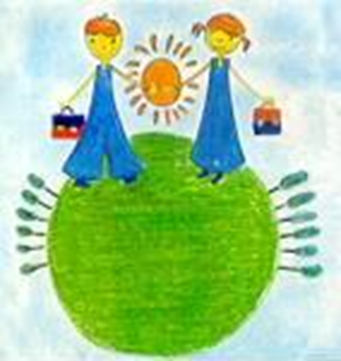 Pripravila:Ana Nuša Kern, ravnateljicaSeptember 2021VSEBINAUVOD	3TEMELJNE NALOGE V ŠOLSKEM LETU 2021/22	4OSTALE STALNE NALOGE V ŠOLSKEM LETU 2021/22	7OPIS IN OCENA KADROVSKIH TER MATERIALNIH POGOJEV ZA DELO	10OSNOVNI PODATKI O UČENCIH	12VZGOJNO-IZOBRAŽEVALNO DELO	14VSEBINA IN ORGANIZACIJA VZGOJNO-IZOBRAŽEVALNEGA DELA	16DRUGI  VZGOJNO-IZOBRAŽEVALNI PROGRAM	25IX VSEBINA IN ORGANIZACIJA VZGOJNO-IZOBRAŽEVALNEGA DELA V RAZŠIRJENEM PROGRAMU	90VSEBINE IN OBLIKE STROKOVNIH ORGANOV	110V skladu z Zakonom o financiranju vzgoje in izobraževanja ( 49. člen) ter Zakonom o osnovni šoli (31. člen) je Svet Osnovne šole Preserje pri Radomljah na 1. seji v šolskem letu 2021/22, dne 30. 9. 2021, sprejel:D E L O V N I  N A Č R T  ZA ŠOLSKO LETO 2021/22UVODNamen delovnega načrta je:zagotoviti sistematično uresničevanje z zakonom in izvršilnimi predpisi določene naloge,določiti obseg, vsebino in organizacijo izvajanja vzgojno-izobraževalnega dela,določiti program storitev, ki jih bo šola opravila v šolskem letu 2021/22.Izhodišča za oblikovanje delovnega načrta so:Zakon o osnovni šoli, Zakon o financiranju v vzgoji in izobraževanju, Pravilnik o normativih in standardih, obvezni predmetniki in učni načrti, pravila osnovne šole, obvestila in priporočila Ministrstva za šolstvo in Zavoda RS za šolstvo in šport.Upoštevali smo naslednje pravilnike in zakone ter njihove spremembe: Pravilnik o šolskem koledarju (Uradni list RS, št. 63/2008, št. 45/10, št. 56/2012 in spremembe),ZUJF (Uradni list RS, št. 40/2012, 55/2012 skl. US:U-I-162/12-5, Up-626/12-5),ZOFVI  (Uradni list RS, št. 46/16 z dne 30. 6. 2016; Uradni list RS, št. 49/16 z dne 8. 7. 2016),Zakon o osnovni šoli: (Uradni list RS, št. 12/1996, Uradni list RS, št. 33/1997, 54/2000 Odl.US: U-I-72/96, 59/2001, 71/2004, 23/2005-UB1, 53/2005, 70/2005, UPB2, 60/2006 (63/2006 popr.), 81/2006-UPB3, 102/2007, 107/2010, 87/2011, 40/2012-ZUJF,63/2013),Pravilnik o preverjanju in ocenjevanju znanja ter napredovanju učencev v osnovni šoli (Uradni list RS, št. 29/96, 64/03,65/05, 64/06, 73/08, 52/13),Pravilnik o dokumentaciji v OŠ (Uradni list RS, št. 29/96, 11/99, 27/02, 82/03, 59/08, 51/13),Pravilnik o nacionalnem preverjanju znanja v osnovni šoli (Uradni list RS, št. 67/05, 64/06, 02/10, 30/13),Pravilnik o obrazcih javnih listin v osnovni šoli (Uradni list RS, št. 44/08, 32/09, 51/13),Pravilnik o dopolnitvi Pravilnika o izobrazbi učiteljev in drugih strokovnih delavcev v izobraževalnem programu osnovne šole (Uradni list RS, št. 10/12, 49/13),Pravilnik o normativih in standardih  (Uradni list RS, št. 64/15 z dne 4. 9. 2015).Priprava delovnega načrta se je začela v aprilu, osnutek je nastajal v juniju, juliju in avgustu, predlog pa v septembru 2021.Postopek sprejemanja letnega delovnega načrta:zbiranje in obravnava pripomb v strokovnih organih od maja 2021 dalje,usklajevanje, predstavitev in potrditev na pedagoških konferencah od 23. 8. do 21. 9. 2021,usklajevanje v aktivih in delovnih skupinah,predstavitev na svetu staršev,potrditev na svetu šole.Pri svojem delu smo zavezani slediti ciljem osnovnošolskega izobraževanja, ki so zapisani v Zakonu o osnovni šoli (2. čl.): Zagotavljanje kakovostne splošne izobrazbe vsemu prebivalstvu; spodbujanje skladnega telesnega, spoznavnega, čustvenega, moralnega, duhovnega in socialnega razvoja posameznika z upoštevanjem razvojnih zakonitosti;omogočanje osebnostnega razvoja učenca v skladu z njegovimi sposobnostmi in interesi ter z razvojem njegove pozitivne samopodobe;pridobivanje zmožnosti za nadaljnjo izobraževalno in poklicno pot s poudarkom na usposobljenosti za vseživljenjsko učenje;vzgajanje in izobraževanje za trajnostni razvoj in dejavno vključevanje v demokratično družbo, kar vključuje globlje poznavanje in odgovoren odnos do sebe, svojega zdravja, do drugih ljudi, svoje in drugih kultur, naravnega in družbenega okolja, do prihodnjih generacij; razvijanje zavesti o državni pripadnosti in narodni identiteti, vedenja o zgodovini Slovencev, njihovi kulturni in naravni dediščini ter spodbujanje državljanske odgovornosti;vzgajanje za obče kulturne in civilizacijske vrednote, ki izvirajo iz evropske tradicije;vzgajanje za spoštovanje in sodelovanje, za sprejemanje drugačnosti in medsebojno strpnost, za spoštovanje človekovih pravic in temeljnih svoboščin; razvijanje pismenosti in razgledanosti na besedilnem, naravoslovno-tehničnem, matematičnem, informacijskem, družboslovnem in umetnostnem področju; razvijanje pismenosti ter sposobnosti za razumevanje in sporočanje v slovenskem jeziku na območjih, ki so opredeljena kot narodnostno mešana, ter tudi v italijanskem in madžarskem jeziku;razvijanje sposobnosti sporazumevanja v tujih jezikih; razvijanje zavedanja kompleksnosti in soodvisnosti pojavov ter kritične moči presojanja; doseganje mednarodno primerljivih standardov znanja; razvijanje nadarjenosti in usposabljanja za razumevanje in doživljanje umetniških del ter za izražanje na različnih umetniških področjih; razvijanje podjetnosti kot osebnostne naravnanosti v učinkovito akcijo, inovativnosti in ustvarjalnosti učenca.Cilje osnovnošolskega izobraževanja uresničujemo z dejavnostmi, navedenimi v pričujočem letnem delovnem načrtu. Pri načrtovanju izhajamo tudi iz razvojnega, vzgojnega ter finančnega načrta. TEMELJNE NALOGE V ŠOLSKEM LETU 2021/22Delo posameznih področij usmerjajo sklepi, sprejeti na konferencah v aprilu, juniju in avgustu 2021 ter svetu staršev v preteklem šolskem letu.Glasserjeva kakovostna šola (GKŠ)Z razglasitvijo Glasserjeve kakovostne šole smo se zavezali viziji – z dobrimi odnosi do uspeha. Če želimo slediti ideji, se moramo držati meril GKŠ, ki morajo postati naše poslanstvo.Odnosi temeljijo na zaupanju in spoštovanju; vsi disciplinski problemi (ne pripetljaji) so odpravljeni.Poudarek je na popolni učni usposobljenosti: učenci predstavijo ustreznost svojega znanja učiteljem za oceno oz. ustrezno povratno inforamcijo o svojem znanju, ki temelji na njihovi samoevalvaciji, samovrednotenju in samoocenjevanju. Učenje je zaključeno, ko prepoznajo, da so dosegli največ, kar zmorejo. Vsi učenci imajo možnost, da vsako leto opravijo kakovostno delo, ki dosega odličnost. Kriterije za odličnost oblikujejo skupaj z učiteljem. Z vsakim takim delom učenec presega standarde ali cilje, ki so predpisani za šolsko leto. Z njim prepoznava in se uri v svojih močnih področjih. Osebje in učenci se učimo teorije izbire v svojem življenju in pri šolskem delu. Starše spodbujamo k sodelovanju v študijskih skupinah, da bi spoznali in uporabljali TI  v osebnem in družinskem življenju.Rezultat pouka za usposobljenost so znanje in obvladovanje različnih veščin, potrebnih za življenje (branje, pisanje, računanje, nastopanje, argumentirano prepričevanje, strpnost in zmožnost sodelovanja, zmožnost reševanja problemov in konfliktov, humanitarnost). Rezultati znanja so razvidni tudi v doseganju dobrih rezultatov na NPZ.Ob koncu šolskega leta naj bi se izkazalo, da je to zabavna in prijetna šola, kjer se drug ob drugem v varnem okolju veliko naučimo/-jo.Vrednote, ki izhajajo iz tega, so: zaupanje, spoštovanje, znanje, vseživljenjsko učenje, kakovostno delo, sodelovanje, usposobljenost, negospodovalno vodenje, upoštevanje različnosti, strpnost. Vse to podpiramo z delom v našem vsakdanu, z delom v projektih, kjer je zapisano, čemu sledimo.V letošnjem letu smo se odločili, da se poleg pozornosti utrjevanju dobrih navad, ki poglabljajo odnose (podpiranje, spodbujanje, spoštovanje, zaupanje, sprejemanje, poslušanje in dogovarjanje), posvetimo tudi vzgoji lepega vedenja – bontonu. Vzgojno-izobraževalno deloNa osnovi ugotovitev, ki so rezultat spremljanja pouka, uvajanja novih programov v devetletki, sprememb pravilnikov in odločb MIZŠ, smo oblikovali letne priprave dela ter naših temeljnih usmeritev, ki so razvidne v projektih, ki jih izvajamo (GKŠ, EKO, konvergentna pedagogika (Wambach), formativno ocenjevanje znanja, Unesco, kulturna šola);pozornost bomo posvetili ustvarjalnosti, kulturno-gledališkemu delu, mednarodnemu delovanju in delu z nadarjenimi;upoštevali bomo minimalne standarde, temeljne in zahtevnejše standarde pri načrtovanju pouka;delovali bomo v skladu z vzgojnim načrtom šole;zavestno bomo uporabljali dobre navade pri pouku, življenju in v šoli;več časa bomo namenili vzgoji lepega vedenja: pozdravljanje, zahvaljevanje, vljudnost …;načrtovali, organizirali in izvajali bomo nacionalne preizkuse znanja v  9. razredu in z rezultati seznanjali starše in učence/učenke;organizirali bomo razredne dejavnosti v počastitev Unescovih mednarodnih dni,  npr. teden otroka, dan miru, prehrane in pismenosti, obarvanih z ekoelementi z različnimi kulturnimi in drugimi dejavnostmi;nadaljevali bomo delo z nadarjenimi učenci po posebnem programu za nadarjene;pri reševanju vzgojnih in učnih težav se bomo obrnili tudi na zunanje sodelavce;socialna pedagoginja se bo posvetila vzgoji na področju socialnih veščin v posameznih oddelkih s poudarkom na doživljajski pedagogiki (na predmetni stopnji v času razrednih ur, na razredni stopnji v dogovoru s posameznim razrednikom);razvijali in spodbujali bomo medpredmetno in medgeneracijsko sodelovanje;nadaljevali bomo z razvijanjem preverjanja in ocenjevanja znanja;posebno pozornost bomo posvetili razvoju 11. alineje ciljev osnovnošolskega  izobraževanja: razvijanje zavedanja kompleksnosti in soodvisnosti pojavov ter kritične moči presojanja in veščine Unescovega programa Učiti se biti; socialna in specialna pedagiginja bosta vodili učence, ki se ne počutijo povezani v matični skupini; socialna pedagoginja bo koordinirala delo prostovoljcev (učenje medvrstniških generacij, povezovanje skupin s šolsko skupnostjo, z nadarjenimi);spremljali in obravnavali bomo delo in klimo posameznih oddelkov (roditeljski sestanki, razredni učiteljski zbori, delo z oddelki – razredniki, ravnateljica, pedagoginja, svetovalni delavec);razredi se bodo povezovali s posameznimi dejavnostmi med šolskim letom, kjer bodo predstavili svojo ustvarjalnost in raznolikost;s poukom in drugimi aktivnostmi bomo spodbujali medvrstniško povezovanje;veliko pozornosti bomo namenili varnosti v cestnem prometu ter učencem predstavili nov načrt varnih poti;posebno pozornost bomo namenili bralni pismenosti in bralnemu razumevanju po vertikali;posvečali bomo pozornost razvoju učencev, ki imajo slabše učne sposobnosti;spremljali bomo otroke in njihove sposobnosti za boljše poklicno usmerjanje: od prvega razreda dalje bomo z različnimi aktivnostmi poskrbeli, da se seznanijo z različnimi poklici;sistematično se bomo ukvarjali z učenci, ki imajo motorične ali psihofizične posebnosti v razvoju (specialna pedagoginja, pedagoginja);za vse učence od 3. do 9. razreda devetletke bomo ponudili šolo v naravi;redno bosta delovala šolski parlament, ki boi sodeloval na občinskem šolskem parlamentu, in šolska skupnost.              Razvojni tim šole je za prednostne naloge šolskega leta 2021/22 opredelil naslednje projekte:učilnica na prostem (celoletni),elektronsko vodeni seznami rezervacije učilnic (prvo polletje),teambuildingi (celoletni),priročniki za učitelje TI (celoletni).Program dela s staršiDelavnice za starše o teoriji izbire: Srečanja bodo potekala ob torkih ali sredah od 18.30 do 20.00 preko aplikacije Zoom.Termini srečanj:                                 Začetna skupina ob torkih (od 18.30 do 20.00): 28. 9. 2021, 19. 10. 2021, 16. 11. 2021, 14. 12. 2021, 18. 1. 2022, 1. 2. 2022, 15. 3. 2022Delavnice bosta vodili: učiteljica Nataša Lenarčič in socialna pedagoginja Tina VerbančičZačetna skupina ob sredah (od 18.30 do 20.00): 29. 9. 2021, 20. 10. 2021, 17. 11. 2021, 8. 12. 2021, 5. 1. 2022, 2. 2. 2022, 2. 3. 2022Delavnice bo vodila: učiteljica Olga Šraj KristanPredstavitev šole za starše bodočega prvega razreda – ravnateljica in bodoče razredničarke, junij 2021Organizacija roditeljskih sestankov v vsakem semestruPredstavitev dela in življenja na šoli, vabilo staršem k sodelovanju pri poukuSodelovanje s svetom starševVabilo staršem k spremljanju različnih dnevov aktivnosti na šoli ali izven nje (spremljevalci ali udeleženci)Aktivno sodelovanje s starši v šolskem skladuDRUGOPoskrbeli bomo za izobraževanje učiteljev, zlasti za izobraževanje posodabljanja metod in oblik dela;spremljali bomo izvajanje hišnega reda, pravil šolskega reda in vzgojnega načrta;organizirali bomo tečaj za otroke z učnimi težavami: Kako naj se učim?;sodelovali bomo pri različnih projektih;sodelovali bomo z okoliškimi KS in občino na različnih skupnih akcijah in proslavah; poskrbljeno bo za cepljenje otrok v osnovni šoli za 1., 3., 6. in 8. razrede;v letošnjem šolskem letu se bo nadaljevalo brezplačno cepljenje za deklice proti humanemu papiloma virusu. Prvo dozo cepiva bodo deklice prejele ob sistematskem pregledu v 6. razredu. Cepljenje je prostovoljno in brezplačno za deklice in njihove starše. OSTALE STALNE NALOGE V ŠOLSKEM LETU 2021/22Šolska prehranaŠola zagotavlja štiri obroke: zajtrk, dopoldansko malico, kosilo in popoldansko malico. Želimo, da bi vsi otroci na šoli imeli malico. Pripravljamo kosila za 628 učencev, kar znaša 71,77 % vseh učencev. S centrom za socialno delo sodelujemo, kadar je potrebna pomoč učencem iz socialno šibkih družin pri subvencioniranju šolske prehrane. Posebno skrb – v sklopu učenja bontona in v skladu s hišnim redom – bomo posvetili vzgoji za kulturno uživanje hrane.Šolski prostoriOtroke bomo navajali in vzgajali k varovanju šolskih prostorov, šolske lastnine in šolske okolice. Trudimo se, da bi naše učence navajali na odgovoren odnos v ravnanju do tuje lastnine. Veliko časa in energije namenimo vzgoji za okolje in varovanju življenjskega prostora. Prosili bomo starše, da tudi doma pri vzgoji namenijo nekaj pozornosti tej temi.V skladu s programom ekošole in tega dokumenta učenci v oddelčnih skupnostih pomagajo pri urejanju in čiščenju šolske okolice in šolskih prostorov. Izobraževanje učiteljevUčitelji so vključeni v permanentno izobraževanje, ki ga z javnimi razpisi organizirajo za to usposobljene ustanove (ZRSŠ, PF, FŠ, FF, MIZŠ …);učitelje usmerjamo v nadaljevanje študija;posamezni učitelji se bodo udeležili strokovnih posvetov, konferenc in zborovanj na področju svoje stroke;učitelje usmerjamo v izobraževanje na posameznih predmetnih področjih;izobražujejo se v strokovnih aktivih;izobraževanje poteka na pedagoških konferencah;poenoteno izobraževanje kadra v teoriji izbire – za kakovostnejše odnose z učenci in učenkami ter z boljšimi metodami dela;izobraževanje učiteljev prve in druge triade v poznavanju konvergentne pedagogike;izobraževanje učiteljev na področju uporabe IKT pri pouku;izobraževanje učiteljev za izvajanje formativnega spremljanja učenčevega napredka.Priloga 5: Načrt izobraževanja učiteljevUčitelji – vodje posameznih dejavnosti V letošnjem šolskem letu bodo:Marjana Borovnica: koordinatorka za Unescovo mrežo šol, pomočnica za usklajevanje projektov Unescove mreže šol z domačimi projekti,Jasmina Pogačnik: pomočnica ravnateljice, urejanje nadomeščanj za predmetno stopnjo, vodja projekta Kulturna šola,Tina Verbančič: pomočnica ravnateljice, koordinatorka Varnih točk, Tanja Kastelic: urejanje nadomeščanj za razredno stopnjo, Tanja Kastelic je tudi vodja projekta Kulturna šola,Kristina Ferel: raziskovalne dejavnosti,Nataša Žlindra: vodja projekta Ekošole,Nataša Puhner in Ana Nuša Kern: vodji uvajanje konvergentne pedagogike,Blaž Mikuž: vodja šolske prehrane,Tomaž Pajnič: vodja informacijske dejavnosti na šoli,Magdalena Tehovnik: vodja za sodelovanje s Centrom za slepe in slabovidne ter Centrom za gluhe in naglušne,Barbara Črnak Rešek, Monika Pogačar: mentorice šolske skupnosti,Greta Gošelj in Matjaž Ozimek: mentorja šolskega parlamenta.Vsi učitelji so vključeni v delo na posameznih projektih. Izobraževanje učencev izvajajo posamezne institucije.Na šoli bo potekalo izobraževanje učencev od prvega do devetega razreda v okviru pouka, in sicer na teme:zdrave navade,osebna higijena,zdrav način življenja,preprečevanje poškodb,zasvojenost,duševno zdravje – pozitivna samopodoba in stres,medsebojni odnosi,vzgoja za zdravo spolnost,nasilje.Izobraževanje bodo izvajali uslužbenci ZD Domžale in Policije Domžale.V okviru projekta LEON (o nasilju), bo izvedeno izobraževanje za učence osmih razredov s strani policistke/policista z Policijske postaje Domžale.Na šoli bo za učence od prvega do devetega razreda v okviru pouka potekalo izobraževanje Vzgoja za zdravje, ki ga izvajajo zaposleni v Zdravstvenem domu Domžale. V okviru projekta Dobro sem, ki ga izvaja Zveza prijateljev mladine, bodo učenci od 6. do 12. leta krepili duševno zdravje. Delavnice bodo potekale v posameznih razredih tekom šolskega leta. V sodelovanju z izvajalci projekta bosta delavnice vodili šolski svetovalni delavki Ana Aškerc in Tina Verbančič.RAZVOJNI TIM ŠOLEVodja: Jure AljažGreta Grošelj, Denis Robnik, Ana Aškerc (zapisnikarka), Nataša Lenarčič, Blaž Mikuž, Polona Torkar, Kristina Ferel, Ana Nuša Kern, Tina VerbančičTim se srečuje večkrat letno – mesečno –  in pomaga pri postavljanju načrta, izvedbi, spremljanju in vrednotenju aktivnosti uresničevanja vizije šole. Je posvetovalni organ, ki pomaga izboljševati delo na šoli, išče in predlaga rešitve. Preko vodij aktivov so vključeni vsi delavci šole.Prednostna naloga RT je osredinjenost, ki temelji na:povezanosti kolektiva,projektu učilnica na prostem,nadaljevanje razvoja IKT znanja pri učiteljih in učencih,utrjevanje TI v kolektivu.Na uvodnem sestanku šolskega leta 2021/22 smo zastavili nove projekte za šolsko leto.Le-ti so: učilnica na prostem (celoletni),elektronsko vodeni seznami rezervacije učilnic (prvo polletje),teambuildingi (celoletni),priročniki za učitelje TI (celoletni).Projekti se bodo določali, evalvirali in na novo sprejemali na mesečnih srečanjih. Vsak projekt ima svojega vodjo in pomočnika vodje, ki v zastavljenih rokih izvede izbrani projekt. Vodja in pomočnik si za pomoč lahko izdelata tudi delovni tim, ki rešuje sprotno problematiko danega projekta. Vodja nato poroča o napredku na sestankih razvojnega tima.ŠOLSKI SKLADŠolski sklad bo, kot vsako leto, pripravil najmanj dva dogodka: dobrodelni koncert in športno soboto. Organiziral bo zbiranje odpadnega papirja ter z različnimi akcijami spodbujal doniranje v šolski sklad. Naloge šolskega sklada so: skrb za socialno šibke, izvajanje nadstandardenga programa, kot so šole v naravi, tabori, dejavnosti za nadarjene, skrb za posebne materialne pogoje, ki so v korist vseh učencev. Račun šolskega sklada se polni s prispevki staršev (5 € trikrat letno za starše, ki želijo darovati), z zbiranjem odpadnega papirja, z akcijami, ki jih organizira na dobrodelnem koncertu in športni soboti, ter z donatorstvom. OPIS IN OCENA KADROVSKIH TER MATERIALNIH POGOJEV ZA DELOŠolski okolišOsnovno šolo Preserje pri Radomljah obiskujejo učenci iz krajevnih skupnosti: Preserje, Homec-Nožice, Škrjančevo, Radomlje, Rova, Kolovec, Jasen, Volčji Potok, Rudnik. Po organizaciji je šola samostojna. Vsi učenci/-ke imajo pouk v eni izmeni. Otroci v šolo prihajajo praviloma peš, nekateri s kolesi in s kombijem. Prevoz s kombijem v celoti financira Občina Domžale in Občina Kamnik (Volčji Potok, Rudnik).Osnovni prostorski pogoji in oprema UčilniceŠolo delimo na stari del in prizidek. V starem delu je 26 učilnic in 5 kabinetov;  v prizidku je 13 učilnic, mala računalnica, knjižnica in kabineti, v katerih deluje svetovalna služba. Učenci imajo malico v mali in veliki jedilnici, ki je hkrati večnamenski prostor in služi za prireditve ter proslave. Poleg pisarn vodstva so še zbornica, pisarne ŠSS ter garderobe.Vse učilnice so opremljene z računalnikom, projektorjem, platnom oz. tablo Smartboard.Zaradi velikega števila učencev in 4 oddelkov v vsaki generaciji se spopadamo s prostorsko stisko.KadriV šolskem letu 2021/22 imamo 36 oddelkov in 13 oddelkov podaljšanega bivanja. V tem letu imamo 876 učencev in učenk. Zaposlenih imamo 108 delavcev, od tega 86 pedagoških (od teh 13 drugih strokovnih delavcev) in 21 administrativno-tehničnih.Delavci po delovnem razmerju in stopnji izobrazbeTEHNIČNI KADER IN JAVNA DELA*Vključen delavec preko javnih del.DRUGI STROKOVNI DELAVCIOSNOVNI PODATKI O UČENCIHŠtevilo učencevV šolskem letu 2021/22 je 881 otrok v 36 oddelkih. Malica večina otrok, redno kosijo otroci, vključeni v podaljšano bivanje.Število učencev po oddelkih in razrednikiPREGLED ŠTEVILA ODDELKOV IN UČENCEV:PREGLED ŠTEVILA UČENCEV PO TRIADAH:ŠTEVILO VSEH UČENCEV NA ŠOLIVZGOJNO-IZOBRAŽEVALNO DELOŠolski koledarŠolsko leto:šolsko leto traja od 1. 9. 2021 do 31. 8. 2022,šolsko leto je razdeljeno na dve ocenjevalni obdobji.Ocenjevalna obdobja:prvo obdobje od 1. 9. 2021 do 31. 1. 2022,drugo obdobje od 1. 2. 2022 do 15. 6. 2022 za devetošolce,drugo obdobje od 1. 2. 2022 do 24. 6. 2022 za učence od 1. do 8. razreda.Šolske počitnice:jesenske počitnice od 25. 10. 2021 do 1. 11. 2021,novoletne počitnice od 25. 12. 2021 do 2. 1. 2022,zimske počitnice od 21. 2. 2022 do 25. 2. 2022,majske počitnice od 27. 4. 2022 do 2. 5. 2022.Nacionalno preverjanje znanjaPopravni izpitiIzobraževanje na domuOcenjevalne konferencePriprave na popravne izpite za učence/učenke tretje triade:Priprave bodo potekale po dogovoru učenca z učiteljem v zahtevanem obsegu.Razdelitev spričeval: ob zaključku šolskega leta: 9. razred – 15. 6. 2022;  od 1. do 8. razreda devetletke – 24. 6. 2022.Vpisovanje šolskih novincev: redni vpis poteka v februarju, vpis za zamudnike  v marcu.Prosti dnevi oz. dnevi brez vzgojno-izobraževalnega dela za učence:z zakonom določeni državni prazniki in drugi dela prosti dnevi.Priloga 4: Šolski koledar VSEBINA IN ORGANIZACIJA VZGOJNO-IZOBRAŽEVALNEGA DELAPREDMETNIK:  Predmetnik 9-letnega programaOrganiziramo letno in zimsko šolo v naravi. Poletno šolo v naravi organiziramo za učence četrtih razredov, zimsko šolo v naravi za učence petih razredov. Poletno šolo v naravi sofinancira MIZŠ, zimsko pa Občina Domžale.Organizirali bomo tudi tabor na Pokljuki za tretješolce – tek na smučeh. Sedmošolci bodo obiskali EKO tabor na Pohorju, osmošolci gredo v Italijo in devetošolci v Posočje.Tečajni pouk bomo izvajali pri prometni vzgoji in kolesarskem izpitu v petem razredu devetletke ter tečaj plavanja v drugem razredu. Izvajalci programa so učiteljice in učitelji, ki poučujejo te razrede oz. predmete, ter zunanji izvajalci.ORGANIZACIJA DELAODDELKI PODALJŠANEGA BIVANJAPredmetna stopnjaDRUGI STROKOVNI DELAVCIIZBIRNI PREDMETI ZA SEDME, OSME IN DEVETE RAZREDE DEVETLETNEGA PROGRAMANEOBVEZNI IZBIRNI PREDMETI ZA 4., 5., 6. IN 7. RAZREDPOUČEVANJE V MANJŠIH  SKUPINAH  V OSMIH  IN DEVETIH RAZREDIH V letošnjem šolskem letu imamo 6 skupin v osmih in 5 skupin v devetih razredih, in sicer pri slovenščini, matematiki in angleščini. Dopolnilni in dodatni pouk za učence razredne stopnje se izvaja po pouku, za učence predmetne stopnje pa pred ali po pouku. Razredne ure so za večino oddelkov v ponedeljek prvo uro. Zaradi lažjega dela z oddelčnimi skupnostmi in realizacijo urnika razredne ure trajajo 45 minut. Trudimo se, da bi čim več dejavnosti učenci opravili pred poukom ali po pouku, da se jim popoldan ni potrebno vračati v šolo. Zaradi izredno pestre ponudbe interesnih dejavnosti, dodatnega pouka, jezikovnih tečajev ter izbirnih predmetov v devetletnem programu je težko vsem učencem zagotoviti obisk dodatnih dejavnosti neposredno po pouku. V letošnjem šolskem letu 28 učencev čaka na izbirne predmete, in sicer 5. ali 6. uro ob ponedeljkih, torkih in petkih. Za njih je organizirano varstvo. DRUGI  VZGOJNO-IZOBRAŽEVALNI PROGRAMEKSKURZIJEEkskurzije so del programa, ki ga šole izvajajo, da popestrijo pouk. Sodijo v en kulturni dan. Učenci si želijo več takšnih in podobnih oblik pridobivanja znanja.Časovno načrtovanje se včasih ne sklada z realnim stanjem, ker pri teh oblikah pouka sledimo predelani snovi pri pouku in vremenskim pogojem. Zaradi tega se lahko med letom spremeni smer in čas načrtovane ekskurzije. PREGLED OBSEGA DNI DEJAVNOSTI  PO RAZREDIHPRVI RAZREDKULTURNI DNEVI NARAVOSLOVNI DNEVI TEHNIŠKI DNEVIŠPORTNI DNEVIUČNI SPREHODI Učne sprehode bo izvajala vsaka razredničarka v povezavi z vzgojiteljico oz. drugo učiteljico v oddelku glede na učno snov oz. potrebe.Drevesa govorijo – sprehod v gozd
Cilji: Spoznati, prepoznati avtohtone drevesne vrste. Razlikovati različne življenjske pogoje, ki jih potrebujejo različne vrste dreves. Spoznati osnovne in neobičajne dele dreves (dihalne korenine).Prometni znaki v okolici šole in varne prometne poti 
Cilji: Ogledati si prometne znake, ki so pomembni za pešce, in jih opisati. Prehoditi varno pot okoli šole in varno prečkati prehod za pešce.Javne ustanove v našem kraju 
Cilji: Ogledati si pošto, lekarno, trgovino, pekarno in prodajalno sadja.DOPOLNILNI IN DODATNI POUK, INTERESNE DEJAVNOSTI- Dopolnilni in dodatni pouk bomo vodile glede na potrebe učencev (njihova močna in šibka področja).- Interesne dejavnosti, govorilne ure za učence bodo potekale enkrat tedensko.
NATEČAJI, TEKMOVANJA, GLASILA, PRIREDITVE- Učenci in učitelji bomo sodelovali pri pripravi šolskega almanaha. 

Cilj: Učenci skupaj zbirajo ideje za predstavitev in se predstavijo, ustvarjajo likovne in literarne prispevke.-  Učenci bodo sodelovali na Prvošolčkovem dnevu, šolski dobrodelni prireditvi ter na razrednih prireditvah.

Cilji: Učenci sodelujejo pri pripravi kulturne prireditve, se predstavijo in upoštevajo bonton na kulturnih prireditvah.-   Pomoč pri pripravi likovne razstave na šolskem hodniku in v ekokotičku.Cilji: Vrednotijo izdelke, razporejajo predmete v prostoru (urijo se v kompoziciji, ravnovesju), urijo čut za estetiko.-  Pregledali bomo natečaje, ki prihajajo po elektronski pošti, in se udeležile tistih, za katere menimo, da se smiselno povezujejo z našim delom (Modre novice …).Cilji: Povezujejo se z dejavnostmi izven šole in tako spoznavajo globalno povezanost; sodelujejo v humanitarnih akcijah in tako utrjujejo socialne veščine.SODELOVANJE V PROJEKTUVključevali se bomo v različne projekte, literarne ali likovne natečaje, ki bodo razpisani med šolskim letom.Sodelovali bomo pri šolskem projektu Unesco (vsaka učiteljica izbere svojo temo) z obeleževanjem svetovnih dni.ZDRAVSTVENA VZGOJA, PROMETNA VZGOJA
SODELOVANJE S STARŠIDopoldanske in popoldanske govorilne ureNačrtovani so trije roditeljski sestanki: uvodni roditeljski sestanek, na katerem bo predstavljen program dela v prvem razredu, drugi ob zaključku prvega ocenjevalnega obdobja, tretji je roditeljski sestanek ob zaključku ocenjevalnega obdobja in skupno druženje s starši ob koncu šolskega leta.Po potrebi bo imel vsak razrednik dodaten roditeljski sestanek, ki mu bo sam določil temo glede na aktualne dogodke v razredu.Vsak učitelj bo imel popoldanske govorilne ure enkrat mesečno in tedensko dopoldanske govorilne ure. Na popoldanske govorilne ure so vabljeni tudi otroci.Načrtujemo tudi neformalna druženja s starši in učenci (pikniki, izleti, prireditve; datume bo določil razrednik). DRUGI RAZRED KULTURNI DNEVICILJI:Doživijo kulturni dogodek. Razumejo in doživljajo poslušano/gledano umetnostno besedilo. Spoznavajo nove domišljijske svetove in jih primerjajo s svojimi. Spoznajo kulturno ustanovo in se v njej vedejo po bontonu.Spoznajo kulturno ustanovo, prepoznavajo umetniška dela in likovne pojme na likovnih stvaritvah.Doživljajo in spoznavajo, da so nekateri dnevi v letu še posebej pomembni, ker so jim ljudje pripisali poseben pomen. Znajo poimenovati nekaj praznikov, ki jih praznujemo v Sloveniji (lokalnih in državnih), in jih razlikovati glede na njihovo povezanost s kulturno, versko in državotvorno tradicijo.Spoznavajo kulturne znamenitosti in razvijajo narodno zavest.NARAVOSLOVNI DNEVICILJI:Razvijajo strpen odnos do žive in nežive narave. Poznajo in upoštevajo osnovna pravila varne hoje.Spoznavajo živali, njihove življenjske navade in razumejo pomen nujno potrebnih snovi za življenje živih bitij. Spoznavajo, da so živa bitja povezana z neživo naravo in med seboj. Učijo se pravilnega ravnanja z odpadno embalažo, ozaveščajo skrb za čisto okolje.TEHNIŠKI  DNEVICILJI:Spoznavajo različne poklice in se v njih preizkusijo.Vedo, da je bilo življenje ljudi v preteklosti drugačno. Spoznajo vidike življenja ljudi v preteklosti in danes (bivališča, prehrana, obleka, delo, prevozi). Preizkusijo se v rokovanju z različnimi gospodinjskimi pripomočki iz preteklosti.Razvijajo kognitivno mišljenje in sodelujejo pri eksperimentiranju.ŠPORTNI  DNEVICILJI: Izboljšujejo gibalne in funkcionalne sposobnosti: skladnost (koordinacijo) gibanja, moč, hitrost, gibljivost, ravnotežje, splošno vzdržljivost. Izvajajo različne gibalne igre na ledu. Poznajo in upoštevajo osnovna pravila varnosti na drsališču. Krepijo medosebne odnose s sošolci. Razvijajo si estetski in ekološki odnos do narave. Urijo se v vztrajnostni hoji ter krepijo medosebne odnose s sošolci. Poznajo primerna športna oblačila in obutev. Poznajo in upoštevajo osnovna pravila varne hoje po vzpetinah.Sproščeno izvajajo naravne oblike gibanja. Z igro in naravnimi oblikami gibanja se učijo osnovnih elementov gibanj. Poznajo in upoštevajo osnovna pravila varnosti.PLAVALNI TEČAJORGANIZACIJA PROSLAV IN PRIREDITEVSTIKI S STARŠI*Načrti dodatnega, dopolnilnega pouka ter govorilnih ur za učence so priloga učnih načrtov.IZOBRAŽEVANJETEKMOVANJAGLASILAUčenci in učiteljice bomo sodelovali pri pripravi nove številke šolskega almanaha. ZDRAVSTVENA VZGOJA, PROMETNA VZGOJAZDRAVSTVENA VZGOJA: Teme bodo vključene v pouk.Terminski plan: skozi celo šolsko letoMentorice: razredničarke, medicinska sestra PROMETNA VZGOJA: VARNO V PROMETU – temam o prometu, prometni varnosti in vidljivosti otrok v prometu bomo v šolskem letu namenjale veliko pozornosti, dejavnosti in praktičnega dela.DRUGE DEJAVNOSTICILJI DELA V DRUGEM RAZREDU TER  KRITERIJI IN NAČINI OCENJEVANJAGlobalni cilji:V letošnjem šolskem letu bo eden izmed globalnih ciljev dela v razredu razvijanje samostojnosti in odgovornosti pri otrocih.Učiteljice prve triade si bomo prizadevale globalno opismenjevanje povezati z medpredmetnim povezovanjem, integracijo angleščine, učenjem TI, sprotnim spremljanjem znanja in projektnim delom.V skupini bo veliko časa in pozornosti še vedno namenjeno ustvarjanju učnega okolja, ki bo vzajemno temeljilo na načelih teorije izbire. Skozi vsakdanje dogajanje bodo imeli učenci možnost učenja in utrjevanja različnih socialnih veščin, potrebnih za razvijanje povezovalnih odnosov. Poudarek bo tudi na delu v projektnih skupinah in v različnih oblikah sodelovalnega učenja. V različne projekte, dneve dejavnosti in pouk bo vključeno raziskovalno delo, s katerim se bodo učenci navajali na samostojnost in doslednost pri pripravi, izvajanju in analizi nalog, hkrati pa bodo razvijali avtonomnost in neodvisno mišljenje ter medsebojno sodelovanje.Oblike in metode dela:Poučevanje in učenje bo potekalo na celosten način skozi načela konvergentne pedagogike, formativnega spremljanja znanja in z upoštevanjem načel Glasserjeve kakovostne šole. Z različnimi pristopi, oblikami in metodami dela bodo v poučevanje vključeni intelektualni, socialni, emocionalni in psihomotorični vidiki. Pouk bo organiziran tako, da bo učenje potekalo na več različnih ravneh hkrati. Pri tem se bodo cilji integrirali v eno vsebino, skozi katero bo možno dosegati cilje različnih predmetnih področij. Ob upoštevanju razvojne faze otrok bodo uporabljene različne poti učenja, ki bodo učence spodbujale h globalnemu dojemanju in razvijanju vseh njihovih zmožnosti ter jim skozi različne dejavnosti omogočale, da se bodo v skupini dobro počutili in si na njim primeren način gradili znanje in smisel.V šolsko delo bodo vključene tudi vaje dejavnosti izraza telesa ob glasbi, ki so temelj telesne, moralne, kulturne, estetske in jezikovne vzgoje pri otrocih. Z njimi se razvija harmonija telesa in duha, ustvarjalnost in domišljija, učenje empatije, osvobajanje in razvijanje socialnih interakcij. S spodbujanjem vseh čutil vaje ITG-ja pomagajo tudi pri spoznavanju sebe in okolice ter omogočajo razvijanje divergentnega in abstraktnega mišljenja.Preverjanje in ocenjevanje znanja:Ocene bomo pridobivale s formativnim spremljanjem znanja, kar bo omogočilo optimalno nadgradnjo znanja in izboljšanje dosežkov posameznega učenca. Pred vsakim pisnim in ustnim ocenjevanjem znanja bomo snov, ki bo ocenjevana, preverili in tako pravočasno odkrili, če je primerno utrjena. Zapisani kriteriji temeljijo na standardih znanja, predpisanih za 2. razred, in z njimi bodo učenci seznanjeni pred vsakim preverjanjem znanja. Skozi različne oblike dela se bodo učenci navajali tudi na samoocenjevanje. TRETJI RAZREDKULTURNI DNEVICILJI:Razvijajo pozitivne medsebojne odnose in strpnost drug do drugega. Spoznavajo značilnosti posameznega medija in značilnosti otroškega filma, risanke in gledališke igre, plesne predstave. Ozaveščajo državljansko pripadnost, spoznajo vplive preteklosti na sedanjost.Pri učni uri iz leta 1905 učenci spoznavajo metodiko poučevanja matematike nekoč, seznanijo se s starimi računskimi učnimi pripomočki in jih pri računanju uporabljajo, rešujejo enostavne besedilne in računske naloge.Spoznajo različne vrste plesa ter okoliščine za njihovo rabo.NARAVOSLOVNI DNEVICilji: Učenci skrbijo za svoje zdravje in vedo, da nekatere bolezni preprečujemo s cepljenjem.Prepoznavajo značilnosti okolja: gozd, rastline, živali.Spoznajo značilnosti eksotičnih živali.  TEHNIŠKI DNEVICilji: Izdelajo uporabne izdelke iz različnih materialov, pri tem uporabljajo ustrezno orodje in pripomočke; znajo se pripraviti za delo, razvrstiti odpadke in pospraviti delovno okolje.Izdelajo preproste sani ob upoštevanju navodil postopka izdelave in uporabi ustreznega orodja.Spoznavajo, preizkušajo in obdelujejo različne materiale, pri čemer upoštevajo postopke obdelavo in uporabo ustreznega orodja.ŠPORTNI DNEVI CILJI:Učenci poznajo pravila varne hoje v hribih, primerno obleko in obutev. Sproščeno in skladno z navodili izvajajo naravne oblike gibanja. Spoznajo različne športne igre in upoštevajo novo naučena pravila. Učenci se spoznajo z osnovami tehnike teka na smučeh.Sproščeno in skladno z navodili izvajajo naravne oblike gibanja, spoznajo različne športne panoge ter se v njih preizkušajo. Spoznavajo in upoštevajo pravila različnih športnih iger.Izvajajo naravne oblike gibanja skladno z navodili.GOVORILNE URE, RODITELJSKI SESTANKIINTERESNE DEJAVNOSTIPotekale bodo od meseca oktobra do junija. TABOR, TEKMOVANJA, GLASILA, PRIREDITVE*Epi BZ po dogovoru.TABOR POKLJUKAVsebina: učenje tehnike smučarskega tekaČas:  3. a in c – 13. 12 do 15. 12. 2021 b in d – 15. 12. do 17. 12. 2021Vodja: Olga Šraj Kristan, Primož Drev 
Nosilci naloge: športni pedagogi, učiteljice tretjih razredov
Cilj: Učenci se spoznajo z osnovami tehnike teka ne smučeh.GLASILAUčenci in učiteljice bomo z literarnimi in likovnimi prispevki sodelovali pri pripravi nove številke šolskega almanaha v mesecu aprilu ter sodelovali s prispevki v spletnem glasilu Generacij vse šolsko leto. PRIREDITVEKulturni praznik in dobrodelni koncertČas: 4. 2. in 7. in 5., 6. 4. 2022
Nosilci naloge: razredničarke tretjih razredov
Cilj: Učenci nastopijo na javni prireditvi in s tem predstavijo svoje znanje.Športna sobotaVodja: Ana Nuša Kern, učitelji športne vzgoje, odbor šolskega sklada
Čas: 18. 9. 2021, 21. 5. 2022
Nosilci naloge: razredničarke tretjih razredovPrireditev oddelka ob zaključku šolskega letaČas: junij
Vodja: razredničarke tretjih razredov
Nosilci dejavnosti: razredničarke tretjih razredov
Cilj: Učenci nastopijo na prireditvi in s tem predstavijo svoje znanje.PROJEKTNO DELO, SODELOVANJEUNESCOVodja: Marjana Borovnica
Čas: šolsko leto 2021/22
Nosilci nalog: razredničarke tretjih razredovEkošolaVodja: Nataša Žlindra
Nosilci nalog: razredničarke
V razredu bomo poskrbeli za ločevanje odpadkov, ugašanje luči, varčevanje z vodo …Glasserjeva kakovostna šola, uvajanje in uporaba terminologije TIVodja: Ana Nuša Kern
Čas: šolsko leto 2021/22
Nosilci dejavnosti: razredničarke tretjih razredov
Cilji: Izboljševanje medosebnih odnosov, hitrejši in lažji napredek pri učenju.Wambach: konvergentna pedagogikaVodja: Nataša Puhner
Čas: šolsko leto 2021/22
Nosilci dejavnosti: razredničarkeBonton, povezovalne navadeVodja: razredničarke
Čas: šolsko leto 2021/22
Nosilci dejavnosti: razredničarke tretjih razredovFormativno spremljanje poukaVodja: Ana Nuša Kern, Mateja Peršolja
Čas: šolsko leto 2021/22      Nosilci dejavnosti: razredničarkeKulturna šolaVodja: Jasmina Pogačnik, Tanja Kastelic
Čas: šolsko leto 2021/22
Nosilci dejavnosti: razredničarkeNaša mala knjižnicaVodja: Greta Grošelj
Čas: šolsko leto 2021/22
Nosilci dejavnosti: razredničarkeVidno učenjeVodja: Mateja Peršolja
Čas: šolsko leto 2021/22
Nosilci dejavnosti: razredničarkeZDRAVSTVENA VZGOJA, PROMETNA VZGOJAZDRAVSTVENA VZGOJATeme, povezane z ozaveščanjem pomena zdravja, so vključene v posamezne predmete ter dneve dejavnosti. Učence spodbujamo k uživanju zdrave prehrane (sadni dan), rednemu umivanju zob ter gibanju na svežem zraku oziroma k rekreaciji v prostem času. Obiskali nas bodo predstavniki ZD Domžale in z otroki izvedli delavnico.PROMETNA VZGOJATeme bomo vključile v pouk ter dneve dejavnosti (varnost v prometu, vidljivost otrok v prometu, vedenje pešca, potnika, spoznavanje in upoštevanje prometnih znakov), kjer bodo učenci preko konkretnih situacij usvajali znanja s tega področja.NASTOPI IN DRUGE DEJAVNOSTIDobrodelni koncert, prireditve ob državnih in kulturnih praznikih,zaključni nastop tretješolcev za starše – junij.Nosilci naloge: razredničarkePREDNOSTNE NALOGE V TEM ŠOLSKEM LETUSkrb za ohranjanje dobrih odnosov v duhu TI,upoštevanje meril GKŠ pri načrtovanju in izvajanju pouka,skrb za odgovorno ravnanje v smislu izpolnjevanja zadolžitev ter ohranjanja odnosov,timsko delo,ciljno načrtovanje in medpredmetno povezovanje,spodbujanje medvrstniškega sodelovanja.Učiteljice tretjih razredov se bomo srečevale ob sredah, 5. učno uro.ČETRTI RAZREDDNEVI DEJAVNOSTI CILJI DNI DEJAVNOSTINARAVOSLOVNI DNEVI Učenke in učenci aktivno in sistematično dopolnjujejo in poglabljajo teoretično znanje, ki so ga pridobili med rednim poukom, in ga povezujejo v nove kombinacije. Dejavnosti jih spodbujajo k samostojnemu in kritičnemu mišljenju, omogočajo uporabo znanja ter spoznavanje novih metod in tehnik raziskovalnega dela (terensko, laboratorijsko delo itd.). Aktivno opazujejo, spoznavajo in doživljajo pokrajino kot celoto in posamezne sestavine okolja, spoznavajo in razumejo sobivanje človeka in narave. Oblikujejo pozitiven odnos do narave, življenja, učenja in dela. Zavedajo se pomena varovanja zdravja in okolja. ŠPORTNI DNEVIUčenke in učenci zadovoljujejo potrebe po gibanju, gibalnem izražanju in ustvarjalnosti, se sprostijo in razvedrijo. Razvijajo tovarištvo, medsebojno sodelovanje, spoštujejo lastne in tuje dosežke, utrjujejo si samozavest in pridobivajo trajne športne navade. Seznanjajo se z različnimi športnimi dejavnostmi in s športom v prostem času, usposabljajo se za samostojne športne dejavnosti. Ob povezavi z načeli in cilji zdravstvene vzgoje in naravoslovnimi dnevi se zavedajo pomena varovanja okolja in zdravja, oblikujejo spoštovanje do narave. KULTURNI DNEVIUčenke in učenci spoznavajo različna jezikovna, družboslovna in umetnostna področja, naravne vrednote in vrednote človeške družbe ter jih med seboj povezujejo. V izvajanju kulturnih dni so učenke in učenci aktivni – dejavnosti načrtujejo ter sprejemajo, doživljajo in se izražajo. Navajajo se na sprejemanje in vrednotenje lastnega dela, dela sošolk in sošolcev ter odraslih. Razvijajo ustvarjalnost, sposobnost dojemanja spoznanj družboslovnih ved in jezikoslovja, doživljanje umetniške besede, barv, oblik, zvoka in giba. TEHNIŠKI DNEVIUčenci razvijajo pozitiven odnos do tehničnih dosežkov, raziskujejo njihov izvor in zgradbo, skupaj s sošolkami in sošolci zbirajo podatke o tehničnih zbirkah, primerjajo svoje ugotovitve s podatki iz strokovne literature. Ob oblikovanju razstav izmenjujejo izkušnje in ideje, skušajo izboljšati obstoječe tehnične rešitve ter uporabljajo nove informacijske tehnologije. NAČRT ŠOLE V NARAVIV mesecu juniju 2022 načrtujemo izpeljavo letne šole v naravi, ki bo potekala v Portorožu. Glavni cilji so usvajanje veščin plavanja ter izvajanje različnih iger v vodi in na kopnem. V tem času bomo izvedli pet dni dejavnosti. Vodji šole v naravi je Katja Kukovec razredniki pa ji bomo nudili pomoč, vodili šolske dejavnosti ter razvedrilni program (sprehodi, ples, lov na zaklad, kviz, štafetne igre …).Šola v naravi bo potekala od 20. do 24. junija 2022.Nosilci nalog: razredniki, športni pedagogi ter spremljevalciCilji:ozaveščanje pomena zdravega načina življenja, katerega pomemben del je gibanje,nadgradnja plavalnih veščin,povezovanje, zabava, sprostitev,upoštevanje in spoštovanje pravil in dogovorov,spoznavanje narave in njenih zakonitosti.
Udeležba na tekmovanjih znanja:Organizacija proslav in prireditev:Stiki s starši:Načrtovanje dopolnilnega/dodatnega pouka:Mentorstvo nadarjenim učencem:Mentorstvo pri natečajih:Sodelovanje in vodenje pri projektih na šoli:PROMETNA VZGOJAV četrtem razredu bomo začeli z uvajanjem kolesarskega izpita za učence. Začeli bomo s pripravami na teoretični del, kar zajema tudi vpis v program Kolesar. S praktičnim delom kolesarskega izpita bomo pričeli ob koncu šolskega leta. Veliko pozornosti bomo namenili tudi drugim temam v prometu.PREDNOSTNE NALOGE UČITELJEV AKTIVA V TEM ŠOLSKEM LETUVsi člani aktiva bomo imeli fleksibilen urnik predmetov družbe in naravoslovja. Delo pri posameznem predmetu bo potekalo v strnjeni obliki, kar v praksi pomeni, da bomo pouk družbe in naravoslovja izvajali po sklopih. O vsebini in poteku ure se bomo na tedenskih aktivih sproti dogovarjali. Pri pouku bomo poudarek dali predvsem sprotnemu in sodelovalnemu učenju.Posebno pozornost bomo namenili medsebojnim odnosom in stikom s starši. Ciljna naloga aktiva je razvijanje medsebojnih dobrih odnosov ter spoštovanje in upoštevanje različnosti.Vzpodbujali bomo medsebojno pomoč in samostojnost ter odgovornost pri opravljanju šolskega dela.Sodelovali bomo pri vseh aktivnostih šole, se povezovali z učitelji po vertikali in sledili usmeritvam šole.Učence bomo navajali na ohranjanje čistega šolskega okolja, na spoštljiv in skrben odnos do šolske lastnine.NALOGE POSAMEZNIH ČLANOV AKTIVAVodja aktiva bo skrbel za pravočasno obveščanje o vseh spremembah ali težavah v aktivu. Poskrbel bo za sprotno oddajanje obvestil in drugih dokumentov, povezanih z delom v aktivu in razredu.Vsi člani aktiva bomo sodelovali pri organizaciji in izvedbi vseh dni dejavnosti. Skupaj bomo tedensko načrtovali pouk in dneve dejavnosti, oblikovali pisne preizkuse znanj in se dogovarjali o izvedbi posameznih učnih aktivnostih.NAČRT SESTAJANJA AKTIVAČlani aktiva se bomo sestajali enkrat tedensko, in sicer v ponedeljek preduro. O sestankih bomo vodili zapisnik, ki se bo mesečno oddajal gospe ravnateljici.PETI RAZREDNARAVOSLOVNI DNEVICilji: Učenke in učenci:aktivno in sistematično dopolnjujejo in poglabljajo teoretično znanje, ki so ga pridobili med rednim poukom, in ga povezujejo v nove kombinacije,dejavnosti jih spodbujajo k samostojnemu in kritičnemu mišljenju, omogočajo uporabo znanja ter spoznavanje novih metod in tehnik raziskovalnega dela,aktivno opazujejo, spoznavajo in doživljajo pokrajino kot celoto in posamezne sestavine okolja, spoznavajo in razumejo sobivanje človeka in narave,intenzivno doživljajo naravo, odkrivajo njene lepote in vrednote, oblikujejo pozitiven odnos do narave, življenja, učenja in dela,zavedajo se pomena varovanja zdravja in okolja. KULTURNI DNEVICilji: Učenke in učenci: spoznavajo različna jezikovna, družboslovna in umetnostna področja, naravne vrednote in vrednote človeške družbe ter jih med seboj povezujejo,spoznajo različne kulturne ustanove ter njihov pomen,v izvajanju kulturnih dni so učenke in učenci aktivni, dejavnosti načrtujejo ter sprejemajo, doživljajo in se izražajo,razvijajo ustvarjalnost, sposobnost dojemanja spoznanj družboslovnih ved in jezikoslovja, doživljanje umetniške besede, barv, oblik, zvoka in giba ter prepoznavanje, razumevanje in vrednotenje pokrajine in njenih sestavnih delov. ŠPORTNI DNEVICilji:Učenke in učenci:zadovoljujejo potrebe po gibanju, gibalnem izražanju in ustvarjalnosti, se sprostijo in razvedrijo,razvijajo tovarištvo, medsebojno sodelovanje, spoštujejo lastne in tuje dosežke, utrjujejo si samozavest in pridobivajo trajne športne navade,seznanjajo se z različnimi športnimi dejavnostmi in s športom v prostem času, usposabljajo se za samostojne športne dejavnosti,ob povezavi z načeli in cilji zdravstvene vzgoje in naravoslovnimi dnevi se zavedajo pomena varovanja okolja in zdravja,oblikujejo si spoštovanje do narave. TEHNIŠKI DNEVICilji:Učenke in učenci:opazijo tehnični problem v svojem okolju, ga raziščejo, zanj oblikujejo rešitev in jo preverijo,razvijajo pozitiven odnos do tehničnih dosežkov, raziskujejo njihov izvor in zgradbo, skupaj s sošolkami in sošolci zbirajo podatke o tehničnih zbirkah, primerjajo svoje ugotovitve s podatki iz strokovne literature,ob oblikovanju razstav izmenjujejo izkušnje in ideje, skušajo izboljšati obstoječe tehnične rešitve ter uporabljajo nove informacijske tehnologije. PROJEKTIGlasserjeva kakovostna šolaVsebina: odnosi med ljudmi, svet kakovosti posameznika, pouk za popolno usposobljenost, dobre in škodljive navade v odnosihVodja: ravnateljica Ana Nuša KernNosilci nalog: Simona Mauko, Bojana Lužar, Alenka TrevenOrganizacija in izvedba: Glasserjev inštitut, skupina TI, zunanji sodelavciCilji:razvijanje dobrih odnosov, raziskovanje svetov kakovosti drugih,učenje vedenj, ki izboljšujejo odnose,medsebojna izmenjava izkušenj.EkošolaVsebina: privzgajanje ekološko ozaveščenih navad, učenje življenja v sožitju z drugimi ljudmi in naravoVodja: Nataša ŽlindraNosilci nalog: Simona Mauko, Kristina Ferel, Bojana Lužar, Alenka TrevenOrganizacija in izvedba: Nataša Žlindra z učitelji in učiteljicami, zunanji sodelavci, Ministrstvo za izobraževanje, znanost in športCilji:razvijanje navad, s katerimi varčujemo z energijo in surovinami,recikliranje odpadkov,razvijanje zavesti o okolju.UnescoVsebina: razvijanje odnosa do učenja, vseživljenjsko učenje, obeleževanje pomembnih dniVodja: Marjana BorovnicaNosilci nalog: Simona Mauko, Kristina Ferel, Bojana Lužar, Alenka TrevenOrganizacija in izvedba: Marjana Borovnica z učitelji in učiteljicami, zunanji sodelavciCilji:razvijanje občutka za medsebojno spoštovanje, za spoštovanje različnosti,obeleževanje pomembnih dni.Formativno spremljanje poukaVsebina: razvijanje odnosa do učenja, formativno spremljanje učenčevega napredka, samopresojaVodja: Kristina FerelNosilci nalog v petem razredu: Simona Mauko, Kristina Ferel, Bojana Lužar, Alenka TrevenOrganizacija in izvedba: Kristina FerelCilji:razvijanje pozitivnega odnosa do učenja, navajanje otrok na presojo lastnega dela.Kulturna šolaVsebina: razvijanje estetike in doživljanja, poudarjanje močnih področij (voditeljstvo, gledališka, plesna, glasbena ustvarjalnost), razvijanje bontona na prireditvah, poudarjanje kulture kot sestavnega dela življenjaVodja: Jasmina Pogačnik, Tanja KastelicNosilci nalog v petem razredu: Simona Mauko, Kristina Ferel, Bojana Lužar, Alenka TrevenOrganizacija in izvedba: Jasmina Pogačnik, Tanja Kastelic z učitelji in učiteljicami, zunanji sodelavciCilji:razvijanje pozitivnega odnosa do kulture, navajanje otrok na nastopanje,medrazredno in medvrstniško ter medgeneracijsko sodelovanje in povezovanje.DOPOLNILNI IN DODATNI POUK TER INTERESNE DEJAVNOSTIDopolnilni pouk bosta vodili Simona Mauko in Alenka Treven.Cilji pri dopolnilnem pouku:učenci utrjujejo svoje znanje, da bi v čim večji meri dosegli minimalne standarde znanja,poglabljajo razumevanje posameznih učnih vsebin,razvijajo dobre učne navade,učencem učitelj nudi individualno pomoč, če so bili odsotni od pouka,učitelj pomaga učencu odpravljati specifične učne težave (npr. vaje za razvijanje logičnega mišljenja, vaje za legastenike, pomoč pri delu z učbenikom …).Dodatni pouk bo vodila Lužar.Cilji pri dodatnem pouku:učenci razvijajo matematično mišljenje: abstraktno-logično mišljenje in geometrijske predstave,oblikujejo matematične pojme, strukture, veščine in procese ter povezujejo znanje znotraj matematike in tudi širše,razvijajo uporabo različnih matematičnih postopkov in tehnologij,spoznavajo uporabnost matematike v vsakdanjem življenju,spoznavajo matematiko kot proces ter se učijo ustvarjalnosti in natančnosti,učenci berejo različna besedila, jih presojajo, kritično vrednotijo, učenci poustvarjajo na dane teme, besedila,samostojno zapišejo krajša in daljša besedila, obnove, pravljice, doživljajske in domišljijske spise.Dodatni pouk služi tudi kot priprava na tekmovanja:logika,Vegovo tekmovanje,Cankarjevo tekmovanje,računanje je igra.Interesne dejavnosti:Simona Mauko – kreativno pisanje,Bojana Lužar – matematični orehi in filmski abonma.Bralna značka:V vseh štirih petih razredih bomo razredničarke in razrednik izvajali program bralne značke.Cilji:učitelj ponudi mlademu bralcu širok seznam najboljših in najprimernejših knjig,branje je poglobljeno, sledi mu individualni sproščen pogovor z učiteljem o prebranem,branje in pogovor o prebranem spodbuja pri mladih lastne ustvarjalne poskuse,vsako obdobje branja sklene kulturna prireditev, mentor pa bralce lahko pelje tudi v gledališče ali na literarno ekskurzijo,ne vsiljujemo strogo predpisanih naslovov, učenci lahko berejo po svoji izbiri,naš končni cilj je, da je branje sprostitev in zabava,vsak učenec prebere vsaj štiri knjige,prebere vsaj eno knjigo pesmic,učenci prisostvujejo pogovoru o knjigah in dobijo informacije o vsebini knjig,berejo lahko do konca šolskega leta in pripovedujejo neomejeno število knjig.Govorilne ure za učence:Izvajali jih bosta Bojana Lužar in Kristina Ferel. Potekale bodo enkrat tedensko po urniku vsakega učitelja.Cilji:individualni pogovor z učencem z namenom diagnosticiranja njegovega stanja na učnem, socialnem, vedenjskem področju,nuditi učencu informacije, podporo, pomoč pri načrtovanju  in organizaciji njegovega delovanja v vzgojno-izobraževalnem procesu z namenom izboljšanja stanja na učnem, socialnem, vedenjskem področju,krepitev povezovalnih odnosov med učencem in učiteljem,spoznavanje učenca izven skupine in vzgojno-izobraževalnega procesa.SODELOVANJE NA PRIREDITVAH IN NASTOPIV šolskem letu 2021/22 načrtujemo sodelovanje na naslednjih prireditvah:sodelovanje dobrodelnem koncertu,sodelovanje oz. priprava proslave ob kulturnem prazniku,sodelovanje na športni soboti v mesecu maju, ki jo organizira šolski sklad,razredniki bomo skupaj z učenci v letošnjem šolskem letu pripravili tudi prireditev za starše, čas izvedbe določijo razredničarke in razrednik sami.Poleg naštetega bomo sodelovali pri pripravi šolskega almanaha, pri postavitvah likovnih razstav na šolskem hodniku ter likovnih natečajih, ki bodo razpisani med šolskim letom (po izbiri).Nosilci nalog so razredniki petih razredov.Cilji:učenci sodelujejo na prireditvah, se predstavljajo, ustvarjajo,učenci predstavljajo svoje izdelke in dosežke na različnih področjih,povezujejo se s širšo skupnostjo,s svojim delovanjem prispevajo k ugledu šole.TEKMOVANJAZ našo pomočjo se bodo učenci in učenke prijavili in pripravili za naslednja tekmovanja:Vegovo priznanje in evropski matematični kenguru (marec),Cankarjevo tekmovanje v znanju slovenščine (november),tekmovanje iz logike (september),Vesela šola (marec).Učenci bodo lahko sodelovali in tekmovali tudi na športnih tekmovanjih, ki jih bo organizirala šola.Cilji tekmovanj:učenci in učenke nadgradijo svoje znanje,dokažejo se na področju, kjer so uspešni.ŠOLA V NARAVINačrtujemo izvedbo zimske petdnevne šole v naravi, kjer se bomo ukvarjali predvsem z učenjem smučanja. V tem času bomo izvedli dneve dejavnosti. Voditeljica šole v naravi bo Alenka Treven, voditelj športnega (smučarskega) programa bo Žiga Lah, razredniki ter učitelji smučanja bomo vodili šolske dejavnosti ter razvedrilni program (sprehodi, športne igre, štafetne igre …).Šola v naravi bo organizirana v začetku januarja 2022.Pedagoška voditeljica: Alenka TrevenŠportni voditelj: Žiga LahNosilci naloge: razredniki in športni pedagogi ter spremljevalciCilji:učenci in učenke razumejo spremembe v okolju, razumejo njihov pomen,zavejo se pomena skrbi za zdravje in pomena zdravega življenja,nadgradijo svoje znanje smučanja,upoštevajo in razumejo pomen pravil o varnem smučanju ter obnašanju na smučišču in ob njem,ob igri se sprostijo,ob druženju razvijajo medsebojne odnose.PROMETNA VZGOJAV petem razredu bomo nadaljevali z izvajanjem kolesarskega izpita za učenke in učence, s katerim smo začeli v četrtem razredu. Teoretični del kolesarskega izpita bomo opravljali na začetku šolskega leta, s praktičnim delom kolesarskega izpita bomo nadaljevali po opravljenem teoretičnem delu izpita. Praktični del izpita bodo učenci in učenke opravljali v okolici šole. Nosilci naloge smo razredniki petih razredov, pri izvedbi praktičnega dela kolesarskega izpita nam bodo v pomoč še učiteljice četrtih razredov oz. podaljšanega bivanja.Veliko pozornosti bomo namenili tudi drugim temam o prometu (prometna varnost, pešci in kolesarji v prometu, vidljivost v prometu).Cilji:učenke in učenci se naučijo varno voziti kolo,poznajo in upoštevajo prometne znake in prometno signalizacijo.STIKI S STARŠINačrtovani so naslednji roditeljski sestanki:uvodni roditeljski sestanek, na katerem bo predstavljen program dela v petem razredu,roditeljski sestanek na temo ŠVN (december),roditeljski sestanek ob zaključku prvega ocenjevalnega obdobja,analiza dosežkov učenk in učencev v šolskem letu in druženje s starši ob koncu šolskega leta.Vsak učitelj bo imel enkrat na mesec govorilne ure za starše popoldne ter vsak teden eno uro dopoldne. S starši se bomo dobili tudi izven predvidenih terminov, prilagodili se bomo njihovim možnostim.Skrbeli bomo za dobre medsebojne odnose ter za odnose z učenci ter starši (v duhu Glasserjeve šole).DELO STROKOVNEGA AKTIVANAČRTOVANJE IN PRIPRAVA:tedenskih priprav za pouk,kriterijev za preverjanja ter pisna in ustna ocenjevanja znanja, naravoslovnih, kulturnih ter drugih dni dejavnosti,dni s posebno vsebino,različnih aktivnosti znotraj pouka,dodatnih učnih gradiv,ciljno in medpredmetno načrtovanje pouka,letne priprave,spremljanje in analiza opravljenega dela glede na letno pripravo,sodelovanje na tekmovanjih, natečajih, izbire učbenikov in delovnih zvezkov za naslednje šolsko leto,uvajanje in poučevanje z interaktivnimi vsebinami (interaktivna tabla),skrb za učilnico. IZOBRAŽEVANJE UČITELJEV:spremljanje strokovne literature,spremljanje novosti v devetletki ter šolski zakonodaji,spremljanje sodobnih didaktičnih novosti in načel,udeležba na seminarjih, tematskih konferencah in drugih strokovnih srečanjih,predstavitev zanimivih tem in znanj s seminarjev tudi ostalim članicam aktiva, ŠS.STROKOVNO SODELOVANJE:s strokovnimi aktivi (GUM, ŠPO, LUM, SLO, MAT, OPB, družboslovja in naravoslovja),s strokovnimi aktivi (specialna pedagoginja, logopedinja, svetovalna delavka),s svetovalno službo in zunanjimi sodelavci,z ostalimi aktivi na šoli,z zunanjimi sodelavci (pri izpeljavi dnevov dejavnosti),sodelovanje pri izvedbi humanitarnih in drugih akcij,udeležba na sejah učiteljskega zbora in redovalni konferenci.Odločili smo se, da učne vsebine naravoslovja in tehnologije in družbe izvajamo po sklopih (fleksibilni urnik). Če bo mogoče, bomo izvedli medvrstniško sodelovanje med 9. in 5. razredi, saj je vsebina pri geografiji enaka, torej Slovenija in njene značilnosti.NALOGE POSAMEZNIH ČLANOV AKTIVAVodja aktiva – Kristina Ferel –  je odgovorna za:koordinacijo dela aktiva,vodenje dokumentacije (zapisniki, analize, poročila, evidence prisotnosti),sodelovanje z ravnateljico (po potrebi vabi ravnateljico na sestanek aktiva),usklajevanje dela članov aktiva in drugih aktivov.Vodja aktiva bo skrbel za obveščanje ravnateljice, za sprotno in pravočasno oddajanje obvestil in zapisnikov. Vsi člani aktiva bomo sodelovali pri organizaciji in izvedbi športnih, kulturnih, naravoslovnih in tehniških dni. Skupaj bomo tedensko načrtovali dejavnosti pri pouku, oblikovali pisne preizkuse znanj in se dogovarjali o izvedbi posameznih učnih aktivnosti.NAČRT SESTAJANJA AKTIVAČlani aktiva se bomo redno sestajali ob petkih, preduro.Načrtovanje dela strokovnega aktiva 5. razreda in pomembni sklepi bodo v obliki zapisnika posredovani vodstvu šole.Člani aktiva bomo na tedenskih srečanjih pregledali realizacijo učnih vsebin v preteklem tednu ter skladno z letno pripravo načrtovali učne vsebine za prihodnji teden. Sklicali bomo najmanj tri roditeljske sestanke. Organizirali bomo načrtovane dneve dejavnosti in sodelovali pri dnevih s posebnimi vsebinami.Ob koncu ocenjevalnih obdobij bomo opravili evalvacijo dela skozi obdobje oz. šolsko leto. Prav tako bomo ob zaključku leta opravili izbor učbenikov in delovnih zvezkov za naslednje šolsko leto ter pripravili seznam šolskih potrebščin za učence. Z vodstvom šole bomo sodelovali pri načrtovanju organizacije dela za naslednje šolsko leto.ŠPORTNI DNEVI – PREDMETNA STOPNJA*V vsako šolo v naravi ali tabor je lahko vključen en športni dan, če se bodo le-ti izvajali.  Datumi DD se bodo prilagajali  zdravstenemu stanju v državi.CILJI ŠPORTNIH DNEVOV:Vpliv hoje na organizem, določitev strani neba s pomočjo sonca in ure, spoznavanje okolice s pomočjo karte,spoznavanje prve pomoči pri praskah, žuljih, pikih žuželk, zaščita pred insekti,kulturen in spoštljiv odnos do narave, varovanje naravne in kulturne dediščine,spoznavanje lastnega tempa hoje,pravila vedenja na športih površinah; predstaviti enega izmed načinov aktivnega preživljanja prostega časa (glede na športni dan: planinstvo, zimski športi, športi v naravi in šport v poletnem času),varovanje narave,medsebojno sodelovanje, pomoč,socializacija,spremljanje gibalnih sposobnosti v drugačnem okolju,seznanjanje z nevarnostmi ter ravnanjem v primeru nesreč,seznanjanje s prednostmi in slabostmi različne opreme, primernost opreme,seznanje z varnostjo pri različnih športnih aktivnostih,seznanjanje s pomenom plavanja ter varnostjo ob plavalnih užitkih.Pri vseh dejavnostih gre za predstavljanje enega izmed načinov aktivnega preživljanja prostega časa, medsebojno druženje ter spremljanje gibalnih sposobnosti v drugačnem okolju.CILJI ŠOL V NARAVI: Zimska šola v naravi: aktivno preživljanje prostega časa v zimskem obdobju,usvajanje smučarskega znanja – alpsko smučanje in tek na smučeh,medsebojno sodelovanje,izdelovanje lesenih sani.Letna šola v naravi: aktivno preživljanje prostega časa v poletnem obdobju,usvajanje plavalnega znanja,medsebojno sodelovanje.ŠVK:preverjanje motoričnih sposobnosti učencev.Športna sobota:navajanje družin na aktivno preživljanje prostega časa,medsebojno druženje.Plavanje – preverjanje:preverjanje znanja plavanje celotne populacije 4. in 6. razredov. (Letos tudi 7. Razredov, saj je prejšnje leto zaradi razglašene epidemije odpadlo.)ŠPORTNA TEKMOVANJAGovorilne ure za starše:NARAVOSLOVNI IN TEHNIŠKI DNEVI – PREDMETNA STOPNJA6. razredCILJI:SVETOVNI DAN HRANEZavedanje o neprimerno porazdeljeni hrani po svetu,zavedanje, da je za zdravje in dobro fizično počutje pomembna zdrava prehrana,navedba zaščitnih snovi in živil, ki jih vsebujejo, dnevno uveljavljanje pravilnega obnašanja pri jedi,poznavanje in interpretacija dobrih prehranjevalnih navad,poznavanje osnovne higiene pri delu z živili,obrazložitev pomena znakov kakovosti,razbrati osnovne informacije z deklaracije na embalaži živil,poznavanje posledic neustreznega roka uporabe živil,razumevanje povezanosti prehrane in zdravja,pojasnitev pojma zdrava in uravnotežena prehrana,opis človeških potreb po hranilnih snoveh in energiji glede na fizično aktivnost, spol, starost,pojasnitev pomena zaščitnih snovi,opis znakov kvarjenja živil (mesa, kruha, mlečnih izdelkov, sadja, zelenjave),znaki zastrupitve s hrano,naštevanje in razlaga posameznih podatkov na embalaži živil,navedba razlik med fizikalnimi, kemijskimi in biološkimi postopki konzerviranja živil, obuditi kulturo zajtrka,osvestiti pomen uživanja lokalno pridelane hrane,razredna interakcija in medsebojno sodelovanje.INVAZIVNE VRSTEPreprečevanje vnosa novih invazivnih vrst,popolno iztrebljanje invazivnih vrst,prepoznavanje invazivnih vrst in zavedanje njihovega vpliva na okolje,razredna interakcija in medsebojno sodelovanje.SPOZNAVAMO DOMAČO OKOLICO - travnikAktivno preživljanje prostega časa v naravi,seznanitev z rastlinami,skrb za čisto okolje,razredna interakcija in medsebojno sodelovanje.SGLŠ PostojnaSpoznajo delo gozdarja in logarja,spoznajo orodja za predelavo in obdelavo lesa,izdelajo izdelek v lesarski delavnici,spoznajo pomen gozda.MERJENJEPovezava konkretnega z abstraktnim,praktična uporaba v vsakdanjem življenju,timsko sodelovanje,ročne spretnosti,razvijanje občutka za estetiko, predstavljivost,razredna interakcija in medsebojno sodelovanje.7. razredCILJI:OD PLASTIKE DO MIKROPLASTIKEUčenci se seznanijo z namenom razvrščanja in s predelavo zavrženih odpadkov,seznanijo se s problemom nerazgradljivih odpadkov iz umetnih snovi in z vplivom le-teh na okolje in živa bitja,seznanijo se s pojmom mikroplastika in spoznajo, kako nastane, kje jo najdemo in kakšen vpliv ima na človeka.MLAKA – BOTANIČNI VRTUčenci spoznajo značilnosti mlake,spoznajo življenjske razmere v mlaki,prepoznavajo tipične predstavnike živih bitij v mlaki,razlikujejo med značilnimi vrstami vodnih rastlin,spoznajo najpogostejše vrste živali in rastlin v mlaki,spoznajo razvoj žabe, kačjega pastirja in komarja,znajo povezati živalske in rastlinske predstavnike v prehranjevalne splete,ugotovijo pomen mlake,spoznajo vzroke in posledice izsuševanja mlak,razvijajo pozitiven odnos do okolja,razredna interakcija in medsebojno sodelovanje.ŠVN Spoznavati značilnosti lesa in drugih materialov,praktični del v obliki delavnic na temo lesa, ekologije, kovin, izdelava različnih izdelkov,razredna interakcija in medsebojno sodelovanje.ŠVN (ASTRONOMIJA)Opazovanje neba nad sabo, orientacija glede na nebesna telesa, prepoznavanje le-teh,navduševanje učencev za raziskovalno delo pri opazovanju nebesnih pojavov in seznanitev metodami opazovanja (prosto gledanje, z daljnogledom, teleskopom, astrofotografija),razredna interakcija in medsebojno sodelovanje.8. razred Možna zamenjava: Astronomija v organizaciji Franca Napasta, 11. 2. 2022   CILJI:ZDRAVNIŠKI PREGLEDZagotavljanje zdravja.žPRVA POMOČUčenec zna pristopiti k poškodovancu ali nenadno obolelemu in oceniti njegovo splošno stanje,pozna osnovne postopke za zavarovanje oziroma rešitev življenja,pozna temeljne ukrepe za nudenje prve pomoči v različnih nujnih stanjih,pozna temeljne in razširjene postopke oživljanja otrok in odraslih,pozna in zna uporabljati opremo in pripomočke za izvajanje prve pomoči.ŠVN RIMRazdelitev učencev po interesu v skupine (zgodovinska, turistična, oblačilna, arhitekturna, kulinarična),poglobitev znanja,praktični del v obliki ustvarjalnih delavnic,razredna interakcija in medsebojno sodelovanje.SREDNJA ŠOLA DOMŽALEUčenci spoznajo poklice tehniških strok,spoznajo tehnike varjenja,spoznajo vrste motorjev z notranjim izgorevanjem,spoznajo diagnostiko odkrivanja napak v avtoservisni delavnici.HRANA, VONJ, OKUSIUčenci spoznajo osnovne skupine aditivov, čemu se uporabljajo, zakaj so pomembni in kako jih v živilih prepoznamo,izvedejo senzorično analizo in tako testirajo zaznavanje in prepoznavanje osnovnih okusov,preizkusijo se v vohanju različnih vonjalnih substanc,spoznajo hrano, s katero se bodo lahko srečali v prihodnosti.ASTRONOMIJAOpazovanje neba nad sabo, orientacija glede na nebesna telesa, prepoznavanje le-teh,navduševanje učencev za raziskovalno delo pri opazovanju nebesnih pojavov in seznanitev metodami opazovanja (prosto gledanje, z daljnogledom, teleskopom, astrofotografija),razredna interakcija in medsebojno sodelovanje.9. razred              * Možnost za TD: Kemija v vsakdanjem življenju, mentorica Sonja Škarja, 19. 4. 2022CILJI:OGLJIKUčenci spoznajo ogljik kot osnovni element žive narave,spoznajo in ločijo ogljikove spojine,znajo poiskati vire ogljika v naravi,spoznajo lastnosti anorganskih in organskih ogljikovih spojin,opredelijo nafto kot vir ogljikovih spojin, predvsem ogljikovodikov,seznanijo se z zgradbo ogljikovih spojin,ovrednotijo okoljske probleme, ki jih povzročijo ogljikove spojine.OBDELAVA PODATKOVPovezava konkretnega z abstraktnim,praktična uporaba v vsakdanjem življenju,pretvarjanje količin,sodelovalno in problemsko raziskovalno učenje,sodelovanje, povezovanje,timsko sodelovanje.ASTRONOMIJAOpazovanje neba nad sabo, orientacija v prostoru:  pravokotni, cilindrični in sferični koordinatni sistem,orientacija glede na nebesna telesa, prepoznava le-teh,prepoznava in delovanje astronomskih merilno-opazovalnih instrumentov,pravilno in varno rokovanje s temi instrumenti,razredna interakcija in medsebojno sodelovanje.ŠVN Ogled zgodovinskih krajev, o katerih so se učili pri zgodovini,spoznavanje in občudovanje geografskih in kulturnih značilnosti,razredna interakcija in medsebojno sodelovanje,priprava programa za skupno valeto.REAKTORUčenci spoznajo, kako deluje jedrska elektrarna v Krškem,opredelijo pridobivaje električne energije s pomočjo verižne reakcije,seznanijo se s problemom jedrskih odpadkov,osvojijo pojem nizka in visoka radioaktivnost,spoznajo aparature za merjenje naravnega in povečanega sevanja,razredna interakcija in medsebojno sodelovanje.           PRIPRAVE NA VALETOIzdelava scene,priprava prostora za obiskovalce,razredna interakcija in medsebojno sodelovanje.TEKMOVANJANačrt  dni dejavnosti: MATEMATIKA – VKLJUČENI V NARAVOSLOVNE DNI*CILJI DD so navedeni na strani 64 in 67.Stiki s starši:Načrtovanje dopolnilnega in dodatnega pouka:Načrtovanje dodatnega in dopolnilnega pouka pri matematiki:Dopolnilni pouk bo organiziran tako, da bo vsak otrok našel termin ne glede na to, kdo izvaja dopolnilni pouk.Neusvojeno snov učenci nadoknadijo z obiskom govorilnih ur za učence pri učitelju, ki ga poučuje.
Vsak učitelj bo dodatni oziroma dopolnilni pouk prilagajal glede na potrebe otrok. Opomba: Načrti dopolnilnega in dodatnega pouka ter govorilnih ur za učence so priloga učnih načrtov.Načrtovanje govorilnih ur za učence:Izobraževanja:Sodelovanje in vodenje pri projektih na šoli:Organizator drugih dejavnosti:Mentorstvo nadarjenim učencem:Mentorstvo pri raziskovalnih nalogah:Mateja Peršolja, če bo interes s strani učencev. INTERESNE DEJAVNOSTIBlaž Mikuž: priprave na tekmovanje o sladkorni bolezniFranc Napast: elektronika in astronomijaKULTURNI DNEVI – PREDMETNA STOPNJAV sodelovanju družboslovnega in slovenističnega aktiva. D n e v i   d e j a v n o s t iDogovorili smo se, da bomo člani slovenističnega aktiva sodelovali z družboslovnim aktivom pri pripravi oz. organizaciji naslednjih dni dejavnosti:SLOVENISTIČNI AKTIV Projektno delo Sodelovanje pri literarnih in podobnih natečajih (skozi vse šolsko leto glede na razpise – 		vsi),zbiranje literarnih prispevkov za šolski almanah, literarni kotiček, Generacijo in pesniško zbirko (skozi šolsko leto – vsi),kot aktiv in kot posamezniki bomo sodelovali v projektni skupini Gledališče, ki želi izboljšati pogoje za izvedbo gledaliških predstav na šoli in dvigniti njihovo kakovost, želi povezati vse učitelje šole (razredno in predmetno stopnjo) in je močno prepletena z republiškim projektom Kulturna šola,koordinatorica ekobralne značke – Jasmina Pogačnik,koordinator kulturnih dejavnosti – Mateja Jerina,vodja projekta Radi pišemo z roko – Tanja Kastelic,delavnice TI za starše in učitelje – Mateja Jerina, Tanja Kastelic;Tanja Kastelic organizira obisk Festivala Gledališke sanje za učence,sodelovali bomo v projektih, ki se izvajajo na šoli: 		UNESCO – Jasmina Pogačnik, Tanja Kastelic, Mateja Jerina, Boštjan Domjanić, Urša Zore		EKO – Jasmina Pogačnik, Mateja Jerina, Tanja Kastelic, Tone Brezar, Urša Zore		Kulturna šola – vsi,		GKŠ – vsi,		Tržnica znanja (v kolikor bo izvedena) – Boštjan Domnjanič, Jamina Pogačnik, Tanja Kastelic, Mateja Jerina, 	mednarodno sodelovanje – Jasmina Pogačnik (pesmi v angleščini),		nadarjeni učenci – vsi.2.  D o p o l n i l n i   i n   d o d a t n i   p o u k ,   i n t e r e s n e   d e j a v n o s t iDopolnilni in dodatni pouk slovenskega jezika bo potekal v 6., 7., 8., 9. razredih.Vsi slovenisti bomo imeli dodatne ure (največkrat kot predure) za priprave učencev od 6. do 9. razreda na tekmovanje v znanju materinščine za Cankarjevo priznanje; in sicer:Mateja Jerina – ponedeljek predura za učence, ki jih poučuje,Jasmina Pogačnik za osmo- in devetošolce (petek predura ali po dogovoru),Boštjan Domjanić za šesto-, osmo- in devetošolce (sreda in četrtek predura),Tanja Kastelic za šestošolce v okviru govorilnih ur za učence.Razpored ur dodatnega pouka bo izobešen v slovenističnih učilnicah. Po koncu CT bodo učitelji izvajali dopolnilni pouk za učence. Razpored govorilnih ur bo izobešen v slovenističnih učilnicah.Vsi slovenisti bomo izvajali govorilne ure za učence. Tudi v okviru teh ur bodo potekale priprave na CT.Interesne dejavnosti članov aktiva:Tanja Kastelic: slovenska Bralna značka in ekobralna značka, tekmovanje v znanju materinščine za Cankarjevo priznanje, ustvarjalno pisanje, pisanje člankov za lokalne časopise, sodelovanje, organizacija in izvedba kulturnih prireditev, almanah;Urša Zore: slovenska Bralna značka in ekobralna značka, tekmovanje v znanju materinščine za Cankarjevo priznanje, ustvarjalno pisanje, sodelovanje, organizacija in izvedba kulturnih prireditev;Jasmina Pogačnik: slovenska Bralna značka in ekobralna značka, tekmovanje v znanju materinščine za Cankarjevo priznanje, ustvarjalno pisanje, novinarski krožek, pisanje člankov za lokalne časopise, sodelovanje, organizacija in izvedba kulturnih prireditev, e-zbirka pesmi (urejanje in zbiranje), delo z nadarjenimi, spletni časopis Generacija;Boštjan Domjanić: slovenska Bralna značka, tekmovanje v znanju materinščine za Cankarjevo priznanje (tudi vodja), ustvarjalno pisanje, delo z nadarjenimi učenci, sodelovanje, organizacija in izvedba kulturnih prireditev (hkrati vodja projektne skupine Gledališče), priprava šolske glasbene skupine in priprava glasbenih tehnikov za pomoč pri ozvočenju prireditev; Mateja Jerina: slovenska Bralna značka in ekobralna značka, tekmovanje v znanju materinščine za Cankarjevo priznanje, ustvarjalno pisanje, delo z nadarjenimi učenci, sodelovanje, organizacija in izvedba kulturnih prireditev, razredna prireditev;Anton Brezar: slovenska zlata značka in spodbujanje bralne kulture, organizacija ekskurzije na Dolenjsko, delo v knjižnici, individualna pomoč učencem z učnimi težavami, vez med poučevanjem slovenščine na RS in PS.Interesne dejavnosti bodo potekale skozi vse šolsko leto po dogovoru z učenci ali v povezavi z učitelji, tj. nosilci posameznih nalog, zadolžitev.3.  N a t e č a j i ,   t e k m o v a n j a ,   p r i r e d i t v e Glede na pripravljenost in zanimanje pri učencih bomo sodelovali na natečajih, vezanih na pisno ipd. književno ustvarjanje; odzivali se bomo na razpise raznih ustanov, društev. Učence bomo spodbujali tudi k literarnemu ustvarjanju glede na razpise; kot prednostno nalogo smo si slovenisti zastavili spodbujanje bralne kulture.Vodja oz. koordinatorica literarnih natečajev je Tanja Kastelic.Omenjene dejavnosti bodo potekale skozi vse šolsko leto; vanje bomo vključeni vsi člani slovenističnega aktiva.Tekmovanje v znanju materinščine za Cankarjevo priznanjePotekalo bo od 4. do 9. razreda; vodja šolskega tekmovanja je Boštjan Domjanić, ki bo usklajeval delo mentorjev v vertikali.	Izbrana besedila za letošnje tekmovanje:6., 7. razred: Andrej Rozman Roza: Predpravljice in popovedke8., 9. razred: Nataša Konc Lorenzutti: Gremo mi v tri krasne, Janja Vidmar: Elvis Škorc, genialni štorSlovenisti na predmetni stopnji bomo mentorji učencem, ki jih poučujemo; poskrbeli bomo za osnovno pripravo udeležencev tekmovanja, ki bodo potekala časovnem razporedu, obešenem v učilnicah za slovenščino. Izvedba šolskega tekmovanja za bronasto Cankarjevo priznanje: Bošjan Domjanić, predsednik komisije;pri izvedbi (razporeditev udeležencev, nadzor ipd.) tekmovanja mu pomagamo člani – 		mentorji;mentorji tudi popravljamo in vrednotimo pisne izdelke na šolskem in regijskem 			tekmovanju.V primeru uvrstitve na državno tekmovanje v znanju materinščine za zlato Cankarjevo priznanje nadaljnje priprave izpelje mentor uvrščenih učencev.    Sodelovanje pri šolskih kulturnih in drugih prireditvah oz. izvedba le-teh:mednarodni dan pismenosti(Razstava na šolskem hodniku – J. Pogačnik; sept. 2021) mednarodni dan miru(Razstava na šolskem hodniku – T. Kastelic, J Pogačnik; sept. 2021)ekskurzija po Dolenjski(priprava kulturnega programa ob ogledu posameznih znamenitosti na Dolenjskem – j. Pogačnik, U. Zore, B. Domjanić, T. Kastelic – 20., 21. 9. 2021)dan spomina na mrtve(sodelovanje s priložnostnimi besedili na krajevni proslavi ob spomeniku NOB naradomeljskem pokopališču – A. Brezar z učenci; 31. okt. 2021)	  - 	dan jezikov – hkrati obeležitev dneva samostojnosti in enotnosti               (“večjezikovna” prireditev – dec. 2021 – Domjanič, Pogačnik)	Prešernov dan – februar 2022(vsi slovenisti v sodelovanju z razredniki in sorazredniki – proslave v razredih)	svetovni dan maternega jezika(vsi slovenisti)   dobrodelni koncert (U. Zore)otvoritev in zaključek slovenske Bralne značke(regijska prireditev – Amanda Pokorn, za šolo Jasmina Pogačnik)	kskurzija po Štajerski (Maribor, Ptuj) (vodi B. Domjanić; 24., 25. 5. 2022)4.  P r e d n o s t n e   n a l o g e   č l a n o v   a k t i v a   v   t e m   š o l s k e m   l e t uUrša Zore: spodbujanje bralne kulture, navduševanje za gledališče, sodelovanje na natečajih in bralnih urah.Jasmina Pogačnik: navduševanje za branje, pisanje lastne poezije, sodelovanje s sodelavci, medpredmetno povezovanje, pisanje prispevkov za časopise.Boštjan Domjanić: spodbujanje bralne kulture in kulture pogovarjanja ter organizacija in razvijanje šolskega gledališča.Mateja Jerina: spodbujanje k bralnosti, raziskovanje pesniškega jezika, navduševanje za gledališče, sodelovanje na natečajih in bralnih urah, medpredmetno povezovanje.Tanja Kastelic: navduševanje za branje, gledališče, pisanje lastne poezije, sodelovanje s sodelavci, spodbujanje k izidu pesniške zbirke 2 učenk, pisanje prispevkov za časopise.Anton Brezar: spodbujanje bralne kulture in kulture pogovarjanja ter organizacija ekskurzije, izbira primerne literature za 2. in 3. triado, urejanje in vodenje knjižnega eko kotička.6.  N a č r t   s e s t a j a n j a   a k t i v aPo dogovoru med člani aktiva se bomo sestajali ob  ponedeljkih  2. uro in ob torkih pred pedagoško konferenco ob 16.30. Ves čas bomo aktivni po vibru, kjer imamo skupino, ki služi za posredovanje in izmenjavo informacij.DRUŽBOSLOVNI AKTIVDnevi dejavnostiDogovorili smo se, da bomo člani družboslovnega aktiva (Blanka Čad, Andrej Golob, Žiga Škufca – vodja, Amanda Pokorn, Petra Gale Jelenko, Greta Grošelj in Igor Steiner) sodelovali pri pripravi oz. organizaciji naslednjih dni dejavnosti:a) kulturni dnevi:V sodelovanju s slovenističnim aktivom so dejavnosti in datumska opredelitev navedeni v preglednici slovenističnega aktiva.Ekskurzija za sedmošolce v Velenje, Celje – april, majb) šole v naraviEkskurzija v Italijo (9. razred), 13. 9.–17. 9. 2021 in 28. 3.–1. 4. 2022 (8. razred)(Greta Grošelj, Žiga Škufca – vodji)   Sodelujemo tudi:Šola v naravi Bosna/tabor Posočje (9. razred), 7.–9. 10. 2021(Tomaž Pajnič – vodja, Andrej Golob)(Blanka Čad – vodja) Tabor za nadarjene (november 2021) V kolikor bi potekalo delo na daljavo, bo tabor izveden virtualno.(Tina Verbančič – vodja)c)	projektno delo: Člani bomo sodelovali v projektih, ki se izvajajo na šoli: UNESCO – vsi, EKO – vsi,KŠ – vsi,GKŠ – vsi,nadarjeni učenci – Žiga Škufca, Greta Grošelj,, Blanka Čad, Igor Steiner, Andrej Golob, Amanda Pokorn,Tržnica znanja – Greta Grošelj, Petra Gale Jelenko,Branje brez meja – Amanda Pokorn,učbeniški sklad – Amanda Pokorn,šolski sklad – Blanka Čad, Amanda Pokorn,skupina za tujce – Petra Gale Jelenko,nemška bralna značka – Blanka Čad.	2.  Govorilne ure in dodatni pouk, interesne dejavnostiGovorilne ure in dodatni pouk Andrej Golob: GU učenci: četrtek, 1. ura                      GU starši: četrtek, 2. ura, in 1. četrtek v mesecu popoldanIgor Steiner: GU učenci: torek, predura	     GU starši: petek, 3. ura,  in 1. četrtek v mesecu popoldanBlanka Čad: GU učenci: bo določeno, ko se vrne z bolniške odsotnosti                  GU starši: 1. četrtek v mesecu popoldanŽiga Škufca: GU učenci: sreda, predura	     Dodatni pouk za učence: torek, predura                    GU starši: sreda, 4. ura,  in 1. čet. v mesecu popoldanAmanda Pokorn: GU učenci, starši: po dogovoruPetra Gale Jelenko: GU učenci: sreda, 6. ura                                GU starši: po dogovoru in 1. četrtek v mesecu popoldanGreta Grošelj: GU učenci: torek, predura                      GU starši: ponedeljek, 6. ura, in 1. četrtek v mesecu popoldanInteresne dejavnosti članov aktiva:Blanka Čad: nemška bralna značka, šolski skladAmanda Pokorn: šolski skladIgor Steiner: delo z nadarjenimi, knjižni sejemŽiga Škufca: tekmovanje v znanju geografije, delo z nadarjenimiAndrej Golob: delo z nadarjenimi, obisk RTV (skupaj z Jasmino Pogačnik), knjižni sejemPetra Gale Jelenko: kreativne delavnice, čas za slovenščino, tekmovanje v znanju zgodovineGreta Grošelj: šiviljski krožekInteresne dejavnosti bodo potekale skozi vse šolsko leto po dogovoru z učenci ali v povezavi z učitelji, tj. nosilci posameznih nalog, zadolžitev.3.  Natečaji, tekmovanja, prireditve- Festival Bralnice pod slamnikom (4.–9. razred) – Amanda Pokorn,- tekmovanje iz znanja zgodovine – Petra Gale Jelenko,- tekmovanje iz znanja geografije – Žiga Škufca,- prireditev Dan jezikov – Blanka Čad,- ekskurzija v nemško govorečo deželo – Blanka Čad,- dobrodelni koncert in športna sobota – Blanka Čad, Amanda Pokorn + vsi,- noč v knjižnici – Amanda Pokorn.4.  Prednostne naloge članov aktiva v tem šolskem letuBlanka Čad: navduševanje za nemščino, organizacija in izvedba ekskurzije v nemško govorečo deželo, medpredmetno povezovanje, sodelovanje s sodelavci pri različnih prireditvah/projektih.Andrej Golob: navduševanje h kritičnem spremljanju aktualnih dogodkov, k razumevanju svetovnega dogajanja/problematike, medpredmetno povezovanje, sodelovanje s sodelavci pri različnih kulturnih dnevih in šolah v naravi.Žiga Škufca: navduševanje za spoznavanje sveta, spremljanju aktualnih dogodkov, h kritičnem razumevanju svetovnega dogajanja, medpredmetnopovezovanje,  sodelovanje s sodelavci pri raznih projektih/prireditvah.Igor Steiner: navduševanje za zgodovino, medpredmetno, sodelovanje s sodelavci pri različnih kulturnih dnevih in šolah v naravi.Amanda Pokorn: navduševanje in spodbujanje k branju, sodelovanje s sodelavci pri različnih prireditvah/projektih.Petra Gale Jelenko: navduševanje za zgodovino, medpredmetno povezovanje, sodelovanje s sodelavci pri različnih kulturnih dnevih in šolah v naravi.7.  Sestajanje aktivaPo dogovoru med člani aktiva se bomo sestajali vsa 2. torek v mesecu ali po dogovoru. Člani umetniškega aktiva so: Karmen Logar, Denis Robnik, Maja Blažun Zornada, Maja Novak (vodja aktiva). 1.  D n e v i   d e j a v n o s t iNaloga članov aktiva je bila pridobiti nabor potencialnih dejavnosti, glasbenih in likovnih vsebin, primernih za kulturne dneve in ekskurzije od 6. do 9. razreda (tudi v nižjih razredih), za dopolnjevanje kulturnih vsebin v prihodnjem šolskem letu.Sodelovali bomo na vseh kulturnih dnevih in dogodkih v dogovoru s slovenističnim in družboslovnim aktivom. Člani umetniškega aktiva bomo še naprej spremljali glasbeno-likovne dogodke in ob koncu šolskega leta predlagali nove vsebine družboslovnemu in slovenističnemu aktivu.Projektno delo: naslovnica almanaha (Maja Novak),kulturno-strokovna ekskurzija v Piran (obisk mesta in galerije) za glasbeno nadarjene,sodelovanje na likovnih natečajih in glasbenih tekmovanjih (vse šolsko leto glede na razpise),zbiranje likovnih izdelkov za šolski almanah (vse šolsko leto, izbor april 2022),sodelovanje v projektih, ki se izvajajo na šoli: ITG (konvergentna pedagogika) – Karmen Logar, Denis Robnik, Maja Novak, Maja B. ZornadaUNESCO – Denis Robnik, Maja Novak, Maja B. Zornada, Karmen LogarEKO – Denis Robnik, Maja Novak, Maja B. Zornada, Karmen Logar		KŠ – Denis Robnik, Maja Novak, Maja B. Zornada, Karmen LogarGKŠ – Denis Robnik, Maja Novak, Maja B. Zornada, Karmen LogarTržnica znanja – Denis RobnikNadarjeni učenci – Karmen Logar, Maja Novak, Maja B. Zornada, Denis RobnikTabor za nadarjene – Karmen Logar Formativno spremljanje pouka – Karmen Logar, Maja Novak, Maja Blažun Zornada, Denis Robnik2.  Dejavnosti članov aktiva          Karmen Logar: vodenje pevskih zborov (OPZ, MPZ), sodelovanje v območni reviji pevskih zborov, ID Orff-ansambelska igra, pomoč na razredni stopnji pri ITG, delo z nadarjenimi učenci, sodelovanje, organizacija in izvedba kulturnih prireditev, priprava kulturne ekskurzije, priprava na glasbeno olimpijado.         Denis Robnik: priprava na glasbeno olimpijado, pomoč na razredni stopnji pri ITG, organizacija in izvedba prireditev, otroški pevski zbor prvih razredov, pomoč pri GUM prvih razredov, integracija pouka glasbene umetnosti v 4. in 5. razredu.         Maja Blažun Zornada: pomoč pri prireditvah, scenografija, postavljanje razstave na hodniku, sezonska dekoracija, delo z nadarjenimi, izdelava voščilnic in daril za prvošolce, interesna dejavnost, organizacija in vodenje kulturno-tehniškega dne na razredni stopnji.         Maja Novak: pomoč pri prireditvah (dobrodelni koncert, športna sobota, zaključna prireditev …), scenografija, delo z nadarjenimi učenci, postavljanje razstave na hodniku, sezonska dekoracija, darilca za prvošolčke, izdelava voščilnic in daril, sodelovanje pri oblikovnem delu izdelave almanaha, sodelovanje na delvnicah za ŠVN, organizacija in vodenje kulturno-tehniškega dne na razredni stopnji.Interesne dejavnosti bodo potekale vse šolsko leto po dogovoru z učenci ali v povezavi z učitelji, tj. nosilci posameznih nalog, zadolžitev, in sicer v šoli ali na daljavo v skladu z NIJZ.3.  N a t e č a j i ,   t e k m o v a n j a ,   p r i r e d i t v e Glede na pripravljenost in zanimanje pri učencih bomo sodelovali na natečajih, vezanih na interese učencev. Odzivali se bomo na razpise raznih ustanov, društev. Učence bomo spodbujali k likovnem in glasbenem ustvarjanju glede na razpise.Omenjene dejavnosti bodo potekale vse šolsko leto; vanje bomo vključeni vsi člani umetniškega aktiva.Glasbeniki na predmetni stopnji bomo mentorji učencem, ki jih poučujemo; poskrbeli bomo za osnovno pripravo udeležencev tekmovanj:Glasbena olimpijada (D. Robnik, K. Logar),območna revija pevskih zborov (K. Logar, D. Robnik),spremljanje nadarjenih na glasbene dogodke (K. Logar).Likovniki na predmetni stopnji bomo mentorji učencem, ki jih poučujemo; poskrbeli bomo za osnovno pripravo in spremstvo udeležencev na likovnih dogodkih:september Mala Groharjeva kolonija Škofja Loka – 8. razred (M. Novak),maj – mednarodni likovni Ex tempore Moravče – 7. razred (M. Blažun Zornada),april – EXtempore ali Adergas – 9. razred (M. Novak),maj – Torkarjeva kolonija (UNESCO, Jesenice) – 6. razred (M. Blažun Zornada). Mentorstvo učencem na likovnih natečajih:Likovni svet otrok Šoštanj (februar 2022),Modre novice (februar 2022),natečaji,Igraj se z mano/Triglav.Prednostne naloge na umetniškem področju:	-	spodbujanje učencev k petju in ustvarjalnem razmišljanju.Sodelovanje pri šolskih kulturnih in drugih prireditvah oz. izvedba le-teh:kazalke (M. Novak),prvošolčkov dan – otroški pevski zbor, ozvočenje (K. Logar, D. Robnik), vikend za nadarjene (K. Logar),dan jezikov – otroški pevski zbor, scena (M. B. Zornada, M. Novak),valeta – pomoč pri sceni (M. Blažun Zornada, M. Novak),športna sobota – otroški pevski zbor, delavnice, rekviziti (K. Logar, D. Robnik, M. B. Zornada, M. Novak).4.  P r e d n o s t n e   n a l o g e   č l a n o v   a k t i v a   v   t e m   š o l s k e m   l e t uGlasbeni del: spodbujanje pevske kulture, formativno spremljanje,kulturni bonton, medpredmetno povezovanje na RS in PS, hospitacije na glasbenem področju po vertikali, spodbujanje ustvarjalnosti in kulturno domovinske vzgoje,upoštevanje pravil izvajanja himne,ustanovitev fantovskega pevskega zbora na predmetni stopnji, priprava razredov na 3–4 minutni strnjen nastop za zaključno prireditev ob dnevu državnosti.Likovni del: skrb za likovno podobo in razstave ter sezonsko okraševanje šole skozi vse šolsko leto,spodbujanje ustvarjalnosti, medpredmetno povezovanje na predmetni stopnji z učitelji po dogovoru, sodelovanje na RS v 3., 4. in 5. razredu na likovnem področju, hospitacije na likovnem področju po vertikali,skrb za racionalno ravnanje s šolskim materialom in likovnimi pripomočki, planirano žganje gline skozi vse leto in priprava navodil za delo z glino na RS (v primeru zanimanja 1-urno izobraževanje na temo relief in kip).Vsi člani: nadaljevanje in dopolnjevanje dela lanskega predloga glede prevetritve učnih načrtov po vertikali;dopolnjevanje pouka z novimi znanji, pridobljenimi v času šolanja na daljavo;usklajevanje časovnih in prostorskih omejitev ter prilagajanje.6.  N a č r t   s e s t a j a n j a   a k t i v aPo dogovoru med člani aktiva se bomo sestajali ob torkih, in sicer ob 16.10 oz. po potrebi v LUM-GUM učilnici.  Članice aktiva smo Blanka Čad, Simona Jeran in Nataša Žlindra.TEKMOVANJA- Šolsko tekmovanje iz nemškega jezika za 9. razred (vodja Nataša Žlindra), - državno tekmovanje iz nemškega jezika za 9. razred (vodja Nataša Žlindra),- nemška bralna značka za učence od 1. in od 4. do 9. razreda (vodje Simona Jeran, Blanka Čad in Nataša Žlindra; vsaka v svojih skupinah). CILJI: širjenje in poglabljanje znanja nemškega jezika, motivacija za nadaljnje učenje,užitek pri branju v nemškem jeziku, usvajanje novega besedišča. PRIREDITVE IN OBELEŽJA- Prireditev ob dnevu jezikov (december 2021),- sodelovanje v projektih UNESCA – šolske prireditve, mednarodni dnevi in ostali dnevi dejavnosti,- sodelovanje pri ostalih šolskih prireditvah in dejavnostih (športna sobota, prireditve, ki jih pripravimo v šoli …)CILJ: - popularizacija jezikov, ki se jih učimo na šoli,- medsebojno spoznavanje, povezovanje in spoštovanje drugačnosti.3. POUK NEMŠČINE Uspešno izpeljan pouk nemškega jezika za učence od 4. do 9. razreda (neobvezni in obvezni izbirni predmet – Nataša Žlindra, Blanka Čad) ter nemščina kot obogatitvena dejavnost za učence 1. razreda v okviru OPB (Simona Jeran).  CILJI: - navdušiti učence za učenje nemščine,- graditev odnosa do drugih (socializacija), - graditev razumevanja, - graditev govorjenega jezika (jezikovna kopel, poslušanje, igra vlog), - graditev pisnega jezika (pisna kopel, funkcionalno branje in pisanje).5. EKSKURZIJA V AVSTRIJO- Enodnevno ekskurzijo v nemško govorečo deželo za učence od 4. do 6. razreda ter od 7. do 9. razreda načrtujemo v pomladi 2022 (vodji  Simona Jeran in Nataša Žlindra).CILJI: - osmisliti učenje nemškega jezika, - spoznavati kulturo in ljudi ter iz prve roke doživeti deželo, katere jezik se učenci učijo.PREDNOSTNE NALOGE- Vse članice sodelujemo med seboj, - pomagamo  si pri pripravi gradiva za pouk in oblikovanju  pisnih preizkusov znanja,- izmenjujemo izkušnje, primere dobre prakse in ideje,- bralna značka v razredih, kjer poučujemo,- po svojih najboljših močeh si prizadevamo za dobre medsebojne odnose,- uspešno izveden pouk, dnevi dejavnosti,- obiskujemo študijske skupine in izobraževanja z našega področja,- v primeru izobraževanja na daljavo si nudimo medsebojno pomoč,- pouk po potrebi individualiziramo/diferenciramo.7. NALOGE POSAMEZNIH ČLANIC AKTIVA- Priprava udeležencev na tekmovanje v znanju nemškega jezika (Nataša Žlindra),- navduševanje učencev za učenje nemščine v 1. razredu (OPB – Simona Jeran)- motiviranje otrok za branje v tujem jeziku (Simona Jeran, Blanka Čad in Nataša Žlindra).8. NAČRT SESTAJANJA AKTIVASestajale se bomo ob sredah, 4. uro, v kabinetu tujih jezikov.ČLANI AKTIVA: RS: Nataša Puhner, Marika ProšekPS: Alenka Kavka, Saša Nosan, Martina Petrač Hvalica (porodniška), zamenjava Nika Ponikvar, Jaka ČrešnarVODJA  AKTIVA: Saša Nosan, Marika Prošek (RS)Dnevi dejavnosti: Dan jezikov  – 24. 12. 2021: prireditev ob evropskem dnevu jezikov bomo tudi v letošnjem šolskem letu združili z decembrsko prireditvijo ob prazniku dneva samostojnosti in entotnosti.Ob evropskem dnevu jezikov bomo okrasili šolski hodnik v duhu različnih jezikov. CILJI: popularizacija jezikov, ki se jih učimo na šoli skozi vodilno temo. TEMA: po dogovoru, predlogi: poezija v tujih jezikih, hrana evropskih držav, medsebojni odnosi ...KOORDINATOR: Saša Nosan, Nika PonikvarSODELUJOČI: učitelji jezikov, likovnica, učitelji razredne stopnje, glasbenikMATERIAL: kulise, kostumi, glasba, rekviziti (glede na izbrano temo)Dobrodelna prireditev – tradicionalna prireditev, katere izkupiček je namenjen šolskemu skladu.CILJI: povezovanje staršev, učencev in učiteljev, skrb za dobre odnose KOORDINATORKI: Bojana Lužar, Urša ZoreSODELUJOČI: učitelji razrednega pouka, likovna učiteljica, nekateri učitelji predmetne stopnje, glasbenikSodelovanje v UNESCOVIH projektih skozi celotno šolsko leto (sodelujemo vsi učitelji angleščine). Obeleževanje svetovnih tematskih dni po koledarju v času pouka pri vseh anglistih (dan miru, dan poezije, dan jezikov, dan Zemlje, dan knjige ...).Prvošolčkov danNa prireditvi ob sprejemu prvošolcev v šolsko skupnost bosta učiteljici TJA skupaj s prvošolci pripravili kratko točko v angleškem jeziku.Konvergentna pedagogikaVodja projekta je Nataša Puhner, ki bo pripravljala srečanja za učitelje. Učiteljici angleščine na razredni stopnji bosta pri svojem delu uporabljali ITG (izraz telesa ob glasbi), ki razvija otrokove sposobnosti poslušanja, občutek za ritem, orientacijo v prostoru, zmožnost izražanja čustev in spodbuja njegov celostni razvoj.Sodelovanje pri ostalih šolskih prireditvah in dejavnostih, ki so po šolskem koledarju (športna  sobota, šole v naravi, tabori, delo z nadarjenimi, almanah …).Dodatni in dopolnilni pouk, interesne dejavnosti Tekmovanja Šola v naravi /tabori/ekskurzije7. razred (Saša Nosan kot organizatorka in sodelavka eko tima, Jaka Črešnar kot razrednik), 8. razred (Alenka Kavka kot razredničarka), 4. razred (Nataša Puhner kot spremljevalka).Mentorstvo študentom in pripravnikomNataša Puhner bo mentorica hospitantom in pripravnikom.Nacionalno preverjanje znanja za 6. razrede DATUM:  10. 5. 2022CILJI: ugotavljati raven znanja vseh učencev šole in posameznikov, primerjava rezultatov z državnim povprečjem, ugotavljanje dobrih in slabih rezultatov pri reševanju posameznih nalog, načrtovati popravo slabših rezultatov.SODELUJOČI: vsi člani aktiva, pri sami izvedbi pa ves učiteljski zbor z ravnateljicoUsklajevanje meril za ocenjevanje in izboljševanje ocen Člani aktiva smo uskladili in poenotili  merila za ocenjevanje. Učenci bodo preverjani in ocenjevani na naslednje načine: s testi, ustnim spraševanjem, projektnim delom, govornimi nastopi, pisnimi izdelki, referati, plakati, multimedijskimi predstavitvami …Oblikovali smo kriterije ocenjevanja in standarde znanj, ki so priloga zapisnika. Opredelili smo dobro opravljeno delo, ki je ocenjeno z oceno odlično – sem spadajo: dober nastop na prireditvi, uspešno sodelovanje na jez. tekmovanjih (srebrno, zlato priznanje), odlična literarna produkcija, lastni projekti, mentorstvo mlajšim učencem in/ali sošolcem, asistiranje učitelju, izredni umetniški in jezikovni dosežki in drugo (morda se med letom pojavi še kakšna oblika, ki je nismo predvideli). Prednostne naloge aktiva v tem šolskem letu Dobro izpeljan dan jezikov,ocenjevanje na daljavo,primeri dobre prakse na daljavo,uspešna priprava tekmovalcev na tekmovanje v znanju,motiviranje učencev za razvijanje vseh štirih spretnosti jezika (branje, poslušanje, govor in pisanje),uspešna izpeljava pouka, dni dejavnosti, predstav …,vključevanje v medpredmetno povezovanje in projekte šole, dobri rezultati na NPZ (6. razredi),vzdrževati dobre odnose v aktivu.Naloge posameznih članic aktivaSodelovati z ostalimi članicami in članom pri pripravi gradiva za pouk, testov, kriterijev ocenjevanja, predstav, izmenjava izkušenj, primerov dobre prakse,usklajevanje dela s sodelavkami,izvesti tekmovanje za bralne značke v razredih, kjer član aktiva poučuje.Načrt sestajanja Angleški aktiv se deli na dva delovna aktiva. Angleški aktiv razredne stopnje sestavljata Marika Prošek in Nataša Puhner. Vodja RS aktiva je Marika Prošek. Aktiv se bo sestajal ob ponedeljkih, preduro v kabinetu TJA RS.Aktiv predmetne stopnje sestavljajo Jaka Črešnar, Alenka Kavka, Saša Nosan in Nika Ponikvar/Martina Petrač Hvalica. Vodja aktiva je Saša Nosan. Aktiv se bo sestajal ob sredah, 6. šolsko uro v angleškem kabinetu.Skupne aktive bomo organizirali po potrebi. Zapisnike aktivov bomo oddajali ločeno.Denis Robnik – vodja, Barbara Črnak Rešek, Igor Steiner, Andrej Golob, Katja Saksida, Ruška Zupančič, Olga Šraj Kristan, Maja Novak, Maja Blažun Zornada, Petra Gostinčar, Simona Jeran, Monika Pogačar, Katja Jenko, Marika Prošek, Maja Zobavnik, Jure Aljaž, Marjan Grilj, Pina Podgoršek, Nina Mulej, Nataša Cotman, Pia Jevnikar, Klavdija Bastl Enci, Tjaša Korošec, Renata ŠpoljarDNEVI DEJAVNOSTIPo potrebi bomo spremljali učence na naravoslovnih, športnih in kulturnih dnevih, ekskurzijah in ogledih.
DEJAVNOSTI (NALOGE) PO MESECIHVsak mesec bomo izpeljali eno ali več dejavnosti. Pri vsaki smo določili enega ali več učiteljev, ki bodo dejavnost organizirali. Vsi ostali učitelji bodo pri izvedbi pomagali. Možne so menjave med posameznimi nosilci dejavnosti. Dejavnosti (po mesecih) in njihovi vodje so:SEPTEMBER: jesenska dekoracija hodnika (vsi)OKTOBER: mesec izdelave družabnih iger (Barbara Črnak Rešek, Petra Gostinčar)halloween (Simona Jeran, Ruška Zupančič)NOVEMBER: zimska dekoracija (vsi)DECEMBER: skriti prijatelj (Denis Robnik)JANUAR: igre na snegu (Olga Šraj Kristan in Marjan Grilj)FEBRUAR:dejavnost Pokaži, kaj znaš (Mja Novak, Maja Blažun Zornada) MAREC:pustno rajanje (Simona Jeran, Marika Prošek)spomladanska dekoracija hodnika (vsi)APRIL:čistilna akcija (Maja Novak)MAJ/JUNIJ: poletna dekoracija (vsi)poletna zabava (vsi)Enkrat mesečno načrtujemo sprehod v neznano.Enkrat mesečno vsaka skupina očisti svoj prostor zunaj.Vse šolsko leto bomo čistili igrišče in zunanji prostor pred prizidkom.V delo bomo vključevali tudi pomembnejše UNESCOVE dneve, naredili razstavo in sodelovali na natečajih.8. september: mednarodni dan pismenosti,21. september: mednarodni dan miru,10. november: svetovni dan znanosti za mir in razvoj,16. novemer: svetovni dan filozofije,10. december: dan človekovih pravic,27. januar: mednarodni dan spomina na holokavst,21. februar: mednarodni dan maternih jezikov,8. marec: mednarodni dan žena,21. marec: svetovni dan poezije,22. marec: svetovni dan voda,27. marec: svetovni dan gledališča,23. april: svetovni dan knjige in avtorske pravice,21. maj: svetovni dan kulturne raznolikosti za dialog in razvoj.CILJI  DEJAVNOSTI:DEKORACIJE, IZDELOVANJE IZDELKOV IN RAZSTAVA:spodbujanje splošne ustvarjalnosti pri pripravi, organizaciji in uporabi sredstev in prostora,odkrivanje in negovanje umetniških sposobnosti,pridobivanje izkušenj, kaj lahko naredimo z odpadnim in naravnim materialom.IGRE NA SNEGU:razvijanje motoričnih spretnosti,druženje.SKRITI PRIJATELJ:povezovanje, sprejemanje drugačnosti, empatija,spodbujanje ustvarjalnosti.PUSTNI MESEC:zabaven in prijeten norčav mesec,spoznavanje pustnih mask in običajev po regijah in po svetu.MEDVRSTNIŠKO SODELOVANJEpovezovanje vrstnikov, učenje in pomoč drugim.ČIŠČENJE OKOLICE:pridobivanje občutka odgovornosti do urejenosti šole in okolice, pravilno in dosledno sortiranje odpadkov.POKAŽI, KAJ ZNAŠ:razvijanje domišljije, ustvarjalnosti, sposobnosti javnega nastopanja.ZAKLJUČNA PRIREDITEV:zabaven in prijeten zaključek šolskega leta.PREDNOSTNE NALOGE V TEM ŠOLSKEM LETUUčitelji OPB smo si zadali skupno nalogo, da bomo čim bolj uporabljali sedem povezovalnih navad (po W. Glasserju). Učili se bomo reševati nesporazume s pogovorom. Cilj povezovanje (učenec – učitelj, učenci – učenci).Prednostne naloge, ki jim bomo posvetili posebno pozornost, so:bonton,čuječnost,hoja po hodniku, odnos do hrane, čistoča …,šivanje,medsebojni odnosi, čista in urejena garderoba.Pri prednostnih nalogah bomo spremljali lastno ozaveščanje učencev. Potrudili se bomo pri omogočanju varnega okolja učencem v smislu, da se vsak posameznik znotraj svoje skupnosti (razreda) počuti dovolj sprejetega in motiviranega, da uresničuje svoje potrebe. Pri tem bo sodelovala tudi Tina Verbančič, ki je pripravljena v vsakem oddelku sodelovati s socialnimi igrami.Trudili se bomo, da bo učencem življenje v OPB potekalo čim bolj sproščeno in pestro. Kadar bo vreme dopuščalo, se bomo gibali na svežem zraku, ob slabem vremenu pa večkrat obiskali telovadnico.Učencem manjka fine motorike in rutine. Pri šivanju bodo lahko učenci pridobili na motoriki, koncentraciji, rutini in umirjanju. V vse elemente bomo poskušali implementirati čuječnost.Učencem bomo redno nudili pomoč pri domačih nalogah, branju in utrjevanju. V branje jim bomo ponudili različno literaturo.Učence bomo navajali na redno higieno – umivanje rok pred obroki, po prihodu z WC-ja, igrišča in več pozornosti posvetili redu in čistoči v garderobi.Sodelovali bomo pri pripravi šolskega almanaha.RODITELJSKI SESTANKIUčitelji OPB bomo v dogovoru z razredniki sodelovali na roditeljskih sestankih razredov.GOVORILNE UREVsak učitelj si je določil uro, ko bo imel govorilne ure.DELO V AKTIVUSrečevali se bomo enkrat tedensko ob petkih, 11.15–12.00, v zbornici. Naša srečanja bodo namenjena:pripravi  dejavnosti, ki smo si jih zadali po mesecih,izmenjavi izkušenj, mnenj,krepitvi medsebojnih odnosov,sprotnemu urejanju morebitnih težav,urejanju dokumentacije,predstavitvi seminarjev, ki se jih bomo udeležili, izmenjavi mnenj o sodobni literaturi.POVEZOVANJE Z UČITELJI RAZREDNEGA POUKA Na govorilnih urah oziroma roditeljskih sestankih,dogovarjanje glede posebnosti učencev,izmenjava vsakodnevnih informacij.  IX VSEBINA IN ORGANIZACIJA VZGOJNO-IZOBRAŽEVALNEGA DELA V RAZŠIRJENEM PROGRAMU1.  PUBLIKACIJEPoleg redne publikacije ob začetku šolskega leta (v elektronski obliki) imamo namen nadaljevati z izdajanjem šolskega almanaha ob zaključku šolskega leta. Ob začetku šolskega leta razdelimo vsem prvošolcem publikacijo avtorice Metke Čižmek »Kako naj se učim?« Na šolski spletni strani je šolsko spletno glasilo Generacija, ki ga pripravljajo in urejajo učenci novinarskega krožka in izbernega predmeta šolsko novinarstvo.Novost preteklega šolskega leta je literarno e-glasilo Pero navdiha, kjer so zbrani literarni prispevki učencev od 1. do 9. razreda. Urednici sta Jasmina Pogačnik in Tanja Kastelic.Cilji: informiranje o našem delu, predstavitev literarnega in neliterarnega ustvarjanja, pomoč pri oblikovanju poklicne poti in lastnega učnega stila.2. NARAVOSLOVNO-PLANINSKI TABORI, EKSKURZIJE IN ŠOLE V NARAVIZa sedmo- in osmošolce devetletke bomo pripravili program v lastni izvedbi, ki naj bi imel značaj naravoslovno-planinskega tabora/ekskurzije. Izvedli bomo poletno, zimsko ter jesensko šolo v naravi in šolo v naravi za tretješolce.Načrtujemo plavalni tečaj za učence drugega razreda. 
* Športni tabori za izbirne predmete bodo potekali v Planici.*Ekskurziji v nemško govorečo deželo pri izbirnem predmetu nemščina sta načrtovani za pomlad 2022.V času NPZ bomo za devetošolce organizirali dejavnosti: priprave na valeto, naravoslovne dneve ali pa bo pouk potekal po urniku.Cilji: realizacija ciljev osnovnega izobraževanja,povezovanje med učenci in učitelji, pridobivanje novih znanj na drugačen način, pridobivanje uporabnih veščin, pomembnih za življenje.3. SPREJEM PRVOŠOLCEV V ŠOLSKO SKUPNOSTSprejem prvošolčkov v šolsko skupnost bo 18. 11. 2021.Cilji: medgeneracijsko povezovanje4. TRADICIONALNI SLOVENSKI ZAJTRK – 19. novembra 2021 bomo postregli učencem s tradicionalnim slovenskim zajtrkom v sklopu projekta, ki ga podpira MIZŠ.  5. ŠOLSKI PARLAMENTMentorja: Matjaž Ozimek, Greta GrošeljLetošnja tema otroškega parlamenta je MOJA POKLICNA PRIHODNOST. Učenci bodo v času od oktobra do junija spoznali način delovanja šolskega parlamenta, razpravljali o poklicni prihodnosti, svoja razmišljanja bodo razvijali in zapisovali ideje. Izdelali bodo predstavitev na to temo, ki jo bodo predstavili na medobčinskem parlamentu. V delovanje parlamenta bomo skušali vključiti tudi eko vsebine.Na šolskem parlamentu bodo sodelovali predstavniki razredov druge (4., 5., 6. razred) ter tretje triade (7., 8., 9. razred). Vsak oddelek bo izvolil dva predstavnika šolskega parlamenta, sestankov se udeleževal samo eden izmed njiju. Predstavniki šolskega parlamenta bodo izvolili predsednika in tajnika, ki bosta vodila srečanja in usmerjala debate.Predsednik in tajnik vodita šolski parlament in se na srečanja pripravita. Predstavnike razredov, če le-ti aktivno ne sodelujejo, se zamenja. V primeru ocenjevanja znanja se učenec ne udeleži srečanja šolskega parlamenta. Šolske obveznosti so pred šolskim parlamentom.6. ŠOLSKA SKUPNOSTMentorice: Pogačar in Barbara Črnak RešekSEPTEMBER Sprejetje LDN šolske skupnosti,sestanek s predstavniki ŠS – volitve predsednika in tajnika ŠS,dodatni predlogi, ideje,darila za prvošolce (kazalca in mapa OŠ z diplomo),priprava pozornosti ob dnevu učiteljev (5. 10. 2021),prostovoljstvo v OPB.OKTOBERDejavnosti v tednu otroka na šolskem hodniku, na šolski spletni strani, v šolskem spletnem glasilu Generacija,zahvala učencev ob dnevu učiteljev,sestanek s predstavniki ŠS (Prvošolčkov dan),sprejem predstavnikov ŠS pri županu,prostovoljstvo v OPB.NOVEMBERPriprava in organizacija Prvošolčkovega dne, predstava za Prvošolčkov dan; priprava diplom za prvošolce,predstavitev Prvošolčkovega dne na šolski spletni strani in v šolskem spletnem glasilu Generacija,prostovoljstvo v OPB.DECEMBER, JANUAR, FEBRUAROkrasitev novoletne jelke v prizidku in jedilnici,zapis misli oziroma pesmi o ljubezni in prijateljstvu ob valentinovem,prostovoljstvo v OPB in različne akcije.MAREC, APRIL, MAJZaključni izlet za aktivne predstavnike ŠS v mesecu maju,prostovoljstvo v OPB in različne akcije.JUNIJZaključni sestanek s predstavniki ŠS in  zaključna evalvacija,Zaključna evalvacija s prostovoljci,zahvala predstavnikov ŠS gospe ravnateljici.7. PROSLAVE, SREČANJAAKTIVNOSTI ZA OHRANJANJE NAZIVA KULTURNA ŠOLA:OŠ Preserje pri Radomljah spada v občino Domžale. Leta 2002 je pričela uvajati teorijo izbire, leta 2007 pa je bila razglašena za Glasserjevo kakovostno šolo, katere vizija je: z dobrimi odnosi do uspeha. To se odraža v formativnem spremljanju učenčevega napredka in pouku za polno usposobljenost (PPU) s sloganom Z roko v roki nikoli nisi sam, predvsem pa v raznolikem kulturnem udejstvovanju, katerega namen je učencem zagotoviti čim širši krog možnosti prepoznavanja močnih področij ter predstaviti kulturo kot eno temeljnih in nepogrešljivih dejavnosti človeškega vsakdana. Nepogrešljiva so povezovanja s krajem, še posebej s kulturnim in turističnim društvom, varovanje kulturne dediščine, medgeneracijsko povezovanje, mednarodno sodelovanje, eko usmeritev in delovanje po načelih Unesca, ki učence šole vzgaja v duhu pozitivnega odnosa do naravne in kulturne dediščine.Na šoli si učitelji in mentorji prizadevamo učence kulturno izobraziti, jih podučiti in jim ponuditi dragoceno življenjsko izkušnjo na številnih področjih, ki jih pojem kulture spremlja. Rezultat temu so številne prireditve, proslave, okrogle mize, predavanja, razstave in druge dejavnosti, ki učence povezujejo, se v njih kulturno izobražujejo in širijo svoja obzorja. Vsako šolsko leto naštejemo več kot 60 kulturnih dejavnosti, ki povezujejo učence razredne in predmetne stopnje, zato na posamezni kulturni prireditvi sodeluje večina učencev. Ne mine mesec v šolskem letu, da na našem odru ne zaživi kulturni program, ki ga dopolnjujejo številne razredne kulturne aktivnosti in druge dejavnosti. Velik poudarek dajemo novim oblikam kulture in umetnosti. Stremimo, da vse, kar počnemo, povežemo s kulturo, vsakdanjim življenjem in bogatenjem duha vsakega učenca. Glavni pobudniki vsega tega so učenci, ki s številnimi idejami sooblikujejo kulturne dejavnosti, načrtujejo vedno nove in nove ter so s svojo zavzetostjo nepogrešljivi člen v verigi ustvarjanja. Veselijo se in z navdušenjem spremljajo in sprejemajo vsak nov kulturni dogodek, prireditev, predstavo, okroglo mizo ali obisk kulturnika oz. kulturne ustanove, prav tako pa je na šoli globoko zakoreninjena zavest, da znanje in kultura hodita z roko v roki. Mnenje vodstva, strokovnih delavcev in učencev je, da šola brez kulture ne obstaja, še več, človek brez kulture ne živi, zato je temeljni cilj vseh kulturno izobražen posameznik.CILJI: razvijati močna področja učencev in učiteljev,spodbujanje vsestranskega razvoja učencev,spodbujanje osebnostne rasti učencev in učiteljev,spodbujati sodelovanje, dogovarjanje med učitelji in učenci,spodbujanje učencev k razvijanju močnih področij,s projektom Kulturne šole želimo predstaviti najbolj kakovostne dosežke na področju kulturnih dejavnosti ter širšo javnost seznaniti s primeri dobre prakse. DEJAVNOSTI: Cilji: Zagotavljanje realizacije  7. cilja osnovnošolskega izobraževanja                                                  DODATNI IN DOPOLNILNI POUKNa šoli potekata dopolnilni in dodatni pouk. Po normativih je 36 ur tovrstne pomoči učencem – ena na oddelek. Vsako leto skušamo razporediti te ure med učence, ki imajo težave pri učenju, in učence, ki so nadarjeni in želijo več. Dopolnilni pouk je namenjen učencem, ki potrebujejo in želijo dodatno razlago učitelja, navodila in usmeritve. Dodatni pouk je namenjen učencem, ki potrebujejo več – priprave na različna tekmovanja, raziskovalne naloge, športna tekmovanja in podobno. V letošnjem šolskem letu se je večina učiteljev odločila za obliko govorilnih ur za učence, ki se izvajajo poleg dodatnega in dopolnilnega pouka. Učenci lahko pridejo do učitelja ob dogovorjeni uri, zanj imajo vprašanja in dileme ali pa želijo dodatna pojasnila. S tem je zagotovljen odprt komunikacijski prostor za vse učence, ki si želijo pogovora za učiteljem, ki ni nujno le učne narave. Cilji: individualno spremljanje učencev, njihovih sposobnosti,zagotavljanje njihovega napredka.DELO Z NADARJENIMIPosebno skrb namenjamo učencem, ki izstopajo z znanjem, razmišljanjem na nenavaden način, ustvarjalnostjo na likovnem, glasbenem, tehničnem, filmskem področju, spretnostmi v medosebni komunikaciji, zmožnostmi v organizaciji in voditeljstvu.Cilj našega spremljanja je, da skušamo učencem omogočiti poglobitev teh vedenj in znanj, razširiti obzorja in jim omogočiti spoznavanje novih področij ter pridobiti izkušnje, ki jim bodo pomagale ne le v osnovni šoli, ampak tudi kasneje v življenju.Skupaj z identificiranimi učenci (postopek je predpisan) in njihovimi starši pripravimo program, ki razvija njihova močna področja, ali pa skrb namenimo otrokovim manj močnim področjem in tako pomagamo pri celostni rasti učenca.V letošnjem šolskem letu bomo izvajali dejavnosti za nadarjene učence v okviru pouka in izven njega. Možne oblike in metode dela v okviru pouka: diferenciacija dela,zahtevnejše, kompleksnejše naloge,medpredmetno zasnovane naloge,seminarske naloge s predstavitvami za druge učence,projektno delo,izdelava nalog za preverjanje znanja,vodenje učne ure ali dela ure,asistent učitelju,demonstrator pri poskusih.Individualizacija zunaj pouka: priprava na tekmovanja v znanju,projekti šole,lastna razstava, pesniška zbirka, članki …,prevodi besedil,dramska igra,natečaji – likovni, literarni,dodelovanje na prireditvah,interesne dejavnosti,dodatni pouk,obogatitveni program.Predlogi obogatitvenih aktivnosti za nadarjene učence:raziskovalne naloge,vrstniška mediacija,mladi prostovoljci,organizacija in vodenje prireditev, delavnic za mlajše učence,skupina za osebnostno rast,debatni klub,vikend tabor za nadarjene: V treh dneh po Latinski Ameriki,drugi posamezni dogodki tekom leta, namenjeni nadarjenim učencem.10. PROGRAMI RAZVOJNIH SKUPIN PROJEKT EKOŠOLAVodja projekta: Nataša ŽlindraČlani ožjega odbora: Saša Nosan, Alenka Kavka, Nika Ponikvar, Polona Torkar, Vesna Bizalj, Simona Osolin, Petra Kores, Blaž MikužAktivnosti projekta izvajajo vsi pedagoški delavci šole.Ožji odbor se sestaja ob začetku in koncu šolskega leta ter po potrebi.Glavnino vseh aktivnosti izvajamo v sklopu programa Ekošola:eko branje za eko življenje,mesečne zbiralne akcije odpadnega papirja in kartona,urejanje okolice šole (vzdrževanje cvetličnih gredic),šola v naravi z okoljskimi vsebinami za 7. razrede na Pohorju,udeležba na eko kvizu,skrb za napise po šoli, ki opozarjajo, kam odložiti določene odpadke (preverjanje obstoječega stanja),pred vhodom, kjer je zasaditev sivke, postaviti količke, da se, ko so površine zasnežene, ne hodi po rožah, kajti s tem preprečujemo, da bi učenci in starši hodili po travi, ko gredo na igrišče ali v gozdiček,vključevanje učencev v aktivnosti, da bodo znali ceniti narejeno delo,iskanje razpisov za projekte z dodano vrednostjo,ozaveščanje glede ločenega zbiranja, odlaganja in ravnanja z odpadki,ureditev kotička za najdene predmete in oblačila, nova prerazporeditev košev za odpadke po šoli,izdelava družabnih iger v OPB iz odpadnega materiala,čistilna akcija ob dnevu Zemlje,ozaveščanje glede smotrne uporabe papirnatih brisačk,čebelarski krožek,spodbujanje umetniškega ustvarjanja,varčna uporaba papirja na obeh straneh,izdelava ptičjih krmilnic,eko razredne ure,knjižnica rabljenih knjig za učitelje,izmenjavalnica revij,lokacije divjih odlagališč v okolišu šole,upoštevanje predlogov in idej učencev ter staršev.PROGRAM RAZVOJNE SKUPINE: GLEDALIŠČE		ČLANI SKUPINE Boštjan Domjanić – vodja
Jasmina Pogačnik, Tanja Kastelic, Bojana Lužar, Mateja Jerina, Anton Brezar, Saša Nosan, Nataša Žlindra, Alenka Kavka, Maja Blažun Zornada, Jaka Črešnar, Nika Ponikvar Občasni sodelavci:Maja Novak, Franc Napast Analiza preteklega leta:Uvodoma smo naredili analizo predstav in dela v preteklem šolskem letu in ugotovili, da smo do februarja 2020 izpeljali načrtovane prireditve. Vse so bile izpeljane kakovostno, pomembno pa je tudi, da je na njih sodelovalo več mentorjev in njihovih učencev: torej da pri proslavah ne gre samo za projekt enega mentorja. Analiza opremljenosti odra:Trenutne tehnične zmožnosti šolskega odra so zelo dobre, predvsem na področju ozvočenja.  V lanskem letu je šola dodatno nakupila še svetilno tehniko za oder in dodatna stojala, reflektorje, mešalno mizo za osvetljavo, dva nova ročna mikrofona in dva naglavna. Vse to bomo v lastni režiji pritrdili na oder, dela bosta izvedla Franc Napast in Boštjan Domjanič v najkrajšem možnem času in ob razpoložljivih sredstvih – predvidoma do aprila. Nova pridobitev je tudi širokokotni LCD-projektor, ki bo na odru služil za predvajanje scene.  Načrtovane prireditve, ki sodijo pod okrilje gledališke skupine:1. september (Prvošolčkov dan) – Tina Vrbančič   24. december – Dan jezikov – Saša Nosan, Nika Ponikvar, Jaka Črešnar8. februar – slovenisti in razredniki                   13., 14. april – Dobrodelna prireditev (Bojana Lužar, Urša Zore)24. junij –  (Bojana Lužar, Boštjan Domjanič)     Nove okoliščine pogojene z zdravstvenimi zahtevami Zaradi novih omejitev glede zbiranja na javnih prireditvah smo se po razpravi odločili, da bomo v novem šolskem letu prireditve organizirali tako kot lani, torej jih bomo posneli ali izvajali v matičnem razredu. Predlagamo, da proslava ob Prešernovem dnevu poteka na utečen način, in sicer ob predvidenem dnevu v vseh razredih hkrati. Progam pa pripravijo razredi v povezavi z učitelji slovenščine.Načrtovane investicije in delo z učenci Pri izvedbi prireditve na daljavo bi nam prišla prav kamera, zato bomo za nakup zaprosili šolski sklad. V novem šolskem letu bomo usposobili novo skupino učencev za gledališke tehnike/delavce.   Cilji: spoznavanje novih kultur,sodelovalno učenje,sklepanje novih prijateljstev,spoznavanje novih krajev, pokrajine.Načrt za delo v šolskem letu 2021/22SODELOVANJE Z UNESCOMMarjana Borovnica bo vsa sporočila, ki jih bo prejela v okviru Unesca in se bodo nanašala na mednarodno povezovanje in izmenjavo učencev, posredovala odboru.IZMENJAVA S HRVAŠKOV letošnjem šolskem letu nadaljujemo sodelovanje z OŠ Ante Kovačića Zlatar na Hrvaškem v projektu Branje brez meja. (Amanda Pokorn, Tanja Kastelic). Projekt spodbuja učence k branju knjig hrvaških avtorjev, k povezovanju s tujejezičnimi učenci, k igri vlog, diskusijam, plesu, dramatizaciji, izražanju misli o knjigah.IZDELAVA IN IZMENJAVA KNJIŽNIH KAZALV mesecu šolskih knjižnic bomo izdelovali knjižna kazala, ki si jih bomo izmenjali z dodeljeno šolo iz tujine. Izmenjavo in izdelovanje bo vodila Amanda Pokorn.PISANJE VEČJEZIČNE PROZE IN POEZIJE TER SODELOVANJE NA MEDNARODNIH NATEČAJIHJasmina Pogačnik bo učence spodbujala k pisanju večjezične poezije in proze ter besedila prijavljala na mednarodne natečaje.V šolskem letu bomo posodabljali e-literarno glasilo Pero navdiha, kjer so objavljene pesmi v slovenščini, angleščini, nemščini. Letos se nagobamo k  možnosti vključitve tudi japonščine.PROGRAM PROJEKTNE SKUPINE: KONVERGENTNA PEDAGOGIKA Z INTEGRACIJO TUJEGA JEZIKA1. UDELEŽENCI PROJEKTAV projekt so v tem šolskem letu aktivno vključeni učitelji in vzgojitelji prve in druge triade, učitelji angleškega jezika, glasbe ter likovnega pouka. To so:Nataša Puhner – vodja2. CILJI PROJEKTAGlavni cilj projekta je uvajanje načel konvergentne pedagogike po Wambachu v prvo in drugo triado (glej Mihael Wambach, Božena Wambach, Drugačna šola, konvergentna pedagogika v osnovni šoli). Koncept konvergentne pedagogike temelji na načelu strukturno-globalnega učenja, ki zajema najprej globalno zaznavanje problema, ki ga je potrebno rešiti, temu sledi študij, katerega cilj je združiti vse elemente v celoto. Pri ustvarjanju novih struktur so pomembni mnogočutni dražljaji; tako konvergentna pedagogika daje prednost umetnostni vzgoji v širšem pomenu: telesnemu izražanju ob glasbi, slikovnemu izražanju, govornem  (igra vlog …).Specifični cilji:opismenjevanje po konvergentni metodi v prvi triadi,projektno delo v prvi triadi,ITG v prvi triadi,integracija razredne učiteljice v TJ (od 1. r. do 3. r.),prilagoditev učnih načrtov v 1. triadi,ITG in opismenjevanje po konvergentni metodi za učitelje,nadaljnje izpopolnjevanje znanja učiteljev na seminarjih.Cilji, ki jih je zastavila ožja delovna skupina:3. IZVAJANJE PROGRAMAKratkoročnim ciljem bomo sledili vse šolsko leto. Sestajali se bomo na neformalnih srečanjih (v okviru aktivov). Načrtovana so letna skupna srečanja, ki bodo namenjena prikazu konvergentne metode začetnega opismenjavanja, razvijanju ITG-ja, izmenjavi izkušenj in dobrih praks med sodelavci ter nadaljnjemu izobraževanju; predvidena so 3 srečanja med šolskim letom in dodatni dve v avgustu 2021 in juniju 2022.Pri doseganju kratkoročnih in dolgoročnih ciljev bodo vodilne vloge prevzele naslednje članice:pri razvijanju ITG-ja sodelujejo: Barbara Hvastija, Barbara Č. Rešek, (praktično delo, izbor glasbe), Nataša Puhner (teorija in osnove tehnike ITG-ja), Manca Mihelčič, Petra Gostinčar, Nataša Žlindra, Nataša Lenarčič, Maja Zobavnik;pri medsebojnem izmenjavanju idej in izkušenj sodelujejo vsi člani;pri razvijanju opismenjevanja in projektnega načrtovanja in dela vodje aktivov sodelujejo z ostalimi člani;pri povezovanju formativnih načel s konvergentno pedagogiko sodelujejo vsi člani (eni bolj aktivno kot drugi);medgeneracijsko in medpredmetno povezovanje  bo v tem šolskem letu potekalo v prvi triadi;evalvacijo učenčevega napredka bosta pri tujem jeziku 1. razreda izvajala Jure Aljaž in Nataša Puhner, ki bo enako opravljala še v 2. in 3. razredu;  evalvacija bo opravljena dvakrat – na začetku in na koncu šol. leta za natančnejše določanje napredka;pri vseh urah TJA prve triade bo prisotna razredna učiteljica (integracija);razvojni tim je članom  konvergentni skupine predal nalogo vertikalnega značaja: v prvem triletju je cilj, da se učenci naučijo upravljati z miško, spoznajo tipkovnico in znajo pretipkati besedilo, dolgo nekaj povedi, vključno z velikimi začetnicami in ločili. Do konca petega razreda pa naj bi učenci znali oblikovati osnovno predstavitev v Power Pointu (naslov, kratko besedilo, slikovno gradivo). To nalogo prevzemajo vsi učitelji od prvega do petega razreda. Učitelji prve triade pri računalniškem opismenjevanju potrebujejo pomoč strokovne osebe. Učenci 2. in 3. razreda načrtujejo računalniško opismenjevanje v prvem ocenjevalnem obdobju, 1. razredi pa v drugem ocenjevalnem obdobju.Izvajanje  nalog v okviru projekta:Dogovarjanje o izvajanju zastavljenih ciljev v prvi triadi bo potekalo v okviru aktivov 1., 2. in 3. razredov.ITG za učitelje bo predvidoma organiziran pod vodstvom Nataše Puhner. Ostale udeleženke bodo aktivno sooblikovale vsebino srečanj. Načrtovana so 4 obsežna srečanja.Izobraževanje za učitelje prve in druge triade: -  interna izobraževanja.4. ZADOLŽITVENataša Puhner – vodja projekta nastopa kot koordinatorka ter redno spremlja delo po vseh aktivih; mesečno poroča ravnateljici Ani Nuši Kern,tedensko srečevanje udeležencev po aktivih in dogovarjanje o skupnem delu, integraciji jezika, projektih,mesečno poročanje udeležencev o opravljenem delu,letno poročilo projekta.PROGRAM RAZVOJNE SKUPINE: UNESCO AspUdeleženci projekta so:učiteljice in vzgojiteljice razredne stopnje,učiteljice in učitelji predmetne stopnje.CILJI UNESCO ASPnet šole:spoznavanje, učenje in vzgajanje za medsebojno sprejemanje drugačnosti,sodelovanje in solidarnostna pomoč,vseživljenjsko izobraževanje, ki temelji na "štirih stebrih", ki so temelj vrednot in pedagoškega delovanja vseh ASPnet šol; to prispeva h kakovostnejšemu razvijanju znanja, dela, osebnosti in sreče slehernega posameznika kot tudi manjših in večjih skupin ljudi,razvijanje mladih, ki bodo zmožni skrbeti zase in dolgoročno ohraniti sebe ter svet hkrati.Temeljni cilji v šolskem letu 2021/22:ohraniti dejavnosti in jih nadgraditi,obeleževanje mednarodnih dnevov,urediti UNESCOV kotiček,sodelovanje na projektih, ki so nam dostopni.Nacionalni projekt:      DA   NEPilotski projekt:Športna sobota – tradicionalno druženje staršev, učencev, učiteljev in okoliške skupnosti ob predstavitvi dejavnosti, igranju športnih iger, spoznavanju novih aktivnostiUresničevanje temeljnih posebnosti UNESCO ASPnet šole: človekove pravice, demokracija, strpnost in sodelovanje,medkulturno učenje in povezovanje,okoljska problematika.Udeležba v nacionalnih projektihSodelovali bomo pri nacionalnih projektih. Za sodelovanje se bomo odločili glede na vsebino projektov, ki bo posredovana med šolskim letom. Udeležba v mednarodnih projektihUdeležili se bomo mednarodnih projektov. Za udeležbo se bomo odločili glede na vsebino projektov, ki bo posredovana med šolskim letom. Zagotovo se bomo udeležili mednarodnega večjezičnega recitala v Škofji Loki, če bo razpisan. (Pogačnik, Črešnar)Solidarnostne in prostovoljne aktivnostiZbiranje hrane za varno hišo.Delovanje ASPnet šole v lokalnem okolju Po potrebi in s sprotnim dogovarjanjem.Načrtovano sodelovanje v mreži in središčuUrejanje šolske spletne strani,glede na potrebe.HumanitarnostPrireditev v okviru šolskega sklada, različne humanitarne akcije, ki se pojavijo med letom,zbiranje konzervirane domače hrane v času svetovnega dne hrane (16. okt. Sonja Škarja in Amanda Pokorn),vsakoletna srečanja koordinatorjev UNESCO šol na Središču (OŠ Mojstrana),dvodnevno srečanje koordinatorjev (november 2021), namestnica koordinatorja Gorenjske,urejanje spletne strani Unesco šole s sodelovanjem Unesco zavoda.Srečanja učiteljev na šoliPo potrebi, sprotno dogovarjanje in obveščanje po elektronski pošti.Ostalo- Svoje izdelke obešajo na UNESCO-vi tabli,- povezava RS – Nina Mulej,- povezava OPB – Simona Jeran.Projekt izvajanja formativnega spremljanja pouka poteka na šoli že petnajsto leto. Kristina Ferel za potrebe učiteljev na šoli organizira delavnice in izobraževanje.CILJ PROJEKTA: zmanjšanje behaviorističnih oblik preverjanja in ocenjevanja in uvajanje konstruktivističnih, ustvarjalnejših oblik izkazovanja znanja,spremljanje znanja voditi kot proces s kakovostno povratno informacijo,preverjanja in ocenjevanja uskladiti z vizijo GKŠ in PPU,diagnostika predznanja, sooblikovanje meril za spremljanje napredka,samoregulacija učenja,postopno zmanjšanje števila ocen, več različnih oblik izkazovanja znanja (ustvarjalnost otrok),projektno učenje in medpredmetno načrtovanje.Dolgoročni cilji:postopno zmanjšanje števila ocen in uporaba kakovostnih povratnih informacij,razvoj portfolia in preoblikovanje povratnih informacij ter spričevala.Kratkoročni cilji:medsebojne hospitacije in refleksije,hospitacije iz formativnega spremljanja za učitelje drugih šol,izboljšanje povratne informacije,vodenje akcijske raziskave učiteljev, sodelovanje učiteljice v razvojni skupini ZRSŠ za formativno spremljanje,preoblikovanje LDN v zgodbe, projekte, ki povezujejo cilje različnih predmetov, razvijajo kompetence 21. stoletja ter povezujejo možgane, roko in srce.POSEBEN STATUS UČENCEVUčenci, ki poleg osnovnošolskega izobraževanja opravljajo tudi druge aktivnosti: redno trenirajo, dosegajo lepe rezultate ali obiskujejo glasbeno šolo in dosegajo nadpovprečne rezultate, lahko zaprosijo za status športnika ali kulturnika. Pravilnik je objavljen v šolski publikaciji. MODRA SOBAModra soba je prostor, kamor gredo učenci, ki motijo pouk, in s tem drugim učencem kratijo pravico do izobraževanja. Učenec dobi zadolžitev/nalogo, ki jo mora opraviti, ko ni v razredu. Menimo, da učenec tisti trenutek ne more udejanjiti svoje pravice do izobraževanja v skupini z drugimi, zato potrebuje poseben, miren prostor, kjer lahko opravi svoje obveznosti. V modri sobi je učitelj, ki z učencem ni dolžan razpravljati o težavah pri pouku, temveč le zagotoviti, da učenec opravi zadane naloge. Na učenčevo željo se lahko z njim pogovori tudi o težavah, ki jih je imel pri pouku. Učitelj, ki je učenca poslal v modro sobo, je dolžan po pouku priti v modro sobo, preveriti, kaj je učenec naredil, in se z njim dogovoriti za razgovor, če takrat nima časa zanj. Cilj: zagotoviti vsem učencem pravico do izobraževanja.JEZIKOVNI  TEČAJI S pomočjo zunanjega učitelja ponujamo pouk hrvaščine. Cilji: kvalitetno znanje tujega jezika, medkulturalna vzgoja in vzgoja za strpnost.UVAJANJE ZGODNJEGA UČENJA JEZIKA IN NEOBVEZNI IZBIRNI PREDMETIV prvem razredu poučujemo neobvezni izbirni predmet – tuj jezik angleščina. V drugem in tretjem razredu je angleščina obvezen tuj jezik. V prvem razredu bomo izvajali angleščino po naši metodi integracije, saj bodo pri pouku tudi učiteljice razrednega pouka. V drugem razredu pa bodo integracijo izvajale pri eni uri pouka. Kot neobvezne izbirne predmete izvajamo nemščino, šport, tehniko in računalništvo. Za obiskovanje neobveznih izbirnih predmetov se je odločila večina učencev, zato so vse skupine polne. PODALJŠANO BIVANJEV 13 oddelkov podaljšanega bivanja so vključeni učenci od 1. do 5. razreda. Letos je vpisanih 396 učencev. Program podaljšanega bivanja je opisan v letnem delovne načrtu OPB.          Cilji: vključenim učencem zagotoviti varno, kreativno in prijetno bivanje v šoli v popoldanskem času, čim več aktivnosti vključiti v čas, ko so učenci še v šoli, da se jim ni potrebno vračati. INTERESNE DEJAVNOSTIRazredna stopnjaPredmetna stopnjaUčenci naše šole imajo možnost, da se vključijo v številne interesne dejavnosti. Večino pokrivajo učitelji, ki poučujejo na šoli, nekaj je tudi zunanjih izvajalcev. Pri večini interesnih dejavnosti je vodenje dejavnosti za starše brezplačno, plačljiva je članarina pri vključitvi v posamezna športna društva. Pri posameznih dejavnostih starši prispevajo za material – modelarski, elektronika, raziskovalni. Pri drugih prispevajo za potovanja – planinci. Pri športnih krožkih je potrebno upoštevati stroške za športno opremo.Cilji interesnih dejavnosti:omogočanje osebnostnega razvoja učenca v skladu z njegovimi sposobnostmi in interesi, vključno z razvojem njegove pozitivne samopodobe,pridobivanje zmožnosti za nadaljnjo izobraževalno in poklicno pot s poudarkom na usposobljenosti za vseživljenjsko učenje,vzgajanje in izobraževanje za trajnostni razvoj in za dejavno vključevanje v demokratično družbo, kar vključuje globlje poznavanje in odgovoren odnos do sebe, svojega zdravja, do drugih ljudi, svoje in drugih kultur, naravnega in družbenega okolja, prihodnjih generacij,razvijanje zavesti o državni pripadnosti in narodni identiteti, vedenja o zgodovini Slovencev, njihovi kulturni in naravni dediščini ter spodbujanje državljanske odgovornosti,vzgajanje za obče kulturne in civilizacijske vrednote, ki izvirajo iz evropske tradicije,vzgajanje za spoštovanje in sodelovanje, za sprejemanje drugačnosti in medsebojno strpnost, za spoštovanje človekovih pravic in temeljnih svoboščin.TEKMOVANJA IZ ZNANJA DRUŠTVA UČENCEVV okviru šole delujejo šolski parlament in šolska skupnost.ŠOLSKI SKLADOd leta 2001 na šoli deluje šolski sklad. Sredstva, ki se zbirajo v šolski sklad, so namenjena socialno šibkim družinam, nadstandardnemu programu šole in učilom, ki jih potrebujejo učenci. V šolskem letu bo šolski sklad na načelu prostovoljnosti zbiral sredstva:od staršev, ki so se opredelili kot podporniki, bo obračunal 3-krat po 5 €,z dobrodelnim koncertom,na dnevu športa in zabave v septembru in maju – športna sobota 2021/22,s sponzorskimi in drugimi sredstvi.Program šolskega sklada za šolsko leto 2021/22 je: organizacija dobrodelnega koncerta (2-krat),organizacija dneva športa in zabave – športna sobota (18. 9. 2021 in 21. maj 2022),sodelovanje in povezovanje v projektih šole Ekošola, Unesco šola, GKŠ,pomoč socialno šibkim učencem pri udeležbah na taborih in z nadstandardnim programom šole,pomoč vsem učencem pri udeležbi v šoli v naravi,materialna pomoč za stvari, ki so v dobro vseh otrok. PREHRANA IN dejavnosti, s katerimi spodbujamo ZDRAVO PREHRANOV lastni šolski kuhinji pripravljamo malice in kosila. V letošnjem šolskem letu malica  849 učencev. Kosila pripravljamo dnevno za 628 otrok. Učenci potrebujejo vzgojno-izobraževalne dejavnosti, ki pripomorejo k oblikovanju zdravih prehranjevalnih navad in zdravega načina življenja, zato izvajamo naslednje dejavnosti:razredne ure (enkrat mesečno) s tematiko zdrave prehrane, pomena higiene v  prehrani in zdravega uživanja hrane,naravoslovni dan za 6. razrede ob svetovnem dnevu hrane – učenci spoznajo problematiko neprimerno razdeljene hrane po svetu, pomen zdrave prehrane za zdravje in dobro fizično počutje, spoznajo dobre prehranjevalne navade in osnove higiene pri delu z živili, naučijo se razbrati osnovne informacije z deklaracije na embalaži živil in prepoznati znake kvarjenja živil,izobraževanje na temo zdrave prehrane v okviru pouka – v okviru pouka gospodinjstva ter izbirnih predmetov načini prehranjevanja in sodobna priprava hrane redno spremljamo prehranske navade otrok ter spodbujamo k dejavnostim zdravega življenjskega sloga, sistematski pregledi za učence (3., 6. in 8. razred) – učenci pridobijo znanje o zdravi, varni in varovalni prehrani, spoznajo pomen uravnotežene prehrane in se seznanijo z boleznimi, povezanimi z nezdravim načinom prehranjevanja,šola izvaja projekte na temo prehrane (Tradicionalni slovenski zajtrk, Šolska shema …) ter druga dela in naloge, ki so pomembne za kakovostno načrtovanje in izvajanje dejavnosti s področja prehrane,v šolski kuhinji pripravljamo kakovostno in zdravo hrano – z nudenjem zdrave in raznovrstne prehrane vsakodnevno skrbimo za zdrav način življenja učencev, saj pri načrtovanju in pripravi obrokov dosledno upoštevamo prehranske normative, priporočila strokovnjakov ter potrebe učencev; navajamo jih na osvojitev kulturno-higienskih navad in se trudimo, da bi bili čim bolj ekološko osveščeni, zato v šolsko prehrano uvajamo čim več ekoloških živil, po možnosti slovenskih oziroma lokalnih pridelovalcev,dežurni učitelji skrbijo za nemoten potek razdeljevanja hrane, za kulturno uživanje le-te oziroma za razvoj ustreznih kulturno-prehranjevalnih navad otrok.PREVOZI UČENCEVVsem učencem je zagotovljen brezplačni prevoz, ki ga financirata Občina Domžale in Občina Kamnik. Tudi letos bo zagotovljen prevoz iz Volčjega Potoka, Rudnika in Šmarce. Občina Kamnik, ki je plačnik,  zagotavlja brezplačen prevoz. Število vseh učencev vozačev je 201. VSEBINE IN OBLIKE STROKOVNIH ORGANOVPROGRAM UČITELJSKEGA ZBORAProgram dela učiteljskega zbora temelji na:programu dela osnovne šole,obsegu zagotovljenega in razširjenega programa osnovne šole.Za izvedbo teh vsebin načrtujemo:redne mesečne pedagoške konference,redovalne pedagoške konference – vsako ocenjevalno obdobje – ocena dela,mesečne seje učiteljskega zbora – za vrednotenje vzgojno-izobraževalnih rezultatov, načrtovanje dela v mesecu in analizo tekočega dela,tedenske seje posameznih aktivov,izredne seje učiteljskega ali oddelčnega zbora, kadar je to zaradi vzgojno-izobraževalnega dela potrebno.Priloga 4: Program dela učiteljskega zboraSTROKOVNO IZOBRAŽEVANJE PEDAGOŠKIH DELAVCEV Strokovno izobraževanje izvajajo pedagoške organizacije. Vsi učitelji so vključeni v permanentno izobraževanje. Na pedagoških konferencah so prisotni tuji in domači strokovnjaki. Izobraževanje poteka po strokah v strokovnih aktivih  šole, občine in države.Vse leto se seznanjamo z novostmi. V okvir izobraževanja sodi tudi spremljanje sodobne strokovne literature.V šolskem letu 2021/22 bomo posvetili več časa izobraževanju IKT in obnovi znanj TI.Za izobraževanje kadra je žal namenjenih premalo sredstev. Zaradi omejenih finančnih možnosti učitelji ne morejo obiskati nekaterih izjemno dragih izobraževanj, zato smo letos organizirali izobraževanja znotraj kolektiva. S tem zagotavljamo z zakonom določeno pravico učiteljev do izobraževanj in prihranimo sredstva. Če se učitelji želijo izobraževati, to lahko naredijo na lastne stroške.Priloga 3: Načrt izobraževanjaPROGRAM DELA UČITELJSKEGA ZBORA IN RAZREDNIKOVTežišče dela razrednikov in učiteljskega zbora so vzgojne vsebine in z njimi povezani rezultati vzgojno-izobraževalnega dela. Razredniki vodijo oddelčne skupnosti, predstavljajo povezavo med okoljem in šolo ter s starši. Pomoč razredniku nudijo še svetovalna služba, vodstvo šole in zunanje institucije. Razredniku pomaga sorazrednik, ki je prisoten na razrednih urah in drugih dejavnostih razreda po dogovoru z razredniki. Tako je pripravljen, kadar je razrednik odsoten, da vodi razred. Na tak način je zagotovljena kontinuiteta dela v razredih. Razredniki uresničujejo vzgojno delo s pomočjo:razrednih ur – enkrat tedensko,govorilnih ur za učence,govorilnih ur za starše – enkrat tedensko in enkrat mesečno,roditeljskih sestankov – najmanj trije v šolskem letu,sestankov oddelčnih učiteljskih zborov – po potrebi,sestankov s svetovalno službo ali vodstvom šole,sestankov z zunanjimi sodelavci – Center za pomoč mladim,individualnih razgovorov s starši in otroki.PROGRAM DELA STROKOVNIH AKTIVOVPedagoški delavci se povezujejo v strokovne aktive:SLOVENISTIČNI: vodja Mateja Jerina, Jasmina Pogačnik, Nataša Cotman, Anton Brezar, Boštjan Domjanić, Urša ZoreANGLISTIČNI: vodja Saša Nosan, Alenka Kavka, Nataša Puhner, Jaka Črešnar, Nika Ponikvar, Jure Aljaž, Marika Prošek, Martina Petrač Hvalica (na porodniški)AKTIV NEMŠČINE:  vodja Nataša Žlindra, Blanka Čad, Simona JeranMATEMATIČNI: vodja Polona Torkar, Mateja, Peršolja, Maja Maze, Vesna Bizalj, Tatjana Ilovar, Petra KoresNARAVOSLOVNO-TEHNIČNI: vodja Mitja Juvan, Sonja Škarja, Blaž Mikuž, Franc Napast, Simona Osolin,  Vesna Bizalj, Polona Torkar, Maja Maze, Ana Marcijan/Pina Podgoršek, Petra KoresDRUŽBOSLOVNI: vodja Petra Gale Jelenko, Žiga Škufca, Greta Grošelj, Igor Steiner, Blanka Čad, Andrej Golob, Amanda Pokorn ŠPORTNI: vodja Olga Šraj Kristan, Marjan Grilj, Marjana Borovnica, Katja Kukovec, Žiga LahAKTIV SVETOVALNIH DELAVCEV: vodja Ajda Hiti, Tina Verbančič, Magdalena Tehovnik, Petra Gale Jelenko, Kristina Škerjanec, Neja Zupanc, Manca Vrhovnik, Ema Barbič, Neža Mulej, Gregor Dovč, Sarah HorvatAKTIV OPB: Denis Robnik – vodja, Barbara Črnak Rešek, Igor Steiner, Andrej Golob, Katja Saksida, Ruška Zupančič, Olga Šraj Kristan, Maja Novak, Maja Blažun Zornada, Petra Gostinčar, Simona Jeran, Monika Pogačar, Katja Jenko, Marika Prošek, Maja Zobavnik, Jure Aljaž, Marjan Grilj, Pina Podgoršek, Nina Mulej, Nataša Cotman, Pia Jevnikar, Klavdija Bastl Enci, Tjaša Korošec, Renata ŠpoljarAKTIV PRVIH RAZREDOV: vodja Barbara Črnak Rešek, Monika Švigelj, Jure Aljaž, Katja Jenko, Petra Gostinčar, Monika Pogačar, Petra Janežič, Marika ProšekAKTIV DRUGIH RAZREDOV: vodja Mateja Korošec, Nataša Lenarčič, Ivi Klopčič, Jana Oražem, Nataša PuhnerAKTIV TRETJIH RAZREDOV: vodja Nina Mulej, Manca Mihelčič, Lidija Šavli, Barbara Hvastija, Nataša PuhnerAKTIV ČETRTIH RAZREDOV: vodja Matjaž Ozimek, Greta Grošelj,  Mateja S. Debevec, Katja SaksidaAKTIV PETIH RAZREDOV: vodja Kristina Ferel, Bojana Lužar, Simona Mauko, Alenka TrevenAKTIV UČITELJIC JUTRANJEGA VARSTVA: vodja Monika Pogačar, vse razredničarke in razrednik od 1. do 3. razredaRazporeditev strokovnih delavcev v aktive velja do kadrovske spremembe. Šolski aktivi obravnavajo strokovna vprašanja v zvezi z izvajanjem pouka, načrtovanjem, evalvacijo, organizacijo dnevov dejavnosti in drugega šolskega dela.  Njihova naloga je korelacija med predmeti, usklajevanje meril ocenjevanja pri posameznih predmetih, dogovori o ocenjevanju drugih šolskih obveznosti učencev (seminarske naloge, referati, poročila, plakati, domače branje, govorni nastopi, skupinsko delo, samostojno delo, tekmovanja, nastopi, natečaji). Vsak aktiv določi načine in kriterije ocenjevanja, tako da upošteva avtonomnost posameznega učitelja.V to povezavo pedagoške delavce sili skupno delo in organizacija pouka ter dejavnosti. Učitelji so povezani tudi na republiški ravni v študijske skupine, kjer to delo usmerjajo svetovalci Zavoda za šolstvo, in v mentorske mreže šol. NAČRT DELA ŠOLSKE KNJIŽNICENABAVA IN OBDELAVA KNJIŽNIČNEGA GRADIVAV letošnjem šolskem letu predvidevam nakup knjižničnega gradiva v skladu s standardi.Obseg periodičnega gradiva je zadovoljiv. Knjižnični fond bomo obogatili tudi z nakupom neknjižnega gradiva, ko bo možno. Vsekakor čedalje bolj posegamo po elektronskih publikacijah, ki so na voljo, zlasti pri učbenikih. V knjižnično zbirko bomo vključili vse publikacije, ki bodo izšle na šoli, raziskovalne naloge, šolska glasila, drugo gradivo. Knjižnično gradivo bo obdelano po predpisih bibliotekarske stroke in zajema inventarizacijo knjižničnega gradiva, formalno in vsebinsko obdelavo ter tehnično opremo gradiva. V januarju (do 18. 12., naj bi vsi opravili izobraževanje in vnesli, kolikor pač bo vnesel posamezen knjižničar) se začenja prehod na sistem COBISS, kar bo velik zalogaj, a knjižnica bo urejena po standardih. Veliko starega in neuporabnega gradiva se bo odpisalo, da bo nastal prostor za novo, sodobno mladinsko literaturo. Ostaja pester izbor leposlovja in strokovne literature za učitelje in ostale delavce na šoli, ureditev in strokovna postavitev knjižničnega gradiva.Knjižnično gradivo je urejeno v prostem pristopu na osnovi sistema univerzalne decimalne klasifikacije (UDK). Leposlovno gradivo je razvrščeno po starostnih stopnjah. V letošnjem šolskem letu si želim razdeliti strokovno literaturo za učence, učitelje in druge delavce šole, kar mi v lanskem letu ni uspelo. Pomagali mi bodo učenci knjižničarskega krožka.IZPOSOJA KNJIŽNIČNEGA GRADIVAUčenci in učitelji si lahko izposojajo knjižnično gradivo vsak dan od 7. 30 do 8. 15, med odmori in po pouku. Urnik je obešen na vratih knjižnice. Z učiteljicami prve triade se dogovorimo za individualne obiske celega razreda, in sicer enkrat tedensko. Zaradi »covida« se odprtost knjižnice prilagaja trenutnim razmeram.KNJIŽNIČNA INFORMACIJSKA ZNANJACilji in vsebine knjižničnih informacijskih znanj izhajajo iz temeljnih ciljev vzgojno-izobraževalnega dela. Znanja, sposobnosti in spretnosti, ki jih učenec razvije v okviru knjižničnih informacijskih znanj v osnovni šoli za vseživljenjsko učenje, omogočajo in spodbujajo aktivno pridobivanje kakovostnega znanja na različnih področjih, kritično in ustvarjalno razmišljanje, izražanje čustev, misli in zaznav. Knjižnična informacijska znanja zajemajo vse elemente informacijske pismenosti s poudarkom na uporabi knjižnice in z njeno pomočjo dosegljivih informacij. Informacijska pismenost je sposobnost pridobiti, vrednotiti in uporabiti informacije iz različnih virov. Je razširjen koncept tradicionalne pismenosti, ker se veže na uporabo katerega koli sistema znakov, in vključuje razumevanje in ustvarjalno rabo informacij, posredovanih tudi s sodobno tehnologijo, sodobnimi računalniškimi in komunikacijskimi viri. Cilji in vsebine knjižničnih informacijskih znanj zajemajo obdobje od 1. do 9. razreda osnovne šole. Njihovem izvajanju so namenjene po štiri pedagoške ure letno, kar pomeni 36 pedagoških ur v devetih letih šolanja. Vsebine in cilji tematskih sklopov se nadgrajujejo od 1. do 9. razreda osnovne šole. Knjižnična informacijska znanja izvajajo strokovni knjižnični delavci z učitelji drugih predmetnih področij. Po razredih je različno število ur, saj KIZ ni v urniku. Zaradi trenutnih razmer KIZ izvajamo samo medpredmetno, razen prvih razredov, ki se pridejo vpisat v šolsko knjižnico v tednu otroka.Splošni cilji:Učenci se navajajo na knjižnično okolje in vzdušje knjižničnega prostora ter zavzemajo pozitiven odnos do knjižnice in njenega gradiva s posebnim poudarkom na vzgoji za knjigo, motivaciji za branje in estetskem uživanju.Učenci z uporabo knjižničnega gradiva in drugih informacijskih virov spoznavajo probleme ter se učijo učinkovitih strategij njihovega reševanja.Učenci razvijajo različne spretnosti in sposobnosti, npr. komunikacijske, informacijske, raziskovalne.INDIVIDUALNO DELO Z UPORABNIKI KNJIŽNICEIndividualno bibliopedagoško delo poteka vsak dan od 7. 30 do 8. 15, med odmori in po pouku.  Za potrebe pouka lahko učenci in učitelji vsak dan uporabljajo knjižnico od 7. 30 do 14. 40, razen srede.Individualno bibliopedagoško delo vsebuje:individualno svetovanje učencem in učiteljem za učinkovito izrabo knjižničnega gradiva (izposoja),pomoč učencem in učiteljem ob iskanju literature za individualno uporabo, iskanje informacij za izdelavo domačih nalog, referatov, seminarskih nalog, priprav za pouk (ekskurzije, naravoslovni dnevi) ipd.,pomoč in nabava pri pripravi literature za vsa šolska tekmovanja.skupinskO delO Z UPORABNIKI KNJIŽNICEPri skupinskem bibliopedagoškem delu knjižničar usposablja učence za skupne vzgojno-izobraževalne cilje:učenci spoznajo knjižnični fond – knjižno in neknjižno gradivo – in druge informacijske vire v šolski knjižnici;učenci se seznanijo z bibliografskimi podatki knjižničnega gradiva;učenci spoznajo primarne in sekundarne informacijske vire in jih znajo uporabljati za tekoče informiranje;učenci poleg lokalnih podatkovnih zbirk uporabljajo globalno informacijsko omrežje kot orodje za iskanje podatkov in kritično vrednotenje informacij;učenci znajo uporabljati COBISS;spoznajo pojem citat, citiranje in referenca za potrebe raziskovalnega dela.Vsebine in cilji skupinskega dela z uporabniki knjižnice so zapisani v letnem načrtu knjižničnih informacijskih znanj, ki je priloga temu načrtu.OSTALE DEJAVNOSTI KNJIŽNICEBRALNA ZNAČKABralno značko, interesno dejavnost, katere osnovni cilj je vzgojiti bralca, ki bo rad bral vse življenje, bomo tudi letos skrbno načrtovali in izpeljali. Prvošolci jo opravijo v okviru PRAVLJIČNEGA PALČKA, ki ga organizira knjižnica Domžale. Učenci od 2. do 9. razreda tekmujejo v šoli. Seznami priporočljivih knjig visijo v šolski knjižnici in so objavljeni na spletni strani šole. Naši učenci lahko sodelujejo tudi v projektu ekobralne značke, ki jo vodi mag. Jasmina Pogačnik.Ob zaključku bralne značke bomo podelili bralna priznanja:Na zaključek bralne značke, ki ga bomo ločeno izvedli v treh skupinah, bomo povabili  zanimive literarne ali kulturne ustvarjalce. kulturni dnevi kulturni dnevi na predmetni stopnjiSODELOVANJE V PROJEKTIHPri raziskovalnem delu bom učencem svetovala in jim pomagala najti ustrezno gradivo. Ob zaključku raziskovalnega dela bom učence naučila citiranja literature. OSTALOV knjižnici bo občasno potekala predstavitev novih knjig, ki bo namenjena učencem in učiteljem. Učenci bodo tako laže izbirali čtivo; učitelji bodo s pridobljenimi informacijami popestrili pouk in tako izboljšali kakovost svojega delaVSEBINA DELA V ŠOLSKI KNJIŽNICIOsnovna naloga ŠK je, da s knjižničnim gradivom in s svojimi oblikami dela obogati vse faze učno-vzgojnega procesa na šoli.ŠK s tem, da otroku ponudi in posreduje knjigo, da ga jo nauči uporabljati, sproži in dopolnjuje delo, ki na osnovi obveznega učnega programa poteka v razredu tako pri pouku materinščine kot pri drugih predmetih. Za uspešno opravljanje dela ŠK je potreben dobro izbran, številčno ustrezen in strokovno urejen knjižni fond, drugo neknjižno gradivo in sodobna računalniška oprema ter prostor, kamor otroci in ostali delavci radi prihajajo. Če je možnost, naj ima ŠK čitalnico, kjer je na razpolago periodika. Za kakovostno delo mora imeti knjižničar izdelane metodične oblike dela za pouk v posameznih razredih in ustrezne pedagoške oblike pri individualnih obiskih knjižnice.Smotrna in učnemu programu ustrezna nabava knjižnega fonda, avdiovizualnih sredstev in drugega gradiva je ena izmed osnovnih nalog ŠK. To pomeni, da morajo biti v knjižnem fondu vsebinsko zastopani vsi predmeti, ki se poučujejo na šoli, približno v istem sorazmerju, kar v praksi večkrat ni izvedljivo.DELO Z MLADIMI BRALCI V ŠK IMA DVE IZHODIŠČI:KNJIŽNIČNA VZGOJA, ki pomeni vzgojo učenca v samostojnega uporabnika ŠK z vsemi knjižničnimi pomagali, ki so na razpolago.KNJIŽNA VZGOJA pomeni oblikovanje učenca v uporabnika knjige, leposlovne in strokovne. V ŠK potekajo ure knjižnično-informacijskih znanj, ki jih vodi šolski knjižničar po letnem delovnem načrtu, narejenem na začetku šolskega leta v sodelovanju z ostalimi učitelji.DELO ŠOLSKEGA KNJIŽNIČARJAPoteka v treh smereh:pedagoško delo z razredom (KIZ),pedagoško delo pri individualnih obiskih (razgovor o prebranih knjigah, svetovanje, pomoč pri iskanju informacij, virov informacij, pomoč pri plakatih in seminarskih nalogah itd.),strokovno knjižničarsko delo, ki obsega:izbor in naročanje knjig,pregled prejetih knjižnih novosti (oznaka lastništva knjižnice je uradni, okrogli žig  na hrbtni strani naslovnega lista in na koncu knjige), kontrolni žig je na določenih straneh knjige in na prilogah, klasifikacija knjig (določitev starostne stopnje za leposlovje in UDK za strokovne                    knjige (CIP),vpis v računalnik in izdelava nalepk s črtno kodo,vpis inventarne številke na hrbtno stran naslovnega lista pod okrogli žig (po potrebi lahko tudi drugje, odvisno od publikacije,katalogi so v računalniku,oprema knjig (novitete s črtno kodo, ostale v delu),postavitev knjig na police,pregledi knjižnih zalog, vpis v Cobiss in sprotna inventura,izdelava nove knjižnične baze,izločanje starih, raztrganih knjig (odpis),revije, AV-sredstva in drugo neknjižno gradivo zaenkrat še ni obdelano po standardih, ki se zahtevajo. Posamezni letniki določenih (predvsem strokovnih) revij se vežejo in vpišejo pod enotno inventarno številko.DELO PO POSAMEZNIH MESECIHPripravljajo se stalne tematske razstave v  knjižnici in na panojih hodnika. Na panojih pred knjižnico visi pregled pomembnih obletnic rojstva, razni plakati in obvestila o zanimivih knjigah.SEPTEMBERObletnice rojstva so: Slavko Pregl, Tone Pavček, Janez Menart, Miško Kranjec, Alenka Goljevšček, France Bevk, Fran Levstik, Fran Erjavec, Janko Kersnik, Ciril Kosmač.Bralna ura je načrtovana ob začetku bralne značke.OKTOBERObletnice rojstva so: Dane Zajc, Branko Rudolf, Vitan Mal, Kajetan Kovič, Karel Grabeljšek, Ferdo Godina, Kristina Brenkova, Simon Jenko, Simon Gregorčič, Ksaver Meško, Ivan Pregelj, Edvard Kocbek. Teden otroka –  moja najljubša knjiga, ki jo predstavijo učenci.NOVEMBERObletnice rojstva so: Lojze Kovačič, Mile Klopčič.DECEMBERObletnice rojstva so: Karel Destovnik Kajuh, Niko Grafenauer, Neža Maurer, Jana Milčinski, Saša Vegri, France Prešeren, A. T. Linhart, Fran Govekar, Fran Milčinski.JANUARObletnice rojstva so: Oton Župančič, Anton Ingolič, Svetlana Makarovič, Vid Pečjak, Smiljan Rozman, Anton Aškerc, Dragotin Kette, Ivan Potrč.FEBRUARObletnice rojstva so: Polonca Kovač, Borut Pečar, Ela Peroci, F. S. Finžgar, Valentin Vodnik, Bratko  Kreft.MARECObletnice rojstva so: Josip Jurčič, J. M. Aleksandrov, Ivan Minatti, Ivo Zorman, Josip Stritar, Srečko Kosovel.APRILObletnice rojstva so: Matej Bor, Tone Seliškar, Zofka Kveder, Igo Gruden. Obeležimo svetovni dan mladinske knjige (zaključek bralne značke) in priredimo knjižni bazar.MAJObletnice rojstva so: Ivan Cankar, Branka Jurca, Janez Trdina.JUNIJZlati značkarji si ogledajo predstavo.Drugi teden v juniju se izposoja zaključi. Učenci knjige samo še vračajo.Ponavadi izvedem eno uro na razredni stopnji, medtem ko na predmetni stopnji izvedem uro v povezavi z medpredmetnim povezovanjem.KNJIŽNIČNA VZGOJA 1. razred2. razred3. razred4. razred5. razred6.  razred 7. razred8. razred9.razredDelo v šolski knjižnici obsega tudi skrbništvo UČBENIŠKEGA SKLADA.  Poskusila bom obuditi mednarodni projekt »BRANJE BREZ MEJA« in »IZMENJAVA KNJIŽNIH KAZALK. LETNI DELOVNI NAČRT PSIHOLOGINJE ANE AŠKERC ZA ŠOLSKO LETO 2021/22Cilj dela šolske svetovalne delavke je spremljanje in pomoč učencem, staršem in učiteljem pri vodenju otroka in spremljanju njegovega napredka od vstopa v šolo do zaključka šolanja.Posebna skrb je usmerjena pridobivanju učnih spretnosti in navad, ki bistveno vplivajo na učenčevo znanje in učni uspeh. Prav tako se iščejo možnosti za drugačne oblike dela in organizacijo; običajno take, ki bi otroku omogočile čim boljši napredek in razvoj.Šolska svetovalna delavka skupaj z učitelji išče poti za dobro počutje otroka v šoli, za dobro povezanost v skupini in v oddelku.Na podlagi raziskav in analiz svetuje učiteljem uporabo metod in strategij pri pouku in pri vključevanju otroka v šolski prostor.Tako je šolska svetovalna delavka vpeta v konkretno sodelovanje z učencem, učiteljem in starši; išče pa tudi poti pri postavljanju strategij dela na šoli.DELO Z UČENCI (1. razred, vzgojno delo, individualno delo, nadarjeni, srednja šola)Šolski novinci,spremljanje učnega uspeha,pomoč učencem z učnimi težavami (strategije, tehnike, učne navade …) – delavnice, individualno delo,nadarjeni (testiranje evidentiranih učencev, vodenje in usmerjanje),hospitacije z namenom opazovanja učencev,socialni odnosi med učenci,sodelovanje na doživljajskem taboru in vikendu za punce,vzgojno delo s težko prilagodljivimi učenci, pomoč pri načrtovanju dela razredne skupnosti,spremljanje zdravstvene in socialne situacije,poklicna orientacija, svetovanje ter vpis v srednje šole,izobraževanje in osveščanje,delavnice za mladoletnike (8. in 9. razred) na teme: spolnost, odvisnost, kritično presojanje,pogovorna skupina za osebnostno rast in delavnice za razvijane pozitivne samopodobe za dekleta (7., 8., 9. razred),delavnice za obvladovanje jeze (3.–6. razred).DELO Z ODDELKI (predavanja, vzgojno)Pomoč učiteljem pri delu z oddelki,predavanja za učence (spolnost, odvisnost, poklicna orientacija),interesne dejavnosti: igranje družabnih iger, mladi prostovoljci, vrstniška mediacija, pogovorna skupina.SODELOVANJE Z UČITELJI,  UČITELJSKIM ZBOROM, VODSTVOMVnašanje pedagoških in psiholoških spoznanj v VID, sodelovanje pri strokovnih aktivih,sodelovanje pri oblikovanju programa za nadarjene učence,pomoč učiteljem pri spoznavanju učencev in razrednega kolektiva,   vodenje komisije za šolske novince,sodelovanje z učitelji glede poklicne orientacije učencev,usmerjanje dela z nadarjenimi, stalna oblika sodelovanja z novimi  kolegicami in kolegi na šoli. DELO S STARŠI (individualno, skupinsko – predavanja, delavnice, komisije)Svetovanje in pomoč staršem otrok s:težavami v telesnem, osebnem in socialnem razvoju,težkimi socialnimi razmerami,individualni obiski na domu,delo s starši za vpis otrok v šolo,delo s starši otrok z vzgojnimi težavami,delo s starši otrok z učnimi težavami,delo s starši devetošolcev – vpis v SŠ,predavanje za starše o učenju,delo s starši učencev priseljencev,delo s starši nadarjenih učencev.ANALIZE, RAZISKAVE, PROJEKTIAnalitično in projektno deloPovprečna ocena pri posameznih predmetih, analiza vpisa v srednjo šolo,analiza preverjanja znanja,    identifikacija in evidentiranje nadarjenih,ankete za starše, učence, učitelje,sodelovanje pri projektu šolskih svetovalnih delavcev Občine Domžale.ProjektiGlasserjeva kakovostna šola,konvergentna pedagogika,vzgojni načrt šole,sodelovanje v projektih šole,sodelovanje pri razvojnem timu.DELO PO PODROČJIHVsebina dela sprejema šolskih novincev 2021/22Vpis v 1. razred OŠ,sodelovanje s starši,obiski VVO v šoli,priprava gradiva za komisijo,sodelovanje z ZD,sodelovanje s Centrom za socialno delo,sodelovanje z drugimi institucijami,komisija za sprejem,obvestila staršem o sklepih komisije,razgovori s starši otrok, ki bi počakali z všolanjem,priprava oddelkov prvega razreda,spremljanje dela v 1. razredu.Vsebina dela poklicne orientacije in svetovanja 2021/22Delo z učenci:Predavanje o sistemu,izobraževanja, risba želenega poklica,priprava na anketo, anketa eVPP,predstavitev programov, šol in potreb po zaposlovanju,predstavitev predmetnikov,namere za vpis,točke, potrebne za šole, ki omejijo vpis,razgovori,Kam in kako – računalniška aplikacija,razpis za vpis,informativni dan,priprava na vpis,vpis,preusmerjanje,štipendiranje,obveščanje,svetovanje.Vsebina dela z nadarjenimi učenci:Evidentiranje nadarjenih – pomoč pri prepoznavanju, navodila za učitelje,razgovori s starši ob evidentiranju,identifikacija,razgovori s starši po identifikaciji,razgovor z učitelji razredniki, po potrebi tudi z mentorji,sodelovanje pri oblikovanju novih programov za nadarjene – obogatitveni programi,svetovanje razrednikom pri pripravi načrtov,spremljanje dela in razgovori z učenci,obogatitveni program,administracija.Delo s staršiPredvideni so trije roditeljski sestanki.Seznanitev o sistemu izobraževanja, prikaz srednjih šol, zaključni izpit in matura, zdravstveni pogoji za vpis, namere naših učencev,programi šol, predstavitev točk, potrebnih za vpis na srednje šole,razpis za vpis, prosta mesta, preverjanja znanja,štipendiranje,reševanje konfliktnih situacij s starši, učenci in učitelji,svetovanje.Sodelovanje z zunanjimi institucijamiSodelovanje s srednjimi šolami,sodelovanje z ZD,sodelovanje z zavodom za zaposlovanje,sodelovanje z delovnimi organizacijami,sodelovanje s humanitarnimi organizacijami.DRUGO DELO V ŠOLSKEM LETU 2021/22Organizacija in vodenje delavcev, ki so na šoli zaposleni preko javnih del,pisanje zapisnikov pedagoških konferenc.DELOVNE NALOGE POMOČNICE RAVNATELJICE JASMINE POGAČNIK – 20 ur tedenskoUrejanje nadomeščanja na predmetni stopnji (pouk, dnevi dejavnosti),obveščanje o nadomeščanju (ko so javljena po 14. uri) po e-pošti, sms-sporočilih,dogovarjanje z nosilci dni dejavnosti in prostorska ureditev dni dejavnosti na predmetni stopnji (menjava učilnic, zagotavljanje učilnic ipd.) ter ustvarjanje dogodkov v e-dnevniku za predmetno stopnjo,priprava LDN,urejanje LoPolisa,urejanje in pomoč pri organizaciji spletnih učilnic,vodenje, preverjanje mesečnih poročil učiteljev predmetne stopnje,vodenje dokumentacije doprinosa na predmetni stopnji,obveščanje učiteljev na predmetni stopnji o stanju doprinosa (po želji zaposlenega),pomoč učiteljem pri vpisovanju in realizaciji ur v Lopolis,preverjanje učiteljevega e-dnevnika (za vse učitelje),mesečno obveščanje vseh učiteljev, ki niso realizirali ur v e-dnevnik,organizacija NPZ v sodelovanju z Mitjem Juvanom,urejanje šolske spletne strani,obveščanje učiteljev po e-pošti o vsebini okrožnic z ministrstva ter oblikovanje navodil za delo v skladu z okrožnicami,obveščanje po šolskem zaslonu (dnevi po Unescu, govorilne ure za starše, druga obvestila), v kolikor zaslon ne deluje, obveščanje po šolski oglasni tabli,urejanje šolske oglasne table,dogovarjanje, usklajevanje z ravnateljico, sestanki z ravnateljico, Tino Verbančič, Tanjo Kastelic,poročilo ravnateljici o izvajanju nadomeščanj, obveščanje ravnateljice o tekoči problematiki,nadomeščanje ravnateljice na izobraževanjih in konferencah.Vodenje dokumentacije o doprinosu ur zaposlenih bo večinoma opravljeno v popoldanskih urah na domu.Delo bom opravljala v šoli v urah, ki so namenjene pomočništvu, v kolikor bo potrebno nadomeščati pouk v razredu, bo delo opravljeno po pouku doma, enako velja za urejanje nadomeščanj, ki bodo javljena v popoldanskem in večernem času, in mesečno pregledovanje e-dnevnikov vseh učiteljev.LETNI DELOVNI NAČRT SVETOVALNE DELAVKE TINE VERBANČIČ ZA ŠOLSKO LETO 2021/22DELOVNA OBVEZNOST GLEDE NA PODROČJA DELA (NAČRT UR)V šolskem letu 2021/22 bom opravljala delovne naloge svetovalne delavke – socialne pedagoginje in pomočnice ravnateljice, in sicer  vsak dan od ponedeljka do petka, od 7.30 do 14.30 oziroma po potrebi.  PODROČJA DELA, OSREDNJI CILJI in DELOVNE NALOGE SVETOVALNE DELAVKE – SOCIALNE PEDAGOGINJESVETOVALNO DELO Z UČENCI Neposredna pomoč (individualno oziroma skupinsko svetovanje) in koordinacija pomoči učencem s težavami v telesnem, osebnem in socialnem razvoju ter spremljanje osebnostne rasti učencev,reševanje težav s posamezniki glede na individualne potrebe, v oddelkih, med oddelki in med posamezniki,oblikovanje in spremljanje individualiziranih vzgojnih načrtov učencev glede na potrebe,vodenje osebnih map posameznikov (beleženje dogovorov pri reševanju težav),spremljanje učenčevega osebnega in učnega napredka, odkrivanje pozitivnih lastnosti in gradnja posameznikove pozitivne samopodobe,izvajanje individualne ali skupinske oblike učne pomoči (priprava in izvedba individualne učne pomoči glede na potrebe učencev, spremljanje dela učencev, učnega uspeha in vodenje potrebne dokumentacije), spodbujanje k samostojnosti, organizaciji in odgovornosti za svoje delo,delo z učenci s posebnimi potrebami in specifičnimi učnimi težavami (izvajanje ur dodatne strokovne pomoči, učne pomoči in svetovalne storitve, sodelovanje pri pripravi, spremljanju in evalvaciji IP-jev, sodelovanje na timskih sestankih strokovne skupine),svetovanje učencem glede organizacije in načrtovanja učenja (spoznavanje metod in tehnik učenja,  zaznavnih stilov, načrtovanje šolskega dela …). Svetovalno-preventivno delo z učenci:doživljajski tabor, namenjen razvijanju komunikacijskih in socialnih veščin ter čustvene inteligence (za učence z učnimi in vedenjskimi težavami v sodelovanju z nadarjenimi učenci) za razredno in predmetno stopnjo,delavnice za obvladovanje jeze za učence razredne in predmetne stopnje,skupine za osebnostno rast, namenjene krepitvi pozitivne samopodobe ter razvijanju socialnih veščin in učinkovitejše komunikacije ter učenju spoprijemanja s problemskimi situacijami, vikend tabor »Samo za punce« - krepitev pozitivne samopodobe in ozaveščanje sprememb v adolescenci,delavnice, namenjene razvijanju močnih področjih posameznikov, razvijanju pozitivne samopodobe in neformalnemu povezovanju.    Delo z nadarjenimi učenci:tabor za nadarjene učence: V treh dneh po latinski Ameriki,koordinacija aktivnosti v debatnem klubu,mentor nadarjenim učencem pri razvijanju socialnih in komunikacijskih veščin ter čustvene inteligence.Prostovoljno delo (spodbujanje socialnega čuta in prostovoljnega dela pri učencih preko konkretnih akcij z njihovo aktivno udeležbo):koordinacija prostovoljnega dela v oddelkih podaljšanega bivanja (ustvarjalne delavnice),medvrstniško učenje,koordinacija individualne učne pomoči prostovoljca učencu, supervizije in izobraževanje za učence prostovoljce.Mediacija (konstruktivno reševanje sporov):izvajanje šolske mediacije,predstavitev in učenje vrstniške mediacije v posameznih oddelkih, usposabljanje za vrstniške mediatorje (namenjeno učencem od 5. do 9. razreda),vodenje skupnosti razrednih vrstniških mediatorjev RS in PS,izvedba gledališke predstave na temo mediacije (za učence od 1. do 5. razreda).Druge dejavnosti:omogočanje učencem aktivno preživljanje časa v času odmorov (pogovor, igranje družabnih iger).DELO Z ODDELKI Načrtovanje in izvajanje vzgojnih vsebin v posameznih oddelkih (poudarek na razvijanju socialnih in komunikacijskih veščin in razvijanju čustvene inteligence) v dogovoru z razredniki ali predmetnimi učitelji glede na potrebe posameznega razreda pri razredni uri (v obliki delavnice) oz. učni uri kot integracija vzgojnih vsebin pri pouku tako na razredni kot predmetni stopnji.    Svetovalno – preventivno delo z oddelki za izboljšanje kvalitete učenja (razvijanje učinkovitih strategij, metod in tehnik učenja, spoznavanje zaznavnih stilov, oblikovanje in razvijanje učnih navad). Izvajanje tečaja učenja v petih in šestih razredih.  Sorazredništvo v 8. c-razredu. Organizacija sprejema za prvošolčke – prvi šolski dan (prireditev za prvošolce).SODELOVANJE Z UČITELJI, UČITELJSKIM ZBOROM, VODSTVOMSvetovanje in pomoč učiteljem ter timsko delo pri vzgojnem delu z učenci s poudarkom na uporabi različnih metod in načinov dela s socialno-pedagoškega področja, posvetovanje z učitelji pri delu z oddelčnimi skupnostmi (program razrednih ur, reševanje konfliktov – mediacija, vzpostavljanje pozitivne oddelčne klime),beleženje skupinske dinamike posameznega razreda in dogovorov pri reševanju težav v oddelkih in med oddelki,posvetovalno delo z učitelji (svetovanje pri delu z učenci s specifičnimi težavami, sodelovanje v razgovorih, razreševanje vzgojnih in drugih težav, oblikovanje individualnih programov dela z učenci), sodelovanje z vodstvom pri oblikovanju sodobnih vzgojnih/disciplinskih pristopih,udeležba in sodelovanje na rednih mesečnih pedagoških konferencah,sodelovanje v strokovnem aktivu svetovalnih delavcev,po potrebi organiziranje in izvajanje internega strokovnega izobraževanja izpopolnjevanja učiteljev,priprava gradiva za izvajanje preventivnih dejavnosti za učitelje razredne in predmetne stopnje.DELO S STARŠI Sodelovanje s starši in svetovanje v zvezi s socialno problematiko, učnimi in vedenjskimi težavami otrok,seznanjanje staršev z delom šole v okviru roditeljskih sestankov, mesečnih govorilnih ur in individualnih razgovorov,predavanja za starše o učenju (učne stategije, zaznavni stili, učne navade, motivacija …), izvajanje začetnega in nadaljevalnega izobraževanja iz Teorije izbire za starše, svetovanje staršem pri oblikovanju vzgojnih smernic ter pomoč pri razvijanju dobrih medosebnih odnosov v družinskem okolju.ANALIZE, RAZISKAVE, PROJEKTISpletna raziskava o učenju med učenci 5. in 6. razredov ter predstavitev rezultatov učencem ter razrednikom,sodelovanje ter podpora pri izvajanju aktualnih spletnih anket.SODELOVANJE Z ZUNANJIMI INSTITUCIJAMISodelovanje z drugimi strokovnimi delavci na šoli ali z drugih ustreznih ustanov, sodelovanje po potrebi z zunanjimi institucijami: vzgojno-varstvenimi zavodi, Zdravstvenim domom Domžale, Centrom za socialno delo Domžale, Svetovalnim centrom za otroke, mladostnike in starše Ljubljana, Zavodom za šolstvo RS, Ministrstvom za izobraževanje, znanost in šport in Državnim izpitnim centrom (RIC), Mladinskim klimatskim zdraviliščem Rakitna, Pedagoško fakulteto Ljubljana.STROKOVNO IZOBRAŽEVANJE IN IZPOPOLNJEVANJEUdeležba na predavanjih za učiteljski zbor, za starše in učence, na seminarjih in posvetih,sodelovanje v okviru šolskih aktivov in v okviru občinskega strokovnega aktiva šolskih svetovalnih delavk Domžale, sodelovanje pri izvedbi delavnic Teorije izbire za starše,mentorstvo študentom pri opravljanju študijske prakse,izobraževanje iz mediacije in NLP-ja,individualni študij strokovne literature.SODELOVANJE S PRISPEVKI NA POSVETIH, SREČANJIH, KONFERENCAH, KONGRESIHSodelovanje pri projektih in predstavitvah, načrtovanih v šolskem letu 2021/22.DELOVNE NALOGE POMOČNICE RAVNATELJICEOrganizacija in evidenca interesnih dejavnosti,organizacija mentorstva in pomoč pripravnikom ter njihovim mentorjem,pomoč pri oblikovanju in realizaciji pedagoškega dela letnega načrta šole,izdelovanje raznih poročil in analiz,reševanje konfliktnih situacij s starši, učenci ali učitelji,sodelovanje pri uvajanju novosti s področja metodike in didaktike pouka,spremljanje vzgojnega načrta in modela GKŠ,vodenje oddaje telovadnice,sodelovanje pri projektih šole,sodelovanje na timih in aktivih,prisotnost na sestankih vodij aktivov,priprava in vodenje pedagoških konferenc v odsotnosti ravnatelja,pregled pedagoške dokumentacije – dnevniki, matične knjige in matični listi.LETNI DELOVNI NAČRT  MANCE VRHOVNIK ZA ŠOLSKO LETO 2021/22Cilji mojega delovanja V šolskem letu 2021/22 bom na šoli opravljala delo specialne pedagoginje.Trudila se bom, da bom posameznemu učencu glede na njegovo motnjo, oviro ali primanjkljaj, želje, potrebe in zmožnosti zagotovila optimalne pogoje za njegov napredek in dobro počutje. Pri svojem delu bom iskala ravnotežje med osebno in strokovno platjo, povezovala se bom z ostalimi strokovnjaki iz drugih institucij, učitelji, svetovalno službo, ravnateljico, starši ter se tudi sama izobraževala in izpopolnjevala za svoje delo. Organizacija dela in načrt ur V šolskem letu 2021/22 se bom moj delovni čas gibal od ponedeljka do petka, predvidoma od 7.00 do 14.00 ure. Večino časa bom namenila individualnemu delu z otroki s posebnimi potrebami, to so otroci s primanjkljaji na posameznih področjih delovanja, dolgotrajno bolni otroci, otroci z govornimi motnjami, otroci z motnjami sluha in vida, otroci z avtističnimi motnjami, gibalno ovirani otroci in otroci s primanjkljaji na posameznih področjih učenja.Načrt ur875 šolskih ur (25 ur tedensko v 35 tednih) bo v tem šolskem letu namenjenih delu z učenci, ki imajo odločbo o usmeritvi Zavoda za šolstvo, ostanek ur pa bo namenjenih drugim učencem, ki potrebujejo pomoč pri delu v šoli, vendar nimajo odločbe o usmeritvi, pripravam na učno pomoč, dežurstvu, sorazredništvu, izvajanju interesnih dejavnosti, kjer bom z majšimi učenci urila fino motoriko ter vedenja, pripravi didaktičnega materiala in gradiva za učenec, starše, učitelje in različnim sestankom ter drugemu svetovalnemu delu. Pri učencih na razredni stopnji bo glavni poudarek na odkrivanju in odpravljanju primanjkljajev na posameznih področjih delovanja oziroma dodatnih vajah in pomoči, s katerimi želim odpravljati posledice teh primanjkljajev v znanju in funkcioniranju. Pomoč učencem predmetne stopnje bo namenjena svetovalnemu delu, učenju in odkrivanju učnih strategij, dodatni razlagi, obravnavi in urjenju redne učne snovi. Organizacija dela Pri svojem delu bom sodelovala z učitelji in vodstvom šole, jim nudila nasvete za delo z učenci s posebnimi potrebami in predstavila potrebne prilagoditve za delo z njimi ter pridobivala njihove informacije o učenčevem napredku. Skupaj s sodelavkami svetovalne službe bomo po potrebi za učitelje pripravljale potrebne informacije za delo z učenci s posebnimi potrebami ter načinu dela in prilagoditvah za njih. Po potrebi se bom vključevala v razrede, sodelovala s svetovalno službo pri izvajanju vzgojnih vsebin, delavnic in dejavnosti. Sestavljala in izvajala bom individualizirane programe skupaj s sodelavkami svetovalne službe, učitelji in straši. Urejala in vodila bom vso potrebno dokumentacijo – pisanje priprav na delo in dnevnike. Izdelovala bom didaktične pripomočke in druga gradiva za pouk.Redno bom v stikih s starši, in sicer preko srečanj, govorilnih ur, telefonskih pogovorov, videokonferenc, zapiskov in elektronske pošte. Obveščala jih bom o delu njihovega otroka, jim dajala nasvete ter si pridobivala pomembne informacije o otroku. Sodelovala bom z Zavodom za šolstvo, Ministrstvom za izobraževanje, znanost in šport, komisijo za usmerjanje, ambulanto za avtizem, pedagoško fakulteto, zavodom za gluhe in naglušne, zavodom za slepe in slabovidne, z zavodom CIRIUS, OŠ Roje in ostalimi ustanovami – glede na aktualno problematiko.Dodatno se bom izobraževala glede na ponujene možnosti in potrebe dela, na področju TI, v okviru predavanj v sklopu društva Bravo ter na drugih strokovnih izobraževanjih.Sodelovanje pri projektih, dogodkih, prireditvahS sodelavkami šolske svetovalne službe bomo organizirale in izvedle 3-dnevni tabor za nadarjene (sodelovala bom pri pripravi vsebin).Vodila bom interesno dejavnost igranje družabnih iger.Izvajala bom predavanja o učenju in programe delavnic za razredne ure.Kot spremljevalka bom sodelovala pri prenočitvah na šoli z raznimi razredi.Sodelovala bom v poletni šoli v naravi ter pri taboru za 6. razrede.S sodelavkami iz ŠSS bomo poskušale dokončati projekt motorčni voziček.V primeru sprostitve finančnih sredstev bom dokončala projekt motorične nalepke.Za učitelje RS bom pripravljala gradivo o urjenju predopismenjevalnih veščin.Govorilne ureZa starše:  vsak 1. četrtek v mesecu od 17. do 19. ure oziroma po dogovoru. Vseskozi sem dosegljiva na e-pošti. Izvajanje dodatne strokovne pomoči Pri svojem delu bom uporabljala različne metode in tehnike dela: branje, pisanje, risanje, razgovor/pogovor, pripovedovanje, ponazoritev/demonstracija/učenje po modelu, miselni vzorci, dodatna razlaga, didaktična igra/družabna igra, reševanje nalog – vaje, delo s tekstom/učbenikom, delo s slikovnim gradivom, delo z računalnikom, metaučenje, sprostitvene tehnike. Pri delu bom uporabljala različne didaktične pripomočke: delovni list, učbenik, delovni zvezek, besedilo, slikovni material, tablo, didaktične igre, didaktični material, CD, radio, računalnik, Montessori pripomočke.Uporabljala bom različne oblike dela, in sicer individualno, delo v dvojici, delo v skupini/ob pouku. Pri urah DSP bom razvijala naslednja področja učenčevega razvoja: fino in grobo motoriko,grafomotoriko, slušno in vidno percepcijo, ustvarjalnost in ustvarjalno mišljenje, pozornost in koncentracijo, orientacijo (na sebi, listu, količinsko, prostorsko in časovno), pomnjenje, mišljenje in govor, branje, pisanje,računanje,ustvarjalnost, organizacijo, samostojnost in natančnost pri delu.V delo bom vključila: igro in sprostitvene dejavnosti, učenje učnih strategij,učenje socialnih veščin instrategije za povečevanje motivacije pri šolskem delu. LETNI DELOVNI NAČRT NEŽE MULEJ ZA ŠOLSKO LETO 2021/22Cilj mojega delovanjaV šolskem letu 2021/2022 bom opravljala delo logopeda.Cilj mojega delovanja je pomagati otroku in si prizadevati zagotoviti najboljše pogoje za njegov napredek kognitivnega, čustvenega, socialnega in telesnega razvoja ter njegovo dobro počutje. Pri svojem delu se bom povezovala in sodelovala z ostalimi strokovnjaki, učitelji, svetovalno službo, starši in zunanjimi sodelavci.Pri svojem delu se bom se izobraževala in izpopolnjevala tako profesionalno kot tudi na osebni ravni ter s tem zagotovila kakovostno obravnavo otroka ne glede na njegov primanjkljaj.Organizacija dela in načrt učnih urV šolskem letu 2021/2022 imam  polovičen delovni čas in poteka tri dni na teden, in sicer v torek, sredo in petek od 7.00 do 14.00. Po potrebi bom na delovno mesto odhajala tudi v ponedeljek oziroma četrtek (sestanek ali druge obveznosti). Večino časa bo namenjenega individualnemu delu z otroki s posebnimi potrebami (z otroki z govorno-jezikovnimi motnjami,  dolgotrajno bolnimi otroki, otroki z motnjami sluha in  vida, otroki z motnjami avtističnega spektra, gibalno oviranimi otroki in otroki s primanjkljaji na posameznih področjih učenja) ter opazovanju otrok v razredu. Načrt ur: V tem šolskem letu je delu z učenci, ki imajo odločbo o usmeritvi Zavoda za šolstvo in potrebujejo dodatno strokovno pomoč, namenjenih 350 ur. Ostanek ur je namenjen pripravi in urejanju diagnostičnih postopkov, urejanju dokumentacije in priprav na učno pomoč, različnim timskim sestankom in drugemu svetovalnemu delu (učiteljem, staršem, ipd.). Namenjen je tudi svetovanju drugim šolarjem ter njihovim učiteljem in staršem, ki se pri delu v razredu in doma prav tako soočajo s težavami in potrebujejo pomoč, vendar (še) nimajo odločbe o usmeritvi in niso v sistemu šolske učne pomoči. Organizacija dela: Pri svojem delu bom spoštovala Kodeks poklicne etike logopedov, in sicer načela spoštovanja človekovih pravic, strokovne kompetentnosti, odgovornosti logopeda in načelo integritete poklica. Prve obravnave bodo namenjene začetni diagnostiki in načrtovanju obravnav, kasneje pa bom redno spremljala otrokov napredek in ovrednotila uspešnost dela.Pri načrtovanju ur in dela z otrokom ne bom upoštevala le otrokovih primanjkljajev, temveč tudi njegova zanimanja in močna področja ter ustvarjala prijetno in spodbudno okolje za njegovo rast in razvoj ustrezne samopodobe.Izdelovala bom didaktične pripomočke in drugo gradiva, ki jih bom prilagodila potrebam vsakega otroka.Urejala in vodila bom vso potrebno dokumentacijo – pisanje priprav na delo in dnevnike. Sodelovala bom s starši otroka. Z njimi bom v stikih preko srečanj, govorilnih ur, telefonskih pogovorov, zapiskov. Sodelovala bom z učitelji in vodstvom šole. Pomagala jim bom po svojih najboljših močeh in jim nudila nasvete za delo z učenci s posebnimi potrebami. Skupaj s sodelavkami in svetovalno službo bom učitelje opolnomočila, da bodo s pomočjo informacij o načinu dela in potrebnih prilagoditvah uspešneje izvajali učni in vzgojni proces. Skupaj s sodelavkami, učitelji in straši bom pomagala pri oblikovanju individualiziranih programov. Ves čas bom spremljala otrokov napredek in vrednotila ustreznost individualiziranega programa, ki mi bo predstavljal vodilo in pomoč pri delu.Po potrebi bom sodelovala z zunanjimi institucijami (zavodom za gluhe in naglušne, zavodom za šolstvo, Ministrstvom za izobraževanje, znanost in šport, komisijo za usmerjanje, zavodom za slepe in slabovidne, zavodom CIRIUS, ipd.).Sodelovanje pri projektih, dogodkih, prireditvah: Sodelovanja bom na vseh projektih in dogodkih, kjer bom s svojim znanjem in izkušnjami lahko pripomogla k uspešnejšemu izvajanju le-teh. Govorilne ure:Za starše: vsak 1. četrtek v mesecu od 17. do 19. ure oz. po dogovoru. Izvajanje dodatne strokovne pomočiPri svojem delu bom uporabljala različne metode in tehnike dela: branje, pisanje, didaktične igre, risanje, razgovor/pogovor, pripovedovanje, ponazoritev/demonstracija/učenje po modelu, miselni vzorci, didaktična igra, reševanje nalog – vaje, delo s tekstom/učbenikom, delo s slikovnim gradivom, delo z računalnikom, sprostitvene tehnike. Pri delu bom uporabljala različne didaktične pripomočke: slikovni material, knjige, slikanice, didaktične igre, delovni list, tablo, besedilo, Montessori pripomočke, didaktični materiale, CD, radio, računalnik, učbenik, delovni zvezek.Uporabljala bom različne oblike dela: predvsem individualno, po potrebi pa bom v razredu uporabljala delo v dvojici oziroma delo v skupini.Pri urah DSP bom razvijala naslednja področja otrokovega in mladostnikovega razvoja: komunikacijo,govorno izražanje in razumevanje: fonološke sposobnosti (sinteza, analiza in manipulacija glasov),morfologija,sintaksa,semantika,pragmatika,artikulacija,sociopragmatične sposobnosti,branje in pisanje,fino in grobo motoriko (predvsem grafomotoriko), slušno in vidno percepcijo, orientacijo na papirju,pozornost in koncentracijo, pomnjenje: delovni spomin (manipulacija glasov),dolgoročni spomin (pasivni in aktivni besednjak, priklic besed),mišljenje, metakognitivne sposobnosti (samoevalvacija, vrednotenje lastnega uspeha),ustvarjalnost, samostojnost, natančnost pri deluustrezno samopodobo.Pri svojem delu bom:vključila motivacijske aktivnosti (igro) in strategije za povečevanje motivacije pri šolskem delu,upoštevala močna področja otroka in njegova zanimanja terskupaj z otrokom spremljala njegov napredek.LETNI DELOVNI NAČRT SPECIALNE PEDAGOGINJE AJDE HITI ZA ŠOLSKO LETO 2021/2022Cilji mojega delovanja V šolskem letu 2021/2022 bom na šoli opravljala delo specialne pedagoginje (učiteljice za dodatno strokovno pomoč).Trudila se bom, da bom posameznemu učencu glede na njegovo motnjo, oviro ali primanjkljaj, želje, potrebe in zmožnosti zagotovila najboljše pogoje za njegov napredek in dobro počutje. Pri svojem delu bom iskala ravnotežje med človeško in strokovno platjo, povezovala se bom z ostalimi strokovnjaki iz drugih institucij, učitelji, svetovalno službo, starši ter se izobraževala in izpopolnjevala za učinkovito delo. Organizacija dela in načrt ur V šolskem letu 2021/2022 je moj delovni čas od ponedeljka do petka, in sicer med 7.00 in 7.30 ter 14.00 in 14.30. Večino časa je namenjenega individualnemu delu z učenci s posebnimi potrebami, ki imajo odločbo (učenci s primanjkljaji na posameznih področjih učenja, učenci z avtističnimi motnjami, gibalno ovirani učenci, dolgotrajno bolni učenci, učenci z govorno-jezikovnimi motnjami, učenci s čustvenimi in vedenjskimi motnjami, slepi in slabovidni učenci oziroma učenci z okvaro vidne funkcije, gluhi in naglušni učenci), ki potrebujejo prilagojeno izvajanje programa vzgoje in izobraževanja ter dodatno strokovno pomoč.Načrt urV tem šolskem letu je delu z učenci, ki imajo odločbo o usmeritvi Zavoda za šolstvo, namenjenih 945 šolskih ur, preostanek ur pa je namenjenih drugim učencem, ki potrebujejo pomoč pri delu v šoli, vendar nimajo odločbe o usmeritvi in še niso v sistemu šolske učne pomoči, diagnostiki, urejanju dokumentacije, vodenju organizacije dodatne strokovne pomoči, pripravam na učno pomoč, dežurstvu, različnim sestankom in drugemu svetovalnemu delu. Pri učencih na razredni stopnji je glavni poudarek na odkrivanju in odpravljanju primanjkljajev na posameznih področjih učenja oziroma dodatnih vajah, s katerimi želimo odpravljati posledice teh primanjkljajev v znanju in funkcioniranju otrok. Pomoč učencem predmetne stopnje je namenjena učenju učnih, metakognitivnih in organizacijskih strategij, dodatni razlagi, obravnavi in urjenju redne učne snovi ter svetovalnemu delu. Organizacija delaPri svojem delu bom sodelovala z učitelji in vodstvom šole, jim nudila nasvete za delo z učenci s posebnimi potrebami, predstavila potrebne prilagoditve za delo s temi učenci ter pridobivala njihove informacije o napredku učencev. Skupaj s sodelavkami in sodelavcem iz svetovalne službe bomo za učitelje pripravljali potrebne informacije za delo in prilagoditve za to skupino učencev. Po potrebi se bom vključevala v razrede, sodelovala s svetovalno službo pri izvajanju vzgojnih vsebin, delavnic in dejavnosti. Sestavljala in izvajala bom individualizirane programe skupaj s sodelavci, učitelji in starši. Urejala in vodila bom vso potrebno dokumentacijo, pisala priprave na delo in dosledno vodila dnevnike izvedenih ur. Izdelovala bom didaktične pripomočke in drugo gradivo za pouk.Sodelovala bom z Zavodom za šolstvo, Ministrstvom za izobraževanje, znanost in šport, Komisijo za usmerjanje, zavodom za gluhe in naglušne, zavodom za slepe in slabovidne, zavodom CIRIUS, OŠ Roje in ostalimi ustanovami (glede na aktualno problematiko).Redno bom v stikih s starši, in sicer preko srečanj, govorilnih ur, telefonskih pogovorov, elektronskih sporočil. Obveščala jih bom o delu z njihovim otrokom, jim dajala nasvete ter si pridobivala pomembne informacije o otroku. Sodelovanje pri projektih, dogodkih, prireditvah .Koordinirala bom presejalne teste branja in pisanja za učence 2., 3. in 4. razreda. Enominutni preizkus branja in Šalijev narek bomo skupaj z Nejo Zupanc, Sarah Horvat, Manco Vrhovnik, Emo Barbič in Kristino Škerjanec izvedle v jesenskem (začetek oktobra) in spomladanskem roku (maj). Naredile bomo tudi analizo pridobljenih rezultatov in oblikovale letno poročilo.Z Manco Vrhovnik (po potrebi se nama bodo pridružile še druge sodelavke) bova dokončali projekt motoričnega vozička in opremljanja hodnikov z didaktičnimi vizualnimi pripomočki.Sodelovala bom pri pripravi delavnic Učenje učenja za učence učence 5. in 6. razredov, udeležila se bom tabora za punce in po potrebi tabora za nadarjene.Pri ostalih projektih, dogodkih in prireditvah bom sodelovala po potrebi.IzobraževanjaUdeležila sem bom ustreznih strokovnih izobraževanj glede na ponudbo in aktualno problematiko.Interesne dejavnostSkupaj s kolegicama Emo Barbič in Sarah Horvat bom izvajala interesno dejavnost Beremo z nasmehom s psičko Neli za učence 3. razredov, ki imajo težave pri branju.Govorilne ureGovorilne ure za starše bom imela vsak prvi četrtek v mesecu od 17. do 19. ure oz. po potrebi/po dogovoru. Potekale bodo predvidoma na daljavo, preko video konferenc in telefonskih klicev.Izvajanje dodatne strokovne pomoči Pri svojem delu bom uporabljala različne metode in tehnike dela: pisanje, risanje, razgovor/pogovor, pripovedovanje, poslušanje, ponazoritev/demonstracija/učenje po modelu, opazovanje, praktično delo, dodatna razlaga, didaktična igra/družabna igra, reševanje nalog – vaje, delo z besedilom/učbenikom, delo s slikovnim gradivom, delo z računalnikom, sprostitvene tehnike idr. Pri delu bom uporabljala različne didaktične pripomočke: prilagojen didaktični material, vizualne in slušne opore, učbenike, delovne zvezke, delovne liste, besedila, Montessori pripomočke, tablo, didaktične igre, računalnik idr.Uporabljala bom različne oblike dela: individualno, delo v paru, delo v skupini, pomoč pri pouku. Pri urah DSP bom razvijala naslednja področja otrokovega in mladostnikovega razvoja: branje,bralno razumevanje, pisanje,računanje,mišljenje in govor,metakognitivne sposobnosti,ustvarjalnost in ustvarjalno mišljenje, pomnjenje,pozornost in koncentracijo,organizacijo,slušno in vidno zaznavanje,slušno in vidno razumevanje,fino in grobo motoriko,grafomotoriko, orientacijo (na sebi, listu, količinsko, prostorsko in časovno), samostojnost,samopodobo,odgovornost,čustveno kompetentnost.V delo bom vključila: učenje metakognitivnih učnih strategij,strategije za povečevanje motivacije pri šolskem delu terigro in sprostitvene dejavnosti.	LETNI DELOVNI NAČRT  SPECIALNE PEDAGOGINJE MAGDALENE TEHOVNIK ZA ŠOLSKO LETO 2021/22Cilji mojega delovanja V šolskem letu 2021/22 bom opravljala delo specialne pedagoginje na šoli.Trudila se bom, da bom posameznemu učencu glede na njegovo motnjo, oviro ali primanjkljaj, želje, potrebe in zmožnosti zagotovila najboljše pogoje za njegov napredek in dobro počutje. Pri svojem delu bom iskala ravnotežje med človeško in strokovno platjo, povezovala se bom z ostalimi strokovnjaki iz drugih institucij, učitelji, svetovalno službo, starši ter se izobraževala in izpopolnjevala za učinkovito delo. Organizacija dela in načrt ur V šolskem letu 2021/22 je moj delovni čas od ponedeljka do petka, od 7.00 do 14.00 ure. Večino časa je namenjenega individualnemu delu z otroki s posebnimi potrebami: to so otroci s primanjkljaji na posameznih področjih delovanja, dolgotrajno bolni otroci, otroci z govornimi motnjami, otroci z motnjami sluha, otroci z motnjami vida, otroci z avtističnimi motnjami, gibalno ovirani otroci in otroci s primanjkljaji na posameznih področjih učenja.Načrt ur945 šolskih ur je v tem šolskem letu namenjenih delu z učenci, ki imajo odločbo o usmeritvi Zavoda za šolstvo, ostanek ur pa je namenjenih  drugim učencem, ki potrebujejo pomoč pri delu v šoli, vendar nimajo odločbe o usmeritvi in še niso v sistemu šolske učne pomoči, diagnostiki, urejanju dokumentacije, vodenju organizacije dodatne strokovne pomoči, pripravam na učno pomoč, dežurstvu, različnim sestankom in drugemu svetovalnemu delu. Pri učencih na razredni stopnji je glavni poudarek na odkrivanju in odpravljanju primanjkljajev na posameznih področjih delovanja oziroma dodatnih vajah, s katerimi želim odpravljati posledice teh primanjkljajev v znanju in funkcioniranju teh otrok. Pomoč učencem predmetne stopnje pa je bolj namenjena svetovalnemu delu, učenju in odkrivanju učnih strategij, dodatni razlagi, obravnavi in urjenju redne učne snovi. Organizacija delaPri svojem delu bom sodelovala z učitelji in vodstvom šole, jim nudila nasvete za delo z učenci s posebnimi potrebami in predstavila potrebne prilagoditve za delo z njimi ter pridobivala njihove informacije o učenčevem napredku. Skupaj s sodelavkami iz svetovalne službe bomo za učitelje pripravljale potrebne informacije za delo z učenci s posebnimi potrebami ter načinu dela in prilagoditvah za njih. Po potrebi se bom vključevala v razrede, sodelovala s svetovalno službo pri izvajanju vzgojnih vsebin, delavnic in dejavnosti. Sestavljala in izvajala bom individualizirane programe skupaj s sodelavkami, učitelji in straši. Urejala in vodila bom vso potrebno dokumentacijo – pisanje priprav na delo in dnevnike. Izdelovala bom didaktične pripomočke in druga gradiva za pouk.Sodelovala bom z Zavodom za šolstvo, Ministrstvom za izobraževanje, znanost in šport, s komisijo za usmerjanje, zavodom za gluhe in naglušne, zavodom za slepe in slabovidne, z zavodom CIRIUS, OŠ Roje in ostalimi ustanovami – glede na aktualno problematiko.Redno bom v stikih s starši preko srečanj, govorilnih ur, telefonskih pogovorov, zapiskov. Obveščala jih bom o delu z njihovim otrokom, jim dajala nasvete ter si pridobivala pomembne informacije o otroku. Sodelovanje pri projektih, dogodkih, prireditvah Sodelovala bom na mednarodni konferenci EDUizziv s prispevkom (Komunikacija s starši otrok s posebnimi potrebami, ki le s težavo dosegajo ali pa minimalnih ciljev v redni OŠ ne zmorejo dosegati).Govorilne ureZa starše: vsak 1. četrtek v mesecu od 17. do 19. ure oz. po dogovoru.Izvajanje dodatne strokovne pomoči Pri svojem delu bom uporabljala različne metode in tehnike dela: branje, pisanje, risanje, razgovor/pogovor, pripovedovanje, ponazoritev/demonstracija/učenje po modelu, miselni vzorci, dodatna razlaga, didaktična igra/družabna igra, reševanje nalog – vaje, delo s tekstom /učbenikom, delo s slikovnim gradivom, delo z računalnikom, sprostitvene tehnike. Pri delu bom uporabljala različne didaktične pripomočke: delovni list, učbenik, delovni zvezek, besedilo, Montessori pripomočke, slikovni material, tablo, didaktične igre, didaktični material, CD, radio, računalnik.Uporabljala bom različne oblike dela, in sicer: individualno, delo v dvojici, delo v skupini /ob pouku. Po potrebi sem bom dodatno izobraževala.Pri urah DSP bom razvijala naslednja področja otrokovega in mladostnikovega razvoja: samopodobo,fino in grobo motoriko,grafomotoriko, slušno in vidno percepcijo, ustvarjalnost in ustvarjalno mišljenje, pozornost in koncentracijo, orientacijo (na sebi, listu, količinsko, prostorsko in časovno), pomnjenje, mišljenje in govor, branje, pisanje,računanje,ustvarjalnost, organizacijo, samostojnost in natančnost pri delu.V delo bom vključila: igro in sprostitvene dejavnosti, učenje učnih strategij in strategije za povečevanje motivacije pri šolskem delu.LETNI DELOVNI NAČRT UČITELJICE ZA DODATNO STROKOVNO POMOČ KRISTINE ŠKERJANEC ZA ŠOLSKO LETO 2021/221  Cilji mojega delovanja V šolskem letu 2021/22 bom opravljala delo učiteljice za dodatno strokovno pomoč na šoli.Pri svojem delu se bom usmerjala k premagovanju učenčevih primanjkljajev in mu nudila podporo pri soočanju s težavami, s katerimi se srečuje tekom odraščanja. Ob tem bom izhajala iz njegovih želja in potreb ter mu poskušala nuditi varno in zaupno zatočišče, kamor se vedno lahko zateče. Učence in njihove starše bom s svojim delom poskušala opolnomočiti ter jih opremiti z načini soočanja s težavami in ovirami. Pri svojem delu bom uporabljala specialno in socialno pedagoške metode, ki jih bom po potrebi dopolnjevala in izpopolnjevala z dodatnimi strokovnimi izobraževanji. Stremela bom k timskemu delu in sodelovala tako z drugimi strokovnimi delavci in institucijami kot tudi s starši. 2  Organizacija dela in načrt ur V šolskem letu 2021/22 je moj delovni čas od ponedeljka do petka, od 7.00 do 14.00. Večino časa je namenjenega individualnemu delu z otroki s posebnimi potrebami: to so otroci s primanjkljaji na posameznih področjih delovanja, dolgotrajno bolni otroci, otroci z govornimi motnjami, otroci z motnjami sluha, otroci z motnjami vida, otroci z avtističnimi motnjami, gibalno ovirani otroci in otroci s primanjkljaji na posameznih področjih učenja ter tudi otroci s čustvenimi in vedenjskimi težavami.Načrt ur770 šolskih ur je v tem šolskem letu namenjenih delu z učenci, ki imajo odločbo o usmeritvi Zavoda za šolstvo, ostanek ur pa je namenjenih  drugim učencem, ki potrebujejo pomoč pri delu v šoli, vendar nimajo odločbe o usmeritvi in še niso v sistemu šolske učne pomoči, urejanju dokumentacije, pripravam na učno pomoč, dežurstvu, različnim sestankom in drugemu svetovalnemu delu. Pri učencih na razredni stopnji je glavni poudarek na odkrivanju in odpravljanju primanjkljajev na posameznih področjih delovanja oziroma dodatnih vajah, s katerimi želimo odpravljati posledice teh primanjkljajev v znanju in funkcioniranju teh otrok. Pomoč učencem predmetne stopnje je bolj namenjena svetovalnemu delu, učenju in odkrivanju učnih strategij, dodatni razlagi, obravnavi in urjenju redne učne snovi. Organizacija delaPri svojem delu bom sodelovala z učitelji in vodstvom šole, jim nudila nasvete za delo z učenci s posebnimi potrebami in predstavila potrebne prilagoditve za delo z njimi ter pridobivala njihove informacije o učenčevem napredku. Skupaj s sodelavkami iz svetovalno službe bomo za učitelje pripravljale potrebne informacije za delo z učenci s posebnimi potrebami ter načinu dela in prilagoditvah za njih. Po potrebi se bom vključevala v razrede, sodelovala s svetovalno službo pri izvajanju vzgojnih vsebin, delavnic in dejavnosti. Sestavljala in izvajala bom individualizirane programe skupaj s sodelavkami, učitelji in straši. Urejala in vodila bom vso potrebno dokumentacijo – pisanje priprav na delo in dnevnike. Izdelovala bom didaktične pripomočke in drugo gradivo za ure DSP.Sodelovala bom z Zavodom za šolstvo, Ministrstvom za izobraževanje, znanost in šport, s komisijo za usmerjanje, zavodom za gluhe in naglušne, zavodom za slepe in slabovidne, z zavodom CIRIUS, društvom Ambasadorji nameha,  OŠ Roje in ostalimi ustanovami – glede na aktualno problematiko.Redno bom v stikih s starši preko srečanj, sestankov, govorilnih ur, telefonskih pogovorov, zapiskov. Obveščala jih bom o delu z njihovim otrokom, jim dajala nasvete ter si pridobivala pomembne informacije o otroku. Sodelovanje pri projektih, dogodkih, prireditvah Sodelovanje pri organizaciji in izvedbi vikenda za punceSodelovanje pri organizaciji in izvedbi delavnic Učenje učanja za 5. in 6. razredeSodelovanje in pomoč pri izvedbi presejalnih testov za ugotavljanje težav na področju branja in pisanjaOrganizacija in izvedba doživljajskega taboraOrganizacija in izvedba prvega šolskega dne (sprejem prvošolcev)Kinološke urice s Kalo v 1. triadiSodelovanje pri organizaciji in izvedbi tabora za nadarjeneOrganizacija in izvedba delavnice za osebnostno rast in obvladovanje jezePomoč pri opremljanju hodnikov z didaktičnimi vizualnimi pripomočki in izdelavi taktilne stene v prostorih šolske svetovalne služneSodelovanje pri drugih projektih in prireditvah šole, po dogovoruGovorilne ureZa starše: vsak 1. četrtek v mesecu od 17. do 19. ure oz. po dogovoru.3.  Izvajanje dodatne strokovne pomoči Pri svojem delu bom uporabljala različne metode in tehnike dela: branje, pisanje, risanje, razgovor/pogovor, pripovedovanje, ponazoritev/demonstracija/učenje po modelu, miselni vzorci, dodatna razlaga, didaktična igra/družabna igra, reševanje nalog – vaje, delo s tekstom /učbenikom, delo s slikovnim gradivom, delo z računalnikom, sprostitvene tehnike. Pri delu bom uporabljala različne didaktične pripomočke: delovni list, učbenik, delovni zvezek, besedilo, Montessori pripomočki, slikovni material, tablo, didaktične igre, didaktični material, CD, radio, računalnik.Uporabljala bom različne oblike dela, in sicer: individualno, delo v dvojici, delo v skupini /ob pouku. Pri delu bom enkrat tedensko v svoje delo vključevala terapevtsko psičko Kalo.Po potrebi sem bom dodatno izobraževala.Pri urah DSP bom razvijala naslednja področja otrokovega in mladostnikovega razvoja: samopodobo,fino in grobo motoriko,grafomotoriko, slušno in vidno percepcijo, ustvarjalnost in ustvarjalno mišljenje, pozornost in koncentracijo, orientacijo (na sebi, listu, količinsko, prostorsko in časovno), pomnjenje, mišljenje in govor, branje, pisanje,računanje,ustvarjalnost, organizacijo, samostojnost in natančnost pri delu.V delo bom vključila: igro in sprostitvene dejavnosti, učenje učnih strategij in strategije za povečevanje motivacije pri šolskem delu.	LETNI DELOVNI NAČRT UČITELJICE ZA DODATNO STROKOVNO POMOČ PETRE GALE JELENKO ZA ŠOLSKO LETO 2021/22Cilj mojega delovanjaV šolskem letu 2021/22 bom na šoli opravljala delo izvajalke dodatne strokovne pomoči na šoli.Trudila se bom, da bom posameznemu učencu glede na njegovo motnjo, oviro ali primanjkljaj, želje, potrebe in zmožnosti zagotovila optimalne pogoje za njegov napredek in dobro počutje. Pri svojem delu bom iskala ravnotežje med osebno in strokovno platjo, povezovala se bom z ostalimi strokovnjaki iz drugih institucij, učitelji, svetovalno službo, ravnateljico, starši ter se tudi sama izobraževala in izpopolnjevala svoje delo.Organizacija dela in načrt urV šolskem letu 2021/22 se bo moj delovni čas gibal od ponedeljka do petka, od 7.00 do 14.00 ure. Čas bom namenila poučevanju zgodovine, razredništvu in individualnemu delu z otroki s posebnimi potrebami, to so otroci s primanjkljaji na posameznih področjih delovanja, dolgotrajno bolni otroci, otroci z govornimi motnjami, otroci z motnjami sluha in vida, otroci z avtističnimi motnjami, gibalno ovirani otroci in otroci s primanjkljaji na posameznih področjih učenja.Načrt ur:525 šolskih ur bo tem šolskem letu namenjenih delu z učenci, ki imajo odločbo o usmeritvi Zavoda za šolstvo, ostanek ur pa bo namenjenih drugim učencem, ki potrebujejo pomoč pri delu v šoli, vendar nimajo odločbe o usmeritvi, pripravam na učno pomoč, dežurstvu, poučevanju zgodovine in razredništvu, različnim sestankom in drugemu svetovalnemu delu.Pri učencih na razredni stopnji bo glavni poudarek na odkrivanju in odpravljanju primanjkljajev na posameznih področjih delovanja oziroma dodatnih vajah in pomoči, s katerimi želim odpravljati posledice teh primanjkljajev v znanju in funkcioniranju. Pomoč učencem predmetne stopnje bo namenjena svetovalnemu delu, odkrivanju učnih strategij, dodatni razlagi, obravnavi in urjenju redne učne snovi.Organizacija dela:Pri svojem delu bom sodelovala z učitelji in vodstvom šole, jim nudila nasvete za delo z učenci s posebnimi potrebami in predstavila potrebne prilagoditve za delo z njimi ter pridobivala njihove informacije o učenčevem napredku. Skupaj s sodelavkami svetovalne službe bomo po potrebi za učitelje pripravljale potrebne informacije za delo z učenci s posebnimi potrebami ter načinu dela in prilagoditvah za njih.Po potrebi se bom vključevala v razrede, sodelovala s svetovalno službo pri izvajanju vzgojnih vsebin, delavnic in dejavnosti. Sestavljala in izvajala bom individualizirane programe skupaj s sodelavkami svetovalne službe, učitelji in starši.Urejala in vodila bom vso potrebno dokumentacijo – pisanje priprav na delo in dnevnike. Izdelovala bom didaktične pripomočke in druga gradiva za pouk.Redno bom v stikih s starši, in sicer preko srečanj, govorilnih ur, telefonskih pogovorov, zapiskov. Obveščala jih bom o delu njihovega otroka, jim dajala nasvete ter si pridobivala pomembne informacije o otroku.Vodila in urejala bom dokumentacijo, povezano z razredništvom.Izvajala bom priprave na zgodovinsko tekmovanje.Po potrebi bom sodelovala z Zavodom za šolstvo, Ministrstvom za izobraževanje, znanost in šport, komisijo za usmerjanje, zavodom za gluhe in naglušne, zavodom za slepe in slabovidne, z zavodom CIRIUS, OŠ Roje in drugimi institucijami.Sodelovanje pri projektih, dogodkih, prireditvah:Sodelovala bom pri načrtovanju in izvedbi tridnevnega tabora za nadarjene V treh dneh po latinski Ameriki.Sodelovala bom pri izvedbi ekskurzij in ŠVN v okviru družboslovnega aktiva.Udeležila se bom doživljajskega tabora za razredno stopnjo (če bo izveden).Sodelovala bom pri predstavitvi šolske svetovalne službe na Tržnici znanja.Sodelovala bom pri izvajanju delavnic za RU, ki jih bo pripravljala šolska svetovalna služba (Dr. William pomaga, medvrstniško nasilje, organizacija življenja na PS, specifične učne težave).Govorilne ure:Za starše: vsak 1. četrtek v mesecu od 17. do 19. ure oziroma po dogovoru. Vseskozi bom dosegljiva po e-pošti.Izvajanje dodatne strokovne pomočiPri svojem delu bom uporabljala različne metode in tehnike dela: branje, pisanje, risanje, razgovor/pogovor, pripovedovanje, ponazoritev/demonstracija/učenje po modelu, miselni vzorci, dodatna razlaga, didaktična igra/družabna igra, reševanje nalog – vaje, delo s tekstom/učbenikom, delo s slikovnim gradivom, delo z računalnikom, metaučenje, sprostitvene tehnike.Pri delu bom uporabljala različne didaktične pripomočke: delovni list, učbenik, delovni zvezek, besedilo, slikovni material, tablo, didaktične igre, didaktični material, CD, radio, računalnik.Uporabljala bom različne oblike dela, in sicer individualno, delo v dvojici, delo v skupini/ob pouku.Pri urah DSP bom razvijala naslednja področja učenčevega razvoja:fino in grobo motoriko,grafomotoriko,slušno in vidno percepcijo,ustvarjalnost in ustvarjalno mišljenje,pozornost in koncentracijo,orientacijo (na sebi, listu, količinsko, prostorsko in časovno),pomnjenje,mišljenje in govor,branje,pisanje,računanje,ustvarjalnost,organizacijo, samostojnost in natančnost pri delu.V delo bom vključila:igro in sprostitvene dejavnosti,učenje učnih strategij,učenje socialnih veščin instrategije za povečevanje motivacije pri šolskem delu.LETNI DELOVNI NAČRT  SPECIALNE PEDAGOGINJE SARAH HORVAT ZA ŠOLSKO LETO 2020/2021Cilji mojega delovanja V šolskem letu 2020/2021 bom na šoli opravljala delo specialne pedagoginje.Trudila se bom, da bom posameznemu učencu glede na njegovo motnjo, oviro ali primanjkljaj, želje, potrebe in zmožnosti zagotovila optimalne pogoje za njegov napredek in dobro počutje. Pri svojem delu bom iskala ravnotežje med osebno in strokovno platjo, povezovala se bom z ostalimi strokovnjaki iz drugih institucij, učitelji, svetovalno službo, ravnateljico, starši ter se tudi sama izobraževala in izpopolnjevala za svoje delo. Organizacija dela in načrt ur V šolskem letu 2020/2021 se bom moj delovni čas gibal od ponedeljka do petka, od 7.00 do 14.00. Večino časa bom namenila individualnemu delu z otroki s posebnimi potrebami, to so otroci s primanjkljaji na posameznih področjih delovanja, dolgotrajno bolni otroci, otroci z govornimi motnjami, otroci z motnjami sluha in vida, otroci z avtističnimi motnjami, gibalno ovirani otroci in otroci s primanjkljaji na posameznih področjih učenja.Načrt ur945 šolskih ur bo v tem šolskem letu namenjenih delu z učenci, ki imajo odločbo o usmeritvi Zavoda za šolstvo, ostanek ur pa bo namenjenih drugim učencem, ki potrebujejo pomoč pri delu v šoli, vendar nimajo odločbe o usmeritvi, pripravam na učno pomoč, dežurstvu, interesnim dejavnostim, različnim sestankom ter drugemu svetovalnemu delu. Pri učencih na razredni stopnji bo glavni poudarek na odkrivanju in odpravljanju primanjkljajev na posameznih področjih delovanja oziroma dodatnih vajah in pomoči, s katerimi želim odpravljati posledice teh primanjkljajev v znanju in funkcioniranju. Pomoč učencem predmetne stopnje bo namenjena svetovalnemu delu, učenju in odkrivanju učnih strategij, dodatni razlagi, obravnavi in urjenju redne učne snovi. Organizacija dela Pri svojem delu bom sodelovala z učitelji in vodstvom šole, jim nudila nasvete za delo z učenci s posebnimi potrebami in predstavila potrebne prilagoditve za delo z njimi ter pridobivala njihove informacije o učenčevem napredku. Skupaj s sodelavkami svetovalne službe bomo po potrebi za učitelje pripravljale potrebne informacije za delo z učenci s posebnimi potrebami ter načinu dela in prilagoditvah za njih. Po potrebi se bom vključevala v razrede, sodelovala s svetovalno službo pri izvajanju vzgojnih vsebin, delavnic in dejavnosti. Sestavljala in izvajala bom individualizirane programe skupaj s sodelavkami svetovalne službe, učitelji in straši. Urejala in vodila bom vso potrebno dokumentacijo – pisanje priprav na delo in dnevnike. Izdelovala bom didaktične pripomočke in druga gradiva za pouk.Redno bom v stikih s starši, in sicer preko srečanj, govorilnih ur, telefonskih pogovorov, zapiskov in elektronske pošte. Obveščala jih bom o delu njihovega otroka, jim dajala nasvete ter si pridobivala pomembne informacije o otroku. Sodelovala bom z Zavodom za šolstvo, Ministrstvom za izobraževanje, znanost in šport, komisijo za usmerjanje, zavodom za gluhe in naglušne, zavodom za slepe in slabovidne, zavodom CIRIUS pedagoško fakulteto, OŠ Roje in ostalimi ustanovami – glede na aktualno problematiko.Dodatno se bom izobraževala glede na ponujene možnosti in potrebe dela, na področju TI, v okviru predavanj v sklopu društva Bravo ter na drugih strokovnih izobraževanjih.Sodelovanje pri projektih, dogodkih, prireditvahOrganizirala in vodila bom Veselo šolo.Z Emo Barbić in Ajdo Hiti bom organizirala ter vodila interesno dejavnost.Udeležila se bom različnih izobraževanj s področja VIZ.Govorilne ureZa starše:  vsak 1. četrtek v mesecu od 17. do 19. ure oziroma po dogovoru. Vseskozi sem dosegljiva na e-pošti. Izvajanje dodatne strokovne pomoči Pri svojem delu bom uporabljala različne metode in tehnike dela: branje, pisanje, risanje, razgovor/pogovor, pripovedovanje, ponazoritev/demonstracija/učenje po modelu, miselni vzorci, dodatna razlaga, didaktična igra/družabna igra, reševanje nalog – vaje, delo s tekstom/učbenikom, delo s slikovnim gradivom, delo z računalnikom, metaučenje, sprostitvene tehnike. Pri delu bom uporabljala različne didaktične pripomočke: delovni list, učbenik, delovni zvezek, besedilo, slikovni material, tablo, didaktične igre, didaktični material, CD, radio, računalnik, Montessori pripomočke.Uporabljala bom različne oblike dela, in sicer individualno, delo v dvojici, delo v skupini/ob pouku. Pri urah DSP bom razvijala naslednja področja učenčevega razvoja: fino in grobo motoriko,grafomotoriko, slušno in vidno percepcijo, ustvarjalnost in ustvarjalno mišljenje, pozornost in koncentracijo, delovni spomin, orientacijo (na sebi, listu, količinsko, prostorsko in časovno), pomnjenje, mišljenje in govor, branje, pisanje,računanje,ustvarjalnost, samopodobo,sposobnost organizacije in načrtovanja, samostojnost in natančnost pri delu.V delo bom vključila: igro in sprostitvene dejavnosti, učenje učnih strategij,učenje socialnih veščin instrategije za povečevanje motivacije pri šolskem delu. LETNI DELOVNI NAČRT SPECIALNE PEDAGOGINJE NEJE ZUPANC ZA ŠOLSKO LETO 2021/22Cilji mojega delovanja V šolskem letu 2021/22 bom opravljala delo specialne pedagoginje na šoli.Trudila se bom, da bom posameznemu učencu glede na njegovo motnjo, oviro ali primanjkljaj, želje, potrebe in zmožnosti zagotovila najboljše pogoje za njegov napredek in dobro počutje. Pri svojem delu bom iskala ravnotežje med človeško in strokovno platjo, povezovala se bom z ostalimi strokovnjaki iz drugih institucij, učitelji, svetovalno službo, starši ter se izobraževala in izpopolnjevala za učinkovito delo. Organizacija dela in načrt ur V šolskem letu 2018/2022 je moj delovni čas od ponedeljka do petka, od 7.00 do 14.00. Večino časa je namenjenega individualnemu delu z otroki s posebnimi potrebami, to so otroci s primanjkljaji na posameznih področjih delovanja, dolgotrajno bolni otroci, otroci z govornimi motnjami, otroci z motnjami sluha in vida, otroci z avtističnimi motnjami, gibalno ovirani otroci in otroci s primanjkljaji na posameznih področjih učenja.Načrt ur840 šolskih ur DSP in 105 ur UP je v tem šolskem letu namenjenih delu z učenci, ki imajo odločbo o usmeritvi Zavoda za šolstvo, ostanek ur pa je namenjenih drugim učencem, ki potrebujejo pomoč pri delu v šoli, vendar nimajo odločbe o usmeritvi in še niso v sistemu šolske učne pomoči, diagnostiki, urejanju dokumentacije, vodenju organizacije dodatne strokovne pomoči, pripravam na učno pomoč, dežurstvu, različnim sestankom in drugemu svetovalnemu delu. Pri učencih na razredni stopnji je glavni poudarek na odkrivanju in odpravljanju primanjkljajev na posameznih področjih delovanja oziroma dodatnih vajah, s katerimi želimo odpravljati posledice teh primanjkljajev v znanju in funkcioniranju teh otrok. Pomoč učencem predmetne stopnje pa je bolj namenjena svetovalnemu delu, učenju in odkrivanju učnih strategij, dodatni razlagi, obravnavi in urjenju redne učne snovi. Organizacija delaPri svojem delu bom sodelovala z učitelji in vodstvom šole, jim nudila nasvete za delo z učenci s posebnimi potrebami, predstavila potrebne prilagoditve za delo z njimi ter pridobivala njihove informacije o učenčevem napredku. Skupaj s sodelavkami iz svetovalne službe bomo za učitelje pripravljale potrebne informacije za delo z učenci s posebnimi potrebami ter načinu dela in prilagoditvah za njih. Po potrebi se bom vključevala v razrede, sodelovala s svetovalno službo pri izvajanju vzgojnih vsebin, delavnic in dejavnosti. Sestavljala in izvajala bom individualizirane programe skupaj s sodelavkami, učitelji in straši. Urejala in vodila bom vso potrebno dokumentacijo – pisanje priprav na delo in dnevnike. Izdelovala bom didaktične pripomočke in drugo gradiva za pouk.Sodelovala bom z Zavodom za šolstvo, Ministrstvom za izobraževanje, znanost in šport, s komisijo za usmerjanje, zavodom za gluhe in naglušne, zavodom za slepe in slabovidne, z zavodom CIRIUS, OŠ Roje in ostalimi ustanovami – glede na aktualno problematiko.Redno bom v stikih s starši preko srečanj, govorilnih ur, telefonskih pogovorov, zapiskov. Obveščala jih bom o delu z njihovim otrokom, jim dajala nasvete ter si pridobivala pomembne informacije o otroku. Sodelovanje pri projektih, dogodkih, prireditvah Po dogovoru z učitelji in glede na potrebe bom sodelovala pri šolskih prireditvah in dogodkih.Aktivno bom sodelovala pri delavnicah Učenje učenja za učence petih in šestih razredov.S sodelavkami bom izvedla presejalni test branja in pisanja v 2., 3. in 4. razredu.IzobraževanjaUdeleževala se bom izobraževanj o teoriji izbire in supervizije, predavanj v sklopu Društva Bravo, prav tako se bom sama izobraževala glede na možnosti in ponudbo.Govorilne ureZa starše: vsak 1. četrtek v mesecu od 17. do 19. ure oz. po dogovoru.Izvajanje dodatne strokovne pomoči Pri svojem delu bom uporabljala različne metode in tehnike dela, in sicer branje, pisanje, risanje, razgovor/pogovor, pripovedovanje, ponazoritev/demonstracija/učenje po modelu, miselni vzorci, dodatna razlaga, didaktična igra/družabna igra, reševanje nalog – vaje, delo s tekstom /učbenikom, delo s slikovnim gradivom, delo z računalnikom, sprostitvene tehnike. Pri delu bom uporabljala različne didaktične pripomočke: delovni list, učbenik, delovni zvezek, besedilo, Montessori pripomočki, slikovni material, tablo, didaktične igre, didaktični material, CD, radio, računalnik.Uporabljala bom različne oblike dela, in sicer: individualno, delo v dvojici, delo v skupini /ob pouku. Po potrebi sem bom dodatno izobraževala.Pri urah DSP bom razvijala naslednja področja otrokovega in mladostnikovega razvoja: samopodobo,fino in grobo motoriko,grafomotoriko, slušno in vidno percepcijo, ustvarjalnost in ustvarjalno mišljenje, pozornost in koncentracijo, orientacijo (na sebi, listu, količinsko, prostorsko in časovno), pomnjenje, mišljenje in govor, branje, pisanje,računanje,ustvarjalnost, organizacijo, samostojnost in natančnost pri delu.V delo bom vključila: igro in sprostitvene dejavnosti, učenje učnih strategij in strategije za povečevanje motivacije pri šolskem delu.LETNI DELOVNI NAČRT SPECIALNE PEDAGOGINJE EME BARBIČ ZA ŠOLSKO LETO 2021/22Cilji mojega delovanja V šolskem letu 2021/22 bom opravljala delo specialne pedagoginje in rehabilitacijske pedagoginje na šoli.Trudila se bom, da bom posameznemu učencu glede na njegovo motnjo, oviro ali primanjkljaj, želje, potrebe in zmožnosti zagotovila najboljše pogoje za njegov napredek in dobro počutje. Učence bom spodbujala in jim nudila podporo ter usmeritve, ko jih bodo potrebovali. Pri svojem delu bom iskala ravnotežje med človeško in strokovno platjo ter se sama izobraževala in izpopolnjevala svoje strokovno znanje ter delo. Povezovala se bom z ostalimi strokovnjaki iz drugih institucij, strokovnimi delavci – učitelji, svetovalno službo, vodstvom – in  starši.Organizacija dela in načrt ur V šolskem letu 2018/2022 je moj delovni čas od ponedeljka do petka, od 7.00 do 14.00. Večino časa je namenjenega individualnemu delu z otroki s posebnimi potrebami: to so učenci s primanjkljaji na posameznih področjih učenja, dolgotrajno bolni učenci, učenci z govorno-jezikovnimi motnjami, gibalno ovirani učenci, učenci z motnjami sluha in vida, z avtističnimi motnjami ter učenci s čustvenimi in vedenjskimi motnjami.Načrt ur840 šolskih bo v tem šolskem letu namenjenih delu z učenci, ki imajo odločbo o usmeritvi Zavoda za šolstvo, ostanek ur pa je namenjenih drugim učencem, ki potrebujejo pomoč pri delu v šoli, vendar nimajo odločbe o usmeritvi in še niso v sistemu šolske učne pomoči, diagnostiki, urejanju dokumentacije, vodenju organizacije dodatne strokovne pomoči, pripravam na učno pomoč, dežurstvu, različnim sestankom in drugemu svetovalnemu delu. Pri učencih na razredni stopnji je glavni poudarek na odkrivanju in odpravljanju primanjkljajev na posameznih področjih delovanja ter na podpori in pomoči pri odpravljanju posledic teh primanjkljajev na različnih šolskih področjih. Pri učencih predmetne stopnje bo poudarek na poučevanju in usvajanju strategij za soočanje s primankljaji, svetovalnemu delu, dodatni razlagi snovi ter urjenju redne učne snovi.Organizacija delaPri svojem delu bom sodelovala z učitelji in vodstvom šole, jim nudila nasvete za delo z učenci s posebnimi potrebami, predstavila potrebne prilagoditve za delo z njimi ter pridobivala njihove informacije o učenčevem napredku. Skupaj s sodelavkami iz svetovalne službe bomo za učitelje pripravljale potrebne informacije za delo z učenci s posebnimi potrebami ter načinu dela in prilagoditvah za učence s posebnimi potrebami.Po potrebi se bom vključevala v razrede, sodelovala s svetovalno službo pri izvajanju vzgojnih vsebin, delavnic in dejavnosti. Pripravljala in izvajala bom individualizirane programe skupaj s sodelavkami, učitelji in straši. Urejala in vodila bom vso potrebno dokumentacijo – pisanje priprav na delo in dnevnike. Izdelovala bom didaktične pripomočke in drugo gradiva za pouk. Redno bom v stikih s starši preko srečanj, govorilnih ur, telefonskih pogovorov, zapiskov. Obveščala jih bom o delu z njihovim otrokom, jim dajala nasvete ter si pridobivala pomembne informacije o otroku. Sodelovala bom z Zavodom za šolstvo, Ministrstvom za izobraževanje, znanost in šport, s komisijo za usmerjanje ter drugimi institucijami glede na aktualno problematiko.Sodelovanje pri projektih, dogodkih, prireditvah Sodelovala bom na taboru za nadarjene – V treh dneh po latinski Ameriki.Izvajala bom interesno dejavnost – beremo z nasmehom.Načrtovala, izvajala in analizirala bom presejalne preizkuse bralnih in napisovalnih veščin.Po potrebi bom sodelovala pri projektih, dogodkih in dejavnostih.Govorilne ureZa starše: vsak 1. četrtek v mesecu od 17. do 19. ure oz. po dogovoru. Vseskozi bom dosegljiva po e-pošti.Izvajanje dodatne strokovne pomoči Pri svojem delu bom uporabljala različne metode in tehnike dela: obrazložitev, opisovanje, pojasnjevanje, pripovedovanje, glasno razmišljanje, pogovor in diskusija, delo z besedilom izdelovanje izdelkov, demonstracija/učenje po modelu, delo z računalnikom, branje, posanje, risanje, sprostitvene tehnike. Pri delu bom uporabljala različne didaktične pripomočke: delovni list, učbenik, delovni zvezek, besedilo, slikovni material, tablo, didaktične igre, didaktični material, CD, radio, računalnik, miselni vzorci, kalkulator, geometrijski pripomočki ... Didaktične materiale bom glede na individualne potrebe učencev in cilje izdelovala tudi sama.Uporabljala bom različne oblike dela, in sicer: individualno, delo v dvojici, delo v skupini /ob pouku. V delo bom vključevala poučevanje, urjenje, usvajanje različnih učnih strategij, primernih za premagovanje in soočanje s primanjkljaji na različnih učnih področjih.Pri urah DSP bom razvijala naslednja področja otrokovega in mladostnikovega razvoja: fino in grobo motoriko,grafomotoriko, veščine branje (tehnika, tekočnost branja – hitrost in natančnost, bralno razumevanje),veščine pisanja (pravopis, struktura pisnega jezika),matematične veščine (štetje, poznavanje številk, količinski pojmi in odnosi, računanje, reševanje matematičnih problemov),slušno in vidno percepcijo, pozornost in koncentracijo,motivacijo,orientacijo (na sebi, listu, količinsko, prostorsko in časovno), pomnjenje, mišljenje in govor, govorne in jezikovne sposobnosti,socialne veščine,metakognitivne veščine,organizacijo, samostojnost in natančnost pri delu.LETNI DELOVNI NAČRT DODATNE STROKOVNE POMOČI GREGORJA DOVČA ZA ŠOLSKO LETO 2021/22Cilji mojega delovanja V šolskem letu 2021/22 bom opravljal delo inkluzivnega pedagoga na šoli.Cilj mojega delovanja bo predvsem, da bom posameznemu učencu glede na njegovo motnjo, oviro ali primanjkljaj, želje, potrebe in zmožnosti omogočil pogoje za njegov napredek na področjih, kjer je potrebno, in dobro počutje. Pri tem bom dajal velik poudarek tudi razvoju samozavedanja pri učencu ter (samo)odkrivanju močnih področij. Pri svojem delu bom iskal ravnotežje med človeško in strokovno platjo, povezoval se bom z ostalimi strokovnjaki iz drugih institucij, učitelji, svetovalno službo, starši ter se izobraževal in izpopolnjeval za učinkovito delo. Organizacija dela in načrt ur V šolskem letu 2021/2022 je moj delovni čas od ponedeljka do petka, od 8.00 do 14.00. Večino časa je namenjenega individualnemu delu z otroki s posebnimi potrebami: to so otroci s primanjkljaji na posameznih področjih delovanja, dolgotrajno bolni otroci, otroci z govornimi motnjami, otroci z motnjami sluha in vida, otroci z avtističnimi motnjami, gibalno ovirani otroci in otroci s primanjkljaji na posameznih področjih učenja.Organizacija delaPri svojem delu bom sodeloval z učitelji in vodstvom šole ter se posvetoval z njimi o funkcioniranju učencev pri pouku ter jim nudil nasvete za delo. Predstavil bom potrebne prilagoditve za delo z njimi ter pridobival njihove informacije o učenčevem napredku in dejanskem funkcioniranju v razredu. Skupaj s sodelavkami iz svetovalne službe bomo za učitelje pripravljali potrebne informacije za delo z učenci s posebnimi potrebami ter načinu dela in prilagoditvah za njih. Po potrebi se bom vključeval v razrede, sodeloval s svetovalno službo pri izvajanju vzgojnih vsebin, delavnic in dejavnosti. Sestavljal in izvajal bom individualizirane programe skupaj s sodelavkami, učitelji in straši. Urejal in vodil bom vso potrebno dokumentacijo – pisanje priprav na delo in dnevnike. Izdeloval bom didaktične pripomočke in drugo gradivo za pouk.Sodeloval bom s šolsko svetovalno službo in po potrebi z drugimi zunanjimi institucijami (Zavodom za šolstvo, Ministrstvom za izobraževanje, znanost in šport, s komisijo za usmerjanje, zavodom za gluhe in naglušne, zavodom za slepe in slabovidne, z zavodom CIRIUS, OŠ Roje in ostalimi ustanovami) glede na aktualno problematiko.Redno bom v stikih s starši preko srečanj, govorilnih ur, telefonskih pogovorov, zapiskov. Obveščal jih bom o delu z njihovim otrokom, jim dajal nasvete ter si pridobival pomembne informacije o otroku in njegovem funkcioniranju doma.Po potrebi bom sodeloval in spremjal učenca iz Švice ter nudil jezikovno podporo v primeru potrebe po prevajanju komunikacije med učitelji in učencem. Sodelovanje pri projektih, dogodkih, prireditvah Po potrebi bom sodeloval pri aktualnih projektih, povezanih z mojim področjem  dela, ter na šolskih dogodkih in prireditvah.Govorilne ureZa starše: vsak 1. četrtek v mesecu od 17. do 19. ure oz. po dogovoru.Izvajanje dodatne strokovne pomoči Pri svojem delu bom uporabljal različne metode in tehnike dela, ki se bodo prilagajale potrebam učne snovi, in sicer: branje, pisanje, risanje, razgovor in pogovor, pripovedovanje, ponazoritev/demonstracija, učenje po modelu, miselni vzorci, dodatna razlaga, didaktična igra/družabna igra, reševanje nalog – vaje, igra vlog, delo s tekstom/učbenikom, delo s slikovnim gradivom, delo z računalnikom, sprostitvene tehnike. Pri delu si bom pomagal in uporabljal različne didaktične pripomočke: delovni list, učbenik, delovni zvezek, besedilo, slikovni material, tablo, didaktične igre, didaktični material, zvočni in video posnetki, računalnik.Uporabljal bom različne oblike dela, in sicer: individualno, delo v dvojici, delo v skupini /ob pouku. Po potrebi sem bom dodatno izobraževal glede na aktualne potrebe po dodatnem znanju.Pri urah DSP bom razvijal naslednja področja otrokovega in mladostnikovega razvoja: samopodobo,samozavedanje,krepitev močnih področij,fino in grobo motoriko,grafomotoriko, slušno in vidno percepcijo, ustvarjalnost in ustvarjalno mišljenje, pozornost in koncentracijo, orientacijo (na sebi, listu, količinsko, prostorsko in časovno), pomnjenje, mišljenje in govor, branje, pisanje,računanje,ustvarjalnost, organizacijo, samostojnost in natančnost pri delu.V delo bom vključil: igro in sprostitvene dejavnosti, učenje učnih strategij,povezovanje učne snovi z uporabnimi vsakodnevnimi veščinami in znanji, strategije za povečevanje motivacije pri šolskem delu.VODENJE EVIDENCE NADOMEŠČANJ:  TANJA KASTELIC Organizacija in vodenje evidence nadomeščanj odsotnih delavcev na razredni stopnji,vodenje doprinosa zaposlenih na razredni stopnji in obveščanje o stanju doprinosa,obveščanje o nadomeščanjih.PROGRAM DELA PEDAGOŠKEGA VODENJADelo ravnatelja obsega naslednja področja:organizira, načrtuje in vodi delo vrtca oziroma šole,pripravlja program razvoja vrtca oziroma šole,pripravlja predlog letnega delovnega načrta in je odgovoren za njegovo izvedbo,je odgovoren za uresničevanje pravic otrok ter pravic in dolžnosti učencev, vodi delo vzgojiteljskega, učiteljskega in predavateljskega zbora,oblikuje predlog nadstandardnih programov,spodbuja strokovno izobraževanje in izpopolnjevanje strokovnih delavcev,organizira mentorstvo za pripravnike,prisostvuje pri vzgojno-izobraževalnem delu vzgojiteljev oziroma učiteljev, spremlja njihovo delo in jim svetuje,predlaga napredovanje strokovnih delavcev v nazive,odloča o napredovanju delavcev v plačilne razrede,spremlja delo svetovalne službe,skrbi za sodelovanje zavoda s starši (roditeljski sestanki, govorilne ure in druge oblike sodelovanja),obvešča starše o delu vrtca oziroma šole in o spremembah pravic in obveznosti učencev, spodbuja in spremlja delo skupnosti učencev, odloča o vzgojnih ukrepih,zagotavlja izvrševanje odločb državnih organov,zastopa in predstavlja vrtec oziroma šolo in je odgovoren za zakonitost dela,določa sistemizacijo delovnih mest,odloča o sklepanju delovnih razmerij in o disciplinski odgovornosti delavcev,skrbi za sodelovanje šole s šolsko zdravstveno službo,je odgovoren za zagotavljanje in ugotavljanje kakovosti s samoevalvacijo in pripravo letnega poročila o samoevalvaciji šole.Ravnatelj lahko za opravljanje posameznih nalog iz svoje pristojnosti in za nadomeščanje v času odsotnosti pisno pooblasti delavca javnega vrtca oziroma šole.Cilj pedagoškega vodenja: realizacija letnega delovnega načrta v skladu z vzgojno-izobraževalnimi ciljiNačrti izobraževanja, hospitacijski načrt, načrt dela na pedagoških konferencah so priloge tega dokumenta.V letošnjem letu bomo posebno pozornost namenili formativnemu spremljanju učenčevega napredka; izobraževali se bomo na srečanjih v šol, in izdelali lastni akcijski načrt. Nadaljevali bomo z usklajevanjem učnih načrtov. Cilj tega je, da zagotovimo čim boljše medpredmetno povezovanje in da po vertikali opredelimo veščine in znanja, ki jih morajo učenci usvojiti, in so potrebni za posamezno obdobje in predmet.  Poseben čas bomo namenili nadgrajevanju znanja in medpredmetnemu povezovanju.  Sodelovala bom s sedmimi skupinami teorije izbire za zaposlene, vodila supervizije za novo zaposlene in izvajala dve celoletni izobraževanji za tiste zaposlene, ki še nimajo certifikata iz TI. Staršem bodočih prvošolcev bom predstavila usmeritev GKŠ in delo v naši šoli. Ob tem se bom dotaknila tudi drugih projektov, ki zaznamujejo šolski vsakdan. Aktivno se bom udeleževala srečanj, kjer lahko predstavim delo naše šole. Priloga 9: Načrt spremljanja poukaSODELOVANJE S STARŠI IN DRUGIMI SODELAVCISODELOVANJE S STARŠINačrtujemo skupinska predavanja in individualne razgovore s svetovalno službo in razredniki.Mesečno bomo pripravljali delavnice za starše, da se seznanijo s teorijo izbire, povabljeni bodo na sestanke, kjer jih bomo seznanili s poklicnimi možnostmi njihovih otrok. Posamezni razredniki pripravljajo druženja s starši: pohodi, kolesarski izleti, pikniki in drugo, da se otroci, starši in učitelji povežejo in tako lažje sodelujejo. Roditeljski sestanki in govorilne ure so najpomembnejši stiki s starši, ki potekajo skozi vse šolsko leto. Govorilne ure so enkrat na teden v dopoldanskem času in enkrat mesečno v popoldanskem času,v vsakem ocenjevalnem obdobju je roditeljski sestanek,okrogle mize, predavanja za starše,sodelovanje s svetom staršev.Za starše predlagamo take vsebine izobraževanja, ki jim bodo v pomoč pri reševanju težav pri vzgoji otrok. Starše učencev devetih razredov obveščamo o poklicnem usmerjanju. SODELOVANJE Z OKOLJEMŠola sodeluje z/s:občino Domžale, občino Kamnik, vrtci v občini Domžale,šolami v občini Domžale in drugimi šolami po Sloveniji,Svetovalnim centrom Ljubljana,CIRIUS Kamnik, Komisijo za usmerjanje, ZD Domžale,zavodom za gluhe in naglušne,zavodom za slepe in slabovidne,Glasbeno šolo Domžale,kadrovskimi šolami (Pedagoška fakulteta, Filozofska fakulteta, Visoka šola za socialne delavce),Zavodom RS za šolstvo in šport,Zavodom za tehnično in kulturno dediščino,Šolo za ravnatelje,Ministrstvom za okolje in prostor,Agencijo za prestrukturiranje energetike,Ministrstvom za izobraževanje, znanost in šport,centrom za socialno delo,zavodom za zaposlovanje,Planinskim društvom Domžale,KS Preserje, Radomlje, Homec, Nožice, Rova,društvom Jesenski cvet,taborniki,društvom za Realitetno teorijo, Glasserjevim inštitutom,NIJZ – nacionalnim inštitutom za javno zdravje,delovnimi organizacijami – Količevo Karton, Zavarovalnica Triglav,  Lek Mengeš, LIP Radomlje, Lipa, Kemis in drugimi.SESTAVNI DELI LETNEGA DELOVNEGA NAČRTASestavni deli letnega načrta: letne priprave pedagoških delavcev,načrti strokovnih aktivov,načrti interesnih dejavnosti,načrti projektov,razporeditev vzgojno-izobraževalnega dela, urniki,šolski koledar,načrt dela učiteljskega zbora,načrt hospitacijnačrt izobraževanj.Letni delovni načrt je temeljni dokument, ki predpisuje delo v šolskem letu 2021/22, določa obseg in vsebino vzgojno-izobraževalnega dela.Letni delovni načrt šole je sprejel svet šole dne 30. 9. 2021.Sestavila:                                                                                            Predsednica sveta šole:Ana Nuša Kern, prof.                                                                          Tanja Kastelic, mag.ravnateljicaAkcijski načrtŠolski koledarNačrt izobraževanj v šolskem letu 2021/22Program dela učiteljskega zbora v šolskem letu 2021/22Načrt spremljanja pouka v šolskem letu 2021/22Poročilo o realizaciji LDN 2020/2021Poročilo o izobraževanjih v šolskem letu 2020/2021Poročilo spremljanja pouka v šolskem letu 2020/2021AKCIJSKI NAČRTNAČRTOVANE VSEBINE IN ROKI ZA DNEVE DEJAVNOSTI, ŠOLE V NARAVI, EKSKURZIJE IN TABORE OD 1. DO 9. RAZREDA 2021/22ŠOLE V NARAVI/TABORI:*ŠVN Bosna razmer preprečevanja širitve covid-19 ne moremo vnaprej načrtovati. V kolikor bo mogoče, je možna tudi izvedba v mesecu juniju.V šolskem letu so načrtovani še naslednji dvo- ali trodnevni tabori ali ekskurzije:Elerji za PS in tabor za RS – tabor za učence s posebnimi potrebami (maj in junij 2022),vikend za punce (oktober 2021),športni 2-dnevni tabor v Planici (1.–2. 10. 2022),tabor za nadarjene (november 2021),ekskurzija v Avstrijo, Nemčijo (pomlad 2022).1. razred:ŠPORTNI DNEVIKULTURNI DNEVINARAVOSLOVNI DNEVITEHNIŠKI DNEVI2. razred:ŠPORTNI DNEVIKULTURNI DNEVINARAVOSLOVNI DNEVITEHNIŠKI DNEVI3. razred:ŠPORTNI DNEVIKULTURNI DNEVINARAVOSLOVNI DNEVITEHNIŠKI DNEVI*Dnevi dejavnosti so vključeni v ŠVN, katere skupna cena znaša 90 evrov.4. razred:ŠPORTNI DNEVIKULTURNI DNEVINARAVOSLOVNI DNEVITEHNIŠKI DNEVI*Dnevi dejavnosti so vključeni v ŠVN, katere skupna cena znaša 110 evrov.5. razred:ŠPORTNI DNEVIKULTURNI DNEVINARAVOSLOVNI DNEVITEHNIŠKI DNEVI*Dnevi dejavnosti so vključeni v ŠVN, katere skupna cena znaša 190 evrov.Športni dnevi od 6. do 9. razred6. razred:KULTURNI DNEVINARAVOSLOVNI DNEVITEHNIŠKI DNEVI*Dnevi dejavnosti so vključeni v ŠVN, katere skupna cena znaša 190 evrov.7. razred:KULTURNI DNEVINARAVOSLOVNI DNEVITEHNIŠKI DNEVI*Dnevi dejavnosti so vključeni v ŠVN, katere skupna cena znaša 120 evrov.8. razred:KULTURNI DNEVINARAVOSLOVNI DNEVITEHNIŠKI DNEVI*Dnevi dejavnosti so vključeni v ŠVN, katere skupna cena znaša 200 evrov.9. razred:KULTURNI DNEVINARAVOSLOVNI DNEVITEHNIŠKI DNEVITEKMOVANJA V ZNANJUPri pripravi in načrtovanju ter realizaciji sodelujejo tudi učenci. Po opravljenih dnevih dejavnosti in taborih se opravi evalvacija dela z učenci in odda zapisnik.RAZREDTEMATIKADATUM IZVEDBE V ODDELKIH DATUM IZVEDBE V ODDELKIH DATUM IZVEDBE V ODDELKIH DATUM IZVEDBE V ODDELKIH RAZREDTEMATIKAABCD1.ZDRAVE NAVADE8. 11. 20218. 11. 20218. 11. 20219. 11. 20212.OSEBNA HIGIENA10. 11. 20219. 11. 20219. 11. 20219. 11. 20213.ZDRAV NAČIN ŽIVLJENJA11. 11. 202110. 11. 202110. 11. 202110. 11. 20214.PREPREČEVANJE POŠKODB IN PRVA POMOČ10. 11. 202111. 11. 202111. 11. 202111. 11. 20215.ZASVOJENOST11. 11. 202111. 11. 202112. 11. 202112. 11. 20216.ODRAŠČANJE10. 11. 20218. 11. 202111. 11. 20218. 11. 20217.SAMOPODOBA IN STRES9. 11. 20218. 11. 202110. 11. 202110. 11. 20218.MEDOSEBNI ODNOSI IN KOMUNIKACIJA12. 11. 20218. 11. 20218. 11. 20219. 11. 20219.ZDRAVA SPOLNOST9. 11. 20219. 11. 202111. 11. 202112. 11. 2021Delovno razmerjeDelovno razmerje Določen delovni čas 13Nedoločen delovni čas94Javna dela 1Skupaj: 108Stopnje izobrazbeStopnje izobrazbeOsnovna šola  5Poklicna šola7Srednja šola  8Višja izobrazba21Visoka izobrazba63Magisterij  4Skupaj:108Delovno razmerje - PSDelovno razmerje - PSDoločen čas5Nedoločen čas35Skupaj:40Stopnje izobrazbe - PSStopnje izobrazbe - PSSrednja šola1Višja izobrazba5Visoka izobrazba30Magisterij4Skupaj:40Delovno razmerje - RSDelovno razmerje - RSDoločen čas6Nedoločen čas28Skupaj:34Stopnje izobrazbe - RSStopnje izobrazbe - RSSrednja šola0Višja izobrazba10Visoka izobrazba24Skupaj:34Delovno razmerjeDelovno razmerjeDoločen čas2 (1 – javna dela)Nedoločen čas20Skupaj:22Stopnje izobrazbeStopnje izobrazbeOsnovna šola5Poklicna šola7Srednja šola7Višja izobrazba3Visoka izobrazba1Skupaj:23Delovno razmerjeDelovno razmerjeDoločen čas6Nedoločen čas6Skupaj:12Stopnje izobrazbeStopnje izobrazbeVišja izobrazba3Visoka izobrazba10Skupaj:13OddelekRazrednikVsehDečkovDeklic1. APetra Janežič221391. BJure Aljaž211381. CMonika Švigelj2212101. DMaja Zobavnik221392. AJana Oražem2716112. BNataša Lenarčič2514112. CMateja Korošec2515112. DIvica Klopčič2614113. ABarbara Hvastija219123. BLidija Šavli2211113. CManca Mihelčič211293. DNina Mulej219124. AMateja Szillich Debevec2713144. BMatjaž Ozimek2714134. CKatja Saksida2711164. DGreta Grošelj2814145. AKristina Ferel279185. BSimona Mauko2714135. CAlenka Treven2712155. DBojana Lužar2712156. APetra Kores2615116. BTanja Kastelic2717106. CDenis Robnik2614126. DMaja Blažun Zornada2614127. AJaka Črešnar2714137. BKatja Kukovec2615117. CPina Podgoršek2411137. DMarjana Borovnica2714138. AMateja Jerina2513128. BAlenka Kavka2413118. CPetra Gale Jelenko2312118. DPolona Torkar228149. AŽiga Lah229139. BVesna Bizalj2211119. CBlanka Čad191099. DBlaž Mikuž23149Razred Oddelki Vseh Dečki Deklice1.48751362.410359443.48541444.410952575.410847616.410560457.410454508.49446489.4864442Vsote razredov  Vseh Dečki Deklice1.–3. razred2751511244.–6. razred3221591637.–9. razred284144140Skupaj881454427Vseh učencevDečkovDeklic8814544271. september 2021 –  sredaObjava sklepa ministra o izboru tretjega predmeta v 9. razredu.30. november 2021 – torekPosredovanje podatkov o učencih  9. razreda, ki bodo opravljali NPZ.4. maj 2022 – sreda6. maj 2022 – petekNPZ SLO – redni rok za 6. in 9. razred.NPZ MAT – redni rok za 6. in 9. razred.10. maj 2022 – torekNPZ tretji predmet – redni rok  9. razred.
NPZ TJA –  6. razred.1. junij 2022 – sredaRIC posreduje šolam ovrednotene naloge z dosežki učencev pri NPZ v 9. razredu.31. maj, 1., 2. junij 2022 – torek, sreda, četrtekSeznanitev učencev z dosežki in uveljavljanje pravice do vpogleda v ovrednotene pisne naloge NPZ. Posredovanje podatkov o poizvedbah v 9. razredu na RIC.7. junij 2022 – torekRIC posreduje šolam ovrednotene naloge z dosežki učencev pri NPZ v 6. razredu.Seznanitev učencev z dosežki v 6. razredu.Uveljavljanje pravice do vpogleda v ovrednotene pisne naloge v 6. razredu.8., 9.  junij 2022 – sreda, četrtekUveljavljanje pravice do vpogleda v ovrednotene pisne naloge v 6. razredu.Posredovanje podatkov o poizvedbah v 6. razredu na RIC.10. junij 2022 – petek RIC posreduje šolam spremembe dosežkov učencev v 9. razredu.15. junij 2022 – sredaRazdelitev zaključnih spričeval za učence 9. razreda.16. junij 2022 – četrtekRIC posreduje šolam spremembe dosežkov (po poizvedbah) učencev 6. razreda.24. junij 2022 – petekRazdelitev obvestil o dosežku za učence 6. razreda.Od 16. 6. 2022 do 29. 6. 2022 – 1. rokPredmetni in popravni izpiti za učence 9. razredaOd 27. 6. 2022 do 8. 7. 2022 – 1. rokPredmetni in popravni izpiti za učence  8. razredaOd 18. 8. 2022 do 31. 8. 2022 – 2. rok Predmetni in popravni izpiti za vse učenceOd 4. maja do 15. junija 2022Prvi rok za devetošolceOd 4. maja do 24. junija 2022Prvi rok  za vse ostaleOd 18. avgusta do 31. avgusta 2022Drugi rok za vse učence1. ocenjevalna konferenca27. (RS) in 31. (PS) januar 20222. ocenjevalna konferenca9. junij 2022 – 9. razred20. (RS)/21. (PS) junij 2022 – od 1. do 8. razredaPREDMET/ŠTEVILO UR NA TEDENRAZREDRAZREDRAZREDRAZREDRAZREDRAZREDRAZREDRAZREDRAZREDPREDMET/ŠTEVILO UR NA TEDEN1. 2.3. 4. 5.6. 7. 8. 9. OBVEZNI PROGRAMOBVEZNI PROGRAMOBVEZNI PROGRAMOBVEZNI PROGRAMOBVEZNI PROGRAMOBVEZNI PROGRAMOBVEZNI PROGRAMOBVEZNI PROGRAMOBVEZNI PROGRAMOBVEZNI PROGRAMSLOVENŠČINA67755543,54,5MATEMATIKA445544444ANGLEŠČINA2234433LIKOVNA UMETNOST222221111GLASBENA UMETNOST2221,51,51111DRUŽBA23GEOGRAFIJA121,52ZGODOVINA1222DOM. IN DRŽAV. KULT. IN ETIKA11SPOZNAVANJE OKOLJA333FIZIKA22KEMIJA22BIOLOGIJA1,52NARAVOSLOVJE23NARAVOSLOVJE IN TEHNIKA33TEHNIKA IN TEHNOLOGIJA211GOSPODINJSTVO11,5ŠPORT333333222PREDMET 12/12/12/1PREDMET 2 in 3111ODDELČNA SKUPNOST0,50,50,50,50,50,5DNEVI DEJAVNOSTIDNEVI DEJAVNOSTIDNEVI DEJAVNOSTIDNEVI DEJAVNOSTIDNEVI DEJAVNOSTIDNEVI DEJAVNOSTIDNEVI DEJAVNOSTIDNEVI DEJAVNOSTIDNEVI DEJAVNOSTIDNEVI DEJAVNOSTIKULTURNI DNEVI444333333NARAVOSLOVNI DNEVI333333333TEHNIŠKI DNEVI333444444ŠPORTNI DNEVI555555555RAZŠIRJENI PROGRAMRAZŠIRJENI PROGRAMRAZŠIRJENI PROGRAMRAZŠIRJENI PROGRAMRAZŠIRJENI PROGRAMRAZŠIRJENI PROGRAMRAZŠIRJENI PROGRAMRAZŠIRJENI PROGRAMRAZŠIRJENI PROGRAMRAZŠIRJENI PROGRAMTUJI JEZIK ANGLEŠČINA22NIP TUJI JEZIK NEMŠČINA222NIP ŠPO, TEHNIKA, RAČUNALNIŠTVO11DODATNA POMOČ OTROKOM S POSEBNIMI POTREBAMI0,50,50,50,50,50,50,50,50,5DOPOLNILNI, DODATNI POUK111111111INTERESNE DEJAVNOSTI222222222PODALJŠANO BIVANJE, JUTRANJE VARSTVO, ŠOLA V NARAVIPODALJŠANO BIVANJE, JUTRANJE VARSTVO, ŠOLA V NARAVIPODALJŠANO BIVANJE, JUTRANJE VARSTVO, ŠOLA V NARAVIPODALJŠANO BIVANJE, JUTRANJE VARSTVO, ŠOLA V NARAVIPODALJŠANO BIVANJE, JUTRANJE VARSTVO, ŠOLA V NARAVIPODALJŠANO BIVANJE, JUTRANJE VARSTVO, ŠOLA V NARAVIPODALJŠANO BIVANJE, JUTRANJE VARSTVO, ŠOLA V NARAVIPODALJŠANO BIVANJE, JUTRANJE VARSTVO, ŠOLA V NARAVIPODALJŠANO BIVANJE, JUTRANJE VARSTVO, ŠOLA V NARAVIPODALJŠANO BIVANJE, JUTRANJE VARSTVO, ŠOLA V NARAVIUČITELJ/-ICARAZREDNIŠTVOPREDMETRAZREDDRUGO DELOPetra Janežič1. aRP – 1. a, BZ, integracija, dod./dop., JVMladinski tiskJure Aljaž1. bRP – 1. b, BZ, integracija, dod./dop., JVMonika Švigelj1. cRP – 1. c, BZ, OPB, integracija, dod./dop.Katja Jenko1. dRP – 1. d, BZ, integracija, dod./dop., JVUČITELJ/-ICARAZREDNIŠTVOPREDMETRAZREDDRUGO DELOJana Oražem2. aRP – 2. a, BZ, integracija, JVNataša Lenarčič2. bRP – 2. b, BZ, integracija, JVKresnička, teorija izbire za starše, vrstniška mediacijaMateja Korošec2. cRP – 2. c, BZ, JV, integracijaIvica Klopčič2. dRP – 2. d, BZ, integracija, JV UČITELJ/-ICARAZREDNIŠTVOPREDMETRAZREDDRUGO DELOBarbara Hvastija3. aRP – 3. a, BZ, JV, integracija, dod./dop.Lidija Šavli3. bRP – 3. b, BZ, JV, integracija, dod./ dop., JVManca Mihelčič3. cRP – 3. c, BZ, dod./dop., integracija, JVUre za tujce, kresničkaNina Mulej3. dRP – 3. d, BZ, JV, integracija, dod./ dop.UČITELJ/-ICARAZREDNIŠTVOPREDMETRAZREDDRUGO DELOMateja Szillich Debevec4. aRP – 4. a, BZ, dod./dop. Skrbnica osebnih podatkov po GDPRMatjaž Ozimek 4. bRP – 4. b, BZFotografski krožek, šolski parlamentKatja Saksida4. cRP – 4. c, BZ, OPBGreta Grošelj4. dRP – 4. d, BZ, GEO – 6. a, b, c, dKresnička, šiviljski krožek, šolski parlament, vodja ŠVN – Rim, Marvelovi filmiKristina Ferel5. aRP – 5. a, BZ, dop/dod.Simona Mauko5. bRP – 5.b, BZ, dop/dod.Kreativno pisanjeAlenka Treven5. cRP – 5. c, BZ, dop/dod.Bojana Lužar5. dRP – 5. d, BZ, dod./dop.Filmski abonma, matematični orehiPREDMETUČITELJ/-ICADRUGO DELOOPB IRuška ZupančičOPB IIDenis Robnik, Katja Jenko, Jure AlažOPB IIISimona JeranNemščina v OPB, 1. razredOPB IV Marika ProšekOPB V Andrej Golob, Pina Podgoršek OPB VIIgor Steiner, Klavdija Bastl EnciOPB VIIPetra Gostinčar, Pina PodgoršekOPB VIIIPia JevnikarOPB IXKatja Jenko
Maja Novak 
Monika Pogačar 
Miran Grilj
Renata Špoljar1. d
LUM, LS, scena za prireditve
ŠS, 1. d
ŠPO, ŠSP, ŠZZ
SLO, GKLOPB XBarbara Rešek Črnak
 Klavdija Bastl Enci
 Nina Mulej
 Tjaša Korošec
 Olga Šraj Kristan1. a, 1. b, ŠS

3. d

ŠPO, ŠSP, ŠZZOPB XIMonika Pogačar
Olga Šraj Kristan
Maja NovakŠS, 1. d 
ŠPO, ŠSP, ŠZZkiparstvo, LUM, LS, prireditveOPB XIIMaja Novak
Maja Blažun Zornada
Marjan Grilj
Olga Šraj Kristankiparstvo, LUM, LS, prireditve
LUM, LS, 6. d, prireditve
ŠPO, ŠSP, ŠZZ
ŠPO, ŠSP, ŠZZOPB XIIIMarjan Grilj
Barbara Črnak Rešek
Katja Saksida
Olga Šraj Kristan
Renata ŠpoljarŠPO, ŠSP, ŠZZ
1. a, 1. b, ŠS
4. c
ŠPO, ŠSP, ŠZZ
SLO, GKLUČITELJ/-ICARAZREDNIŠTVOPREDMETRAZREDDRUGO DELOPetra Kores6. aMAT – 6. a, HS 8., 9. r., TIT – 6. a, c, NTETanja Kastelic6. bSLO – 6. b, HS 8., 9. r. Gledališka skupina, gledališki krožek, bralna značka, kulturna šola, Cankarjevo tekmovanje, priprava na prireditve, kreativno pisanjeDenis Robnik6. cGUM – 6. a, b, c, d, 4. b,  5. c, 1. b, OPB Pevski zbor prvošolcevMaja Blažun Zornada6. d6. a, b, c, d, 7. a, b, c, d, LS1, delitveScenografija, razstave, natečaji, UČITELJ/-ICARAZREDNIŠTVOPREDMET,RAZREDDRUGO DELOJaka Črešnar7. aTJA – 5. a, 6. d, 7. a, HS 8., 9. r. Organizacija in priprava ozvočenja na šoli, montaža filmovKatja Kukovec7. bŠPO – 6. c, d, 7. b, 8.a, b, c, 49. c, ŠZZ, NŠP, IŠPID mala odbojka, športna tekmovanja, vodja ŠVN 4. razredPina Podgoršek/Ana Marcijan7. cGOS – 6. a, b, 5. a, b, c, d, NAR 7. a, SPHMarjana BorovnicadŠPO – 6. c, d, 7. c, d, 8. a, b, 9. a, b, NŠP, ŠSPUNESCO, vodja zimske šole v naravi, ples, urnikUČITELJ/-ICARAZREDNIŠTVOPREDMET,RAZREDDRUGO DELOMateja Jerina8. aSLO – 7. c, HS 8., 9. r., IUPAlenka Kavka8. bTJA – 5. d, 6. a, 7. b, HS 8. in 9. r., IUPPetra Gale Jelenko8. cZGO – 6. a, 7. c, d, 8. a, b, c, d, 9. a, cZgodovinsko tekmovanjePolona Torkar8. dMAT - 6. b, 7. a, HS 8. in 9. razred, dod./dop.Vegovo tekmovanjeUČITELJ/-ICARAZREDNIŠTVOPREDMET,RAZREDDRUGO DELOŽiga Lah9. aŠPO – 6. a, b, 7. c, 8. d, 9. a, b, c, d, IŠP, NŠP, ŠZZŠportna tekmovanjaVesna Bizalj9. bMAT – 7. c, d, HS 8., 9. r., TIT – 7. a, b, c, d, NTEBlanka Čad9. cZGO – 7. a, b, c, d, 9. b, c, d, 6. r.IP NEM Šolski sklad, skupina za mednarodno sodelovanjeBlaž Mikuž9. dNAR – 7. a,  b, d, BIO – 9. b, c, dVodja prehrane, eko skupinaUČITELJ/-ICARAZREDNIŠTVOPREDMET,RAZREDDRUGO DELOJasmina PogačnikSLOSLO – HS 8., 9. r. ŠNO,  dod./dop. Pomočnica, internetna stran, novinarski krožek, gledališka skupina, kulturna šola, Cankarjevo tekmovanje, zbirka pesmi, spletni časopis Generacija, bralna značka, priprava na prireditve, spletno literarno glasilo Pero navdihaNataša CotmanSLOOPB, retorika, DSPMateja PeršoljaMATMAT – 6. d, HS 8. in 9. r.Vegovo tekmovanje, skupina za vidno učenjeAnton BrezarSLO, knjižnicaKnjižnica, IUPKulturne prireditve, knjižničarstvoUrša ZoreSLO6. d, 7. a, b, HS 8., 9. r.Kulturne prireditve, BZOlga Šraj KristanŠPO, OPBŠPO – 6. a, 7. a, b, 8. d, ŠZZ, OPBŠportna tekmovanja, šolski sklad, vodja šole v naravi 3. razredRenata ŠpoljarSLO, GKLSLO – HS 8., GKL, 6. c, OPBAndrej GolobDKE, , TEV, MME, UBE, OPB 7. a, b, c, d, 8. a, b, c, d, TEV, MME, OPBŠVN PohorjeSonja ŠkarjaKEM, GOS , b, c, d, 9. a, b,  c, d, dod., GOS/6. c, d, NPHPreglovo tekmovanjeNataša PuhnerTJAVsi razredi prve triade ITG, konvergentna pedagogikaTatjana IlovarMAT7. b, HS 8. in 9. r., dod., IUPČuječnostFranc NapastEZR, RVT, ZVETIT – 7. a, b, c, d, 8. b, c, d, laborant,  EZR, RVT, SZL, hišnikAstronomski krožek, elektronika  Žiga ŠkufcaGEOGEO – 7. a, b, c, d, 8. a, b, c, d, 9. a, b, c, d, dod.Geografsko tekmovanjeMaja NovakLUM, OPB, LS8. a, b, c, d, 9. a, b, c, dLS2,3, OPB Kiparski krožek, razstave, likovne kolonijeKarmen LogarGUMGUM od 7. do 9. r., 4. dMladinski, otroški pevski zbor, OrffSteiner IgorOPB, ZGOZGO – 6. b, c, d, 7. a, b, 9. b, d OPBNika Ponikvar/Martina Petrač HvalicaTJA4. a, c, 5. b, c, 7. c, HS 8., 9. r.Nataša Žlindra N2N 1, N2N 2, N2N 3, NI1, NI2, NI3, ISUPNIP  nemščina, 4. do 6. razreda, OIP nemščina, UPEko, bralna značka, tekmovanje iz nemškega jezikaTomaž PajničROIDNRA 4., 5.,6. razred,  ROIDEKOTekmovanje Bober, vodja šole v naravi Pohorje, čebelarski krožek Marjan GriljŠPO, OPBŠPO – 6. d, 7. a, d, 9. d, ŠSP, ŠZZMitja JuvanTIT, OGUTIT/6 .a, b, c, d, 8. a, b, c, dOGU, laborant Oblikovanje publikacij, urnikSTROKOVNI DELAVECIZOBRAZBAOSNOVNA ZADOLŽITEVDRUGOAmanda PokornKNJIŽNIČARKAKnjižničarkaKnjižničarski krožek, učbeniški sklad, Rastem s knjigoAna AškercPSIHOLOGINJAPsihologinja Svetovalno delo, poklicno usmerjanje, vpisi, DSP, družabne igre, vrstniška mediacija, prostovoljstvoEma BarbičSPECIALNI IN REHABILITACIJSKI PEDAGOGDSPBeremo z nasmehom s psičko NeliSarah HorvatSPECIALNI IN REHABILITACIJSKI PEDAGOGDSPBeremo z nasmehom s psičko NeliKristina ŠkerjanecSOCIALNA PEDAGOGINJADSPNeža MulejSPECIALNI IN REHABILITACIJSKI PEDAGOG – LOGOPEDDSPAjda HitiSPECIALNI IN REHABILITACIJSKI PEDAGOGDSPVesela šola, Beremo z nasmehom s psičko NeliNeja ZupancSPECIALNI IN REHABILITACIJSKI PEDAGOGDSPGregor DovčINKLUZIVNI PEDAGOG, NEMDSPPetra Gale JelenkoPEDAGOGINJA, ZGODSP, ZGOManca VrhovnikSPECIALNA PEDAGOGINJADSPDružabne igreTina VerbančičSOCIALNA PEDAGOGINJASvetovalna delavka, pomočnicaMedvrstniško sodelovanje,  vrstniška mediacija, prostovoljstvo, skupine za učenje socialnih veščin, pogovorna skupina, debatni klubMagdalena TehovnikSPECIALNA PEDAGOGINJADSPIndividualno delo, svetovalno deloAna Nuša KernZGORavnateljicaIzobraževanje GKŠ za kolektivPredmetŠt. učencevŠt. skupinŠt. urElektronika z robotiko611Gledališki klub811Izbrani  šport NOGOMET1431Izbrani šport ODBOJKA2812Likovno snovanje l911Likovno snovanje ll3322Likovno snovanje lll3322Multimedija1411Načini prehranjevanja2512Nemščina l3524Nemščina ll1112Nemščina lll3124Obdelava gradiv kovine4823Obdelava gradiv les4823Obdelava gradiv um. mase811Računalniška omrežja811Retorika411Robotika v tehniki1411Sodobna priprava hrane6535Sonce Luna Zemlja1511Šolsko novinarstvo611Šport za sprostitev8236Šport za zdravje5224Urejanje besedil1511Vzgoja za medije televizija1511NEOBVEZI IZBIRNI PREDMETIUčenciSkupineUre1.Nemščina67362.Računalništvo67333.Šport92484.Tehnika4924Skupaj:31613,1721URERAZ.SMERCILJINOSILCIČAS/MESEC86.Maribor, PtujSvoji starosti primerno spoznajo naravno in kulturno dediščino krajev, nadgradijo učno snov pri posameznih predmetih in vedenje v skupini.  Uporabljene metode so: samostojno delo, individualno delo in vodenje, vodeno razreševanje problemskih nalog.SlovenistiMaj87.Velenje, Celje, celjski grad Svoji starosti primerno spoznajo naravno in kulturno dediščino krajev, nadgradijo učno snov pri posameznih predmetih in vedenje v skupini.  Uporabljene metode so: samostojno delo, individualno delo in vodenje, vodeno razreševanje problemskih nalog. Slovenisti, zgodovinarApr./maj88.Po DolenjskiSvoji starosti primerno spoznajo naravno in kulturno dediščino krajev, nadgradijo učno snov pri posameznih predmetih in vedenje v skupini.  Uporabljene metode so: samostojno delo, individualno delo in vodenje, vodeno razreševanje problemskih nalog.Slovenisti Sept.89.Po DolenjskiSvoji starosti primerno spoznajo naravno in kulturno dediščino krajev, nadgradijo učno snov pri posameznih predmetih in vedenje v skupini.  Uporabljene metode so: samostojno delo, individualno delo in vodenje, vodeno razreševanje problemskih nalog. SlovenistiSept.Št. dniUreVsebinaKrajKrajČasNosilci naloge14Prvošolčkov danPreserjePreserje18. 11. 2021Devetošolci, učiteljice in vzgojiteljice prvih razredov, ŠS (Barbara Č. Rešek, Monika Pogačar), ravnateljicaCilji: Doživljajo sprejem v šolsko skupnost učencev, ki deluje po merilih Glasserjeve kakovostne šole. Spoznavajo vrednote in jih ponotranjijo.Cilji: Doživljajo sprejem v šolsko skupnost učencev, ki deluje po merilih Glasserjeve kakovostne šole. Spoznavajo vrednote in jih ponotranjijo.Cilji: Doživljajo sprejem v šolsko skupnost učencev, ki deluje po merilih Glasserjeve kakovostne šole. Spoznavajo vrednote in jih ponotranjijo.Cilji: Doživljajo sprejem v šolsko skupnost učencev, ki deluje po merilih Glasserjeve kakovostne šole. Spoznavajo vrednote in jih ponotranjijo.Cilji: Doživljajo sprejem v šolsko skupnost učencev, ki deluje po merilih Glasserjeve kakovostne šole. Spoznavajo vrednote in jih ponotranjijo.Cilji: Doživljajo sprejem v šolsko skupnost učencev, ki deluje po merilih Glasserjeve kakovostne šole. Spoznavajo vrednote in jih ponotranjijo.Cilji: Doživljajo sprejem v šolsko skupnost učencev, ki deluje po merilih Glasserjeve kakovostne šole. Spoznavajo vrednote in jih ponotranjijo.14Ogled  gledališke predstave FrčafelaOgled  gledališke predstave FrčafelaPreserjeOktober2021Barbara Č. Rešek, učiteljice in vzgojiteljice prvih razredovCilji: Doživijo kulturni dogodek. Spoznavajo nove domišljijske svetove in jih primerjajo s svojimi. Po ogledu gledališke predstave izražajo svoje razumevanje umetnostnega besedila. Govorno povzamejo vsebino besedila.Cilji: Doživijo kulturni dogodek. Spoznavajo nove domišljijske svetove in jih primerjajo s svojimi. Po ogledu gledališke predstave izražajo svoje razumevanje umetnostnega besedila. Govorno povzamejo vsebino besedila.Cilji: Doživijo kulturni dogodek. Spoznavajo nove domišljijske svetove in jih primerjajo s svojimi. Po ogledu gledališke predstave izražajo svoje razumevanje umetnostnega besedila. Govorno povzamejo vsebino besedila.Cilji: Doživijo kulturni dogodek. Spoznavajo nove domišljijske svetove in jih primerjajo s svojimi. Po ogledu gledališke predstave izražajo svoje razumevanje umetnostnega besedila. Govorno povzamejo vsebino besedila.Cilji: Doživijo kulturni dogodek. Spoznavajo nove domišljijske svetove in jih primerjajo s svojimi. Po ogledu gledališke predstave izražajo svoje razumevanje umetnostnega besedila. Govorno povzamejo vsebino besedila.Cilji: Doživijo kulturni dogodek. Spoznavajo nove domišljijske svetove in jih primerjajo s svojimi. Po ogledu gledališke predstave izražajo svoje razumevanje umetnostnega besedila. Govorno povzamejo vsebino besedila.Cilji: Doživijo kulturni dogodek. Spoznavajo nove domišljijske svetove in jih primerjajo s svojimi. Po ogledu gledališke predstave izražajo svoje razumevanje umetnostnega besedila. Govorno povzamejo vsebino besedila.14Knjižnica DomžaleKnjižnica DomžaleDomžale Februar 2022Monika Pogačar, učiteljice in vzgojiteljice prvih razredov, knjižničarkaCilji:Spoznajo kulturno ustanovo. Navajajo se na knjižnično okolje in vzdušje. Gradijo pozitiven odnso do knjige. Razvijajo notranjo motivacijo za branje in estetski užitek. Cilji:Spoznajo kulturno ustanovo. Navajajo se na knjižnično okolje in vzdušje. Gradijo pozitiven odnso do knjige. Razvijajo notranjo motivacijo za branje in estetski užitek. Cilji:Spoznajo kulturno ustanovo. Navajajo se na knjižnično okolje in vzdušje. Gradijo pozitiven odnso do knjige. Razvijajo notranjo motivacijo za branje in estetski užitek. Cilji:Spoznajo kulturno ustanovo. Navajajo se na knjižnično okolje in vzdušje. Gradijo pozitiven odnso do knjige. Razvijajo notranjo motivacijo za branje in estetski užitek. Cilji:Spoznajo kulturno ustanovo. Navajajo se na knjižnično okolje in vzdušje. Gradijo pozitiven odnso do knjige. Razvijajo notranjo motivacijo za branje in estetski užitek. Cilji:Spoznajo kulturno ustanovo. Navajajo se na knjižnično okolje in vzdušje. Gradijo pozitiven odnso do knjige. Razvijajo notranjo motivacijo za branje in estetski užitek. Cilji:Spoznajo kulturno ustanovo. Navajajo se na knjižnično okolje in vzdušje. Gradijo pozitiven odnso do knjige. Razvijajo notranjo motivacijo za branje in estetski užitek. 14Gledališka predstava Gledališka predstava PreserjeSeptember 2021Barbara Č. Rešek, učiteljice in vzgojiteljice prvih razredovCilj: Doživijo kulturni dogodek. Spoznavajo nove domišljijske svetove in jih primerjajo s svojimi.Po ogledu gledališke predstave izražajo svoje razumevanje umetnostnega besedila. Tvorijo svoje domišljijske svetove.Cilj: Doživijo kulturni dogodek. Spoznavajo nove domišljijske svetove in jih primerjajo s svojimi.Po ogledu gledališke predstave izražajo svoje razumevanje umetnostnega besedila. Tvorijo svoje domišljijske svetove.Cilj: Doživijo kulturni dogodek. Spoznavajo nove domišljijske svetove in jih primerjajo s svojimi.Po ogledu gledališke predstave izražajo svoje razumevanje umetnostnega besedila. Tvorijo svoje domišljijske svetove.Cilj: Doživijo kulturni dogodek. Spoznavajo nove domišljijske svetove in jih primerjajo s svojimi.Po ogledu gledališke predstave izražajo svoje razumevanje umetnostnega besedila. Tvorijo svoje domišljijske svetove.Cilj: Doživijo kulturni dogodek. Spoznavajo nove domišljijske svetove in jih primerjajo s svojimi.Po ogledu gledališke predstave izražajo svoje razumevanje umetnostnega besedila. Tvorijo svoje domišljijske svetove.Cilj: Doživijo kulturni dogodek. Spoznavajo nove domišljijske svetove in jih primerjajo s svojimi.Po ogledu gledališke predstave izražajo svoje razumevanje umetnostnega besedila. Tvorijo svoje domišljijske svetove.Cilj: Doživijo kulturni dogodek. Spoznavajo nove domišljijske svetove in jih primerjajo s svojimi.Po ogledu gledališke predstave izražajo svoje razumevanje umetnostnega besedila. Tvorijo svoje domišljijske svetove.Št. dniUreVsebinaKrajČasČasNosilci nalogeNosilci naloge14Začutimo travnikRadomljeMaj 2022Maj 2022Petra Gostinčar, učiteljice in vzgojiteljice prvih razredovPetra Gostinčar, učiteljice in vzgojiteljice prvih razredovCilji: Razvijajo strpen odnos do žive in nežive narave. Izkustveno spoznavajo rastline in nekatere živali pri hoji po gozdni učni poti. Navajajo se na tišino, umirjenost in strpen odnos do vseh obiskovalcev mlake. Skrbijo za ekološko ravnanje z embalažo. Cilji: Razvijajo strpen odnos do žive in nežive narave. Izkustveno spoznavajo rastline in nekatere živali pri hoji po gozdni učni poti. Navajajo se na tišino, umirjenost in strpen odnos do vseh obiskovalcev mlake. Skrbijo za ekološko ravnanje z embalažo. Cilji: Razvijajo strpen odnos do žive in nežive narave. Izkustveno spoznavajo rastline in nekatere živali pri hoji po gozdni učni poti. Navajajo se na tišino, umirjenost in strpen odnos do vseh obiskovalcev mlake. Skrbijo za ekološko ravnanje z embalažo. Cilji: Razvijajo strpen odnos do žive in nežive narave. Izkustveno spoznavajo rastline in nekatere živali pri hoji po gozdni učni poti. Navajajo se na tišino, umirjenost in strpen odnos do vseh obiskovalcev mlake. Skrbijo za ekološko ravnanje z embalažo. Cilji: Razvijajo strpen odnos do žive in nežive narave. Izkustveno spoznavajo rastline in nekatere živali pri hoji po gozdni učni poti. Navajajo se na tišino, umirjenost in strpen odnos do vseh obiskovalcev mlake. Skrbijo za ekološko ravnanje z embalažo. Cilji: Razvijajo strpen odnos do žive in nežive narave. Izkustveno spoznavajo rastline in nekatere živali pri hoji po gozdni učni poti. Navajajo se na tišino, umirjenost in strpen odnos do vseh obiskovalcev mlake. Skrbijo za ekološko ravnanje z embalažo. Cilji: Razvijajo strpen odnos do žive in nežive narave. Izkustveno spoznavajo rastline in nekatere živali pri hoji po gozdni učni poti. Navajajo se na tišino, umirjenost in strpen odnos do vseh obiskovalcev mlake. Skrbijo za ekološko ravnanje z embalažo. Cilji: Razvijajo strpen odnos do žive in nežive narave. Izkustveno spoznavajo rastline in nekatere živali pri hoji po gozdni učni poti. Navajajo se na tišino, umirjenost in strpen odnos do vseh obiskovalcev mlake. Skrbijo za ekološko ravnanje z embalažo. 14Obisk sadovnjakaBrdo pri LukoviciBrdo pri LukoviciSeptember 2021September 2021Monika Pogačar, učiteljice in vzgojiteljice prvih razredovCilji: Spoznajo umeten nasad različnega sadnega drevja. Spoznavajo povezanost živali in rastlin v sadovnjaku. Okušajo različne vrste sadja. Spoznavajo poklic sadjarja.Cilji: Spoznajo umeten nasad različnega sadnega drevja. Spoznavajo povezanost živali in rastlin v sadovnjaku. Okušajo različne vrste sadja. Spoznavajo poklic sadjarja.Cilji: Spoznajo umeten nasad različnega sadnega drevja. Spoznavajo povezanost živali in rastlin v sadovnjaku. Okušajo različne vrste sadja. Spoznavajo poklic sadjarja.Cilji: Spoznajo umeten nasad različnega sadnega drevja. Spoznavajo povezanost živali in rastlin v sadovnjaku. Okušajo različne vrste sadja. Spoznavajo poklic sadjarja.Cilji: Spoznajo umeten nasad različnega sadnega drevja. Spoznavajo povezanost živali in rastlin v sadovnjaku. Okušajo različne vrste sadja. Spoznavajo poklic sadjarja.Cilji: Spoznajo umeten nasad različnega sadnega drevja. Spoznavajo povezanost živali in rastlin v sadovnjaku. Okušajo različne vrste sadja. Spoznavajo poklic sadjarja.Cilji: Spoznajo umeten nasad različnega sadnega drevja. Spoznavajo povezanost živali in rastlin v sadovnjaku. Okušajo različne vrste sadja. Spoznavajo poklic sadjarja.Cilji: Spoznajo umeten nasad različnega sadnega drevja. Spoznavajo povezanost živali in rastlin v sadovnjaku. Okušajo različne vrste sadja. Spoznavajo poklic sadjarja.14Sistematski zdravstveni pregledDomžaleJanuar 2022Januar 2022Monika Pogačar, učiteljice in vzgojiteljice prvih razredovMonika Pogačar, učiteljice in vzgojiteljice prvih razredovCilji: Spoznajo javno ustanovo. Uporabljajo spoštljive nagovore. Spoznavajo, da so med seboj različni. Urijo se v strpnosti. Učijo se pravilne higiene zob. Vedo, da moramo skrbeti za zdravje in da s cepljenjem preprečujemo razvoj nalezljivih bolezni.Cilji: Spoznajo javno ustanovo. Uporabljajo spoštljive nagovore. Spoznavajo, da so med seboj različni. Urijo se v strpnosti. Učijo se pravilne higiene zob. Vedo, da moramo skrbeti za zdravje in da s cepljenjem preprečujemo razvoj nalezljivih bolezni.Cilji: Spoznajo javno ustanovo. Uporabljajo spoštljive nagovore. Spoznavajo, da so med seboj različni. Urijo se v strpnosti. Učijo se pravilne higiene zob. Vedo, da moramo skrbeti za zdravje in da s cepljenjem preprečujemo razvoj nalezljivih bolezni.Cilji: Spoznajo javno ustanovo. Uporabljajo spoštljive nagovore. Spoznavajo, da so med seboj različni. Urijo se v strpnosti. Učijo se pravilne higiene zob. Vedo, da moramo skrbeti za zdravje in da s cepljenjem preprečujemo razvoj nalezljivih bolezni.Cilji: Spoznajo javno ustanovo. Uporabljajo spoštljive nagovore. Spoznavajo, da so med seboj različni. Urijo se v strpnosti. Učijo se pravilne higiene zob. Vedo, da moramo skrbeti za zdravje in da s cepljenjem preprečujemo razvoj nalezljivih bolezni.Cilji: Spoznajo javno ustanovo. Uporabljajo spoštljive nagovore. Spoznavajo, da so med seboj različni. Urijo se v strpnosti. Učijo se pravilne higiene zob. Vedo, da moramo skrbeti za zdravje in da s cepljenjem preprečujemo razvoj nalezljivih bolezni.Cilji: Spoznajo javno ustanovo. Uporabljajo spoštljive nagovore. Spoznavajo, da so med seboj različni. Urijo se v strpnosti. Učijo se pravilne higiene zob. Vedo, da moramo skrbeti za zdravje in da s cepljenjem preprečujemo razvoj nalezljivih bolezni.Cilji: Spoznajo javno ustanovo. Uporabljajo spoštljive nagovore. Spoznavajo, da so med seboj različni. Urijo se v strpnosti. Učijo se pravilne higiene zob. Vedo, da moramo skrbeti za zdravje in da s cepljenjem preprečujemo razvoj nalezljivih bolezni.Št. dniUreVsebinaKrajČasNosilci naloge14Izdelava voščilnic in okraskovOŠ Preserje pri RadomljahDecember 2022Petra Gostinčar, učiteljice in vzgojiteljice prvih razredovCilji: Samostojno in s pomočjo staršev izdelajo izdelek za novoletni sejem. Spoznavajo in urijo se v osnovnih tehnoloških postopkih ter ročnih spretnostih. Razvijajo svojo ustvarjalnost.Cilji: Samostojno in s pomočjo staršev izdelajo izdelek za novoletni sejem. Spoznavajo in urijo se v osnovnih tehnoloških postopkih ter ročnih spretnostih. Razvijajo svojo ustvarjalnost.Cilji: Samostojno in s pomočjo staršev izdelajo izdelek za novoletni sejem. Spoznavajo in urijo se v osnovnih tehnoloških postopkih ter ročnih spretnostih. Razvijajo svojo ustvarjalnost.Cilji: Samostojno in s pomočjo staršev izdelajo izdelek za novoletni sejem. Spoznavajo in urijo se v osnovnih tehnoloških postopkih ter ročnih spretnostih. Razvijajo svojo ustvarjalnost.Cilji: Samostojno in s pomočjo staršev izdelajo izdelek za novoletni sejem. Spoznavajo in urijo se v osnovnih tehnoloških postopkih ter ročnih spretnostih. Razvijajo svojo ustvarjalnost.Cilji: Samostojno in s pomočjo staršev izdelajo izdelek za novoletni sejem. Spoznavajo in urijo se v osnovnih tehnoloških postopkih ter ročnih spretnostih. Razvijajo svojo ustvarjalnost.14Menačnikova domačijaDomžaleMarec 2022Petra Gostinčar, učiteljice in vzgojiteljice prvih razredovCilji: Poznajo pomen kulturne dediščine. Poznajo kulturne ustanove. Spoznavajo kulturno dediščino, se urijo v ročnih spretnostih in ustvarijo izdelek iz papirja.Cilji: Poznajo pomen kulturne dediščine. Poznajo kulturne ustanove. Spoznavajo kulturno dediščino, se urijo v ročnih spretnostih in ustvarijo izdelek iz papirja.Cilji: Poznajo pomen kulturne dediščine. Poznajo kulturne ustanove. Spoznavajo kulturno dediščino, se urijo v ročnih spretnostih in ustvarijo izdelek iz papirja.Cilji: Poznajo pomen kulturne dediščine. Poznajo kulturne ustanove. Spoznavajo kulturno dediščino, se urijo v ročnih spretnostih in ustvarijo izdelek iz papirja.Cilji: Poznajo pomen kulturne dediščine. Poznajo kulturne ustanove. Spoznavajo kulturno dediščino, se urijo v ročnih spretnostih in ustvarijo izdelek iz papirja.Cilji: Poznajo pomen kulturne dediščine. Poznajo kulturne ustanove. Spoznavajo kulturno dediščino, se urijo v ročnih spretnostih in ustvarijo izdelek iz papirja.14Lego delavnicaOŠ Preserje pri RadomljahJanuar 2022Monika Pogačar, učiteljice in vzgojiteljice prvih razredov Cilji: Pridobivanje veščin eksperimentiranja in spretnosti ravnanja z različnimi oblikami kock. Cilji: Pridobivanje veščin eksperimentiranja in spretnosti ravnanja z različnimi oblikami kock. Cilji: Pridobivanje veščin eksperimentiranja in spretnosti ravnanja z različnimi oblikami kock. Cilji: Pridobivanje veščin eksperimentiranja in spretnosti ravnanja z različnimi oblikami kock. Cilji: Pridobivanje veščin eksperimentiranja in spretnosti ravnanja z različnimi oblikami kock. Cilji: Pridobivanje veščin eksperimentiranja in spretnosti ravnanja z različnimi oblikami kock. Št. dniUreVsebinaKrajČasNosilci naloge14Športne igre na igrišču v ArboretumuVolčji PotokSeptember 2021Petra Gostinčar, učiteljice in vzgojiteljice prvih razredov Cilji: Sproščeno izvajajo naravne oblike gibanja. Z igro in naravnimi oblikami gibanja se učijo osnovnih elementov gibanj z žogo. Skrbno ravnajo in spoznavajo različne športne pripomočke. Poznajo in upoštevajo osnovna pravila varnosti na igrišču.Cilji: Sproščeno izvajajo naravne oblike gibanja. Z igro in naravnimi oblikami gibanja se učijo osnovnih elementov gibanj z žogo. Skrbno ravnajo in spoznavajo različne športne pripomočke. Poznajo in upoštevajo osnovna pravila varnosti na igrišču.Cilji: Sproščeno izvajajo naravne oblike gibanja. Z igro in naravnimi oblikami gibanja se učijo osnovnih elementov gibanj z žogo. Skrbno ravnajo in spoznavajo različne športne pripomočke. Poznajo in upoštevajo osnovna pravila varnosti na igrišču.Cilji: Sproščeno izvajajo naravne oblike gibanja. Z igro in naravnimi oblikami gibanja se učijo osnovnih elementov gibanj z žogo. Skrbno ravnajo in spoznavajo različne športne pripomočke. Poznajo in upoštevajo osnovna pravila varnosti na igrišču.Cilji: Sproščeno izvajajo naravne oblike gibanja. Z igro in naravnimi oblikami gibanja se učijo osnovnih elementov gibanj z žogo. Skrbno ravnajo in spoznavajo različne športne pripomočke. Poznajo in upoštevajo osnovna pravila varnosti na igrišču.Cilji: Sproščeno izvajajo naravne oblike gibanja. Z igro in naravnimi oblikami gibanja se učijo osnovnih elementov gibanj z žogo. Skrbno ravnajo in spoznavajo različne športne pripomočke. Poznajo in upoštevajo osnovna pravila varnosti na igrišču.14 Ples   OŠ Preserje pri RadomljahOktober 2021 Barbara Č. Rešek, Monika Pogačar, učiteljice in vzgojiteljice prvih razredovCilji: Sproščeno izvajajo naravne oblike gibanja. Krepijo medosebne odnose s sošolci. Poznajo primerna športna oblačila in obutev. Poznajo in upoštevajo osnovna pravila varnosti.Cilji: Sproščeno izvajajo naravne oblike gibanja. Krepijo medosebne odnose s sošolci. Poznajo primerna športna oblačila in obutev. Poznajo in upoštevajo osnovna pravila varnosti.Cilji: Sproščeno izvajajo naravne oblike gibanja. Krepijo medosebne odnose s sošolci. Poznajo primerna športna oblačila in obutev. Poznajo in upoštevajo osnovna pravila varnosti.Cilji: Sproščeno izvajajo naravne oblike gibanja. Krepijo medosebne odnose s sošolci. Poznajo primerna športna oblačila in obutev. Poznajo in upoštevajo osnovna pravila varnosti.Cilji: Sproščeno izvajajo naravne oblike gibanja. Krepijo medosebne odnose s sošolci. Poznajo primerna športna oblačila in obutev. Poznajo in upoštevajo osnovna pravila varnosti.Cilji: Sproščeno izvajajo naravne oblike gibanja. Krepijo medosebne odnose s sošolci. Poznajo primerna športna oblačila in obutev. Poznajo in upoštevajo osnovna pravila varnosti.14Zimski športni dan:Sankanje ali pohod ob Kamniški BistriciKamniška BistricaFebruar 2022Barbara Č. Rešek, učiteljice in vzgojiteljice prvih razredovCilji: Spoznajo gibalne dejavnosti na snegu. Razvijajo osnovne motorične spretnosti. Poznajo in upoštevajo osnovna pravila varnosti na drsališču. Izvajajo ravnotežnostno nalogo. Urijo se v vztrajnosti. Skrbijo za medsebojno pomoč.Cilji: Spoznajo gibalne dejavnosti na snegu. Razvijajo osnovne motorične spretnosti. Poznajo in upoštevajo osnovna pravila varnosti na drsališču. Izvajajo ravnotežnostno nalogo. Urijo se v vztrajnosti. Skrbijo za medsebojno pomoč.Cilji: Spoznajo gibalne dejavnosti na snegu. Razvijajo osnovne motorične spretnosti. Poznajo in upoštevajo osnovna pravila varnosti na drsališču. Izvajajo ravnotežnostno nalogo. Urijo se v vztrajnosti. Skrbijo za medsebojno pomoč.Cilji: Spoznajo gibalne dejavnosti na snegu. Razvijajo osnovne motorične spretnosti. Poznajo in upoštevajo osnovna pravila varnosti na drsališču. Izvajajo ravnotežnostno nalogo. Urijo se v vztrajnosti. Skrbijo za medsebojno pomoč.Cilji: Spoznajo gibalne dejavnosti na snegu. Razvijajo osnovne motorične spretnosti. Poznajo in upoštevajo osnovna pravila varnosti na drsališču. Izvajajo ravnotežnostno nalogo. Urijo se v vztrajnosti. Skrbijo za medsebojno pomoč.Cilji: Spoznajo gibalne dejavnosti na snegu. Razvijajo osnovne motorične spretnosti. Poznajo in upoštevajo osnovna pravila varnosti na drsališču. Izvajajo ravnotežnostno nalogo. Urijo se v vztrajnosti. Skrbijo za medsebojno pomoč.14Tek v Arboretumu Volčji PotokVolčji PotokSeptember 2021Petra Gostinčar, učiteljice in vzgojiteljice prvih razredovCilji: Sproščeno izvajajo naravne oblike gibanja. Krepijo medosebne odnose s sošolci. Poznajo primerna športna oblačila in obutev. Poznajo in upoštevajo osnovna pravila varnosti.Cilji: Sproščeno izvajajo naravne oblike gibanja. Krepijo medosebne odnose s sošolci. Poznajo primerna športna oblačila in obutev. Poznajo in upoštevajo osnovna pravila varnosti.Cilji: Sproščeno izvajajo naravne oblike gibanja. Krepijo medosebne odnose s sošolci. Poznajo primerna športna oblačila in obutev. Poznajo in upoštevajo osnovna pravila varnosti.Cilji: Sproščeno izvajajo naravne oblike gibanja. Krepijo medosebne odnose s sošolci. Poznajo primerna športna oblačila in obutev. Poznajo in upoštevajo osnovna pravila varnosti.Cilji: Sproščeno izvajajo naravne oblike gibanja. Krepijo medosebne odnose s sošolci. Poznajo primerna športna oblačila in obutev. Poznajo in upoštevajo osnovna pravila varnosti.Cilji: Sproščeno izvajajo naravne oblike gibanja. Krepijo medosebne odnose s sošolci. Poznajo primerna športna oblačila in obutev. Poznajo in upoštevajo osnovna pravila varnosti.14Športna sobotaOŠ Preserje pri Radomljah21. 5. 2022Petra Gostinčar, učiteljice in vzgojiteljice prvih razredovCilji: Izvajajo spretnostne naloge. Sproščajo se ob igri. Negujejo športno obnašanje. Upoštevajo pravila. Skrbijo za varnost.Cilji: Izvajajo spretnostne naloge. Sproščajo se ob igri. Negujejo športno obnašanje. Upoštevajo pravila. Skrbijo za varnost.Cilji: Izvajajo spretnostne naloge. Sproščajo se ob igri. Negujejo športno obnašanje. Upoštevajo pravila. Skrbijo za varnost.Cilji: Izvajajo spretnostne naloge. Sproščajo se ob igri. Negujejo športno obnašanje. Upoštevajo pravila. Skrbijo za varnost.Cilji: Izvajajo spretnostne naloge. Sproščajo se ob igri. Negujejo športno obnašanje. Upoštevajo pravila. Skrbijo za varnost.Cilji: Izvajajo spretnostne naloge. Sproščajo se ob igri. Negujejo športno obnašanje. Upoštevajo pravila. Skrbijo za varnost.DEJAVNOSTTERMINNOSILECCILJČIŠČENJE ZOBSeptember 2021– junij 2022ZD DomžaleUčenci z redno ustno higieno skrbijo za zdrave zobe.MATEMATIČNO TEKMOVANJEPomlad 2022Aktiv matematikov, razredničarkeUčenci logično razmišljajo.BRALNA ZNAČKAEKO BRALNA ZNAČKAVse letoJasmina Pogačnik in razredničarkeUčenci s poslušanjem in branjem bogatijo znanje, besedni zaklad in poglabljao ekološko zavest.IME IN PRIIMEK UČITELJAPROJEKTVODJA ALI SODELAVECVse učiteljice in vzgojiteljice   1. razredovEKONataša Žlindra, učiteljice in vzgojiteljice 1. r.Vse učiteljice in vzgojiteljice    1. razredovUNESCOMarjana Borovnica, učiteljice in vzgojiteljice 1. r.Vse učiteljice in vzgojiteljice    1. razredovFORMATIVNO SPREMLJANJE UČENCEVMateja Peršolja, učiteljice in vzgojiteljice 1. r.Vse učiteljice in vzgojiteljice   1. razredovKONVERGENTNA PEDAGOGIKAAna Nuša Kern, Nataša Puhner, učiteljice in vzgojiteljice 1. r.Vse učiteljice in vzgojiteljice   1. razredovGLASSERJEVA KAKOVOSTNA ŠOLAAna Nuša Kern, učiteljice in vzgojiteljice 1. r.Vse učiteljice in vzgojiteljice   1. razredovTEORIJA IZBIREAna Nuša Kern, učiteljice in vzgojiteljice 1. r.Vse učiteljice in vzgojiteljice   1. razredovPRAVLJIČNI PALČEK – slovenska bralna značkaKnjižnica Domžale, učiteljice in vzgojiteljice 1. r.Vse učiteljice in vzgojiteljice   1. razredovEKO bralna značkaJasmina Pogačnik, učiteljice in vzgojiteljice 1. r.Vse učiteljice in vzgojiteljice   1. razredovKulturna šolaJasmina Pogačnik, Tanja Kastelic ter vse učiteljice in vzgojiteljice   1. razredov VSEBINATERMINNOSILECCILJSISTEMATSKI ZDRAVSTVENI PREGLEDJanuarZD DomžaleUčenci ozaveščajo pomembnost redne skrbi za telo in higiene za zdravje.ČISTI ZOBJECelo šolsko letoZD DomžaleUčenci z redno ustno higieno skrbijo za zdrave zobe.POUČNI SPREHODICelo šolsko letoOkolica šoleUčenci so usposobljeni za varno vključevanje v promet kot pešci.Učiteljica/vzgojiteljicaRazredTerminPetra Janežič
Barbara Črnak Rešek1. aPonedejek, 13.45–14. 30
Četrtek, 12.05–12.50
Prva sreda v mesecu, 15.00–17.00Jure Aljaž
Barbara Č. Rešek1. bSreda, 12.05–12.50
Četrtek, 12.05–12.50
Prva sreda v mesecu, 15.30–17.30Monika Švigelj 
Petra Gostinčar1. cČetrtek, 12.05–12.50
Ponedeljek, 9.20–10.05
Prvi četrtek v mesecu, 17.00–19.00Katja Jenko,  Monika Pogačar1. dČetrtek, 12.05–12.50
Prvi torek v mesecu, 15.30–17.30Št.dniUreVsebinaKrajČasVodjaNosilci naloge15Ogled gledališke predstave 
Žabji kraljLjubljana28. 9. 2021Nataša LenarčičRazredničarke15Ogled NarodnegalerijeLjubljana2., 3., 2. 2022Jana Oražem Razredničarke15Praznujemo: ogled predstave Frčafela  in poustvarjanje Preserje – šola15. 12. 2021Ivi KlopčičRazredničarke158. februar – kulturni praznikŠola4. 2. 2022Mateja KorošecRazredničarke420SKUPAJ KULTURNI DNEVISKUPAJ KULTURNI DNEVISKUPAJ KULTURNI DNEVISKUPAJ KULTURNI DNEVISKUPAJ KULTURNI DNEVIŠT. DNIUREVSEBINAKRAJČASNOSILCI NALOGE15Arboretum: Začutimo okoljeVolčji Potok13. 6. 2022Mateja Korošec, učiteljice drugih razredov15Obisk živalskega vrtaLjubljana16. 9. 2021Nataša Lenarčič, učiteljice drugih razredov15Gozdna učna pot: mlakaRibnik Črnelo13. 5. 2022Jana Oražem, učiteljice drugih razredov inBlaž Mikuž z učenci predmetne stopnje315SKUPAJ NARAVOSLOVNI DNEVISKUPAJ NARAVOSLOVNI DNEVISKUPAJ NARAVOSLOVNI DNEVISKUPAJ NARAVOSLOVNI DNEVIŠt. dniUreVsebinaKrajČasVodjaNosilci naloge15Teden otrokaPreserje – šolaOktoberIvi KlopčičUčiteljice 2. razredov15Novoletne delavnicePreserje – šola 17. 12. 2021Nataša LenarčičUčiteljice 2. razredov15Dom nekoč in danes (Mestni muzej)Ljubljana9. 11., 10. 11.  2021Mateja KorošecUčiteljice 2. razredov315SKUPAJ TEHNIŠKI DNEVISKUPAJ TEHNIŠKI DNEVISKUPAJ TEHNIŠKI DNEVISKUPAJ TEHNIŠKI DNEVISKUPAJ TEHNIŠKI DNEVIŠt.dniUreVsebinaKrajČasVodjaNosilci naloge15Tek za užitekArboretum Volčji Potok24. 9. 2021Jana OražemUčiteljice 2. razredov15Športna sobotaPreserje – šola18. 9. 2021Ivi KlopčičUčiteljice 2. razredov15Pohod ob Kamniški BistriciVir26. 4. 2022Mateja KorošecUčiteljice 2. razredov15Športna sobotaPreserje – šola21. 5. 2022Nataša LenarčičUčiteljice 2. razredov15Pohod na sv. Jakoba nad KatarinoMedvodeMaj 2022Jana OražemUčiteljice 2. razredov525SKUPAJ ŠPORTNI DNEVISKUPAJ ŠPORTNI DNEVISKUPAJ ŠPORTNI DNEVISKUPAJ ŠPORTNI DNEVISKUPAJ ŠPORTNI DNEVIŠt. dniŠt. urVSEBINAROK IN KRAJ IZVEDBECILJIVODJA IN SODELAVCI520Prilagajanje na vodo ter usvajanje in izboljševanje različnih tehnik plavanjaApril 2022Otrok preplava 15 metrov do 25 metrov v poljubni tehniki.Jana Oražem, učiteljice 2. razredov in ŠD SončekPRIREDITEVCILJVODJA IN ŠTEVILO SODELAVCEVDobrodelni koncert Medgeneracijsko povezovanje in pridobivanje izkušenj v javnem nastopanjuBojana Lužar, Urša Zore, šolski sklad, učiteljice 2. razredovŠportna sobotaMedgeneracijsko povezovanje in pridobivanje izkušenj v javnem nastopanjuŠolski sklad, učiteljice 2. razredovZaključna razredna prireditevOblikovanje prireditve in predstavitve otrok v različnih točkahUčiteljice 2. razredovProslave: dan samostojnosti in enotnosti, dan državnosti, dan jezikovPridobivanje izkušenj v javnem nastopanju, kulturno vedenje na proslavahNika Ponikvar, N. Puhner  in učiteljice 2. razredovProslava ob kulturnem praznikuPridobivanje izkušenj v javnem nastopanju, kulturno vedenje na proslavah ter medgeneracijsko povezovanjeSlovenisti in učiteljice 2. razredovCiljČasGovorilne ureSeznaniti starše z otrokovim napredkom in vedenjemDopoldanske govorilne ure: Jana Oražem: sreda, 5. ura
Nataša Lenarčič: sreda, 5. ura
Mateja Korošec: ponedeljek, 6. ura
Ivi Klopčič: sreda, 5. uraPopoldanske govorilne ure: Jana Oražem: prva sreda, 17.00–19.00
Nataša Lenarčič: prva sreda, 17.00–19.00
Mateja Korošec: prva sreda, 17.00–19.00
Ivi Klopčič: prva sreda, 17.00–19.00Roditeljski sestankiSeznaniti starše z vzgojno- izobraževalnim delom v razredu6. september 2021Ob koncu prvega ocenjevalnega obdobja 25. 1. 2022Junij 2022 (zaključno druženje)Druge oblike povezovanjaDruženje in medsebojno poglabljanje dobrih odnosov za sodelovanjeVse šolsko letoIme in priimek učiteljaNaslov izobraževanjaŠtevilo dni/urVse učiteljice 2. r in Nataša PuhnerMetodologija poučevanja tujih jezikov in interkulturalna vzgojaVse šolsko letoVse učiteljice 2. razredovGKŠVse šolsko letoVse učiteljice 2. razredovVsa izobraževanja po načrtuVse šolsko letoPROJEKTVODJA ALI SODELAVECVse učiteljice 2. razredovEKOSodelavecVse učiteljice 2. razredovUNESCOSodelavecVse učiteljice 2. razredovFORMATIVNO SPREMLJANJE UČENCEVSodelavecVse učiteljice 2. razredovKONVERGENTNA PEDAGOGIKASodelavecVse učiteljice 2. razredovGLASSERJEVA KAKOVOSTNA ŠOLASodelavecVse učiteljice 2. razredovTEORIJA IZBIRESodelavecVse učiteljice 2. razredovKULTURNA ŠOLASodelavecTEKMOVANJEVODJA  (IME IN PRIIMEK)  ŠTEVILO SODELAV.CILJČAS/MESECTekmovanje za Vegovo priznanje (Kenguru)Razredničarke4Uporaba znanja iz matematike in logičnega mišljenja za reševanje matematičnih problemovMarec 2022Računanje je igraRazredničarke4Uporaba znanja iz matematike za reševanje matematičnih računov in problemovMaj 2022Bralna značka in eko bralna značkaRazredničarke4Bogatenje besednega zaklada in govorno nastopanjeSkozi celo  šolsko letoTekmovanje za čiste zobeRazredničarke, medicinska sestra4Skrb za redno ustno higieno in zdrave zobe in dlesniSkozi celo šolsko letoKrosRazredničarke4Učenec v lastnem tempu preteče določeno razdaljo. Oktober 2021 Ime in priimek učiteljaNaziv dejavnosti, kjer bi se vključil – organiziralVse učiteljice 2. razredovSodelovanje z literarnimi in likovnimi prispevki učencev pri pripravi šolskega almanahaŠT.DNIŠT.URVSEBINAKRAJČASNOSILCINALOGE15Ogled predstaveBiserni zaliv – plesna predstavaKD Radomlje17. 2. 2022Razredničarke, vodja Nina Mulej15Proslava ob dnevu samostojnosti in enotnostiOŠ Preserje pri Radomljah24. 12. 2021Razredničarke, vodja Manca Mihelčič15Učna ura naših babic in dedkov Nedeljska šolaLjubljana,Šolski muzej 18.–21. 10. 2021Razredničarke, vodja Barbara Hvastija15Plesna delavnica MIKiOŠ Preserje pri  PreserjeMaj 2022Razredničarke, Lidija ŠavliŠT. DNIŠT. URVSEBINAROK IN KRAJ IZVEDBENOSILCI NALOGE15Sistematski in zobozdravniški pregledTermin glede na vabilo iz ZD DomžaleRazredničarke, vodja Barbara Hvastija15Zimski tabor na Pokljuki: začutimo okoljeDecember 2021, Pokljuka(13.–15. 12., 15.–17. 12. 2021)Razredničarke,  vodja Lidija Šavli15BIOEXOOŠ Preserje pri Radomljah, 13.–18. 3. 2022Razredničarke,  vodja Manca MihelčičŠT. DNIŠT. URVSEBINAROK IN KRAJ IZVEDBENosilci nalog15Mestni muzej: Dom nekoč13., 14. 2021Razredničarke, vodja Barbara Hvastija15Zimski tabor na Pokljuki: izdelava saniDecember 2021, Pokljuka(13.–15. 12., 15.–17. 12. 2021)Razredničarke, vodja Nina Mulej15Hiša eksperimentovApril 2022, LjubljanaRazredničarke, vodja Nina MulejŠT. DNIŠT. URVSEBINAČAS IN KRAJ IZVEDBEVODJA IN SODELAVCI15Pohod v Arboretum Volčji Potok30. 9. 2021, RadomljeRazredničark,  vodja Manca Mihelčič15Planinski izlet: Špica ali DobenoPo dogovoruRazredničarke, vodja Lidija Šavli15Zimski tabor na Pokljuki: smučarski tekDecember 2021, Pokljuka(13.–15. 12., 15.–17. 12. 2021)Razredničarke, vodja Barbara Hvastija15Športna sobota18. 9. 2021, OŠ Preserje pri RadomljahRazredničarke,  vodja Nina Mulej15Športna sobota21. 5.  2022, OŠ Preserje pri RadomljahRazredničarke,  vodja Nina MulejCiljČasPopoldanske govorilne ureSeznaniti starše z učenčevim napredkom v znanju3. a: prvi četrtek v mesecu, 15.00–16.30
3. b: prvi četrtek v mesecu, 17.00–18.30
3. c: prva sreda v mesecu, 15.00–16.30
3. d: prvi četrtek v mesecu, 15.30–17.00Dopoldanske govorilne ureSeznaniti starše z učenčevim napredkom v znanju3. a: torek, 12.05–12.50
3. b: torek, 12.05–12.50
3. c: torek, 12.05–12.50
3. d: četrtek, 12.55–13.40Roditeljski sestankiSeznaniti starše z VI delom posameznega oddelka in spodbujanje medsebojnega sodelovanja7. 9. 2021
26. 1. 2022
20. 6. 2022Druge oblike povezovanjaZ neformalnimi srečanji graditi dobre odnoseJunijTekmovanjeVodja (ime in priimek) Število sodelavcevCiljČas/mesecSlovenska bralna značkaRazredničarke, Amanda Pokorn4Učenci razvijajo bralno kulturo.September–aprilEKO bralna značkaRazredničarke, Jasmina Pogačnik4Učenci razvijajo bralno kulturo in pozitiven odnos do okolja.Vse šolsko letoSkrb za zdrave zobeMedicinska sestra, ZD Domžale4Učenci skrbijo za svoje zdravje, tako da se zavedajo pomena umivanja zob za preprečevanje bolezni.Vse šolsko letoJesenski in pomladanski krosŠportni pedagog, razredničarke4Učenci preizkusijo svoje tekaške spretnosti in sposobnosti.Oktober, majAngleška bralna značka – EPI reading badge*Nataša Puhner,razredničarke4Učenci spoznajo tujo literaturo in se navajajo na ustvarjalno branje v tujem jeziku (graditev govorjenega jezika). Vse šolsko leto Mednarodni matematični kenguruRazredničarke4Učenci širijo znanja in poglabljajo že osvojena znanja tudi nad zahtevnostjo rednega programa na področju matematike.MarecRačunanje je igrarazredničarke4Učenci uporabijo in pokažejo svoje znanje iz matematike.MajMESECDEJAVNOSTVODJACILJI21.septemberŠportni danTekaški dan v Arvoretumu Volčji PotokMatjaž Ozimek, Olga Šraj KristanSkrbijo za zdrav duh v zdravem telesu, se povezujejo in negujejo dobre medsebojne odnose.4. in 5. aprilNaravoslovni danRastlinski svetGreta GrošeljSeznanijo se z različnimi rastlinskimi vrstami, spoznavajo značilnosti rastlin inozaveščajo vlogo rastlin v naravi.9. in 10. decemberKulturni danCŠOD
Groharjeva hišaMateja Szillich DebevecSeznanijo se z življenjem Ivana Groharja,spoznajo preko trideset različnih glasbil in način igranja nanje, seznanijo se prvinami slikanja in pripravijo glasbeni nastop.20. december ali po dogovoru23. in 24. decemberKulturni danObisk gledališke predstave v KD BernikTehniški danPoštni muzej v Polhovem GradcuGreta GrošeljMatjaž OzimekZbrano in doživeto si ogledajo gledališko predstavo, razvijajo čut za estetiko, uporabijo znanje o vedenju v kulturni ustanovi in po predstavi kritično vrednotijo vsebino in izvedbo.Na razstavi se lahko preizkusijo v znanju Morsove abecede, pošljejo sporočilo s pomočjo teleprinterja, spoznajo delovanje ročne in avtomatske telefonske centrale ter poslušajo spomine iz časov, ko telefon še ni bil del našega vsakdana.13. januarŠportni danPlesKatja SaksidaUrjenje ravnotežja in koordinacije, učenje tehnike plesa in kooreografija skupinskega plesa.4. februarKulturni dan
Prešernov danKatja SaksidaSpoznajo delo in življenje dr. Prešerna, priprava razredne proslave in osvežitev bontona na kulturni prireditvi.1., 8., 15., 22. oktoberTehniški danKiparstvoMateja Szillich DebevecSpoznavajo različne snovi in  njihove lastnosti, izdelava kipa.11. majTehniški danKolo - poligon in prenos vrtenjaMatjaž OzimekSpoznajo različne prenose vrtenja, urijo se v spretnostni vožnji s kolesom,spoznajo delovanje kolesa ter varno uporabo v prometu.20. junij21. junij22. junij23. junij24. junijŠportni dan Orientacija Športne igreNaravoslovni dan    Snovi v naraviŽivljenje v in ob morjuTehniški danEko izdelekGreta GrošeljKatja SaksidaKatja SaksidaMateja Szillich DebevecMateja Szillich DebevecOrientacija v naravi, povezovanje, sodelovanje, natančno branje z razumevanjem.Razvijanje spretnosti, koordinacije, ozaveščanje pomena gibanja za zdravo življenje, ozaveščanje pomena sodelovanja.
Spoznavanje pomena povezanosti žive in nežive narave, ozavšečanje skrbi za čisto okolje, raziskovanje obalnega in priobalnega pasu.
Seznanjanje z rastlinami in živalmi v in ob morju, njihovih posebnosti in prilagoditev na življenjsko okolje,
ozaveščanje spoštljivega odnosa in pristopa do vseh živih bitij.Spoznavanje različnih naravnih materialov in postopkov njihove obdelave, načrtovanje, izdelava in evalvacija nastalega izdelka.TekmovanjeVodja  (ime in priimek)  Število sodelavcevCiljČas/mesecTekmovanje iz logikeBojana Lužar4Vključevanje otrok v matematično tekmovanje, spodbujanje logičnega razmišljanjaSeptemberCankarjevo tekmovanjeBoštjan Domjanić in razredniki4Spodbujanje razvoja bralne kulture, interpretacija prebranega NovemberVegovo tekmovanjePolona Torkar in razrednikiRazrednikiVključevanje otrok v matematično tekmovanje, spodbujanje naravoslovnih veščinMarecKresničkaGreta Grošelj/Razvijanje naravoslovne pismenosti14. 4. 2022PrireditevCiljVodja in število sodelavcevDan jezikovPovezovanje, spoznavanje drugih kultur in premagovanje jezikovnih ovirRazrednikiPrireditev ob kulturnem dnevu 8. februarOzaveščanje pomena kulturne dediščineRazrednikiDobrodelni koncertPomoč in solidarnost, druženje, povezovanjeRazrednikiZaključna razredna prireditev ob koncu šolskega letaSlovo od šolskega leta, pozdrav počitnicam, obeležitev državnega praznikaRazrednikiCiljČasGovorilne ureInformacije staršem o napredku in razvoju učenca, povezovanje, spoznavanjeDOPOLDANSKEMatjaž Ozimek: četrtek, predura
Mateja S. Debevec: torek, predura
Katja Saksida: četrtek, 7. ura
Greta Grošelj: ponedeljek, 7. uraPOPOLDANSKEMatjaž Ozimek: prvi ponedeljek od 16.00 do 17.30
Mateja S. Debevec: prvi ponedeljek od 15.00 do 16.30
Katja Saksida: prvi ponedeljek od 16.00 do 17.30
Greta Grošelj: prvi četrtek od 17.00 do 18.30Roditeljski sestanskiSeznanjanje staršev o vzdušju v razredu, organizaciji pouka in dni dejavnosti, o delu in obveznostih učencevPo šolskem koledarju za 4. razredeDruge oblike povezovanjaSpoznavanje, povezovanje, zabava, druženje …Po dogovoru z razrednikiUčiteljRazredŠt. načrtovanih urMatjaž Ozimek, Katja Saksida, Mateja Szillich Debevec4. a, b, c, d35UčiteljVsebina delaCiljMatjaž Ozimek
Mateja S. Debevec 
Katja Saksida 
Greta Grošelj Priprave na tekmovanja, spodbujanje močnih področij, spodbujanje učenčevih potencialov, samostojne naloge in raziskovanjaRazvijanje močnih področij posameznikaIme in priimek učiteljaKam se bomo vključili ?CiljMatjaž Ozimek
Mateja S. Debevec 
Katja Saksida 
Greta Grošelj Po izboru glede na razpisV šolskem letu se bomo z učenci udeležili vsaj enega natečaja. Ime in priimek učiteljaProjektVodja ali sodelavecMatjaž Ozimek
Mateja S. Debevec 
Katja Saksida 
Greta Grošelj Teorija izbire, Unesco, eko, formativno spremljanje učenčevega napredka, kulturna šola, naša mala knjižnicaSodelavecŠt. dniŠt. urVsebinaKrajČasVodjaNosilcinaloge15Snovi v naraviVolčji Potok10. in 11. 5. 2022Kristina FerelRazredniki15GorenjeLjubljana22. 10. 2021Bojana LužarRazredniki 15Gozd pozimiŠVNJanuar 2022Alenka TrevenRazredniki315Št. dniŠt. urVsebinaKrajČasVodjaNosilci naloge15Prešernov danPreserje4. 2. 2022Simona MaukoRazredniki15Obisk filmske ali gledališke predstaveKD Radomlje17. in 18. 2. 2022 Bojana LužarRazredniki15Talenti ŠVNJanuar 2022Alenka TrevenRazredniki315Št. dniŠt. urVsebinaKrajČasVodjaNosilci naloge15Tek za užitekRadomlje28. 9. 2022Bojana LužarRazredniki15SmučanjeŠVNJanuar 2022Alenka TrevenRazredniki15Igre na snegu Kope ŠVNJanuar 2022Alenka TrevenRazredniki15Športna sobotaPreserje21. 5. 2022Kristina FerelRazredniki15KolesarjenjeDomžaleJunij 2022 (20.–23. 6.)Bojana LužarRazredniki525Št. dniŠt. urVsebinaKrajČasVodjaNosilci naloge15Kolesarski izpit - poligonPreserje13.–16. september 2021Simona MaukoRazredniki15Groharjeva rojstna hišaSorica15. in 19. 4. 2022Kristina FerelRazredniki15Uporaben EKO izdelekŠVNJanuar 2022Kristina FerelRazredniki15Grafika z Majo NovakPreserje13., 16., 20., 27. 5. 2022Simona Mauko Razredniki420VsebinaRazredTermin(rezervni termin)KrajStroškiZadolženPreverjanje znanja plavanja6. in 7.7. 9. 2021Pomlad 2022Bazen Domžale/Žiga LahTekaški športni dan6.–9.23. 9. 2021 ali 28. 8. 2021Preserje/Radomlje/Olga Šraj Kristan, Katja KukovecIzbirni športni dan / tudi virtualno glede na takratno situacijo6.–9.20. 12. 2021OŠ Preserje pri RadomljahMegacenter, Hiša na travnikuAvtobusni prevoz, vadninaMarjana Borovnica Pohod 8.–9.22. 3.  2022 oz. teden dni kasnejeOkoliške točke:Stari grad Kamnik, Mengeška koča, Šumberk /Žiga LahŠportna sobota1.– 9.Sobota, 18. 9. 2021 in sobota, 21. 5. 2022 – ne bo izvedena kot športni dan2. športna sobota bo potekala na daljavo, v kolikor do izvedbe ne bo  prišlo.OŠ Preserje pri Radomljah/Olga Šraj KristanDejavnostRazredDatumKrajVsebinaVodja športnega delaTABOR 3. razred13.–17. 12. 2021PokljukaTek na smučeh, igre na sneguOlga Šraj KristanLetna ŠVN 4. razred31. 5.–4. 6. 2022PortorožPlavanje, igreKatja KukovecZimska ŠVN 5. razred17.–21. 1. 2022KopeAlpsko smučanje, igre na sneguŽiga LahTABOR ŠZZ Enodnevni športni dan v Planici ŠSP8. razred7. razred1–.2. 10. 20218. in 15. 10 2021PlanicaKolesarjenje, pohod, lokostrelstvo, plezanjeOlga Šraj KristanŠVK 1.–9. razredapril, maj 2022Preserje pri RadomljahPreverjanje motoričnih sposobnostiMarjana BorovnicaŠportna sobota 1.– 9. razred21.  maj 2022Preserje pri RadomljahŠportna tekmovanja, prireditve, delavnice (športni dan)Olga Šraj KristanPlavanje4. razredMaj, 2022AtlantisPreverjanje plavanjaKatja KukovecŠPORTNA PANOGARAZREDORGANIZATORSPREMSTVOSPREMSTVONOGOMETF8. in 9. r.NK RadomljeNK RadomljeF6. in 7. r.NK RadomljeNK RadomljeF4. in 5. r.NK RadomljeNK RadomljeF2. in 3. r.Marjan GriljNK RadomljeNK RadomljeD8. in 9. r.Katja KukovecKatja Kukovec + ŽNK RadomljeKatja Kukovec + ŽNK RadomljeKOŠARKAF6. in 7. r.Žiga LahŽiga LahŽiga LahF8. in 9. r.Žiga LahŽiga LahŽiga LahD6. in 7. r.Žiga LahŽiga LahŽiga LahODBOJKAF6. in 7. r.Katja KukovecKatja KukovecKatja KukovecF8. in 9. r.Katja KukovecKatja KukovecKatja KukovecD6. in 7. r.Marjana BorovnicaMarjana BorovnicaMarjana BorovnicaD8. in 9. r.Marjana BorovnicaMarjana BorovnicaMarjana BorovnicaODBOJKA NA MIVKIF8. r. in mlajšiKatja KukovecKatja KukovecKatja KukovecODBOJKA NA MIVKID8. r. in mlajšiMarjana BorovnicaMarjana BorovnicaMarjana BorovnicaBADMINTON – šolsko4. do 9. r.Olga Šraj KristanOlga Šraj KristanOlga Šraj KristanBADMINTON – ekip.8. in 9. r.Olga Šraj KristanOlga Šraj KristanOlga Šraj KristanBADMINTON – posamezno4. in 5. r.Olga Šraj KristanOlga Šraj KristanOlga Šraj KristanBADMINTON – posamezno6. in 7. r.Olga Šraj KristanOlga Šraj KristanOlga Šraj KristanBADMINTON – posamezno8. in 9. r.Olga Šraj KristanOlga Šraj KristanOlga Šraj KristanJESENSKI KROS1.–9. r.1.–9. r.Katja Kukovec, Žiga LahATLETIKA – občinsko6.– 9. r.6.– 9. r.Katja Kukovec, Žiga LahATLETIKA – področnoKatja Kukovec, Žiga LahATLETIKA – državnoKatja Kukovec,  Žiga LahLJUBLJANSKI MARATON1.–9. r.1.–9. r.Olga Šraj KristanTEK TROJK        1.–9. r.        1.–9. r.Olga Šraj KristanJESENSKI KROS1.–9. r.1.–9. r.Katja Kukovec, Žiga LahATLETIKA – občinsko6.–9. r.6.–9. r.Katja Kukovec, Žiga LahATLETIKA – področnoKatja Kukovec, Žiga LahNAMIZNI TENIS posamezno6.–9. r.Katja KukovecKatja KukovecKatja Kukovec,  David OrešnikNAMIZNI TENIS posameznoF+D2.–5. r.Katja Kukovec, David OrešnikNAMIZNI TENIS ekipno6.–9. r.Katja KukovecKatja KukovecKatja Kukovec, David OrešnikAQUATLON4.–9. r.Olga Šraj KristanOlga Šraj KristanStaršiALPSKO SMUČANJE1.–9. r.Žiga LahŽiga LahŽiga LahPLAVANJE1.– 9. r.Olga Šraj KristanOlga Šraj KristanStaršiPLEZANJE1.–9. r.Marjana BorovnicaMarjana BorovnicaStaršiŽiga LahPonedeljek, 1. uraOlga Šraj KristanPonedeljek, 2. uraKatja KukovecPonedeljek, 3. uraMarjana BorrovnicaTorek, 4. uraMarjan GriljTorek, 3. uraDan dejavnosti Vsebina Vodja Datum Stroški Naravoslovni dan Invazivne vrste MikužSeptember 20212 € Naravoslovni dan Svetovni dan hrane Škarja 19. ali 26. 11. 2021/ Naravoslovni dan Merjenje Torkar19. 5. 2022/ Tehniški dan ŠVN Razredniki Februar 2002190 €Tehniški dan TravnikOsolin Junij 2022/Tehniški danPriprava gradiv za učilnico na prostemKoresMaj 2022/Tehniški dan SGLŠ Postojna: gozdarsko-lesarski teh. dan Bizalj 14. 4. in 21. 4. 2022Vstopnina +  prevoz Dan dejavnosti Vsebina Vodja Datum Stroški Naravoslovni dan 	 Od plastike do mikroplastikeBizalj 31. 3. 2022/ Naravoslovni dan ŠVN Pohorje  Pajnič 3.–6. 5. 20229.–12. 5. 2022120 € Naravoslovni dan Mlaka (7. razredi učijo 2. razrede) Mikuž 18. 5. 2022/ Tehniški dan Bistra Juvan24. 9. 2021  4,50 + prevozTehniški dan ŠVN Pohorje Pajnič3.–6. 5. 20229.–12. 5. 2022120 €Tehniški dan ŠVN Pohorje  Pajnič 3.–6. 5. 20229.–12. 5. 2022120 € Tehniški dan ŠVN Pohorje  Pajnič3.–6. 5. 20229.–12. 5. 2022120 €Dan dejavnosti Vsebina Vodja Datum Stroški Tehniški dan 	 Zdravniški pregled Razredniki Posreduje ZD Domžale/ Naravoslovni dan Prva pomoč Osolin Junij 2022/ Naravoslovni dan RimGrošelj28. 3–1. 4. 2022170 €Tehniški dan Srednja šola Domžale/Kovine Bizalj 1. 10. 2021 in 11. 10. 20213 €Naravoslovni dan Hrana, vonj, okusiOsolinApril 2022/ Tehniški dan RimGrošelj 28. 3–1. 4. 2022170 €Tehniški danRimGoršelj28. 3–1. 4. 2022170 €Dan dejavnostiVsebinaVodjaDatumStroškiNaravoslovni danOgljik Škarja4. 11. 2021/Naravoslovni danObdelava podatkovPeršolja23. 3. 2022/Naravoslovni danAstronomija Napast10. 11. 2021/ Tehniški danŠVN PosočjeGrošeljSeptember, november 2021 170 €Tehniški danReaktorMazeDecember 2021Prevoz Tehniški danŠVN Posočje Geografi8.–12. 11. 2021170 €Tehniški danPriprava na valetoRazredniki14. 6. 2022/	Tekmovanje 	  Vodja   Število sodelavcevCiljČas/mesecTekmovanje iz znanja o sladkorni  bolezni  Mikuž 0 Uspešna organizacija in izpeljava tekmovanja ter dosežki učencev  Š: 15. 10. 2021 D: 20. 11. 2021Vesela šola Osolin 1 Uspešna organizacija in izpeljava tekmovanja ter dosežki učencev Š: 9. 3. 2022 D: 13. 4. 2022Proteusovo  tekmovanje 	 Osolin,  Mikuž 0 Uspešna organizacija in izpeljava tekmovanja ter dosežki učencev  Š: 20. 10. 2021 D: 3. 12. 2021Tekmovanje iz  znanja kemije 	 Škarja 1 Uspešna organizacija in izpeljava tekmovanja ter dosežki učencevŠ: 17. 1. 2022
R: 26. 3. 2022
D: 7. 5. 2022Stefanovo tekmovanje Maze NapastJuvan1 Uspešna organizacija in izpeljava tekmovanja ter dosežki učencev Š: 2. 2. 2022P: 14. 4. 2022D: 21. 5. 2022Astronomija Napast 1 Uspešna organizacija in izpeljava tekmovanja ter dosežki učencev Š: 8. 12. 2021D: 15. 1. 2022Eko kviz Osolin 1Uspešna organizacija in izpeljava tekmovanja ter dosežki učencev Naknadno določen datum TekmovanjeVodja  (ime in priimek)  Število sodelavcevCiljMatematično tekmovanje za Vegovo priznanje Kenguru17. 3. 2022 – šolsko tekmovanje6. 4. 2022 – regijsko tekmovanje23. 4. 2022 - državnoPolona Torkar5 matematikov in razredni učitelji- Širjenje znanja in poglabljanje že osvojenih znanj tudi nad zahtevnostjo rednega programa na področju matematike za OŠ,- primerjanje znanja med učenci na področju matematike,- popularizacija matematike,- odkrivanje in spodbujanje za matematiko            nadarjenih učencev,- motivacija za nadaljnje poglabljanje znanja s področja matematike,- spodbujanje druženja mladih iz različnih šol in okolij.Logika23. 9. 2021 – šolsko tekmovanje16. 10. 2021 – regijsko tekmovanje6. 11. 2021 –  državno tekmovanjeVesna Bizalj2- Širjenje in poglabljanje že osvojenega znanja na področju logike in lingvistike,
- spodbujanje mladih pri nadgrajevanju znanja s področja logike in lingvistike nad zahtevnostjo rednega šolskega programa,
- primerjanje znanja med učenci na področju logike in lingvistike,
- popularizacija logike in lingvistike ter izbirnega predmeta logika,
- odkrivanje in razvijanje sposobnosti povezovanja ostalih znanj in logike,
- odkrivanje in spodbujanje nadarjenih za logično mišljenje, 
- motivacija za nadaljnje poglabljanje znanja s področja logike,
- spodbujanje mladih k logičnemu razmišljanju in odločanju.Št. dniŠt. urVsebinaRok in kraj izvedbeVodja in sodelavci15Merjenje (6. razred)19. 5. 2022Polona Torkar, aktiv matematikov15Obdelava podatkov in statistika (9. razred)23. 3. 2022Mateja Peršolja, aktiv matematikovUčiteljGovorilne ureSonja ŠkarjaPonedeljek, 1. uraPolona TorkarČetrtek, 2. uraSimona OsolinTorek, 3. uraBlaž MikužPonedeljek, 4. uraVesna BizaljSreda, 3. uraFranc NapastSreda, 5. uraMaja MazePonedeljek, 5. uraMateja PeršoljaPonedeljek, 3. uraTatjana IlovarPonedeljek, 2. uraMitja JuvanTorek, 4. uraAna Marcijan Določi ko se delavka vrne.Petra KoresSreda, 4. uraPina PodgoršekPonedeljek, 2. uraUčiteljRazredŠt. načrtovanih urTerminSonja Škarja9.32Ponedeljek, preduraTatjana Ilovar (dod. p.)7. razred
8. razred35Petek, predura
Ponedeljek, preduraPolona Torkar (dod. p.)9. razred35Ponedeljek, preduraMitja Juvan 8., 9. razred35, 32Ponedeljek, preduraUčitelj Kdaj Št. načrtovanih ur Sonja Škarja Četrtek, preduraPetek, predura 70Simona Osolin Torek, 7. ura35 Blaž Mikuž Torek, 7. ura35Franc Napast Petek, 6. ura35Maja Maze Petek, 5. ura35 Vesna BizaljPetek, predura35Tatjana IlovarČetrtek, 6. ura35Mitja JuvanTorek, predura35Mateja PeršoljaSreda in ponedeljek, preduraČetrtek, 6. ura70Polona Torkar Torek, predura35Ana MarcijanDoloči, ko se vrne.35Pina PodgoršekSreda, 7. uraPetra KoresTorek, predura35Ime in priimek učiteljaNaslov izobraževanjaŠtevilo dni/urSonja ŠkarjaTI in 3 dnevi po ponudbah, ob predhodnem dogovoru z vodstvom5/40Polona TorkarTI in 3 dnevi po ponudbah, ob predhodnem dogovoru z vodstvom5/40Jelka FrelihTI in 3 dnevi po ponudbah, ob predhodnem dogovoru z vodstvom5/40Mitja JuvanTI in 3 dnevi po ponudbah, ob predhodnem dogovoru z vodstvom5/40Simona OsolinTI in 3 dnevi dni po ponudbah, ob predhodnem dogovoru z vodstvom5/40Blaž MikužTI in 3 dnevi po ponudbah, ob predhodnem dogovoru z vodstvom5/40Maja MazeTI in 3 dnevi po ponudbah, ob predhodnem dogovoru z vodstvom5/40Franc NapastTI in 3 dnevi po ponudbah, ob predhodnem dogovoru z vodstvom5/40Vesna BizaljTI in 3 dnevi i po ponudbah, ob predhodnem dogovoru z vodstvom5/40Mateja PeršoljaWES-konferenca, Pedagoški inštitut, srečanje z evr. komisarko za izobraževanje, obisk šol v Angliji, FS v praksi - posvet5/40Tatjana IlovarTI + 3 dnevi po ponudbah v dogovoru z vodstvom	5/40Ana Marcijan/Pina PodgoršekTI5/40Petra Kores TI + 3 dnevi po ponudbah v dogovoru z vodstvom, supervizijaIme in priimek učiteljaProjektVodja ali sodelavecBlaž MikužEkošola, GKŠ, UNESCO, kulturna šola, učilnica na prostemVodja, sodelavecSonja ŠkarjaUnesco, GKŠ, eko, kulturna šola, UNESCO, učilnica na prostem SodelavecFranc NapastEkošola, GKŠ, kulturna šola, UNESCO, učilnica na prostemSodelavecPetra KoresEko, GKŠ, kulturna šola, UNESCOSodelavecMitja JuvanEko, GKŠ, kulturna šola, UNESCO, učilnica na prostemSodelavecAna MarcijanPina PodgoršekEko, GKŠ, kulturna šola, UNESCO, učilnica na prostemEko, GKŠ, kulturna šola, UNESCO, učilnica na prostemSodelavecSimona OsolinUnesco, GKŠ, eko, kulturna šola, UNESCO, učilnica na prostem SodelavecMaja MazeGKŠ, eko, kulturna šolaSodelavecPolona TorkarEko, GKŠ, UNESCO, kulturna šolaSodelavecVesna BizaljEKO, GKŠ, kulturna šola, UNESCOSodelavecTatjana IlovarGKŠ, UNESCOSodelavecMateja PeršoljaVidno učenjeGKŠVodjaSodelavecIme in priimek učiteljaNaziv dejavnosti, kjer bi se vključil – organiziralBlaž MikužTradicionalni slovenski zajtrk, Tržnica znanja, Šolska shemaMaja MazePrenosni planetarijMitja JuvanAdministrator Lopolisa, OrKa, spletna stran, NPZSonja ŠkarjaŠolska shema, Tržnica znanja - pogostitevSimona OsolinŠolska shema, Tržnica znanja - pogostitevPina Podgoršek/Ana MarcijanŠolska shema, Tržnica znanja - pogostitevVesna BizaljSodelovanje pri izdelavi kostumov in sceneTatjana IlovarČuječnostMateja PeršoljaSvetovanje, hospitiranjePolona TorkarSodelovanje pri izdelavi kostumov in scenePetra KoresTržnica znanja, sodelovanje pri izdelavi kostumov in sceneUčiteljVsebina delaCiljMateja PeršoljaTatjana IlovarPolona TorkarVesna BizaljMaja MazeBlaž MikužPetra KoresPoglabljanje znanjaPriprava na tekmovanjePortfolijoPredstavitev urPreiskovanjePomoč sošolcemPlakatiReferatiPoglabljanje znanjaRazvijanje kritičnega mišljenjaPriprava na tekmovanjeRazvijanje abstraktnega in logičnega mišljenjaPraktična uporaba v vsakdanjem življenjuReševanje zanimivih razvedrilno-matematičnih nalogRazpored kulturnih dni od 6. do 9. r. (sprejeto skupaj z družboslovnim aktivom)6. razred7. razred8. razred9. razredEkskurzija po Štajerski (Maribor, Ptuj)(24. in 25. 5.  2022)Vodja:Boštjan DOMJANIĆProjekt Rastem s knjigo in ogled domžalske knjižnice(Določi knjižnica.)Vodja:Amanda POKORNEkskurzija po Dolenjski(20. 9. 2021)Vodja:Jasmina Pogačnik, Tone Brezar Ekskurzija po Dolenjski(21. 9. 2021)Vodja:Boštjan, Domjanič, Tone BrezarGledališka predstava (Po dogovoru s CD)Vodja:Jasmina PogačnikGledališka predstava (Po dogovoru s CD)Vodja:Jasmina PogačnikŠVN /RimPosočje(28. 3.–1. 4. 2022)Vodja:Greta Grošelj, Žiga ŠkufcaŠVN Rim/Posočje(September/oktober)Vodja:Greta Grošelj, Žiga ŠkufcaŠVN(Februar 2022)Vodja:Žiga LahEkskurzija v Velenje in Celje (April/maj)Vodji:Blanka Čad Gledališka predstava(27./28. 1. 2022)Vodji:Jasmina PogačnikSonja ŠkarjaGledališka predstava in Cekinov grad(PO dogovoru s CD)Vodji:Jasmina PogačnikBlanka ČadCILJI dejavnosti: V slovenističnem aktivu bomo proslave, ekskurzije in tekmovanja izvajali zato, ker želimo učencem omogočiti dejavnosti, s katerimi bodo lahko nadgradili svoja znanja in predstavili svojo polno usposobljenost tudi v stvarnih življenjskih položajih, kot so: javno nastopanje (proslave), vodeno razreševanje problemskih nalog (ekskurzije) ali nadgrajevanje svojega znanja in primerjanje svojega znanja s sovrstniki (tekmovanja).   Drugi cilj, ki mu bomo sledili z uresničevanjem gornjih dejavnosti, sta socializacija in priprava na stvarna delovna okolja, v katerih so potrebni skupinsko delo, sodelovanje in povezovanje na osnovi pozitivnih vrednot.   Vsi: učencem želimo približati in osmisliti branje (slovenska Bralna značka in Ekobralna značka), želimo razvijati medgeneracijsko sodelovanje medpredmetno in razredno stopnjo.    CILJI dejavnosti: Cilj, ki mu bomo sledili z uresničevanjem gornjih dejavnosti, so socializacija in priprava na stvarna okolja, sodelovanje in povezovanje na osnovi pozitivnih vrednot, širjenje znanja, razgledanosti, razumevanje dogajanja v svetu.   UMETNIŠKI AKTIVCILJI dejavnosti: V umetniškem aktivu bomo organizirali in/ali sodelovali pri izvedbi dejavnosti šole in izven šole (kulturni dnevi, prireditve), kjer želimo sooblikovati program in poskrbeti za celovito likovno podobo.AKTIV NEMŠČINEANGLEŠKI AKTIVPredmetUčiteljicaOkvirni urnikCilji6. razred dopolnilni pouk	Alenka Kavka0,5 ure tedenskoDodatna razlaga in dodatna podpora pri doseganju učnih ciljev7. razred dopolnilni pouk	Alenka Kavka0,5 ure tedenskoDodatna razlaga in dodatna podpora pri doseganju učnih ciljev8. razred dodatni poukJaka Črešnar1 ura tedensko	Priprava učencev na tekmovanje iz znanja angleščine za učence 8. razredov9. razred dodatni poukSaša Nosan1 ura tedenskoPriprava učencev na tekmovanje iz znanja angleščine za učence 9. razredovTekmovanjeDatumVodja CiljMaterial in stroškiSodelujoči9. razred šolsko državno11. 11. 202116. 3. 2022Saša NosanŠirjenje in poglabljanje znanja angleščine, motivacija za nadaljnje učenjePapir za kopijeSaša Nosan(priprava tekmovalcev) Ostali člani PS aktiva (nadzor pri tekmovanju, popravljanje testov, pomoč vodji) 8. razred šolsko državno 11. 11. 2021 16. 3. 2022Jaka ČrešnarŠirjenje in poglabljanje znanja angleščine, motivacija za nadaljnje učenjePapir za kopijeJaka Črešnar (priprava tekmovalcev)Ostali člani PS aktiva (nadzor pri tekmovanju, popravljanje testov, pomoč vodji)Bralna značka (interna)1., 2. in 3. razredVse šolsko letoNataša PuhnerŠirjenje in poglabljanje znanja angleščine, motivacija za nadaljnje učenjePapir za kopijeMarika ProšekNataša PuhnerAKTIV OPBRAZREDŠOLA V NARAVI /TABORKDAJVODJA2. Plavalni tečajV mesecu apriluZunanji sodelavci3.Tek na smučeh (Pokljuka, 3 dni)13.–17. 12. 2021Olga Šraj Kristan4.Poletna šola v naravi (Portorož, 5 dni)31. 5.–4. 6. 2022Katja Kukovec5. Zimska šola v naravi (5 dni)17.–21. 1. 2022Marjana Borovnica7.Tabor na Pohorju (4 dni)3.–6. 5. 2022 in 9.– 12. 5. 2022Tomaž Pajnič8.Ekskurzija Rim (4 dni) – 8. r.28. 3.–1. 4. 2022Žiga Škufca Greta Grošelj9.PosočjeNovember 2021Razredniki 9. razredov, geografi10.Doživljajski taborTina Verbančič12.Tabor za nadarjene November 2021Tina VerbančičAktivnostKoordinator Sodelavci1. SEPTEMBER: 1. šolski dan - predstava za prvošolceTina VerbančičManca Vrhovnik, Kristina Škerjanec20., 21.: V okviru ekskurzije po Dolenjski uprizoritev 
gledaliških odlomkov: Krjavelj, Turjaška Rozamunda, Martin Krpan, Primož Trubar, Kozlovska sodba v Višnji GoriJasmina Pogačnik, Tanja Kastelic, Boštjan Domjanić, Mateja Jerina, Urša Zore, Tone Brezar Maja Blažun ZornadaPravljica za prvošolce: Miška Minka gre v šoloJasmina Pogačnik, Tanja KastelicMaja Blažun ZornadaOKTOBER: Otvoritev bralne značkeJasmina Pogačnik, Bojana Lužar31. OKROBER: Komemoracija ob dnevu spomina na mrtveTone Brezar /NOVEMBER: Prvošolčkov dan: nastop prvošolcev, njihov sprejem v šolsko skupnost Šolska skupnost: Barbara Č. Rešek, Monika Pogačar, učiteljice 1. razredov Maja Novak, Denis Robnik, 
Vesna Bizalj, Polona TorkarNOVEMBER:Udeležba s točko na tujejezičnem recitalu v Škofji Loki Jasmina Pogačnik, Jaka ČrešnarDECEMBER: Pravljica za vrtce/1. triadoTanja Kastelic, Jasmina PogačnikMaja Blažun ZornadaDECEMBER: Dan samostojnosti in enotnosti/dan jezikov Nika PonikvarSaša Nosan, Alenka Kavka, Jaka Črešnar, Nataša Žlindra, Simona Jeran, Jasmina Pogačnik, Boštjan Domjanić7. FEBRUAR: Kulturni praznikRazredne prireditveNataša Cotman, Tone Brezar, Jasmina Pogačnik, Boštjan Domjanić, Tanja Kastelic, Urša ZoreDenis Robnik, 
Karmen Logar in vsi učitelji šolePustovanjeSimona JeranUčitelji razredne stopnjeMAREC/APRIL: Območna srečanja MPZ in OPZKarmen LogarDenis Robnik in spremljevalci5., 6. APRIL: Dobrodelni koncertBojana Lužar, Urša ZoreUčiteljice razredne stopnje, 
Nataša Žlindra, Karmen Logar in vsi zaposleniMAJ/JUNIJ: Zaključek BZJasmina Pogačnik, Tanja Kastelic, Bojana LužarSlovenisti21. MAJ: Športna sobotaOlga Š. KristanVsi učitelji šoleJUNIJ: Sprejem pri županuMagdalena Tehovnik Razredniki 9. razredovJUNIJ: Razredne zaključne prireditveRazrednikiRazredniki14. JUNIJ: ValetaRazredniki 9. razredovMaja Novak, Maja Blažun 
Zornada24. JUNIJ: Dan državnostiBojana Lužar, Boštjan DomjanićFilmski abonmaBojana Lužar UčiteljiPesniška e-zbirkaJasmina Pogačnik, Tanja Kastelic Slovenisti in razredniki razredne stopnjeŠolsko e-glasilo GeneracijaJasmina PogačnikFestival Gledališke sanjeTanja Kastelic UčiteljiSodelovanje na natečajih (likovni, besedni …)Maja Novak, Maja Blažun, Jasmina Pogačnik, Tanja Kastelic, Bojana Lužar, Mateja JerinaObeležitev Unescovih dni (svetovni dan poezije, mednarodni dan maternega jezika, pismenstva, miru …)Jasmina Pogačnik, Tanja Kastelic, Bojana LužarRazrednikiPROGRAM RAZVOJNE SKUPINE: MEDNARODNI PROJEKTI Ivica KlopčičManca MihelčičMaja ZobavnikMonika ŠvigeljNataša ŽlindraPetra JanežičBarbara HvastijaRuška ZupančičKarmen LogarMatjaž Ozimek (ITG ne izvaja)Lidija ŠavliMonika PogačarAna Nuša KernJana OražemPetra GostinčarMateja KorošecMaja NovakJure AljažBarbara Črnak Rešek Nina MulejKatja SaksidaMateja JerinaNataša LenarčičDenis RobnikMaja Blažun Zornada, Mitja JuvanKatja JenkoMarika ProšekKrovni cilj: razvoj konvergentne pedagogike kot celote; povezovanje posameznih elementov konvergentne pedagogike v celotoKrovni cilj: razvoj konvergentne pedagogike kot celote; povezovanje posameznih elementov konvergentne pedagogike v celotoKratkoročni načrt skupine (2021/22)Dolgoročni načrt skupine (3 leta)Nadaljevanje integracije v prvi triadiEvalvacija dela (kar se bo izkazalo za dobro, se obdrži, kar bo manj dobro, se izboljša ali opusti)Razvijanje ITG-jaŠirjenje temeljnih načel KP znotraj kolektivaMedsebojno izmenjavanje idej in izkušenj (tudi zunanji mentorji)Formativno spremljanje  učenčevega napredkaRazvijanje opismenjevanja in projektnega načrtovanja in delaŠirjenje naše prakse izven meja naše šoleMedgeneracijsko (po planu B) in medpredmetno (po planu A in B) povezovanje Evalvacija učenčevega napredka pri tujem jeziku od 1. do 3. razredaUvajanje fleksibilnega urnika, ki omogoča lažjo integracijo tujega jezikaMednarodni dan         PomenUčitelji8. septemberMednarodni dan pismenostiJasmina Pogačnik, Tanja Kastelic21. septemberMednarodni dan miru 
(sajenje drevesa – lipe)OPB, Tanja Kastelic 26. septemberEvropski dan jezikovAnglisti, nemcistiZačetek oktobraTeden otrokaŠolska skupnost5. oktoberSvetovni dan učiteljevŠolska skupnost 10. oktoberSvetovni dan starejšihŠolska skupnost 16. oktoberSvetovni dan hraneSonja Škarja – naravoslovni dan, RU na PS; humanitarna akcija (Marjana Borovnica, Amanda Pokorn)24. oktober Dan Organizacije združenih narodovAndrej Golob, šolska skupnost16. novemberMednarodni dan strpnostiAndrej Golob, 1., 2. triada20. novemberSvetovni dan otrokovih pravic1., 2. triada21. novemberSvetovni dan pozdravljanja1., 2. triada1. decemberMednarodni dan AIDS-aBlaž Mikuž, Simona Osolin10. decemberDan človekovih pravicAndrej Golob, Marjana Borovnica21. februarMednarodni dan maternega jezikaSlovenisti8. marecMednarodni dan žensk1., 2. triada21. marecSvetovni dan poezijeJezikoslovci22. marecSvetovni dan vodeSonja Škarja25. marecMaterinski dan1., 2. triada7. aprilSvetovni dan zdravjaSonja Škarja, športniki, Simona Osolin, Blaž Mikuž,  1., 2. triada 22. aprilSvetovni dan ZemljeVesna Bizalj 23. aprilSvetovni dan knjige in založništvaAmanda Pokorn, 1., 2. triada8. maj Mednarodni dan Rdečega križaOlga Šraj Kristan, Simona Osolin15. majMednarodni dan družinVsi 5. junijSvetovni dan okoljaBlaž Mikuž, Simona Osolin, Sonja ŠkarjaPROGRAM RAZVOJA: FORMATIVNO SPREMLJANJE DEJAVNOSTMENTORRAZREDDANURA (od/do)1.Beremo z nasmehom (s psičko Neli)Ema Barbič, Ajda Hiti, Sarah Horvat in psička Neli3. razred (2 skupini po 10 učencev)Sreda, 12.05–12.502.Kresnička, poskusi v naravoslovjuGreta Grošelj4., 5. razredSreda, 7.30–8.153.Filmski abonmaBojana Lužar4., 5. razredSreda, 7.30–8.154.Matematični orehiBojana Lužar4., 5. razredTorek, 7.30–8.155.Kreativno pisanjeSimona Mauko4. razredPonedeljek, 12.05–12.506.Vesela šolaSarah Horvat4., 5. razredSreda, 12.55–13.407.OPZ – otroški pevski zborKarmen Logar2.–4. razredSreda, 12.55–13.40Petek, 7.30–8.158.Orffov ansambelska igraKarmen Logar2.–5. razredČetrtek, 12. 55–14.30Petek, 7.30–8.15 9.MPZ – mladinski pevski zborKarmen Logar5. razredPonedeljek, torek, sreda, 7.30–8.15 in četrtek, 13.45–14.3010.Vrstniška mediacijaNataša Lenarčič1.–5. razredČetrtek, 7.30–8.1511.Šiviljski krožekGreta Grošelj5. razredPo dogovoru12.ČebelarstvoTomaž Pajnič3.–5. razredPo dogovoru13.Unesco krožekMarjana Borovnica4.–5. razredSreda, 7.30–8.1514.Marvelovi filmiGreta Grošelj5. razredPo dogovoru15.HrvaščinaMelita Jušić (zunanja sodelavka)1.–5. razredČetrtek, 13.00–14.0016.Bralna značka Razredniki na RS 1.–5. razredPo dogovoru17.Nemška in angleška bralna značkaUčitelji, ki poučujejo4.–5. razredPo dogovoruDEJAVNOSTMENTORRAZREDDANURA (od/do)Vesela šolaSarah Horvat6. razredSreda, 12.55–13.40Orffov ansambelska igraKarmen Logar6.–9. razredČetrtek, 12.55–13.40MPZ – mladinski pevski zborKarmen Logar6.–9. razredPonedeljek, torek, sreda, 7.30–8.15 in četrtek, 13.45–14.30Pogovorna skupina Tina Verbančič, Ana Aškerc6.–9. razredČetrtek, 12.55–13.40Igranje družabnih igerAna Aškerc, Manca Vrhovnik6.–9. razredPo dogovoruPriprava na prireditveDomjanić, Jerina, Kastelic, Pogačnik, Zore 6.–9. razredPo dogovoruIzdelava in priprava scene Maja Blažun Zornada8., 9. razredPo dogovoruKreativno pisanjeTanja Kastelic6.–9. razredČetrtek, 7.30–8.15Novinarski krožekJasmina Pogačnik6.–9. razredSreda, 7.30–8.15Logika (tekmovanje) Zunanji izvajalec – Kevin Vojičić6.–.9. razredPo dogovoruAstronomski krožekFranc Napast7.–9. razred Po dogovoruElektronikaFranc Napast8.–9. razredPo dogovoruVrstniška mediacijaTina Verbančič, Ana Aškerc6.–.9. razredPetek, 12.55–13.40Šiviljski krožekGreta Grošelj6.–.9. razredPo dogovoruDebatni klubTina Verbančič, Ana Mencin6.–.9. razredPo dogovoruMladi prostovoljciTina Verbančič, Ana Aškerc6.–.9. razredPo dogovoruUnesco krožekMarjana Borovnica6.–.9. razredSreda, 7.30–8.15Marvelovi filmiGreta Grošelj6.–.9. razredPo dogovoruČuječnostTatjana Ilovar7.–9. razredPo dogovoruOdbojkaKatja Kukovec8.–9. razredPetek, 12.55–13.40Plesni venčekMarjana Borovnica9. razredPo dogovoruBralna značka Slovenisti na PS6.–.9. razredPo dogovoruNemška in angleška bralna značkaUčitelji, ki poučujejo6.–.9. razredPo dogovoruHrvaščinaMelita Jušić (zunanja sodelavka)6.–.9. razredČetrtek, 13.00–14.00PredmetTekmovanjeUčitelj – izvajalecPriprave Da/neŠtevilo ur za pripravoV času rednega poukaPri dodatnem poukuPri interesni/GU-USamostojne priprave učenca ob srečanjih z mentorjemRAZREDKENGURU – matematikaUčitelji 1. r.DA10DARAZREDKENGURU – matematikaUčitelji 2. r.DA7DARAČUNANJE JE IGRAUčitelji 2. r.DAVse letoDARAZREDVEGOVO TEKMOVANJEUčitelji 3. r.DA5DAGU-URAČUNANJE JE IGRAUčitelji 3. r.DAVse letoDARAZREDCANKARJEVO TEKMOVANJEUčitelji 4. r.DA10DAGU-UPo dogovoruVEGOVO TEKMOVANJEUčitelji 4. r.DA30DADAGU-UPo dogovoruLOGIKALužarDASeptember6DAPo dogovoruNARAVOSLOVJEKresničkaGrošelj DA20NENEDAPo dogovoruRAZREDCANKARJEVO TEKMOVANJELužarDA10NEDAGU-UPo dogovoruVEGOVO TEKMOVANJELužarDA35NEDAGU-UPo dogovoruLOGIKALužarDA8NEDAGU-UPo dogovoruPREDMETNA STOPNJACANKARJEVO TEKMOVANJESlovenisti, ki imajo DPDADo 20DAPo dogovoruVEGOVO TEKMOVANJEMatematikiDA35DAPo dogovoruLOGIKAZunanji izvajalecDA20DADAANGLEŠČINAOzimek Nosan, ČrešnarDA8. r. – 359. r. – 35DAZGODOVINAGale JelenkoDA35DAGEOGRAFIJAŠkufcaDA35DAKEMIJAŠkarjaDA8. r – 5 ur9. r – 32 ur9. r –  DAZa državno po potrebiZa 8. razredeFIZIKAJuvanDA35DAPo dogovoruBIOLOGIJAOsolinDA5Po dogovoruASTRONOMIJANapastDA10–15DAPo dogovoruVESELA ŠOLA Osolin za predmetno stopnjoAjda HitiDADA520DaPo dogovoruDIABETESMikuž, PodgpršekDA5Po dogovoruRAZREDIME IN PRIIMEKVZGOJITELJICE/SORAZREDNIK/angleščina1. APetra JanežičBarbara Črnak Rešek1. BJure AljažBarbara Črnak Rešek1. CMaja ZobavnikMonika Pogačar1. DMonika ŠvigeljPetra Gostinčar2. AJana Oražem2. BNataša Lenarčič2. CMateja Korošec2. DIvi Klopčič3. ABarbara Hvastija3. BLidija Šavli3. CManca Mihelčič3. DNina Mulej4. AMateja S. DebevecUčitelji 4. razredov so sorazredniki drug drugemu in Nataša Puhner.4. BMatjaž Ozimek4. CKatja Saksida4. DGreta Grošelj5. AKristina FerelUčitelji 5. razredov so sorazredniki drug drugemu.5. BSimona Mauko5. CAlenka Treven5. DBojana Lužar6. APetra Kores6. BTanja Kastelic6. CDenis Robnik6. DMaja Blažun Zornada7. AJaka Črešnar7. BKatja Kukovec7. CPina Pogoršek/Ana Marcijan (ko se vrne s porodniškega dopusta)7. DMarjana Borovnica8. AMateja Jerina8. BAlenka Kavka8. CPetra Gale Jelenko8. DPolona Torkar9. AŽiga Lah9. BVesna Bizalj9. C Blanka Čad9. DBlaž Mikuž1. razredOrganizira knjižnica Domžale – PRAVLJIČNI PALČEK; mapa s simbolom Ostržka, MAPA IN PRIZNANJE2. razredPRIZNANJE3. razredPRIZNANJE4. razredMAPA IN PRIZNANJE5. razredPRIZNANJE6. razredPRIZNANJE7. razredMAPA IN PRIZNANJE8. razredPRIZNANJE9. razredPRIZNANJESPOMINSKO PRIZNANJE za 9 let branjaFebruar 2022Obisk šolske knjižnice in pogovor o Francetu Prešernu: vrtec Gaj  (dve skupini) in prva triadaJunijObisk ustvarjalca za BRALNO ZNAČKONOVEMBERRastem s knjigo – SIK Domžale (7. razredi)ČASUČNA TEMA / ENOTAOPERATIVNI CILJIPOVEZAVESept. 2021KNJIŽNICA KOT INFORMACIJSKO SREDIŠČE/PRVIČ V KNJIŽNICIUčenci se seznanijo z lokacijo knjižnice, spoznavajo šolsko knjižnico kot kulturno, učno in informacijsko središče šole, navajajo se na okolje in vzdušje knjižničnega prostora in poimenujejo knjižničarko.Slovenski jezik, spoznavanje okoljaOkt.2021ŠOLSKA KNJIŽNICA/PRAVILA IZPOSOJE, ODNOS DO KNJIGESpoznajo način uporabe in izposoje knjižničnega gradiva, navajajo se na primerno obnašanje v knjižnici, učijo se pravilno ravnati s knjigami in drugim knjižničnim gradivom.Spoznavanje okoljaMarec2022MLADINSKA LITERATURA DO 7. LETA/URA PRAVLJICPrisluhnejo pravljici, doživljajo estetsko ugodje ob knjižničarjevem pripovedovanju in pripovedovane vsebine podoživljajo ob ilustracijah.Vsi predmetiJunij2022MLADINSKA LITERATURA DO 7. LETA/IGRALNA URA S KNJIGOSeznanijo se z vsemi vrstami knjižničnega gradiva, ki je namenjeno njegovi starostni stopnji.Vsi predmetiČASUČNA TEMA / ENOTAOPERATIVNI CILJIPOVEZAVESept.2021ŠOLSKA KNJIŽNICA/ZOPET V KNJIŽNICIUčenci se samostojno orientirajo v knjižnici, znajo pravilno ravnati s knjigami in drugim knjižničnim gradivom, učijo se prepoznavati lastništvo knjižnega gradiva in se navajajo na pravilno postavitev knjižnega gradiva na police.Glasbena vzgoja, slovenski jezikDec.2021MLADINSKA LITERATURA DO 7. LETA/URA PRAVLJICPrisluhnejo pravljici, doživljajo estetsko ugodje ob knjižničarjevem pripovedovanju, pripovedovane vsebine podoživljajo ob ilustracijah in doživljajo knjigo kot motivacijsko sredstvo za različne dejavnosti.Slovenski jezik, likovni poukFebr.2022KNJIŽNIČNO GRADIVO/KNJIGA IN NJENI USTVARJALCISpoznajo in ločijo glavne ustvarjalce (pesnik, pisatelj, ilustrator), ločijo poezijo in prozo.Slovenski jezikJunij 2022ISKANJE GRADIVA/GRADIVO ZA STAROSTNO STOPNJO C in BRALNA ZNAČKASpoznavajo abecedno razvrstitev knjižničnega gradiva, navajajo se na orientacijo med knjižničnim gradivom v starostni stopnji C, ločijo poezijo in prozo, vzbuja se jim interes za branje in se seznanijo s programom za bralno značko.Slovenski jezik, spoznavanje okoljaČASTEMAOPERATIVNI CILJIPOVEZAVESept.2021KNJIŽNICA KOT INFORMACIJSKO SREDIŠČE/ZNAJDEMO SE V KNJIŽNICIUčenci znajo poiskati ustrezno gradivo na policah C, L in SK, znajo prosto pristopiti h knjižničnemu gradivu, ločijo leposlovno in poučno gradivo ter samostojno iščejo gradivo za BZ.Slovenski jezikDec.2021AKTIVNA UPORABA KNJIŽNICE/PRAVLJIČNI KVIZLočijo ljudsko in umetno pravljico, spoznajo pravljico, utrjujejo značilnosti pravljice, spoznavajo glavne domače in tuje ustvarjalce pravljic.Slovenski jezik, likovni poukJan.2022VRSTE INFORMACIJSKIH VIROV IN NJIHOVA UPORABA/OTROŠKI LEKSIKONISeznanijo se z različnimi viri informacij (slikovni, tekstualni) in spoznajo poljudnoznanstveno gradivo.Spoznavanje okoljaJunij2022KNJIŽNICA KOT INFORMACIJSKO SREDIŠČE/OBISK SIK DOMŽALE in oddelka za otroke Ločijo šolsko knjižnico od splošno izobraževalne in vedo, da je šolska knjižnica urejena po pravilih, ki veljajo tudi v drugih knjižnicah.Slovenski jezik, kulturni danČASTEMAOPERATIVNI CILJIPOVEZAVESpet.2021KNJIŽNICA KOT INFORMACIJSKO SREDIŠČ/POLJUDNO-ZNANSTVENA LITERATURA V KNJIŽNICIUčenec spozna temeljna izhodišča za ureditev gradiva po strokah, spozna poljudnoznanstveno gradivo s postavitvijo, se navaja na spoznavanje primerne literature in postavitev po strokah ter loči zvrsti gradiva.NaravoslovjeNov.2021VRSTE INFORMACIJSKIH VIROV IN NJIHOVA UPORABA/KNJIŽNA ZBIRKAUsvoji pojem knjižna zbirka, spozna tematiko posameznih zbirk, doživi knjižno zbirko kot motivacijo za branje in aktivno preživljanje prostega časa.Slovenski jezikJan.2022VRSTE INFORMACIJSKIH VIROV IN NJIHOVA UPORABA/POT KNJIGE OD USTVARJALCA DO UPORABNIKOVRazume postopek nastanka in zgradbo knjige, spozna razvojno pot knjige od avtorja do bralca, osvoji in razlikuje pojme povezane s knjižnimi ustvarjalci in posredniki, vzpostavi ustvarjalen odnos do knjige in dojame pomembnost knjige.NaravoslovjeFebr.2022AKTIVNA UPORABA KNJIŽNICE/KVIZ ANDERSENOVE PRAVLJICEŠiri si literarno obzorje, pozna določene literarne vsebine in jih je zmožen prepoznavati, spoznava H. C. Andersena kot ustvarjalca pravljic, sodeluje pri knjižnem kvizu.Slovenski jezik, likovni poukČASTEMAOPERATIVNI CILJIPOVEZAVESept.2021KNJIŽNICA KOT INFORMACIJSKO SREDIŠČE/ZNAJDEMO SE V KNJIŽNICIUčenci znajo poiskati ustrezno gradivo na policah C, L in P, znajo prosto pristopiti h knjižničnemu gradivu, ločijo leposlovno in poučno gradivo, samostojno iščejo gradivo za BZ.Slovenski jezikDec.2021AKTIVNA UPORABA KNJIŽNICE/PRAVLJIČNI KVIZLočijo ljudsko in umetno pravljico, spoznajo pravljico, utrjujejo značilnosti pravljice, spoznavajo glavne domače in tuje ustvarjalce pravljic.Slovenski jezik, likovni poukMarec2022VRSTE INFORMACIJSKIH VIROV IN NJIHOVA UPORABA/OTROŠKI LEKSIKONISeznanijo se z različnimi viri informacij (slikovni, tekstualni) in spoznajo poljudnoznanstveno gradivo.Maj2022KNJIŽNICA KOT INFORMACIJSKO SREDIŠČE  Ločijo šolsko knjižnico od splošno izobraževalne, vedo, da je šolska knjižnica urejena po pravilih, ki veljajo tudi v drugih knjižnicah.Slovenski jezik, kulturni danČASTEMAOPERATIVNI CILJIPOVEZAVESept.2021VRSTE INFORMACIJSKIH VIROV IN NJIHOVA UPORABA/Od kataloga do police Učenec doživlja šolsko knjižnico kot kulturno, učno in informacijsko središče šole,  se seznani z različnimi viri informacij, zna prosto pristopiti h gradivu in izbrati ustrezno knjigo za domače branje ali bralno značko in obnovi knjižnični bonton.Slovenski jezikFebr.2022VRSTE INFORMACijskih VIROV IN NJIHOVA UPORABA/KnjižničNi katalogi: AIK in naslovni katalogObnovijo postavitev gradiva za starostni stopnji (C, P) in po UDK, spoznajo katalog kot vir informacij in splošni seznam knjižničnega gradiva, spoznajo katalog AIK in naslovni katalog v računalniški obliki, se usposabljajo za iskanje podatkov po AIK in naslovnem katalogu, se učijo s pomočjo bibliografskih elementov locirati knjižnično gradivo.Spoznavanje družbeMarec2022KNJIŽNICA KOT INFORMACIJSKO SREDIŠČE Spozna knjižnično zbirko in se zna obrniti na splošnoizobraževalno knjižnico z določenim vprašanjem (kulturno, strokovno, splošno intelektualno).ČASUČNA TEMA / ENOTAOPERATIVNI CILJIPOVEZAVEOkt.2021AKTIVNA UPORABA KNJIŽNICE/DOMAČE BRANJE IN BRALNA ZNAČKAMotivacija za branje in motivacija za sodelovanje pri tekmovanju za bralno značko.Slovenski jezikNov.2021UREJANJE INFORMACIJ/CITIRANJE ZA POTREBE GOVORNE VAJEUčenec spozna pojem citat, citiranje za potrebe govorne vaje, se navaja in razume pomen citiranja literature pri govornih vajah, osvoji pojme avtorstvo in intelektualna vsebina.Slovenski jezikOkt.2021KNJIŽNICA KOT INFORMACIJSKO SREDIŠČE/OBISK SIK DOMŽALESpozna knjižnično zbirko v splošnoizobraževalni knjižnici, zna se obrniti na splošnoizobraževalno knjižnico z določenim vprašanjem - kulturno, strokovno, splošno intelektualno, sodeluje v projektu: Rastem s knjigo.V sklopu kulturnega dneJan.2022INFORMACIJSKI VIRI/KNJIŽNIČNI KATALOGI: stvarni in geselski katalogSe usposabljajo za iskanje podatkov po UDK vrstilcu in geselskem katalogu in se učijo s pomočjo UDK vrstilca locirati knjižnično gradivo.NaravoslovjeMaj2022KNJIŽNIČNO GRADIVO/KLASIČNA IN ELEKTRONSKA PERIODIKASpozna različne tipe periodičnih publikacij na različnih medijih, razume pomen redne uporabe periodičnih publikacij za seznanjanje s sodobnimi dogajanji in se nauči pridobivati informacije iz periodike.Slovenski jezik, šolsko novinarstvoTEMAOPERATIVNI CILJIPOVEZAVEOkt.2021AKTIVNA UPORABA KNJIŽNICE/DOMAČE BRANJE IN BRALNA ZNAČKAMotivacija za branje in motivacija za sodelovanje pri tekmovanju za bralno značko.Slovenski jezikNov.2021VRSTE INFORMACIJSKIH VIROV IN NJIHOVA UPORABA/REFERENČNO GRADIVOUvaja se v način iskanja informacij s pomočjo klasičnih in elektronskih informacijskih virov, razume vrednost informacije za vsakdanje življenje, uporablja referenčne vire na različnih medijih.Etika in državljanska vzgojaJan.2022KNJIŽNICA  KOT INFORMACIJSKO SREDIŠČE Spozna različne  knjižnične zbirke v posameznih knjižnicah, spozna različne tipe in lokacije knjižnic, zna se obrniti na določeno knjižnico z določenim vprašanjem (kulturno, strokovno, splošno intelektualno).Marec2022VRSTE INFORMACIJSKIH VIROV IN NJIHOVA UPORABA/GLOBALNO INFORMACIJSKO OMREŽJESpozna globalno informacijsko omrežje, pojmuje  knjižnice kot del globalne informacijske mreže,  spozna različne  dostope do katalogov in spozna vzajemni katalog v Sloveniji COBISS/OPAC.ČASUČNA TEMA / ENOTAOPERATIVNI CILJIPOVEZAVESpet.2021MLADINSKA LITER. OD 13. LETA DALJE/BEREMO ZA DB IN BZMotivacija za branje in motivacija za sodelovanje pri tekmovanju za bralno značko.Slovenski jezikOkt.2021VRSTE INFORMACIJSKIH VIROV IN NJIHOVA UPORABA/SEMINARSKA NALOGAZna uporabljati informacijske vire za samostojno oblikovanje seminarske naloge, razume pomembnost uporabe informacij, nauči  se izpisovati pomembne podatke  in pisati opombe, oblikuje si  stalno potrebo po novih  znanjih in razvija kritično mišljenje.GeografijaNov.2021VRSTE INFORMACIJSKIH VIROV IN NJIHOVA UPORABA/KNJIGARNASeznani se z različnimi vrstami založb in knjigarn ter njihovo namembnostjo, v knjigarni se seznani z novitetami.V sklopu kulturnega dnevaMarec2022INFORMACIJSKI VIRI/GLOBALNO INFORMACIJSKO OMREŽJESpozna globalno informacijsko omrežje, pojmuje  knjižnice kot del globalne informacijske mreže, spozna različne  dostope do katalogov in spozna vzajemni katalog v Sloveniji COBISS/OPAC.RAZREDKRAJ/NAMENDatumCenaMalica da/nePrevozŠt. spremljevalcev2. razredPlavalni tečajApril 2022/DaDa4 in spremljevalci ŠD Sonček3. razred 1 ND + 1 TD + 1 ŠDPokljuka13.–17. dec. 202190 €DaDa74. razred2 ŠD + 2 ND + 1 TDPortorož20.–24. 6. 2022110 €DaDa9 + 3 zunanji5. razred2ŠD + 1 ND + 1 TD + 1 KDAlpsko smučanje17.–21. 1. 2022190 €DaDa8 + zunanji6. razred1 TD + 1KD + 1 ŠDAlpsko smučanjeFebruar 2022190 €DaDa8 + zunanji7. razred1 ND + 3 TD + 1 ŠDPohorje – Eko tabor3.–6. 5. 20229.–12. 5. 2022cca 120 €DaDa88. razred1 ND + 2 TD + 1 ŠD + 1KDRim28. 3.–1. 4 2022 cca 200 €DaDa89. razred1 KD + 1 TD + 1 ŠDPosočjeNovember 2022cca 115 €DaDa8DEJAVNOST, če šolanje poteka v šoli/dejavnost, če se izobražujemo na daljavoDatumCenamalica Da/NePrevozŠt. spremljevalcevŠportne igre na igrišču v ArboretumuSeptember 2021/Da/Razredniki in vzgojiteljice – 8Športne igre domaSeptember 2021/Ne/StaršiPlesOktober 2021/Da/Razredniki in vzgojiteljice – 8Ples preko video posnetka – virtualni ŠDOktober 2021/Ne//Zimski pohod ali sankanjeFebruar 2022/Da/Razredniki in vzgojiteljice – 8Pohod ali igre na sneguFebruar 2022/Ne// (lahko bratci, sestre, starši)Tek v Arboretumu Volčji PotokSeptember 2021/Da/Razredniki in vzgojiteljice – 8Tek v domačem krajuSeptember 2021/Ne/StaršiŠportna sobota21. 5. 2022/Ne/Razredniki in vzgojiteljiceIgre v gozdu21. 5. 20220Ne/Starši, sestre, bratciDEJAVNOST, če šolanje poteka v šoli/dejavnost, če se izobražujemo na daljavoDatumCenaMalicaPrevozŠt. spremljevalcevPrvošolčkov dan18. 11. 2021///Razredniki in vzgojiteljicePrvošolčkov dan - virtualno18. 11. 2021////Ogled gledališke predstave  Oktober 2021/Da/Razredniki in vzgojiteljiceOgled gledališke predstave –virtualnoOktober 2021/Ne//Knjižnica DomžaleFebruar
2022/Da2,50 €Razredniki in vzgojiteljiceŠolska knjižnica ali virtualni ogled knjižnice in drugih ustanovFebruar
2022/Da/Razredniki in vzgojiteljiceOgled gledališke predstaveSeptember 20217 €Da8 €Razredniki in vzgojiteljiceOgled gledališke predstave –virtualnoSeptember 20210Ne//DEJAVNOST, če šolanje poteka v šoli/dejavnost, če se izobražujemo na daljavoDatumCenaMalicaPrevozŠt. spremljevalcevZačutimo travnikMaj 2022/Da/Razredniki in vzgojiteljiceTravniški detektivMaj 2022/Ne// (lahko starši, bratje, sestre)Obisk sadovnjaka September 2022/Da2,50 €Razredniki in vzgojiteljiceSadna drevesa v okolici domaSeptember 2022/Ne//Sistematski zdravstveni in zobozdravstveni pregledDatum posreduje ZD/Da2,50 €Razredniki in vzgojiteljiceVirtualni ogled botaničnih parkovJanuar/NeNe/DEJAVNOST, če šolanje poteka v šoli/dejavnost, če se izobražujemo na daljavoDatumCenaMalicaPrevozŠt. spremljevalcevPrednovoletna delavnica – izdelava voščilnic in okraskovDecember 2021/Da/Razredniki in vzgojiteljicePrednovoletna delavnica – izdelava voščilnic in okraskov (na daljavo)December 2021/Ne// (lahko starši)Ogled in delavnice v Menačnikovi domačijiMarec 20221, 50 €Da2,50 €Razredniki in vzgojiteljiceIzdelava voščilnic za materinski danMarec 2022/Ne//Lego delavnicaJanuar 20227 €Da/Razredniki in vzgojiteljiceLego danJanuar 2022/Ne//DEJAVNOST, če šolanje poteka v šoli/dejavnost, če se izobražujemo na daljavoDatumCenaMalica Da/NePrevozŠt. spremljevalcevTek za užitek24. 9. 2022/DaNeRazrednikiTek z nalogami24. 9. 2021/NeNe/ (lahko bratci, sestre, starši) Športna sobota18. 9. 2021/NeNeRazredniki Zimske igre na sneguJanuar/februar 2022/NeNe0Pohod ob Kamniški Bistrici26. 4. 2022/DaNeRazredniki + 4Pohod ob Kamniški Bistrici26. 4. 2022/NeNeStaršiPohod na sv. Jakoba nad KatarinoMaj 20224 €DaDaRazredniki + 4Pohod na Šumberk Maj 2022/NeNeStaršiŠportna sobota21. 5. 2022/NeNeRazrednikiAtletska abeceda21. 5. 2022/NeNe/DEJAVNOST, če šolanje poteka v šoli/dejavnost, če se izobražujemo na daljavoDatumCenaMalicaPrevozŠt. spremljevalcevOgled predstave in poustvarjanje (Žabji kralj)28. 9. 20215 €DaNeRazrednikiOgled predstave in poustvarjanje (Žabji kralj)7. 6. 20225 €DaNeRazrednikiOgled Narodne galerije2. in 3. 2. 20224 €DaDa (4 €)Razredniki + 4Gal v galeriji 2. in 3. 2. 2022/ NeNeRazrednikiOgled predstave Frčafela 15. 12. 2021/DaNeRazrednikiOgled virtualne predstave + dejavnost15. 12. 2021/NeNe8. februar – kulturni praznik4. 2. 2022/Da/Razredniki 8. februar – kulturni praznik - virtualno4. 2. 2022/Ne//DEJAVNOST, če šolanje poteka v šoli/dejavnost, če se izobražujemo na daljavoDatumCenaMalicaPrevozŠt. spremljevalcevZačutimo okolje Arboretum13. 6. 2022/DaNeRazredniki + 4Sprehod v okolici doma z nalogami13. 6. 2022/NeNe/Živalski vrt16. 9. 20214 €DaDa (4 €)Razredniki + 4Obisk psičke Kale16. 9. 2021/DaNeRazrednikiGozdna učna pot – mlaka13. 5. 2022/DaNeRazredniki + 4Ogled s spremstvom z nalogami13. 5. 2022/NeNeStaršiDEJAVNOST, če šolanje poteka v šoli/dejavnost, če se izobražujemo na daljavoDatumCenaMalicaPrevozŠt. spremljevalcevTeden otrokaOktober 2021/DaNeRazrednikiMoja igrača - ustvarjanjeOktober 2021/NeNe/Novoletne delavnice17. 12. 2021/DaNeRazrednikiPraznujemo in ustvarjamo17. 12. 2021/NeNe/Mestni muzej: Dom nekoč in danes9. 11/10. 11. 20215 €DaDa (4 €)Razredniki + 4Mestni muzej: Dom nekoč in danes29. 3./30. 3. 20225 €DaDa (4 €)Razredniki + 4DEJAVNOST, če šolanje poteka v šoli/dejavnost, če se izobražujemo na daljavoDatumCenaMalica Da/NePrevozŠt. spremljevalcevPohod v Arboretum Volčji Potok30. 9. 2021/DaNeRazredniki + 4Pohod v okolici30. 9. 2021///Starši, bratje, sestreŠportna sobota18. 9. 2021/DaNeRazrednikiŠportne igre v okolici šole ali doma18. 9. 2021///Razredniki*Tabor Pokljuka – smučarski tek13.– 17. 12.  202190 eurDaDaRazredniki + 4Sankanje v okolici šole ali domaKo bo sneg///Bratje, sestre, staršiŠportna sobota21. maj 2022/NeNeRazrednikiŠportne igre v okolici šole ali doma21. 5. 2022///Bratje, sestre, staršiPlaninski izlet Špica ali DobenoPo dogovoru/DaNeRazredniki + 4Planinski izlet v okolici šole ali domaPo dogovoru///Bratje, sestre, staršiDEJAVNOST, če šolanje poteka v šoli/dejavnost, če se izobražujemo na daljavoDatumCenaMalicaPrevozŠt. spremljevalcevOgled gledališke predstave  - Biserni zaliv (baletna pravljica) 17. in 18. 2. 20225 €DaNeRazredniki + 4Ogled gledališke predstave na spletu17. in 18. 2. 2022////Proslava ob dnevu državnosti24. 6. 20220DaNeRazrednikiOgled posnetkov z domoljubno vsebino24. 6. 2022///RazrednikiUčna ura naših babic in dedkov: Šolski muzej, Ljubljana18. do 21. 10. 20215 € + prevozDaDaRazredniki + 4Ogled filma: To so gadi18. do 21. 10. 2021///Razredniki, staršiPlesna delavnica Miki, JaršeApril 20225 €DaNeRazredniki + 4Naučijo se plesApril 2022///StaršiDEJAVNOST, če šolanje poteka v šoli/dejavnost, če se izobražujemo na daljavoDatumCenaMalicaPrevozŠt. spremljevalcevSistematski zdravstveni in zobozdravstveni pregledDatum določi ZDPrevozDaDaRazredniki + 4Predavanje in ogled vsebin o skrbi za zdravje in telo (šola)Po dogovoru/Da/RazrednikiBioExo, Preserje14.–18. 3. 20225 €DaNeRazredniki + 4Izdelava plakata in predstavitev živali14.–18. 3. 2022////*Pokljuka – začutimo okolje13.– 17. 12.  202190 €//8Sprehod v okolici šole ali doma13.– 17. 12.  2021///Sestre, bratje, staršiDEJAVNOST, če šolanje poteka v šoli/dejavnost, če se izobražujemo na daljavoDatumCenaMalicaPrevozŠt. spremljevalcevMestni muzej – Dom nekoč13. in 14. oktober 2021Vstopnina + prevozDaDaRazredniki + 4Predstavitev in obuditev običajev in opravil  nekoč13. in 14. oktober 2021////*Pokljuka – izdelava sani13.– 17. 12.  2021///8Izdelava sani iz raznega materiala13.– 17. 12.  2021////Eko delavnicaPo dogovoru/Da/Razredniki Eko delavnicaPo dogovoru////DEJAVNOST, če šolanje poteka v šoli/dejavnost, če se izobražujemo na daljavoDatumCenaMalica Da/NePrevozŠt. spremljevalcevTekaški dan Arboretum Volčji Potok21. 9. 2021/DaNe8Tekaški dan okoli doma21. 9. 2021////Ples13. 1. 20228 €DaNe4Ples na daljavo13. 1. 2022////Športna sobota21. 5. 2022/NeNerazrednikiSpoznavanje atletskih panog21. 5. 2022////*Orientacija (ŠVN)20.–24. 6. 2022110 €DaDa8Orientacija na daljavo20.–24. 6. 2022////*Štafetne/športne igre 20.–24. 6. 2022/NeNe8Štafetne/športne igre na daljavo20.–24. 6. 2022////DEJAVNOST, če šolanje poteka v šoli/dejavnost, če se izobražujemo na daljavoDatumCenaMalicaPrevozŠt. spremljevalcevObisk gledališke predstave20. 12. 20215 € + prevozDaDa8Ogled gledališke predstave – virtualno ali v šoli20. 12. 2021///4Proslava ob kulturnem dnevu4. 2. 2022/DaNe4Proslava ob kulturnem dnevu – virtualno4. 2. 2022////Groharjeva hiša9. in 10. 12. 20213,5 € + prevozDaDa8Groharjeva hiša – virtualno 9. in 10. 12. 20213, 5 €///DEJAVNOST, če šolanje poteka v šoli/dejavnost, če se izobražujemo na daljavoDatumCenaMalicaPrevozŠt. spremljevalcevRastlinski svet v arboretumu4. in 5. 4. 20225 €DaNe8Rastlinski svet – virtualno4. in 5. 4. 2022////*Življenje v in ob morju20.–24. 6. 2022///8Življenje v in ob morju – virtualno20.–24. 6. 2022////*Snovi v morju20.–24. 6. 2022///8Snovi v morju – virtualno20.–24. 6. 2022////DEJAVNOST, če šolanje poteka v šoli/dejavnost, če se izobražujemo na daljavoDatumCenaMalicaPrevozŠt. spremljevalcevKiparstvoOktober 2021/DaNe4Kiparstvo– virtualnoOktober 2021////Poštni muzej v Polhovem Gradcu23. in 24. 12. 20215 € + prevozDaDa8Izdelava štampiljke23. in 24. 12. 2021////Kolo – poligon11. 5. 2022/DaNe8Kolo (teorija) – virtualno11. 5. 2022////*Eko izdelek20.–24. 6. 2022///8Eko izdelek – virtualno20.–24. 6. 2022////DEJAVNOST, če šolanje poteka v šoli/dejavnost, če se izobražujemo na daljavoDatumCenaMalica Da/NePrevozŠt. spremljevalcevTek za užitek28. 9. 2021/Da/8Tek za užitek28. 9. 2021////*Smučanje ŠVN17.–21. 1. 2022190 €DaDa8Zimske OI17.–21. 1. 2022////*Športne igre na snegu 17.–21. 1. 2022190 €//8Igre na snegu17.–21. 1. 2022////KolesarjenjeJunij 2022/Da/8Začuti okolje/////Športna sobota21. 5. 2022/Ne/4V naravo z družino21. 5. 2022///Starši, bratje, sestreDEJAVNOST, če šolanje poteka v šoli/dejavnost, če se izobražujemo na daljavoDatumCenaMalicaPrevozŠt. spremljevalcevPrešernov dan4. 2. 2022/Da/4Proslava ob kulturnem dnevu - virtualno4. 2. 2022////Gledališka/operna predstava17. in 18. 2. 20224 € + vstopnina cca 5 €DaDa8Gledališka/operna predstava - virtualno17. in 18. 2. 2022////*Talenti (ŠVN)17.–21. 1. 2022190 €//8Talenti na zoomu17.–21. 1. 2022190 €//8DEJAVNOST, če šolanje poteka v šoli/dejavnost, če se izobražujemo na daljavoDatumCenaMalicaPrevozŠt. spremljevalcevSnovi v naravi10. in 11. 5. 20220DaNe4Poskusi s snovmi10. in 11. 5. 2022////Gorenje22. 10. 2021/Da/4Ogled video posnetkov in naloge22. 10. 2021////*Gozd pozimi (ŠVN)17.–21. 1. 2022190 €//8Gozd pozimi17.–21. 1. 2022////DEJAVNOST, če šolanje poteka v šoli/dejavnost, če se izobražujemo na daljavoDatumCenaMalicaPrevozŠt. spremljevalcevGroharjeva hiša – Sorica9. in 10. 12. 2021Vstopnina 1 € + prevozDaDa8Groharjeva hiša – Sorica (virtualno)9. in 10. 12. 2021////*Uporaben eko izdelek (ŠVN)17.–21. 1. 2022190 €//8Izdelava mlinčka17.–21. 1. 2022////Kolesarjenje20.–23. 6. 2022/Da/10Začuti okolje20.–23. 6. 2022////Varno kolo – kol. izpit, poligonSeptember 2021/DaNeRazredniki + 6Lastni kolesarski poligonSeptember 2021////Plavanje za 6. in 7. razred7. 9. 2021/DaNe12Tekaški športni dan23. 9. 2021 ali 28. 8. 2021 rezervni termin: pomlad 2022/DaNePSTekaški športni dan na daljavo23. 9. 2021 ali 28. 8. 2021////Izbirne dejavnosti20. 12. 2021VstopninaDaDaPSIzbirne dejavnosti na daljavo20. 12. 2021////Pohod22. 3.  2022 oz. teden dni kasneje/DaDaPSPohod na daljavo22. 3.  2022 oz. teden dni kasneje////Športna sobota21. 5. 2022/DaNePSŠportne dejavnosti na daljavo21. 5. 2022////DEJAVNOST, če šolanje poteka v šoli/dejavnost, če se izobražujemo na daljavoDatumCenaMalicaPrevozŠt. spremljevalcevGledališka predstavaPo dogovoru6 € + prevozDaDaRazredniki + 4Kulturna dediščina v domačem okoljuPo dogovoru////*ŠVNFebruar 2022190 €DaDaRazredniki + 4Priprave na NPZApril 2022////Štajerska (Maribor, Ptuj)18. in 19.  5./24. in 25. 5. 202213 €NeDaRazredniki + 4Filmska vzgojaPo dogovoru////DEJAVNOST, če šolanje poteka v šoli/dejavnost, če se izobražujemo na daljavoDatumCenaMalica da/nePrevozŠt. spremljevalcevInvazivne vrsteSeptember 20212 €Da/Razredniki Invazivne vrste – na daljavoSeptember 2021////Svetovni dan hrane19./26. 11. 2022 /Da/Razredniki + 4Svetovni dan hrane – na daljavo19./26. 11. 2022////Merjenje17. 5. 2022/Da/MatematikiMerjenje – na daljavo 17. 5. 2022////DEJAVNOST, če šolanje poteka v šoli/dejavnost, če se izobražujemo na daljavoDatumCenaMalica da/nePrevozŠt. spremljevalcevŠVNFebruar 2022190 €NeDa8IzdelekFebruar 2022////Gozdarsko-lesarski dan14. in 21. 4. 20223 € + prevozDaDaRazredniki + 4Gozdarsko-lesarski dan – na daljavo/////Priprava gradiv za učilnico na prostemJanuar ali februar 2022/DaNe4Priprava gradiv za učilnico na prostemJanuar ali februar 2022////Travnik17. 6. 2022/Da NeRazredniki + 4Travnik – na daljavo17. 6. 2022////DEJAVNOST, če šolanje poteka v šoli/dejavnost, če se izobražujemo na daljavoDatumCenaMalicaPrevozŠt. spremljevalcevGledališka predstavaPo dogovoru6 € + prevozDaDaRazredniki + 4Kulturna dediščina v domačem okoljuPo dogovoru ////Rastem s knjigo – obisk knjižnice v Domžalah Datum sporoči Knjižnica DomžalePrevozDaDaRazredniki + 4Virtualni ogled knjižnega sejmaNovember 2021////Velenje – obisk rudnikaApril/maj 2022Vstopnine + prevozDaDaRazredniki + 2Filmska vzgojaPo dogovoru////DEJAVNOST, če šolanje poteka v šoli/dejavnost, če se izobražujemo na daljavoDatumCenaMalica da/nePrevozŠt. spremljevalcevOd plastike do mikroplastike31. 3. 2022/Da/4Od plastike do mikroplastike31. 3. 2022////*Šola v naravi Pohorje3.–6. 5. 
9.–12. 5. 2022120 €DaDa8Mlaka13. maj 2022/Da/Razredniki + 4DEJAVNOST, če šolanje poteka v šoli/dejavnost, če se izobražujemo na daljavoDatumCenaMalica da/nePrevozŠt. spremljevalcevBistra – dnevi strojništva24. 9. 20213 € + prevozDaDaRazredniki + 4//////*Šola v naravi Pohorje 3.–6. 5. 
9.–12. 5. 2022120 €//8/*ŠVN Pohorje3.–6. 5. 
9.–12. 5. 2022120 €//8/*Šola v naravi Pohorje3.–6. 5. 
9.–12. 5. 2022120 €//8/DEJAVNOST, če šolanje poteka v šoli/dejavnost, če se izobražujemo na daljavo: DatumCenaMalicaPrevozŠt. spremljevalcevGledališka predstava Po dogovoru6 € + prevozDaDaRazredniki + 4Kulturna dediščina v domačem krajuPo dogovoru////*ŠVN – RIM28. 3.–1. 4. 2022Cca. 200  €//Razredniki + 5KreativnostPo dogovoru////Dolenjska20. 9. 202111  € + prevozDaDaRazredniki + 4Dolenjska – izvedba na šoli20. 9. 2021////DEJAVNOST, če šolanje poteka v šoli/dejavnost, če se izobražujemo na daljavoDatumCenaMalica da/nePrevozŠt. spremljevalcev1. pomočJunij 2022/DaNeRazredniki + zunanji *Rim28. 3.–1. 4. 2022Cca 200 €//9Astronomija11. 2. 2022/Da/4Hrana, vonj okusiApril 2022/Da/Razrednik + 1/////DEJAVNOST, če šolanje poteka v šoli/dejavnost, če se izobražujemo na daljavoDatumCenaMalica da/nePrevozŠt. spremljevalcev*Rim28. 3.–1. 4. 2022Cca. 200 €//9*Rim28. 3.–1. 4. 2022Cca. 200 €//9Srednja šola Domžale1. in 11. 10. 2021PrevozDaDaRazredniki + 4Zdravniški pregledDoloči ZD Domžale/DaNe4Zdravniški pregled v lastni režijiDoloči ZD Domžale////DEJAVNOST, če šolanje poteka v šoli/dejavnost, če se izobražujemo na daljavoDatumCenaMalicaPrevozŠt. spremljevalcevGledališka predstava Po dogovoru6 € + prevozDaDaRazredniki + 4Kulturna dediščina v domačem krajuPo dogovoru////*ŠVN November 2021115 €DaDaRazredniki + 4Priprava na NPZApril 2022///SlovenistiDolenjska21. 9. 202111 € + prevozDaDaRazredniki +4Izvedba na šoli21. 9. 2021////DEJAVNOST, če šolanje poteka v šoli/dejavnost, če se izobražujemo na daljavoDatumCenaMalica da/nePrevozŠt. spremljevalcevOgljik4. 11. 2021/Da/5Ogljik – na daljavo4. 11. 2021////Astronomija11. 11. 2021/Da/8Astronomija – na daljavo 11. 11. 2021////Obdelava podatkov23. 3. 2022/Da/MatematikiObdelava podatkov23. 3. 2022///MatematikiDEJAVNOST, če šolanje poteka v šoli/dejavnost, če se izobražujemo na daljavoDatumCenaMalica da/nePrevozŠt. SpremljevalcevReaktorDecember 2021PrevozDaDaRazredniki + 4Reaktor – na daljavo	December 2021////*ŠVN PosočjeNovember 2021115 €DaDa8//////*ŠVN PosočjeNovember 2021 115 €DaDa8Kemija v vsakdanjm življenju19. 4. 2022/Da/Na šoliPriprava za valeto15. 6. 2022/Da/Razredniki*Dnevi dejavnosti so vključeni v ŠVN, katere skupna cena znaša 115 evrov.*Dnevi dejavnosti so vključeni v ŠVN, katere skupna cena znaša 115 evrov.*Dnevi dejavnosti so vključeni v ŠVN, katere skupna cena znaša 115 evrov.*Dnevi dejavnosti so vključeni v ŠVN, katere skupna cena znaša 115 evrov.*Dnevi dejavnosti so vključeni v ŠVN, katere skupna cena znaša 115 evrov.*Dnevi dejavnosti so vključeni v ŠVN, katere skupna cena znaša 115 evrov.Načrtovane prireditve in kulturne dejavnosti v letu 2021/22Načrtovane prireditve in kulturne dejavnosti v letu 2021/22Načrtovane prireditve in kulturne dejavnosti v letu 2021/22Načrtovane prireditve in kulturne dejavnosti v letu 2021/22Načrtovane prireditve in kulturne dejavnosti v letu 2021/22Načrtovane prireditve in kulturne dejavnosti v letu 2021/22TEKMOVANJEŠOLSKO – DATUMREGIJSKO – DATUMDRŽAVNO – DATUMAngleščina11. 11. 202116. 3. 2022Proteusovo tekmovanje20. 10. 20213. 12. 2021Fizika2. 2. 202214. 4. 202221. 5. 2022Geografija16. 12. 2021/2. 4. 2022Logika23. 9. 202116. 10. 20216. 11. 2021Kemija17. 1. 202226. 3. 20227. 5. 2022Nemščina18. 11. 2021/23. 3. 2022Slovenščina 9. 11. 20219. 12. 202112. 2. 2022Sladkorna 15. 10. 202120. 11. 2021Vesela šola 9. 3. 202213. 4. 2022Zgodovina7. 12. 202110. 3. 2022Astronomija8. 12. 202115. 1. 2022Naravoslovje - Kresnička14. 4. 2022Kenguru17. 3. 202223. 4. 2022RaziskovalciMaj 2022Računanje je igraMaj 2022Bober8.–12. 11. 202122. 1. 2022